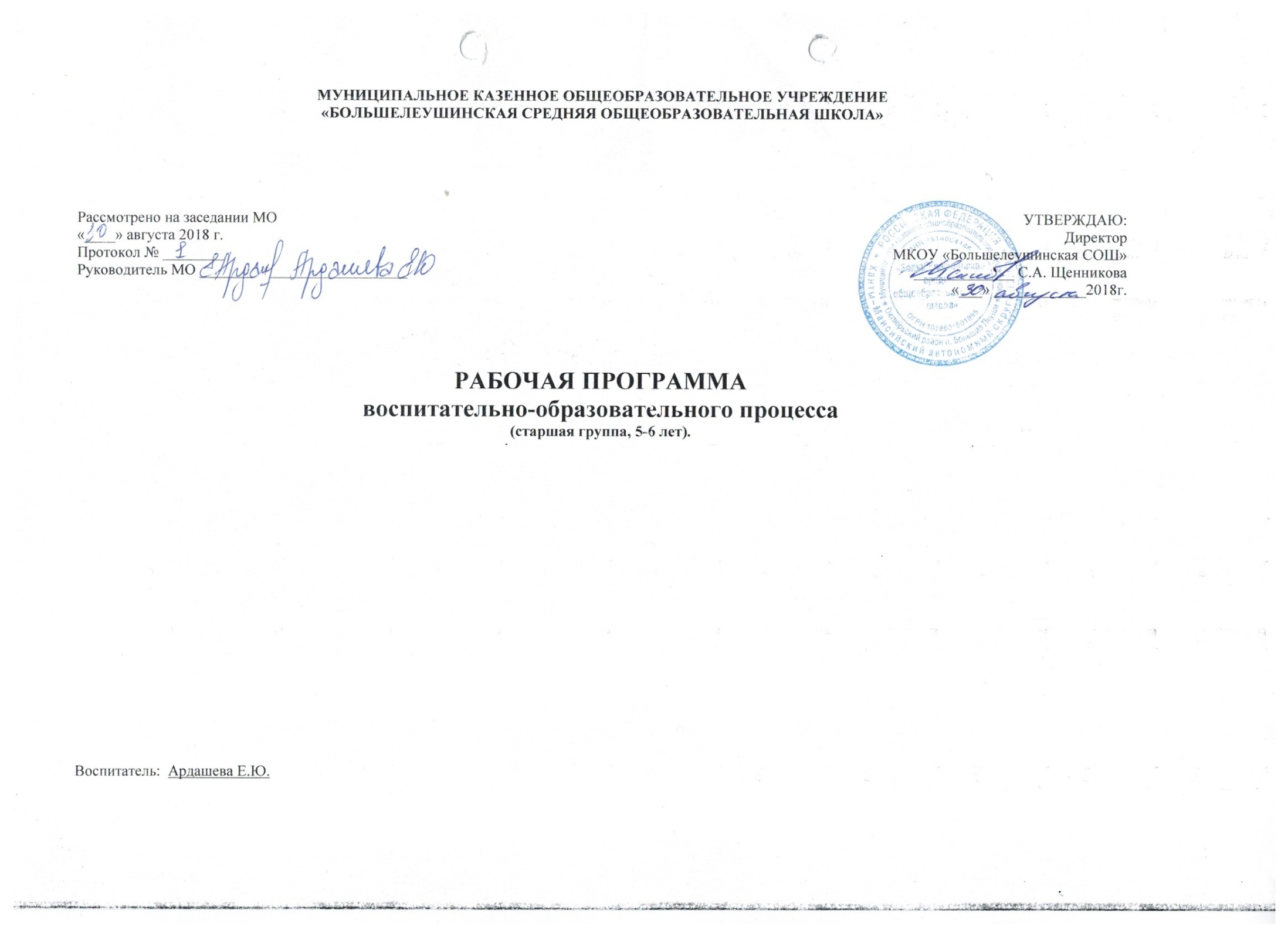 Рабочая программа составлена с учётом интеграции образовательных областей, содержание детской деятельности распределено по месяцам и неделям и представляет систему, рассчитанную на один учебный год.  Рабочая программа предназначена для детей 5-6 лет (старшая группа) и рассчитана на 36 недель, что соответствует комплексно-тематическому планированию по программе «От рождения до школы» под ред. Н.Е. Вераксы, Т.С. Комаровой, М.А. Васильевой. Рабочая программа является  «открытой» и предусматривает вариативность, интеграцию, изменения и дополнения по мере профессиональной необходимости.Содержание Пояснительная записка. Комплексно-тематическое планирование содержания организованной деятельности детей.Перспективное планирование по образовательным областямКоррекционная работа. Работа с родителями. Система мониторинга Результаты освоения программыУчебно-методическое сопровождение Список литературы Пояснительная записка Ведущей целью рабочей программы является создание благоприятных условий для полноценного проживания ребенком дошкольного детства, формирование основ базовой культуры личности, всестороннее развитие психических и физических качеств в соответствии с возрастными и индивидуальными особенностями, подготовка к жизни в современном обществе, к обучению в школе, обеспечение безопасности жизнедеятельности дошкольника. Эти цели реализуются в процессе разнообразных видов детской деятельности: игровой, коммуникативной, трудовой, познавательно-исследовательской, продуктивной, музыкально-художественной, чтения.Задачи:1. способствовать природному процессу умственного и физического развития детей через организацию  игровой, коммуникативной, познавательно-исследовательской, трудовой, двигательной, чтению художественной литературы, музыкально-художественной, продуктивной деятельности;2. обеспечить  психолого-педагогическое сопровождение работы по освоению образовательных областей;3.  реализовать  формы организации совместной взросло-детской (партнерской деятельности) в ходе непосредственной образовательной деятельности (НОД), самостоятельной деятельности (СД), режимных моментах, работе с родителями. Для достижения  целей программы первостепенное значение имеют следующие факторы:• забота о здоровье, эмоциональном благополучии и своевременном всестороннем развитии каждого ребенка;• создание в группах атмосферы гуманного и доброжелательного отношения ко всем воспитанникам, что позволяет растить их общительными, добрыми, любознательными, инициативными, стремящимися к самостоятельности и творчеству;•  максимальное использование разнообразных видов детской деятельности, их интеграция в целях повышения эффективности воспитательно-образовательного процесса;• творческая организация (креативность) воспитательно-образовательного процесса;• вариативность использования образовательного материала, позволяющая развивать творчество в соответствии с интересами и наклонностями каждого ребенка;•  уважительное отношение к результатам детского творчества;•  единство подходов к воспитанию детей в условиях дошкольного образовательного учреждения и семьи;• соблюдение в работе детского сада и начальной школы преемственности, исключающей умственные и физические перегрузки в содержании образования детей дошкольного возраста, обеспечивая отсутствие давления предметного обучения.Возрастные особенности развития детей 5-6 лет (старшая группа)Ребенок 5-6 лет может регулировать поведение на основе усвоенных норм и правил, своих этических представлений, а не в ответ на требования других людей. Эмоционально переживает несоблюдение норм и правил и несоответствие поведения своим этическим представлениям. Без контроля со стороны взрослого, не отвлекаясь, может выполнять трудовые обязанности, доводить до конца малопривлекательную работу, наводить порядок в комнате. Поведение становится более сдержанным. Дружно играет, сдерживает агрессивные реакции, делится, справедливо распределяет роли, помогает во взаимодействии с друзьями.Режим дня в дошкольной группе общеобразовательного учрежденияЦикличность процессов жизнедеятельности обуславливают необходимость выполнение режима, представляющего собой рациональный порядок дня, оптимальное взаимодействие и определённую последовательность периодов подъёма и снижения активности, бодрствования и сна. Режим дня в детском саду организуется с учётом физической и умственной работоспособности, а также эмоциональной реактивности в первой и во второй половине дня. При составлении и организации режима дня учитываются повторяющиеся компоненты:  время приёма пищи;укладывание на дневной сон;общая длительность пребывания ребёнка на открытом воздухе и в помещении при выполнении физических упражнений. Режим дня соответствует возрастным особенностям детей старшей группы  и способствует их гармоничному развитию. Максимальная продолжительность непрерывного бодрствования детей 5-6 лет составляет 5,5 - 6 часов.Рабочая программа представлена в виде комплексно-тематического планирования с использованием следующих образовательных областей: Образовательная область «Физическое развитие» включает в себя направления: здоровье и физическая культура, по содержанию – часто интегрирует с направлениями социально – коммуникативной области.Образовательная область «Социально – коммуникативное развитие»  имеет направления коммуникация, труд, безопасность. В программе предусмотрена интеграция с образовательными областями  «Познавательное» и « Речевое» развитие.Образовательная область « Познавательное развитие» включает в себя формирование элементарных математических представлений и окружающий мир. Образовательная область «Речевое развитие», предусматривает развитие детской речи в большой интеграции с познанием, коммуникацией, художественными направлениями.Образовательная область « Художественно – эстетическое развитие» состоит из направлений – музыка, изобразительная деятельность, художественное творчество и интегрирует со всеми образовательными областями  и их направлениями.Содержание рабочей программы завершают «Целевые ориентиры возможных достижений детей», что соответствует требованиям Федеральных Государственных стандартов дошкольного образования ( приказ № 1155 от 17 октября . Министерства образования и науки РФ).Рабочая программа составлена с учётом интеграции, содержание детской деятельности распределено по месяцам и неделям и представляет систему, рассчитанную на один учебный год.  Рабочая программа предназначена для детей 5-6 лет (старшая группа) и рассчитана на 36 недель, что соответствует комплексно-тематическому планированию по программе «От рождения до школы» под ред. Н.Е. Вераксы, Т.С. Комаровой, М.А.Васильевой.РАЗВИТИЕ РЕЧИПояснительная запискаБольшое внимание в решении задач умственного воспитания и общего развития ребенка уделяется развитию устной речи.Программа по развитию речи содержит следующие блоки:развивающая речевая среда;формирование словаря;звуковая культура речи;грамматический строй речи;связная речь.К концу года дети должны уметьУчаствовать в беседе.Аргументировано и доброжелательно оценивать ответ, высказывание сверстника.Составлять по образцу рассказы по сюжетной картине, по набору картинок; последовательно, без существенных пропусков пересказывать небольшие литературные произведения.Определять место звука в слове.Подбирать к существительному несколько прилагательных; заменять слово другим словом со сходным значением.Развитие речиСвязная речьПерспективное планированиеХУДОЖЕСТВЕННАЯ ЛИТЕРАТУРАПояснительная запискаВПрограмме художественная литература рассматривается как самостоятельный вид искусства. Литературный материал напрямую не связан ни с одним из программных разделов, хотя оказывает очень большое влияние на развитие интеллекта, речи, позитивного отношения к миру. Художественная литература способствует развитию чувств, речи, интеллекта, закладывает, положительное отношение к миру.Программные задачи необходимо решать на занятиях и вне занятий. Детям по возможности следует читать каждый день (и новые, и уже знакомые им произведения).Круг детского чтения детей 5-6 лет направлен на формирование интереса к книге, на постепенное пополнение их литературного багажа, обогащение литературного опыта, который проявляется в заинтересованности произведениями определенного жанра или конкретной тематики, в потребности рассматривать иллюстрированные книги.	При подготовке к общению с детьми посредством художественного произведения необходимо:продумать вопросы, которые помогут детям понять суть произведения (1-2 вопроса), принеобходимости зачитать соответствующие отрывки;	выделить наиболее яркие описания (поведение персонажа, природное явление), чтобы дети еще раз услышали их и помогли педагогу прочесть отрывок, договаривая слова и словосочетания;•	обязательно прочесть текст вслух, правильно расставить акценты.
К концу года дети должныЗнать 2-3 программных стихотворения (при необходимости следует напомнить ребенку первые строчки), 2-3 считалки, 2-3 загадки.Называть жанр произведения.Драматизировать небольшие сказки, читать по ролям стихотворения.	Называть любимого писателя, любимые сказки и рассказы.Перспективное планированиеЛИТЕРАТУРА, РЕКОМЕНДУЕМАЯ ДЛЯ ЧТЕНИЯ Сентябрь - октябрь - ноябрьРусский фольклорПесенки. «Как на тоненький ледок...»; «Николенька-гусачок...»; «Уж я колышки тешу...».Сказки. «Лиса и кувшин», обр. О. Капицы; «Крылатый, мохнатый да масляный», обр. И.  Карнауховой; «Хаврошечка», обр. А. Н. Толстого.Фольклор народов мираПесенки. «Гречу мыли», литов., обр. Ю. Григорьева; «Старушка», пер. с англ. С. Маршака.Сказки. «Кукушка», ненецк., обр. К. Шаврова; «Чудесные истории про зайца по имениЛек», сказки народов Западной Африки, пер. О. Кустовой и В. Андреева.Произведения поэтов и писателей РоссииПоэзия.И. Бунин «Первый снег»; А. Пушкин «Уж небо осенью дышало...» (из романа«Евгений Онегин»); А. К. Толстой «Осень, осыпается весь наш бедный сад...»; М.Цветаева «У кроватки»; С. Маршак «Пудель».Проза. В. Дмитриева «Малыш и Жучка» (главы); Л. Толстой «Косточка», «Прыжок»; Н.Носов «Живая шляпа».Литературные сказки. Т. Александрова «Домовенок Кузька» (главы); В. Бианки «Сова»; Б. Заходер «Серая звездочка».Произведения поэтов и писателей разных странП о э з и я. А. Милн «Баллада о королевском бутерброде», пер. с англ. С. Маршака; В. Смит «Про летающую корову», пер. с англ. Б. Заходера.Литературные сказки.X. Мякеля «Господин Ау» (главы), пер. сфинск. Э.Успенского.Декабрь - январь - февральРусский фольклорПесенки. «Как у бабушки козел...»; «Ты мороз, мороз, мороз...»; «По дубочку постучишь, прилетает синий чиж...».Сказки.«Заяц-хвастун», обр. О. Капицы; «Царевна-лягушка», обр. М. Булатова; «Рифмы», авторизированный пересказ Б. Шергина.Фольклор народов мираПесенки. «Дом, который построил Джек», пер. с англ. С. Маршака; «Счастливого пути!», голл., обр. И. Токмаковой.Сказки.«Златовласка», пер. с чеш. К. Паустовского.Произведения поэтов и писателей РоссииПоэзия. С. Есенин «Береза»; И. Никитин «Встреча зимы»; А. Пушкин «Зимний вечер» (в сокр.); А. Фет «Кот поет, глаза прищурил...»; С. Черный «Волк»; В, Левин «Сундук», «Лошадь»; М. Яснов  «Мирная считалка».Проза. Б. Алмазов «Горбушка»; А. Гайдар «Чук и Гек» (главы); С. Георгиев «Я спас ДедаМороза».Литературные сказки. А. Пушкин «Сказка о царе Салтане, о сыне его славном и могучем богатыре Гвидоне Салтановиче и о прекрасной царевне Лебеди»; П. Бажов «Серебряное копытце».Произведения поэтов и писателей разных странПоэзия. Я. Бжехва «На горизонтских островах», пер. с польского, Б. Заходера; Дж. Ривз «Шумный Ба-бах», пер. с англ. М. Бородицкой.Литературные сказки. Р. Киплинг «Слоненок», пер. с англ. К. Чуковского; стихив пер. С. Маршака.	Март - апрель - май Русский фольклорПесенки.«Ранним-рано поутру...»; «Грачи-киричи...»; «Ужты, пташечка, ты залетная...»; «Ласточка-ласточка...»; «Дождик, дождик, веселей...»; «Божья коровка...».Сказки.«Сивка-Бурка», обр. М. Булатова; «Финист - Ясный сокол», обр. А. Платонова.Фольклор народов мираПесенки. «Веснянка», укр., обр. Г. Литвака; «Друг за дружкой», тадж., обр. Н. Гребнева (в сокр.).Сказки.«Лесная дева», пер. с чеш. В. Петровой (из сборника сказок Б. Немцовой); «Три золотых волоска Деда-Всеведа», пер. с чеш. Н. Аросьевой (из сборника сказок К. Я. Эрбена).Произведения поэтов и писателей РоссииПоэзия. С. Городецкий «Котенок»; С. Есенин «Черемуха», Ф. Тютчев «Зима недаром злится»; А. Барто «Веревочка».Проза. Л. Толстой «Лев и собачка»; В. Драгунский «Друг детства», «Сверху вниз, наискосок»; К. Паустовский «Кот-ворюга».Литературные сказки. Н. Телешов «Крупеничка»; В. Катаев «Цветик-семицветик».Произведения поэтов и писателей разных странП о э з и я. Ю. Тувим «Письмо ко всем детям по одному очень важному делу», пер. с польск.С. Михалкова.Литературные сказки. А. Линдгрен «Карлсон, который живет на крыше, опять прилетел» (главы в сокр.), пер. со швед. Л. Лунгиной.Для заучивания наизусть«По дубочку постучишь», рус.нар. песня; И. Белоусов «Весенняя гостья»; Е. Благинина «Посидим в тишине»; Г. Виеру «Мамин день», пер. с молд. Я. Акима; М. Исаковский «Поезжай за моря-океаны»; М. Карем «Мирная считалка», пер. с франц. В. Берестова; А. Пушкин «У лукоморья дуб зеленый...» (из поэмы «Руслан и Людмила»); И. Суриков «Вот моя деревня...».Для чтения в лицахЮ. Владимиров «Чудаки»; С. Городецкий «Котенок»; В. Орлов «Ты скажи мне, реченька»; Э. Успенский «Разгром».Дополнительная литератураРусские народные сказки. «Никита Кожемяка» (из сборника сказок А. Афанасьева); «Докучные сказки».Зарубежные народные сказки.«О мышонке, который был кошкой, собакой и тигром», инд., пер. Н. Ходзы; «Как братья отцовский клад нашли», молд., обр. М. Булатова; «Желтый аист», кит., пер. Ф. Ярлина.Проза. Б. Житков «Белый домик», «Как я ловил человечков»; Г. Снегирев «Пингвиний пляж», «К морю», «Отважный пингвиненок»; Л. Пантелеев «Буква "ы"»; М. Москвина «Кроха»; А. Митяев «Сказка про трех пиратов».П о э з и я. Я. Аким «Жадина»; Ю. Мориц «Домик с трубой»; Р. Сеф «Совет», «Бесконечные стихи»; Д. Хармс «Уж я бегал, бегал, бегал»; Д. Чиарди «О том, у кого три глаза», пер. с англ. Р. Сефа; Б. Заходер «Приятная встреча»; С. Черный «Волк»; А. Плещеев «Мой садик»; С. Маршак «Почта».Литературные сказки. А. Волков «Волшебник Изумрудного города» (главы); О. Пройслер «Маленькая Баба Яга», пер. с нем. Ю. Коринца; Дж. Родари «Волшебный барабан» (из книги «Сказки, у которых три конца», пер. с итал. И. Константиновой; Т. Янссон «О самом последнем в мире драконе», пер. со швед.Л. Брауде; «Шляпа волшебника», пер. В. Смирнова; Г. Сапгир «Небылицы в лицах», «Как лягушку продавали»; Л. Петрушевская «Кот, который умел петь»; А. Митяев «Сказка про трех пиратов».ФОРМИРОВАНИЕ ЭЛЕМЕНТАРНЫХ МАТЕМАТИЧЕСКИХ ПРЕДСТАВЛЕНИЙПояснительная запискаБольшое значение в умственном воспитании детей имеет развитие элементарных математических представлений. Цель программы по элементарной математике - формирование приемов умственной деятельности, творческого и вариативного мышления на основе привлечения внимания детей к количественным отношениям предметов и явлений окружающего мира.Условием успешной реализации программы по элементарной математике является организация особой предметно-развивающей среды в группах на участке детского сада для прямого действия детей со специально подобранными группами предметов и материалами в процессе усвоения математического содержания.На шестом году жизни уровень умственного развития ребенка характеризуется значительным накоплением наглядно-чувственных представлений и простейших понятий. У ребенка активно развиваются наглядно-образное мышление, произвольное внимание, память, способность управлять своим поведением. Ему свойственно стремление выполнять более обобщенные и сложные по своему содержанию задания и получать за это положительную оценку взрослого.Обучение проводится с опорой на наглядность, приобретенные ранее знания и опыт решения некоторых математических проблем. Каждое новое представление (понятие) формируется на основе включения его в систему ранее усвоенных.В старшей группе проводится одно занятие в неделю (примерно 36 занятий в год) продолжительностью от 20 до 25 минут. Целесообразно организовывать их в первой половине недели, сочетая с физкультурными или музыкальными занятиями.Примерное распределение программного материала на год*К концу года ребенок можетВыделять составные части группы предметов, их признаки, различия и сходства, сравнивать части на основе счета предметов и составления пар; понимать, что целая группа предметов больше каждой своей части (часть меньше целого).Считать (отсчитывать) в пределах 10.Правильно пользоваться количественными и порядковыми числительными (в пределах 10), отвечать на вопросы: «Сколько?», «Который по счету?».Сравнивать рядом стоящие числа в пределах 10 (опираясь на наглядность), устанавливать, какое число больше (меньше) другого; уравнивать неравные группы предметов двумя способами (удаление и добавление единицы).Сравнивать предметы по длине (ширине, высоте, толщине) с помощью наложения, приложения, на глаз.Размещать предметы различной величины (до 7-10) в порядке возрастания, убывания их длины (ширины, высоты), толщины; понимать относительность признака величины предметов.Определять свое местонахождение среди предметов и людей, а также положение одного предмета по отношению к другому.Знать некоторые характерные особенности знакомых геометрических фигур (количество углов, сторон, равенство, неравенство сторон).Различать форму предметов: круглую, треугольную, четырехугольную.Знать, что утро, день, вечер, ночь составляют сутки; последовательность частей суток.Называть текущий день недели.Перспективное планированиеРЕБЕНОК И ОКРУЖАЮЩИЙ МИР Пояснительная запискаВ «Программе» содержание раздела «Ребенок и окружающий мир» состоит из трех составляющих: предметное окружение, явления общественной жизни, мир природы.Каждая составляющая раздела имеет свою базовую основу.Введение в предметный мир предполагает формирование представлений о предмете как таковом и как о творении человеческой мысли и результате трудовой деятельности.В ознакомлении детей с явлениями общественной жизни стержневой темой является жизнь и труд людей.В основе приобщения к миру природы лежит помощь ребенку в осознании себя как активного субъекта природы.Реализация программных задач осуществляется в процессе как повседневного общения с детьми, так и на специальных занятиях, фронтальных и подгрупповых. Во всех группах детей знакомят с многообразием окружающего мира, но на каждом возрастном этапе интересы и предпочтения дошкольников касаются то одной, то другой сферы действительности. Поэтому сетка занятий предусматривает разумное чередование их в течение каждого месяца.Занятия по разделу «Предметное окружение, явления общественной жизни» проводятся четыре раза в месяц (1 раз в неделю, примерно 36 раз в год).Занятия по разделу «Природное окружение. Экологическое воспитание» с детьми шестого года жизни проводятся с сентября по май, четыре раза в месяц (1 раз в неделю, примерно 36 раз в год).Целесообразно проводить инструктирование занятия - тогда дети будут воспринимать окружающий мир целостно и более глубоко.К концу года дети могутРазличать и называть виды транспорта, предметы, облегчающие труд человека в быту, и предметы, создающие комфорт.Определять размер, цвет, форму и другие признаки предметов; на основе этого описывать предмет.Знать, что предметы имеют свою историю, у них есть прошлое и настоящее.Классифицировать предметы, определять материалы, из которых они сделаны. Самостоятельно характеризовать свойства и качества этих материалов: структура поверхности, твердость -мягкость, хрупкость - прочность, блеск, звонкость, температура поверхности.Знать, что любая вещь создана трудом многих людей. В каждую вещь человек вложил свои умения, творчество, аккуратность и т. д.Проявлять интерес к истории предмета.Называть профессии строителей, земледельцев, работников транспорта, связи, швейной промышленности.Знать несколько видов травянистых растений, иметь представления о способах вегетативного размножения растений.Знать и называть обитателей живого уголка природы; уметь рассказывать о том, как за ними ухаживать.Знать и называть диких и домашних животных, некоторых птиц, насекомых, земноводных.Делать выводы о том, как человек может беречь природу.Иметь представления о переходе веществ из твердого состояния в жидкое и наоборот.Уметь применять полученные знания на практике.Знать, что нужно Делать, для того чтобы поддерживать свое здоровье и здоровье окружающих людей.Ознакомление дошкольников с семьей как явлением общественной жизниДетей необходимо знакомить с семьей, начиная с самого раннего детства, на доступном их пониманию уровне. Необходимо воспитывать у ребенка любовь к семье, такой, какая она есть, к родным и близким. Все люди разные, и семьи тоже бывают большие и маленькие, каждая семья уникальна и замечательна по-своему, отношения в семье тоже могут строиться по-разному.Компонент интеллектуальности развития усиливает воспитание, предполагает формирование у дошкольников представлений о семье как о явлении общественной жизни, о составе семьи, об отношениях родственников; обогащение словарного запаса, характеризующего семейные и родственные отношения; развитие умения оперировать словами, обозначающими родство.Задачи ознакомления детей 5-6 лет с семьей и родословнойНравственное воспитание:продолжать воспитывать уважительное отношение к окружающим (к родным и близким);воспитывать стремление радовать старших своими хорошими поступками;продолжать воспитывать желание помогать своим близким, выполнять постоянные обязанности по дому;воспитывать уважение к труду и занятиям других членов семьи. Умственное воспитание:расширять представления детей о семье (у семьи есть история, традиции);формировать представления о родственных отношениях (дядя, тетя, племянница, двоюродный брат, двоюродная сестра);закреплять знание имен и отчеств родителей, учить называть имена и отчества дедушек и бабушек;закреплять знание домашнего адреса;Раскрывать личностные и деловые качества человека труда.Знать и называть своих родственников, домашний адрес.Различать некоторые рода войск.Знать некоторые правила дорожного движения: улицу переходят в специальных местах, через дорогу переходить можно только на зеленый сигнал светофора.Знать название родного города (поселка), страны, ее главного города.Анализировать, результаты наблюдений и делать выводы о некоторых закономерностях и взаимосвязях в природе.воспитывать интерес к своей родословной;формировать представления о семейных традициях.Детей шестого года жизни, на наш взгляд, еще рано знакомить с родословной, но работу в этом направлении в старшей группе проводить нужно, рассматривая ее как предварительный этап. Основное внимание следует уделять расширению представлений детей о том, что такое семья, о родственных отношениях, терминах родства, правилах общения и поведения с родными; закреплению знаний имен и отчеств не только родителей, но и дедушек и бабушек. Работу необходимо проводить комплексно. Наряду с традиционными занятиями по развитию речи и ознакомлению с окружающим, важную роль в накоплении впечатлений, образов и представлений детей играют изобразительная деятельность, знакомство с произведениями художественной литературы, живописи и графики, относящимися к жанру семейного портрета.Диагностика знаний и представлении детей о семьеК концу учебного года дети могутЗнать имена и отчества родителей, называть имена и отчества дедушек и бабушек.Иметь элементарные представления о том, что такое семья, что у семьи есть история и традиции.Знать и понимать слова, обозначающие родство (мама, папа, родители, бабушка, дедушка, муж, жена, брат, сестра, сын, дочь, внук, внучка, дядя, тетя, племянник, племянница, двоюродный брат, двоюродная сестра).Понимать родственные отношения: дети - родители (мама, папа - сын, дочь, бабушка и дедушка - родители мамы или папы ребенка), бабушка и дедушка - внук, внучка, брат - сестра (дядя или тетя - брат или сестра мамы или папы).Иметь интерес к истории своей семьи и ее традициям.Уважительно относиться к окружающим (к родным и близким).Радовать старших своими хорошими поступками.Выполнять постоянные обязанности по дому.•	Уважительно относиться к труду и занятиям членов семьи.
Рекомендации для родителей:рассматривать с ребенком фотографии родственников, помогать находить внешнее сходство с родителями и другими родственниками (цвет волос, цвет глаз). Рассказывать о своей работе, объяснять, где работают члены семьи, как важен их труд для всех людей.знакомить ребенка с семейными традициями, привлекать к посильному участию в подготовке семейных праздников.Задания для детей:1.	Используя дидактические наглядные материалы (карточки, на которых изображены члены отвлеченной, идеальной модели семьи, фотографии из семейных альбомов детей), назватьслова, обозначающие родство, объяснить родственные отношения.С этой целью можно использовать дидактические упражнения «Семейный хоровод», «Где-то в шумном городе», которые знакомы ребятам со средней группы.Опираясь на наглядные материалы (иллюстрации, репродукции картин, фотографии членов своей семьи), постараться ответить на вопрос: «Что такое семья?».С помощью фотографий из семейного альбома рассказать о членах своей семьи, назвать имена и отчества взрослых (папы, мамы, бабушек и дедушек), братьев и сестер.В процессе индивидуальных бесед, а также наблюдений в ходе занятий и игр необходимо обращать внимание на наличие у детей интереса к семейным традициям, профессиям их родных.Ситуации для обсуждения. Чем ты можешь порадовать своих родных: в обычные дни, в повседневной жизни; в праздничный день; когда кому-нибудь из твоих родных нездоровится или он чем-либо расстроен (грустит, сердится).Критерии оценкиПримерные уровни оценкиПримерная характеристика уровней знанийНижесреднегоНазывает свои имя и фамилию, имена и отчества родителей. Знает и называет слова, обозначающие родство: мама, папа, бабушка, дедушка, брат, сестра сын, дочь, внук, внучка, муж, жена. Может проявлять эмоциональную отзывчивость; имеет представления о том, что взрослым нужно помогать. Понимает некоторые родственные отношения.СреднийУверенно называет свое имя, свою фамилию. Знает имена и отчества родителей. Называет имена бабушек и дедушек. Называет слова, обозначающие родство: мама, папа, родители, бабушка, дедушка, брат, сестра, сын, дочь, внук, внучка, дядя, тетя, племянник, племянница.Понимает родственные отношения: мама, папа, родители, муж, жена, бабушка, дедушка, брат, сестра, сын, дочь, внук, внучка. Понимает, что бабушка и дедушка - это родители мамы или папы. Проявляет эмоциональную отзывчивость на состояние близких людей, может пожалеть, посочувствовать; проявляет заботу, помогает им, выполняет домашние обязанности.ВысокийУверенно называет свое имя и свою фамилию, имена и отчества родителей, имена и отчества бабушек и дедушек. Называет слова, обозначающие родство: мама, папа, родители, бабушка, дедушка, брат, сестра, сын, дочь, внук, внучка, дядя, тетя, племянник, племянница, двоюродный брат, двоюродная сестра.Понимает родственные отношения: мама, папа, родители, муж, жена, бабушка, дедушка, брат, сестра, сын, дочь, внук, внучка. Понимает, что бабушка и дедушка -это родители мамы или папы, дядя или тетя - брат или сестра его родителей. Проявляет эмоциональную отзывчивость на состояние близких людей, может пожалеть, посочувствовать.Имеет представления о том, что в семье у всех есть домашние обязанности. Проявляет свою заботу о родных и близких, помогая им, выполняя свои домашние обязанности. Старается радовать старших своими хорошими поступками. Проявляет интерес к истории своей семьи и ее традициям. Проявляет интерес к профессиональной деятельности своих родителей. Имеет элементарные представления о том, что такое семья (семья объединяет родных: родителей и детей, бабушек и дедушек, братьев и сестер).Е. В. ВальчукПерспективное планированиеРебенок и окружающий мир: Природное окружение.Формирование элементарных экологических представленийПерспективное планирование Ребенок и окружающий мир: Предметное окружение. Явление общественной жизни.ОРГАНИЗАЦИЯ ПРОВЕДЕНИЯ ПРОГУЛОК*Процесс воспитания детей непрерывен. Большие потенциальные возможности для всестороннего и гармоничного развития личности ребенка заложены в процессе воспитательно-образовательной работы с детьми в условиях прогулки. Здесь, как нигде, предоставляются уникальные условия для всестороннего развития ребенка, в полной мере удовлетворяются его потребности в активных движениях, самостоятельных действиях при ознакомлении с окружающим миром, новых ярких впечатлениях, свободной игре как с природным материалом, так и с игрушками. Однако в силу возрастных особенностей малыши не могут самостоятельно использовать все время прогулки с максимальной пользой для своего развития. Взрослый должен педагогически правильно руководить их деятельностью.В течение года прогулки проводятся ежедневно. В летнее время дети проводят на воздухе практически все время с момента прихода в дошкольное учреждение, заходя в помещение лишь для приема пищи и сна.В зимнее время прогулка проводится два раза в день. Общая продолжительность прогулки -до 4 часов. Только температура воздуха ниже -15 °С или ветреная погода, вьюга могут служить поводом для сокращения прогулки или ее отмены.Для того чтобы дети охотно оставались на прогулке положенное по режиму время, необходимо создавать им условия для разнообразной деятельности.Перспективный план организованной деятельности детей на прогулке>\*ОБУЧЕНИЕ ПРАВИЛАМ ДОРОЖНОГО ДВИЖЕНИЯ*Пояснительная запискаДля организации обучения дошкольников правилам дорожного движения необходимо создать в ДОУ специальные условия по построению предметно-развивающей среды, которая может быть представлена следующими компонентами:Игрушки и игровое оборудование: транспорт: автобус, поезд с железной дорогой, машины легковые, грузовые, пожарная машина, машина скорой помощи, милицейская машина; куклы, коляски; конструктор деревянный; куклы: светофор, инспектор ГИБДД, ребенок, театр бибабо, звери. Режиссерская игра: игровое поле - дорога. «Дорога в сказочном лесу» (герои из сказок, знаки).Наглядно-дидактические пособия: общественный транспорт: трамвай, троллейбус, автобус, метро, маршрутка, такси, поезд с железной дорогой, легковые, грузовые машины; картины: с изображением улиц города (со знаками и светофором); перекресток с инспектором ГИБДД; картина, где изображены проезжая часть (с машинами), тротуар (с людьми); карточки 10x15 с изображением разных ситуаций на дороге: игры в мяч на дороге; переход людей по пешеходному переходу, переход людей по подземному переходу; дорожные знаки: «Пешеходный переход», «Подземный переход», «Осторожно: дети», «Двухстороннее движение». Перфокарты A3 с разными ситуациями в файле. Макет на столе (или стене (из ткани), дорога - машины, люди). Лабиринт «Путешествие по городу», дорога со знаками и маленькими машинками. Алгоритмы «Как правильно переходить дорогу», «Осторожно: дорога», «Найдите пешеходный переход».Атрибуты к сюжетно-ролевым играм: фартуки или шапочки со знаками (4); светофор, перекресток на полу (из любого материала) с зеброй и островком безопасности. Атрибуты для инспектора ГИБДД. Шапочка для машиниста, рули; на картоне - общественный транспорт: ав-г тобус, поезд, машина; макеты домов, общественных зданий, дорожные знаки.Дидактические игры: «Угадай, на чем повезешь», «Правильно - неправильно», «Разрешено - запрещено», «Дорожное поле».Маршруты безопасного пути от детского сада до дома.Содержание образовательного процесса представлено для всех участников образовательно-воспитательного процесса ДОУ.•	Дети. Ориентированы в том, что машины движутся по проезжей части улицы, а пешеходы идут по тротуару. Знают о назначении светофора. Дети хорошо ориентируются в пространстве:справа, слева, вперед, назад, вверх, вниз. Имеют представления о видах транспорта, об особенностях их передвижения. Знают, как отличить грузовой и легковой транспорт, имеют представление о назначении специализированного транспорта: пожарной машины, милицейской машины, машины скорой помощи. Умеют себя правильно вести во всех видах общественного транспорта. Знают, какие правила безопасного поведения необходимо соблюдать на дороге: переходить дорогу на зеленый свет, только по пешеходному переходу. Дети знают о том, что движение машин может быть односторонним и двусторонним и проезжая часть улицы при двустороннем движении может разделяться линией. Имеют представления о том, люди каких профессий работают на машинах. Знают о том, что на дороге есть «островок безопасности» и имеютпредставление о его назначении. Имеют представление о том, что место пересечения улиц называется перекрестком, и знают особенности движения общественного транспорта на перекрестке. Дети знают, в каком городе живут и какой у них адрес. Знают безопасный путь от детскогосада домой. Ориентированы в том, что на дорогах расположено много дорожных знаков. Знают,называют и объясняют назначение таких дорожных знаков, как «Пешеходный переход», «Подземный переход», «Надземный переход», «Двустороннее движение», «Дети».Педагог. Создает условия в группе для изучения детьми правил дорожного движения через оформление предметно-развивающей среды, чтение художественной литературы, организацию игровой деятельности. Закрепляет знания детей в дидактических, настольно-печатных, сюжетно-ролевых, подвижных играх. Подбирает художественную литературу и диафильмы, которые способствуют изучению и закреплению правил дорожного движения. Организует образовательный процесс по ознакомлению детей с правилами дорожного движения через проблемные ситуации, проектную деятельность, ситуации общения, целевые прогулки и наблюдения. Учит детей ориентироваться на дороге, используя транспортную площадку детского сада и макеты.Родители. Знают и соблюдают правила дорожного движения. Принимают активное участие в проектной деятельности по ознакомлению детей с правилами дорожного движения, участвуют в праздниках и развлечениях. Знакомят детей с адресом проживания, учат, как безопасно добраться от дома до детского сада. Имеют представление о том, что должен знать ребенок по возрасту о правилах дорожного движения, и знают, что ему рассказать. Закрепляют с детьми правила дорожного движения через чтение художественной литературы, обсуждение дорожных ситуаций, наблюдения, беседы, проблемные ситуации.В конце года ребенок старшей группы может знать:Низкий уровень: знает, какой транспорт передвигается по дороге. Знает его части; умеет ориентироваться в пространстве. Знает о назначении светофора в целом, знает, какой транспорт передвигается по автодороге (проезжей части) и железной дороге. Знает составные части транспорта. Знаком с работой шофера, машиниста.Средний уровень: знает о правилах поведения на проезжей части, на тротуаре, улице, в транспорте; на зимней дороге, знает назначение каждого цвета светофора. Ориентирован в том, что машины движутся по проезжей части улицы, а пешеходы идут по тротуару. Знает о назначении светофора и всех его сигналов, хорошо ориентируется в пространстве. Имеет представление о видах транспорта, об особенностях их передвижения. Имеет представление о назначении специализированного транспорта: пожарной машины, милицейской машины, машины скорой помощи. Умеет себя правильно вести во всех видах общественного транспорта. Знает, какие правила безопасного поведения необходимо соблюдать на дороге. Ориентирован в том, что движение машин может быть односторонним и двусторонним и проезжая часть улицы при двустороннем движении может разделяться линией. Знает о том, что на дороге есть «островок безопасности», и имеет представление о его назначении. Знает, в каком городе живет и какой у него адрес. Знает безопасный путь от детского сада домой.Высокий уровень: знает об особенностях труда водителей различного вида транспорта и о правилах поведения водителей на дороге; о том, что на дороге есть «островок безопасности», и имеет представление о его назначении; об особенностях движения транспорта на перекрестке; имеет представление о «регулируемом перекрестке» и о работе регулировщика; знаком с правилами передвижения пешеходов и машин с помощью светофора. Знает, в каком городе живет, какой адрес; безопасный путь от детского сада домой. Ориентирован в том, что на дорогах расположено много дорожных знаков. Знает, называет и объясняет назначение информационно-указательных знаков: «Пешеходный переход», «Подземный переход», «Место остановки автобуса», «Перекресток», «Место стоянки»; запрещающих знаков: «Пешеходное движение запрещено», «Велосипедное движение запрещено»; имеет представления о знаках «сервиса»: «Телефон», «Автозаправочная станция», «Пункт технического обслуживания», «Пункт питания», «Пункт медицинской помощи». Имеет представления о назначении поста ГИБДД на дороге; знает особенности работы сотрудников ГИБДД. Умеет различать информационно-указательные, запрещающие и предупреждающие знаки.Перспективный план работыПродолжение табл.ФИЗИЧЕСКОЕ ВОСПИТАНИЕ Пояснительная запискаНа шестом году жизни ребенок успешно овладевает основными видами движений, которые становятся более осознанными. Это позволяет повысить требования к их выполнению, больше внимания уделять развитию физических и морально-волевых качеств (быстрота, ловкость, выносливость, выдержка, настойчивость, организованность, дисциплинированность), дружеских взаимоотношений (умение приходить на помощь товарищу, сопереживать его успехам и неудачам; быть заботливыми и внимательными друг к другу).В старшей группе проводятся 3 физкультурных занятия в неделю продолжительностью 30 минут. Одно из них организуется на прогулке.К концу шестого года дети могутХодить и бегать легко, ритмично, сохраняя правильную осанку, направление и темп.Лазать по гимнастической стенке (высота ) с изменением темпа.Прыгать на мягкое покрытие (высота ), прыгать в обозначенное место с высоты , прыгать в длину с места (не менее ), с разбега (не менее ); в высоту с разбега (не менее ); прыгать через короткую и длинную скакалку.Метать предметы правой и левой рукой на расстояние 33-, сочетать замах с броском, бросать мяч вверх, о землю и ловить его одной рукой, отбивать мяч на месте не менее 10 раз, в ходьбе (расстояние ), владеть школой мяча.Выполнять упражнения на статическое и динамическое равновесие.Перестраиваться в колонну по трое, четверо; равняться, размыкаться в колонне, шеренге; выполнять повороты направо, налево, кругом.Знать исходные положения, последовательность выполнения общеразвивающих упражнений, понимать их оздоровительное значение.Скользить по ледяным дорожкам, выполняя задание.Ходить на лыжах скользящим шагом на расстояние около ; ухаживать за лыжами.Кататься на самокате.Участвовать в упражнениях с элементами спортивных игр: городки, бадминтон, футбол, хоккей.Плавать произвольно.Выполнять элементы аэробики; самостоятельно организовывать знакомые подвижные игры, придумывать с помощью воспитателя игры на заданные сюжеты.•	Продолжать развивать творчество в двигательной деятельности, формировать умениеварьировать упражнения и игры, придумывать и выполнять имитационные и неимитационныеупражнения, демонстрируя красоту, грациозность, выразительность, пластичность движений.ПЕРСПЕКТИВНОЕ ПЛАНИРОВАНИЕИЗОБРАЗИТЕЛЬНАЯ ДЕЯТЕЛЬНОСТЬ: РИСОВАНИЕ, ЛЕПКА, АППЛИКАЦИЯПояснительная запискаДля успешного овладения детьми изобразительной деятельностью и развития их творчества необходимо помнить об общих для всех возрастных групп условиях.Формирование сенсорных процессов, обогащение сенсорного опыта, уточнение и расширение представлений о тех предметах, объектах и явлениях, которые им предстоит изображать.Учет индивидуальных особенностей детей, их желаний и интересов.Использование детских работ в оформлении помещений детского сада, организации разнообразных выставок, а также для подарков детям и взрослым. Дошкольники должны чувствовать: их рисунки, лепка, аппликация вызывают интерес взрослых, нужны им, могут украсить детский сад, квартиру, дом, где они живут.Разнообразие тематики детских работ, форм организации занятий (создание индивидуальных и коллективных композиций), художественных материалов.Создание творческой, доброжелательной обстановки в группе на занятиях по изобразительной деятельности и в свободной художественной деятельности. Уважение к творчеству детей.Учет национальных и региональных особенностей при отборе содержания для занятий рисованием, лепкой, аппликацией.Одна из важных задач художественно-творческой деятельности - научить детей оценивать свои работы и работы сверстников, выделять наиболее интересные изобразительные решения в работах других, высказывать эстетические оценки и суждения, стремиться к содержательному общению, связанному с изобразительной деятельностью.По программезанятия по рисованию -8 ч;занятия по лепке -2 ч;занятия аппликацией -2 ч. К концу года дети должныУметь различать произведения изобразительного искусства (живопись, книжная графика, народное декоративное искусство).Выделять выразительные средства в разных видах искусства (форма, цвет, колорит, композиция).Знать особенности изобразительных материалов. В рисованииСоздавать изображения предметов (с натуры, по представлению); сюжетные изображения.Использовать разнообразные композиционные решения, изобразительные материалы.Использовать различные цвета и оттенки для создания выразительных образов.Выполнять узоры по мотивам народного декоративно-прикладного искусства. В лепкеЛепить предметы разной формы, используя усвоенные приемы и способы.Создавать небольшие сюжетные композиции, передавая пропорции, позы и движения фигур.Создавать изображения по мотивам народных игрушек. В аппликацииИзображать предметы и создавать несложные сюжетные композиции, используя разнообразные приемы вырезывания, обрывания бумаги.Перспективное планирование..КОНСТРУИРОВАНИЕ И РУЧНОЙ ТРУД Пояснительная запискаКонструирование имеет большое значение для умственного и эстетического воспитания, для овладения трудовыми навыками. В процессе конструкторской деятельности развиваются важные психические процессы (образные представления, образное мышление, воображение и др.), творчество, формируются художественно-творческие конструкторские способности.По программе на занятия по конструированию и ручному труду отводится 2 часа в неделю.Ожидаемые результату к концу годаУ детей расширяется интерес к деятельности людей по созданию архитектурных, художественных ценностей, технических изобретений, предметов, вещей, необходимых для жизни людей.Формируется интерес к конструированию из разных материалов.Совершенствуются конструкторские навыки при создании сооружений по образцу, по условию, по замыслу из строительного материала, разных конструкторов и в плоскостном моделировании.Сформированы представления о строительных элементах и их конструктивных свойствах.Развивается стремление к творчеству, экспериментированию и изобретательству.Развивается способность к самостоятельному анализу сооружений, рисунков, схем (по обобщенному способу).Формируются навыки и умения в художественном труде и дизайне с использованием разных материалов (бумаги, картона, бросового и природного материала и пр.).Дети умеют мастерить несложные поделки по принципу оригами.Развивается художественный вкус при оформлении построек и изделий в процессе гармоничного сочетания элементов по форме, величине, цвету, фактуре и пр.Формируется стремление к совместной деятельности.Формируются навыки коммуникативного, делового общения.Сформировано умение пользоваться инструментами и материалами для труда.Формируется умение самостоятельно подготавливать к работе необходимые материалы.Формируется привычка соблюдать чистоту и порядок на рабочем месте. К концу года дети должны уметь:Анализировать образец постройки.Планировать этапы создания собственной постройки, находить конструктивные решения.Создавать постройку по рисунку.Работать коллективно.Перспективное планированиеМУЗЫКАЛЬНОЕ ВОСПИТАНИЕ Пояснительная запискаЗанятия являются основной формой обучения. Задания, которые дают детям, требуют сосредоточенности и осознанности действий, хотя до какой-то степени сохраняется игровой и развлекательный характер обучения. Занятия проводятся два раза в неделю по 25 минут, их построение основывается на общих задачах музыкального воспитания, которые изложены в Программе.Музыкальное развитие детей осуществляется и на занятиях, и в повседневной жизни.Музыкальные занятия состоят из трех частей.Вводная часть. Музыкально-ритмические упражнения. Цель - настроить ребенка на занятие и развивать навыки основных и танцевальных движений, которые будут использованы в плясках, танцах, хороводах.Основная часть. Слушание музыки. Цель - приучать ребенка вслушиваться в звучание мелодии и аккомпанемента, создающих художественно-музыкальный образ, и эмоционально на них реагировать.Подпевание и пение. Цель - развивать вокальные задатки ребенка, учить чисто интонировать мелодию, петь без напряжения в голосе, а также начинать и заканчивать пение вместе с воспитателем.В основную часть занятий включаются и музыкально-дидактические игры, направленные на знакомство с детскими музыкальными инструментами, развитие памяти и воображения, музыкально-сенсорных способностей.3.	Заключительная часть. Игра или пляска. Цель - доставить эмоциональное наслаждениеребенку, вызвать чувство радости от совершаемых действий, интерес к музыкальным занятиями желание приходить на них. На занятиях, которые проводятся два раза в неделю по 15 минут, используются коллективные и индивидуальные методы обучения, осуществляется индивидуально-дифференцированный подход с учетом возможностей и особенностей каждого ребенка.К концу года дети могутРазличать жанры музыкальных произведений (марш, танец, песня); звучание музыкальных инструментов (фортепиано, скрипка).Различать высокие и низкие звуки (в пределах квинты).Петь без напряжения, плавно, легким звуком; отчетливо произносить слова, своевременно начинать и заканчивать песню; петь в сопровождении музыкального инструмента.Ритмично двигаться в соответствии с характером и динамикой музыки.Выполнять танцевальные движения: поочередное выбрасывание ног вперед в прыжке, полуприседание с выставлением ноги на пятку, шаг на всей ступне на месте, с продвижением вперед и в кружении.Самостоятельно инсценировать содержание песен, хороводов; действовать, не подражая друг другу.Играть мелодии на металлофоне по одному и небольшими группами.Перспективное планированиеТРУДОВОЕ ВОСПИТАНИЕПояснительная запискаТрудовое воспитание является важнейшей составной частью дошкольного воспитания, базой для развития творческих способностей ребенка, важнейшим средством формирования культуры межличностных отношений.Организация трудовой деятельности осуществляется через:самообслуживание;хозяйственно-бытовой труд;труд в природе;ручной труд.К концу года дети могут•	Самостоятельно и быстро одеваться и раздеваться, сушить мокрые вещи, ухаживать за обувью.Выполнять обязанности дежурных по столовой, правильно сервировать стол.Поддерживать порядок в группе и на участке детского сада.Выполнять поручения по уходу за животными и растениями в уголке природы.Примерный план занятий по трудовому обучению на учебный годСентябрьЗакреплять умение самостоятельно одеваться и раздеваться, аккуратно складывать свои вещи в шкафчиках, следить за опрятностью одежды и прически.Учить детей постоянно и своевременно поддерживать порядок в группе, протирать пыль влажной тряпкой, красиво расставлять игрушки в шкафах.Собирать крупный мусор на участке, относить его в определенное место.Сбор семян цветов, их сортировка, рассматривание отличительных особенностей (космея -бархотка, портулак - петунья), правильное хранение.Работа в природном уголке - полив, рыхление, протирание крупнолистных растений.Ручной труд. Работа с бумагой (сгибание листа вчетверо, сглаживание сгибов, надрезание по сгибам).Рассматривание иллюстраций о работе строителей.Экскурсия на стройку.ОктябрьУчить детей ухаживать за обувью: сушить, мыть, протирать.Учить детей мыть игрушки и протирать их насухо, производить несложный ремонт игрушек.Продолжать красиво и правильно накрывать на стол.Приучать детей самостоятельно ухаживать за птицами - мыть клетку, жёрдочки.Ручной труд. Работа с бумагой: учить работать по готовой выкройке.Сюжетно-ролевые игры «Больница», «Магазин», «Строители».НоябрьУчить самостоятельно устранять неполадки во внешнем виде.Продолжать учить самостоятельно выполнять обязанности дежурного по столовой, уголку природы, занятию.Рассматривание и описание сюжетных картинок по теме «Труд детей».Развивать умение различать трудовые действия: маляр разводит краски, красит, белит. Воспитывать уважение к людям труда.5.	Чтение художественной литературы. Дж. Родари «Чем пахнут ремесла?», Б. Заходер
«Строители».Труд на участке.Ручной труд. Изготовление игрушек из природного материала.ДекабрьПриучать детей помогать друг другу одеваться (завязать шарф, застегнуть верхнюю пуговицу), выполнять поручения воспитателя.Учить детей расчищать от снега дорожки, строить из снега крепость, вал. Обратить внимание на необходимость работать слаженно и дружно - тогда и результат лучше.Рассматривание иллюстраций по теме «Труд взрослых», описание картинок. Рассказ о профессии своих родителей.Знакомство с профессией почтальона. Экскурсия на почту.Сюжетно-ролевая игра «Почта».Ручной труд. Поделки из бросового материала (машина - из спичечных коробков, кукла -из ниток).Знакомство с профессией матроса, капитана (игра «Пароход»).ЯнварьПродолжать учить детей поддерживать чистоту своего тела и одежды.Привлечение детей к уборке снега на участке ясельной группы, объяснить, что старшие всегда заботятся о малышах.Учить детей правильно распределять объём работы: показать, что от усилий каждого зависит результат всей работы.Рассматривание иллюстраций по теме «Труд взрослых», беседа.Сюжетно-ролевые игры «Больница», «Семья», «Магазин».Ручной труд. Аппликация из ткани.ФевральУчить детей самостоятельно наводить порядок в игровом уголке, мыть игрушки.Продолжать учить детей помогать чистить дорожки от снега в ясельной группе.Чтение художественной литературы. Н. Носов «Заплатка», С. Михалков «А что у вас?», Е. Благинина «Не мешайте мне трудиться».Закрепить и углубить знания детей о работе шофера. Наблюдение за транспортом во время экскурсии к перекрестку.Сюжетно-ролевые игры «Шофер», «Пароход». Учить детей самостоятельно распределять роли, договариваться, согласовывать свои действия.Ручной труд. Изготовление игрушек из бросового материала.МартУчить детей ухаживать за обувью (сушить, мыть).Учить замечать неполадки в своем внешнем виде и внешнем виде товарища и вежливо говорить ему об этом, помогать устранять их.Продолжать учить самостоятельно мыть игрушки, стирать кукольное белье, эту же работу выполнять в ясельной группе. Воспитывать чувство взаимопомощи.Заучивание пословиц и поговорок о труде.Высадка в банки с водой веток сирени, клена, тополя. Уход и наблюдение за ними.Закрепить знания детей о профессиях матроса, капитана (игра «Пароход»).Сюжетно-ролевые игры «Шофер», «Строитель», «Почта».Высадка семян цветов для рассады.АпрельСовершенствовать навыки и умения дежурства, самостоятельно организовывать свою деятельность и выполнять все четко и быстро.Работа на участке по уборке мусора после зимы. Учить работать звеньями (правильно распределять обязанности и выполнять свой объём работы).Подготовка семян цветов к посеву. Посев семян в клумбы, цветники.Ознакомление с трудом колхозника. Рассматривание иллюстраций, беседа по их содержанию.Чтение художественной литературы: русская народная сказка «Вершки и корешки», Л. Воронкова «Сад под облаками».МайЗакрепление навыков самообслуживания, дежурства.Высадка рассады цветов в цветники и клумбы. Уход за высаженными растениями, наблюдение за их ростом. Учить детей рыхлить клумбу, самостоятельно определять время полива. Закреплять умение различать высаженные цветы по листьям.Закрепление знаний детей о труде взрослых (колхозник, строитель, врач, воспитатель детского сада).Сюжетно-ролевые игры «Транспорт», «Больница», «Наша улица».Чтение художественной литературы: Э. Мошковская «В порту», С. Михалков «Моя улица», «Дядя Степа», «Почта».Экскурсии и целевые прогулки к стройплощадке, перекрестку.ЛетоЗакрепление навыков самообслуживания, дежурства.Приучать детей распределять объём работы по звеньям, самостоятельно оценивать результаты своего труда.Работа в цветнике. Уход за деревьями и кустарниками. Приучать детей содержать в порядке веранду, песочницу (собрать рассыпавшийся песок, из построек вовремя удалять ветки, камешки).Вызывать желание помочь малышам убрать на участке, в группе, выстирать кукольное белье.Рассматривание иллюстраций, чтение художественной литературы по темеРабота с родителями.Содержание направлений работы с семьей по образовательным направлениям: «Здоровье»:- информирование родителей о факторах, влияющих на физическое здоровье ребенка (спокойное общение, питание, закаливание, движение).  «Физическая культура»:- привлечение родителей к участию в совместных с детьми физкультурных праздниках и других мероприятиях). «Безопасность»:- знакомство родителей с опасными для здоровья ребенка ситуациями (дома, на даче, на дороге, в лесу, у водоема) и способами поведения в них;- информировать родителей о том, что должны делать дети в случаи непредвиденной ситуации; при необходимости звонить по телефонам экстренной помощи – «01», «02»,  «Социально – коммуникативное»- заинтересовать родителей в развитии игровой деятельности детей, обеспечивающей успешную социализацию, усвоение гендерного поведения;- сопровождать и поддерживать семью в реализации воспитательных воздействий.- изучить традиции трудового воспитания в семьях воспитанников;- проводить совместные с родителями конкурсы, акции по благоустройству и озеленению территории детского сада, ориентируясь на потребности и возможности детей и научно обоснованные принципы  и нормативы. «Познание»:- ориентировать родителей на развитие у ребенка потребности к познанию, общению со взрослыми и сверстниками;- совместно с родителями планировать маршруты выходного дня к историческим, памятным местам отдыха горожан (сельчан). «Речевое развитие»- развивать у родителей навыки общения, используя семейные ассамблеи, коммуникативные тренинги.- демонстрировать ценность и уместность как делового так и эмоционального общения. : - доказывать родителям ценность домашнего чтения;- поддерживать контакты семьи с детской библиотекой.- поддержать стремление родителей развивать художественную деятельность детей в детском саду и дома;- привлекать родителей к активным формам совместной  с детьми деятельности способствующим возникновению творческого вдохновения.  «Музыка»:- раскрыть возможности музыки как средства благоприятного воздействия на психическое здоровье ребенка. - информировать родителей о концертах профессиональных и самодеятельных коллективов, проходящих в учреждениях дополнительного образования и культуры. См. программу «От рождения до школы» под ред. Н.Е. Вераксы, Т.С. Комаровой, М.А. Васильевой(стр. 267-273). ЛИТЕРАТУРААвдеева, Я. Я Безопасность на улицах / Н. Н. Авдеева. - М.: ООО «АСТ-ЛТД», 1997.Агафонова, К. В. Дети и дорожное движение / К. В. Агафонова. - М.: Просвещение, 1978.Арапова-Пискарева, Я А. Формирование элементарных математических представлений в детском саду : программа и метод, рекомендации / Н. А. Арапова-Пискарева. - 2-е изд., испр. и доп. - М. : Мозаика-Синтез, 2008.Богуславская, . Развивающие игры для детей младшего дошкольного возраста / . Богуславская, Е. О. Смирнова. - М.: Просвещение, 1991.Ветер, Л. А. Воспитание сенсорной культуры от рождения до 6 лет / Л. А. Венгер [и др.]. -М.: Просвещение, 1988.Воспитание и обучение в старшей группе детского сада. Программа и методические рекомендации / сост. О. А. Соломенникова. - М.: Мозаика-Синтез, 2006.Голицына, Я. С. Занятия в детском саду. Перспективное планирование. Старшая группа / Н. С. Голицына. - М. : Скрипторий 2003, 2008.8.	Дети и дорога : метод, комплект для воспитателей детских садов. - М., 1994.
9.Добрушин, А. Д. Как беречь детей / А. Д. Добрушин. - Таллин : Валгус, 1976.Дорохов, А. А. Зеленый, желтый, красный / А. А. Дорохов. - М. : Детская литература, 1975.Дошкольное воспитание : журн. - 1990. - № 8; 1991. - № 2, 7.Душное, А. С. Моя улица / А. С. Душнов. - М.: ДОСААФ, 1981.Дыбина, О. Б. Ребенок и окружающий мир. Программа и метод, рекомендации / О. Б. Ды-бина. - М.: Мозаика-Синтез, 2008.Ерофеева, Т. И. Математика для дошкольников : кн. для воспитателя детского сада / Т. И. Ерофеева [и др.]. - М.: Просвещение, 1993.Зацепина, М. Б. Музыкальное воспитание в детском саду : программа и метод, рекомендации / М. Б. Зацепина. - М. : Мозаика-Синтез, 2008.Кириллова, О. С. Красный - стой, зеленый - можно. Желтый светит - осторожно : для воспитателей дошкольных учреждений, учителей начальных классов / О. С. Кириллова, Б. П. Гучков. - Волгоград : Семь ветров, 1995.Клименко, В. Р. Обучайте дошкольника правилам движения / В. Р. Клименко. - М.: Просвещение, 1973.Клочанов, Я. Я. Дорога, ребенок, безопасность : метод, пособие по правилам дорожного движения для воспитателей. - Ростов н/Д.: Феникс, 2004.Комарова, Т. С. Занятия по изобразительной деятельности в старшей группе детского сада : конспекты занятий / Т. С. Комарова. - М.: Мозаика-Синтез, 2008.Кривич, М. Школа пешехода / М. Кривич, О. Ольгин. - М.: Малыш, 1984.Куцакова, Л. В. Конструирование и ручной труд в детском саду : программа и метод, рекомендации / Л. В. Куцакова. - М.: Мозаика-Синтез, 2008.Куцакова, Л. В. Занятия по конструированию из строительного материала в старшей группе детского сада : конспекты занятий / Л. В. Куцакова. - М.: Мозаика-Синтез, 2008.Маландин, Я. Г. Внимание - дети / Н. Г. Маландин. - М.: Педагогика, 1975.Методические рекомендации к Программе воспитания и обучения в детском саду / под ред. М. А. Васильевой, В. В. Гербовой, Т. С. Комаровой. - М. : Издательский дом «Воспитание дошкольника», 2005.Пономарева, И. А. Занятия по формированию элементарных математических представлений в средней группе детского сада : планы занятий / И. А. Пономарева. - М. : Мозаика-Синтез, 2007.Программа воспитания и обучения в детском саду / под ред. М. А. Васильевой, В. В. Гербовой, Т. С. Комаровой. - 4-е изд. - М.: Мозаика-Синтез, 2006.Работа с детьми в дошкольных учреждениях по обучению их правилам дорожного движения : метод, разраб. / сост. О. Ю. Грёзина, С. А. Пятаева. - Волгоград : Перемена, 1998.Ривина, Е. К. Знакомим дошкольников с семьей и родословной : пособие для педагогов и родителей для работы с детьми 2-7 лет / Е. К. Ривина. - М.: Мозаика-Синтез, 2008.Соломенникова, О. А. Экологическое воспитание в детском саду. Программа и метод, рекомендации / О. А. Соломенникова. - М.: Мозаика-Синтез, 2005.Степаненкова, Э. Я. Дошкольникам - о правилах дорожного движения : пособие для воспитателей детского сада / Э. Я. Степаненкова, Н. Ф. Филенко. - М.: Просвещение, 1979.Томашпольская, И. Э. Развивающие игры для детей 2-8 лет. Систематизация, планирование, описание игр / И. Э. Томашпольская. - СПб.: Смарт, 1996.Усачев, А. А. Основы безопасности жизнедеятельности / А. А. Усачев, А. И. Березин. -М.: ACT, 1996.Якунов, А. М. Безопасность на улицах и дорогах / А. М. Якунов. - М., 1997.Список литературы1.  Агранович, 3. Е. Сборник домашних заданий в помощь логопедам и родителям [Текст] / 3. Е. Агранович. - СПб., 2001.2. Алёшина, Н. В. Ознакомление дошкольников с окружающим и социальной действительностью [Текст] / Н. В. Алёшина. - М. : ЦГЛ, 2004.3. Альбомы о России.4. Антонов, Ю. Е. Как научить детей любить Родину [Текст] / Ю. Е. Антонов [и др.]. - М. : АРКТИ, 2003.5. Антонова, В. А. Путешествие в Страну сказок [Текст] / В. А. Антонова // Начальная школа. 2003.- №5.6.  Букатов, В. М. Хрестоматия игровых приемов обучения [Текст] / В. М. Букатов, А. П. Ершова. - М., 2002.7.  Виноградова, Н. Ф. Моя страна - Россия [Текст] / Н. Ф. Виноградова, Л. А. Соколова. - М. : Просвещение, 2005.8. Воронкевич, О. А. Добро пожаловать в экологию [Текст] / О. А. Воронкевич. - СПб. : Детство-Пресс, 2006.9. Гербова, В. В. Занятия по развитию речи в старшей группе детского сада [Текст] / В. В. Гербо-ва.    М., 1984.10. Детский садик [Электронный ресурс]. - Режим доступа :http://kinder-garten.narod.ru 1 1. Игра «Кто хочет стать сказочником?» [Текст] // Педсовет. - 2002. - № 9.12.  Картушина, М. Ю. Логоритмические занятия в детском саду [Текст] / М. Ю. Картушина.   -М, 2005.13. Юшмченко, В. Р. Обучайте дошкольников правилам дорожного движения [Текст] / В. Р. Клим-ченко. --М. : Просвещение, 1973.14. Кломина, //. В. Воспитание основ экологической культуры в детском саду [Текст] / Н. В. Кломина......М. : Сфера, 2005.15. Комарова, Т. С. Занятия по изобразительной деятельности в детском саду : из опыта работы (Текст] / Т. С. Комарова. - М. : Просвещение, 1978. - 191 с.16. Лопухина, И. С. Логопедия. Речь, ритм, движение [Текст] / И. С. Лопухина. - СПб. : КОРОНА-нринт. 2004.17.  Медведева, И. Н. У сказки тихий голосок [Текст] / И. Н. Медведева // Начальная школа. -2001.    №7.1 8. Метлина, Л. С. Математика в детском саду [Текст] : пособие для воспитателя дет. сада / Л. С. Метлина. -М., 1984.19.  Молодова, Л. П. Игровые экологические занятия с детьми [Текст] / Л. П. Молодова. Минск : Асар, 1996.20. Мулько, И. Ф. Развитие представлений о человеке в истории и культуре [Текст] / И. Ф. Мулько. - М. : ТЦ «Сфера», 2004.21.  Николаева, С. Н. Методика экологического воспитания в детском саду : работа с детьми сред, и ст. групп дет.сада [Текст] : кн. для воспитателей дет. сада / С. Н. Николаева. - 3-е изд. - М. : Просвещение, 2001.22.  Новицкая, М. Ю. Раз, два, три, четыре, пять, мы идём с тобой играть [Текст] / М. Ю. Новицкая, Г. М. Науменко.-М. : Просвещение, 1995.23.  Обухова, Л. А. Званко - сын Добрилы [Текст] / Л. А. Обухова. - М. : Малыш, 1998.24. От рождения до школы. Примерная основная общеобразовательная программа дошкольного образования [Текст] / под ред. Н. Е. Вераксы, Т. С. Комаровой М. А. Васильевой. - М. : Мозаика-Синтез, 2011.25.  Петрова, Т. И. Игры и занятия по развитию речи дошкольников [Текст] / Т. И. Петрова, ~Е. С. Петрова. - М. : Школьная Пресса, 2004.26.  Прекрасное рядом с тобой [Текст] : методические рекомендации по курсу «Эстетическое мышление и художественный труд». 3 класс. - М. : Баласс, 2003.27. Шилова, С. И. По дорогам сказки [Текст] / С. Н. Шилова // Начальная школа. - 1994. - № 3.28.  Русский детский игровой фольклор [Текст] : кн. для учителя и учащихся. — М. : Просвещение, 1995.29. Сёмкин, Г. В. Страна, в которой я живу [Текст] : атлас / Г. В. Сёмкин. - М. : Росмэн, 2004.30.  Скоролупова, О. А. Тематическое планирование воспитательно-образовательного процесса в дошкольных образовательных учреждениях [Текст] : в 2 ч. Ч. 1 / О. А. Скоролупова. - М. : Скрип-торий, 2003, 2007.31.  Степаненкова, Э. Я. Дошкольникам о правилах дорожного движения [Текст] / Э. Я. Степаненкова. - М. : Просвещение, 1979.32.  Теплюк, С. Н. Занятия на прогулке с малышами [Текст] : пособие для педагогов дошкольных учреждений для работы с детьми 2—4 лет / С. Н. Теплюк. - М., 2006.33.  Тихомиров, О. Н. На поле Куликовом [Текст] / О. Н. Тихомиров. - М. : Малыш, 1980.34. Шишкина, В. А. Прогулки в природу [Текст] / В. А. Шишкина, М. Н. Дедулевич. - М. : Просвещение, 2003.35. Шорыгина, Т. А. Путешествие в мир природы. Развитие речи [Текст] / Т. А. Шорыгина. - М., 2000.36. Янушко, Е. А. Лепка с детьми раннего возраста (1-3 года) [Текст] : метод, пособие для воспитателей и родителей / Е. А. Янушко. - М. : Мозаика-Синтез, 2005.Приём и осмотр детей, самостоятельная деятельность, утренняя гимнастика7.30 – 8.15 Подготовка к завтраку, завтрак, дежурство8.15 – 8.40 Игры, самостоятельная деятельность8.40 – 9.00  Организованная образовательная деятельность9.00 – 10.20 Подготовка к прогулке, прогулка10.20 – 11.30Возвращение с прогулки, самостоятельная   деятельность, подготовка к обеду                       11.30 – 12.00  Обед, дежурство12.00 – 12.30Подготовка ко сну, дневной сон12.30 – 15.00 Подъём, закаливающие  процедуры, самостоятельная деятельность15.00 – 15.30Организованная образовательная деятельность15.30 – 15.50Подготовка к полднику, полдник 15.50 – 16.20 Игры, самостоятельная деятельность, чтение художественной литературы16.20 – 16.40 Прогулка, уход домой16.40 – 18.Месяц№ п/пТемаПрограммное содержание1234Сентябрь1-2ЛетоУчить по плану и образцу рассказывать о содержании сюжетной картины, составлять предложения с однородными членами, распространять предложения путём введения в них определений, дополнений, обстоятельств; упражнять в употреблении простых, сложносочинённых и сложноподчинённых предложений3ЛетоУчить составлять рассказ по картинкам с последовательно развивающимся действием. Упражнять в употреблении простых, сложносочинённых и сложноподчинённых предложений, подборе синонимов и антонимов, прилагательных и наречий в сравнительной степени4Лето. ЛесРазвивать умение составлять рассказ о событиях из личного опыта. Обогащать речь детей существительными, обозначающими растения, прилагательными, характеризующими свойства и качества предметовОктябрь1ОсеньЗнакомство с репродукциями картин русских художников (пейзаж). Учить составлять предложения с однородными членами, распространять предложения путём введения в них определений, дополнений, обстоятельств2ОсеньУчить по плану и образцу рассказывать о содержании сюжетной картины; упражнять в употреблении простых, сложносочинённых и сложноподчинённых предложений, в подборе синонимов и антонимов, прилагательных и наречий в сравнительной степени12343-4Моя семьяОбогащать речь детей существительными, обозначающими предметы бытового окружения, прилагательными, характеризующими свойства и качества предметов. Учить по плану и образцу рассказывать о предметеНоябрь1-2ОсеньУчить составлять рассказ по картинкам с последовательно развивающимся действием. Упражнять в употреблении простых, сложносочинённых и сложноподчинённых предложений3ФруктыУпражнять в образовании однокоренных слов. Учить по плану и образцу рассказывать о предмете4ОвощиУпражнять в образовании однокоренных слов. Учить по плану и образцу рассказывать о предметеДекабрь1ЗимаУчить по плану и образцу рассказывать о содержании сюжетной картины, учить составлять рассказ изколлективного опыта «Игры зимой», упражнять в употреблении простых, сложносочинённых и сложноподчинённых предложений. Развивать умение составлять рассказ о событиях из личногоопыта2ЗимаЗнакомить с репродукциями картин русских художников (пейзаж). Упражнять в подборе синонимов и антонимов, прилагательных и наречий в сравнительной степени. Развивать умение придумывать концовки к рассказам3ЗимаУчить составлять рассказ по картинкам с последовательно развивающимся действием. Обогащать речь детей существительными, обозначающими эмоции, чувства, переживания4ЗимаУчить составлять рассказ по картинкам с последовательно развивающимся действием. Обогащать речь детей глаголами, имеющими различную эмоциональную окраскуЯнварь1-2Дикие животныеОбогащать речь детей существительными, обозначающими животных. Учить по плану и образцу рассказывать о предмете3Дикие животныеУпражнять в подборе синонимов и антонимов, в образовании однокоренных слов. Формировать умение составлять небольшой рассказ творческого характера4ПтицыОбогащать речь детей существительными, обозначающими птиц. Учить по плану и образцу рассказывать о предмете. Формировать умение составлять небольшой рассказ творческого характераФевраль1Домашние животныеОбогащать речь детей существительными, обозначающими животных. Учить по плану и образцу рассказывать о предмете. Развивать умение составлять рассказ о событиях из личного опыта2Домашние животныеУпражнять в подборе синонимов и антонимов. Упражнять в образовании однокоренных слов. Учить по плану и образцу рассказывать о предмете. Развивать умение придумывать концовки к рассказам3-4Наша армияОбогащать речь детей существительными, обозначающими чувства, эмоции, переживания. Упражнять в употреблении простых, сложносочинённых и сложноподчинённых предложений. Учить составлять рассказ по картинкам с последовательно развивающимся действием1234Март1ВеснаЗнакомство с репродукциями картин русских художников (пейзаж). Учить по плану и образцу рассказывать о содержании картины, упражнять в подборе синонимов и антонимов, прилагательных и наречий всравнительной степени, в употреблении простых, сложносочинённых и сложноподчинённых предложений2ВеснаОбогащать речь детей наречиями, обозначающими отношение людей к труду. Упражнять в употреблении простых, сложносочинённых и сложноподчинённых предложений. Развивать умение составлять рассказ о событиях из личного опыта3ВеснаОбогащать речь детей существительными, обозначающими орудия труда, прилагательными, характеризующими свойства и качества предметов. Развивать умение придумывать концовки к рассказам4Друзья-животныеУпражнять в употреблении простых, сложносочинённых и сложноподчинённых предложений. Обогащать речь детей существительными, обозначающими чувства, эмоции, глаголами, имеющими различную эмоциональную окраскуАпрель1Друзья-животныеУпражнять в употреблении простых, сложносочинённых и сложноподчинённых предложений. Обогащать речь детей существительными, обозначающими чувства, эмоции. Формировать умение составлять небольшой рассказ творческого характера2Моё здоровье. СпортОбогащать речь детей существительными, обозначающими спортивные предметы, прилагательными, характеризующими свойства и качества предметов. Развивать умение составлять рассказ о событиях изличного опыта3-4Мой другОбогащать речь детей существительными, обозначающими чувства, эмоции, переживания, наречиями, обозначающими взаимоотношения людей. Развивать умение составлять рассказ о событиях из личного опыта. Формировать умение составлять небольшой рассказ творческого характераМай1ВеснаУчить составлять рассказ по картинкам с последовательно развивающимся действием. Упражнять в употреблении простых, сложносочинённых и сложноподчинённых предложений. Формировать умение составлять небольшойрассказ творческого характера2Наш город (посёлок)Формировать умение составлять небольшой рассказ3ПрофессииУчить составлять рассказ из коллективного опыта «Как мы побывали на почте». Обогащать речь детей наречиями, обозначающими отношение людей к труду4ПрофессииУчить составлять рассказ из личного опыта «Как трудятся мои родители». Обогащать речь детей наречиями, обозначающими отношение людей к трудуМесяц№ п/пТема занятияСентябрь1Рассказ по наблюдению (описание игрушки)Сентябрь2Пересказ текста, прочитанного воспитателемСентябрь3Рассказы по памяти (из личного опыта)Сентябрь4Рассказ по наблюдению (картина)Октябрь1Рассказы по памяти (составление рассказа)Октябрь2Рассказы по наблюдению (картина)Октябрь3Пересказ. Пересказ рассказаОктябрь4Рассказ по памяти (овощи)Ноябрь1Рассказ по наблюдению (сюжетно-ролевая игра)Ноябрь2Рассказ по памяти (дидактическая игра)Ноябрь3Пересказ сказкиНоябрь4Беседа на тему «Строительные профессии»Декабрь1Творческий рассказ «Дары природы»Декабрь2Беседа на тему «Правила дорожного движения»Декабрь3Составление рассказаДекабрь4Рассказывание по картинкамЯнварь1Рассказы по памяти (личный опыт)Январь2Рассказ по наблюдению (описание картины)Январь3ПересказЯнварь4Рассказ по наблюдению. Выставка автомобилейФевраль1Рассказ по наблюдению (картина)Февраль2Рассказ по памятиФевраль3Творческий рассказ об армииФевраль4БеседаМарт1ПересказМарт2Беседа (из личного опыта)Март3Рассказ по наблюдению (реальные предметы)Март4ПересказАпрель1Рассказ по наблюдению (описание игрушек)Апрель2Пересказ (творческий рассказ). Книга «Пришли мне чтения доброго». Занятие «Поговорим с игрушкой»Апрель3БеседаАпрель4ПересказМай1Рассказ по наблюдению (реальные предметы)Май2Пересказ. Творческий рассказМай3Рассказ по наблюдению (по картине)Май4Пересказ сказкиМесяцТема и цели занятий 1-й неделиТема и цели занятий 1-й неделиТема и цели занятий 1-й неделиТема и цели занятий 1-й неделиТема и цели занятий 1-й неделиТема и цели занятий 1-й неделиТема и цели занятий 2-й неделиТема и цели занятий 2-й неделиТема и цели занятий 3-й неделиТема и цели занятий 3-й неделиТема и цели занятий 3-й неделиТема и цели занятий 4-й недели122233344555бПланируемые результаты развития интегративных качеств:  умеет поддерживать беседу, высказывать свою точку зрения, делиться с педагогом идругими детьми разнообразными впечатлениями, ссылается на источник полученной информации (телепередача, рассказ близкого человека, посещение  выставки, детского спектакля); может на основе своего опыта сочинить оригинальный и последовательно разворачивающийся рассказ, образовывать близкие по смыслу однокоренные слова, выразительно передает текст, исходя из собственных наблюдений, рассказывает о содержании картины.выставвыставквыставки)Планируемые результаты развития интегративных качеств:  умеет поддерживать беседу, высказывать свою точку зрения, делиться с педагогом идругими детьми разнообразными впечатлениями, ссылается на источник полученной информации (телепередача, рассказ близкого человека, посещение  выставки, детского спектакля); может на основе своего опыта сочинить оригинальный и последовательно разворачивающийся рассказ, образовывать близкие по смыслу однокоренные слова, выразительно передает текст, исходя из собственных наблюдений, рассказывает о содержании картины.выставвыставквыставки)Планируемые результаты развития интегративных качеств:  умеет поддерживать беседу, высказывать свою точку зрения, делиться с педагогом идругими детьми разнообразными впечатлениями, ссылается на источник полученной информации (телепередача, рассказ близкого человека, посещение  выставки, детского спектакля); может на основе своего опыта сочинить оригинальный и последовательно разворачивающийся рассказ, образовывать близкие по смыслу однокоренные слова, выразительно передает текст, исходя из собственных наблюдений, рассказывает о содержании картины.выставвыставквыставки)Планируемые результаты развития интегративных качеств:  умеет поддерживать беседу, высказывать свою точку зрения, делиться с педагогом идругими детьми разнообразными впечатлениями, ссылается на источник полученной информации (телепередача, рассказ близкого человека, посещение  выставки, детского спектакля); может на основе своего опыта сочинить оригинальный и последовательно разворачивающийся рассказ, образовывать близкие по смыслу однокоренные слова, выразительно передает текст, исходя из собственных наблюдений, рассказывает о содержании картины.выставвыставквыставки)Планируемые результаты развития интегративных качеств:  умеет поддерживать беседу, высказывать свою точку зрения, делиться с педагогом идругими детьми разнообразными впечатлениями, ссылается на источник полученной информации (телепередача, рассказ близкого человека, посещение  выставки, детского спектакля); может на основе своего опыта сочинить оригинальный и последовательно разворачивающийся рассказ, образовывать близкие по смыслу однокоренные слова, выразительно передает текст, исходя из собственных наблюдений, рассказывает о содержании картины.выставвыставквыставки)Планируемые результаты развития интегративных качеств:  умеет поддерживать беседу, высказывать свою точку зрения, делиться с педагогом идругими детьми разнообразными впечатлениями, ссылается на источник полученной информации (телепередача, рассказ близкого человека, посещение  выставки, детского спектакля); может на основе своего опыта сочинить оригинальный и последовательно разворачивающийся рассказ, образовывать близкие по смыслу однокоренные слова, выразительно передает текст, исходя из собственных наблюдений, рассказывает о содержании картины.выставвыставквыставки)Планируемые результаты развития интегративных качеств:  умеет поддерживать беседу, высказывать свою точку зрения, делиться с педагогом идругими детьми разнообразными впечатлениями, ссылается на источник полученной информации (телепередача, рассказ близкого человека, посещение  выставки, детского спектакля); может на основе своего опыта сочинить оригинальный и последовательно разворачивающийся рассказ, образовывать близкие по смыслу однокоренные слова, выразительно передает текст, исходя из собственных наблюдений, рассказывает о содержании картины.выставвыставквыставки)Планируемые результаты развития интегративных качеств:  умеет поддерживать беседу, высказывать свою точку зрения, делиться с педагогом идругими детьми разнообразными впечатлениями, ссылается на источник полученной информации (телепередача, рассказ близкого человека, посещение  выставки, детского спектакля); может на основе своего опыта сочинить оригинальный и последовательно разворачивающийся рассказ, образовывать близкие по смыслу однокоренные слова, выразительно передает текст, исходя из собственных наблюдений, рассказывает о содержании картины.выставвыставквыставки)Планируемые результаты развития интегративных качеств:  умеет поддерживать беседу, высказывать свою точку зрения, делиться с педагогом идругими детьми разнообразными впечатлениями, ссылается на источник полученной информации (телепередача, рассказ близкого человека, посещение  выставки, детского спектакля); может на основе своего опыта сочинить оригинальный и последовательно разворачивающийся рассказ, образовывать близкие по смыслу однокоренные слова, выразительно передает текст, исходя из собственных наблюдений, рассказывает о содержании картины.выставвыставквыставки)Планируемые результаты развития интегративных качеств:  умеет поддерживать беседу, высказывать свою точку зрения, делиться с педагогом идругими детьми разнообразными впечатлениями, ссылается на источник полученной информации (телепередача, рассказ близкого человека, посещение  выставки, детского спектакля); может на основе своего опыта сочинить оригинальный и последовательно разворачивающийся рассказ, образовывать близкие по смыслу однокоренные слова, выразительно передает текст, исходя из собственных наблюдений, рассказывает о содержании картины.выставвыставквыставки)Планируемые результаты развития интегративных качеств:  умеет поддерживать беседу, высказывать свою точку зрения, делиться с педагогом идругими детьми разнообразными впечатлениями, ссылается на источник полученной информации (телепередача, рассказ близкого человека, посещение  выставки, детского спектакля); может на основе своего опыта сочинить оригинальный и последовательно разворачивающийся рассказ, образовывать близкие по смыслу однокоренные слова, выразительно передает текст, исходя из собственных наблюдений, рассказывает о содержании картины.выставвыставквыставки)Планируемые результаты развития интегративных качеств:  умеет поддерживать беседу, высказывать свою точку зрения, делиться с педагогом идругими детьми разнообразными впечатлениями, ссылается на источник полученной информации (телепередача, рассказ близкого человека, посещение  выставки, детского спектакля); может на основе своего опыта сочинить оригинальный и последовательно разворачивающийся рассказ, образовывать близкие по смыслу однокоренные слова, выразительно передает текст, исходя из собственных наблюдений, рассказывает о содержании картины.выставвыставквыставки)Планируемые результаты развития интегративных качеств:  умеет поддерживать беседу, высказывать свою точку зрения, делиться с педагогом идругими детьми разнообразными впечатлениями, ссылается на источник полученной информации (телепередача, рассказ близкого человека, посещение  выставки, детского спектакля); может на основе своего опыта сочинить оригинальный и последовательно разворачивающийся рассказ, образовывать близкие по смыслу однокоренные слова, выразительно передает текст, исходя из собственных наблюдений, рассказывает о содержании картины.выставвыставквыставки)Планируемые результаты развития интегративных качеств:  умеет поддерживать беседу, высказывать свою точку зрения, делиться с педагогом идругими детьми разнообразными впечатлениями, ссылается на источник полученной информации (телепередача, рассказ близкого человека, посещение  выставки, детского спектакля); может на основе своего опыта сочинить оригинальный и последовательно разворачивающийся рассказ, образовывать близкие по смыслу однокоренные слова, выразительно передает текст, исходя из собственных наблюдений, рассказывает о содержании картины.выставвыставквыставки)Планируемые результаты развития интегративных качеств:  умеет поддерживать беседу, высказывать свою точку зрения, делиться с педагогом идругими детьми разнообразными впечатлениями, ссылается на источник полученной информации (телепередача, рассказ близкого человека, посещение  выставки, детского спектакля); может на основе своего опыта сочинить оригинальный и последовательно разворачивающийся рассказ, образовывать близкие по смыслу однокоренные слова, выразительно передает текст, исходя из собственных наблюдений, рассказывает о содержании картины.выставвыставквыставки)Планируемые результаты развития интегративных качеств:  умеет поддерживать беседу, высказывать свою точку зрения, делиться с педагогом идругими детьми разнообразными впечатлениями, ссылается на источник полученной информации (телепередача, рассказ близкого человека, посещение  выставки, детского спектакля); может на основе своего опыта сочинить оригинальный и последовательно разворачивающийся рассказ, образовывать близкие по смыслу однокоренные слова, выразительно передает текст, исходя из собственных наблюдений, рассказывает о содержании картины.выставвыставквыставки)Планируемые результаты развития интегративных качеств:  умеет поддерживать беседу, высказывать свою точку зрения, делиться с педагогом идругими детьми разнообразными впечатлениями, ссылается на источник полученной информации (телепередача, рассказ близкого человека, посещение  выставки, детского спектакля); может на основе своего опыта сочинить оригинальный и последовательно разворачивающийся рассказ, образовывать близкие по смыслу однокоренные слова, выразительно передает текст, исходя из собственных наблюдений, рассказывает о содержании картины.выставвыставквыставки)Планируемые результаты развития интегративных качеств:  умеет поддерживать беседу, высказывать свою точку зрения, делиться с педагогом идругими детьми разнообразными впечатлениями, ссылается на источник полученной информации (телепередача, рассказ близкого человека, посещение  выставки, детского спектакля); может на основе своего опыта сочинить оригинальный и последовательно разворачивающийся рассказ, образовывать близкие по смыслу однокоренные слова, выразительно передает текст, исходя из собственных наблюдений, рассказывает о содержании картины.выставвыставквыставки)Планируемые результаты развития интегративных качеств:  умеет поддерживать беседу, высказывать свою точку зрения, делиться с педагогом идругими детьми разнообразными впечатлениями, ссылается на источник полученной информации (телепередача, рассказ близкого человека, посещение  выставки, детского спектакля); может на основе своего опыта сочинить оригинальный и последовательно разворачивающийся рассказ, образовывать близкие по смыслу однокоренные слова, выразительно передает текст, исходя из собственных наблюдений, рассказывает о содержании картины.выставвыставквыставки)Планируемые результаты развития интегративных качеств:  умеет поддерживать беседу, высказывать свою точку зрения, делиться с педагогом идругими детьми разнообразными впечатлениями, ссылается на источник полученной информации (телепередача, рассказ близкого человека, посещение  выставки, детского спектакля); может на основе своего опыта сочинить оригинальный и последовательно разворачивающийся рассказ, образовывать близкие по смыслу однокоренные слова, выразительно передает текст, исходя из собственных наблюдений, рассказывает о содержании картины.выставвыставквыставки)Планируемые результаты развития интегративных качеств:  умеет поддерживать беседу, высказывать свою точку зрения, делиться с педагогом идругими детьми разнообразными впечатлениями, ссылается на источник полученной информации (телепередача, рассказ близкого человека, посещение  выставки, детского спектакля); может на основе своего опыта сочинить оригинальный и последовательно разворачивающийся рассказ, образовывать близкие по смыслу однокоренные слова, выразительно передает текст, исходя из собственных наблюдений, рассказывает о содержании картины.выставвыставквыставки)Планируемые результаты развития интегративных качеств:  умеет поддерживать беседу, высказывать свою точку зрения, делиться с педагогом идругими детьми разнообразными впечатлениями, ссылается на источник полученной информации (телепередача, рассказ близкого человека, посещение  выставки, детского спектакля); может на основе своего опыта сочинить оригинальный и последовательно разворачивающийся рассказ, образовывать близкие по смыслу однокоренные слова, выразительно передает текст, исходя из собственных наблюдений, рассказывает о содержании картины.выставвыставквыставки)Планируемые результаты развития интегративных качеств:  умеет поддерживать беседу, высказывать свою точку зрения, делиться с педагогом идругими детьми разнообразными впечатлениями, ссылается на источник полученной информации (телепередача, рассказ близкого человека, посещение  выставки, детского спектакля); может на основе своего опыта сочинить оригинальный и последовательно разворачивающийся рассказ, образовывать близкие по смыслу однокоренные слова, выразительно передает текст, исходя из собственных наблюдений, рассказывает о содержании картины.выставвыставквыставки)Планируемые результаты развития интегративных качеств:  умеет поддерживать беседу, высказывать свою точку зрения, делиться с педагогом идругими детьми разнообразными впечатлениями, ссылается на источник полученной информации (телепередача, рассказ близкого человека, посещение  выставки, детского спектакля); может на основе своего опыта сочинить оригинальный и последовательно разворачивающийся рассказ, образовывать близкие по смыслу однокоренные слова, выразительно передает текст, исходя из собственных наблюдений, рассказывает о содержании картины.выставвыставквыставки)СентябрьТемаТемаТемаРассказывание из опыта на тему «Наши игрушки»Рассказывание из опыта на тему «Наши игрушки»Рассказывание из опыта на тему «Наши игрушки»Рассказывание на тему стихотворения Е. Трутневой «Улетает лето»Рассказывание на тему стихотворения Е. Трутневой «Улетает лето»Пересказ рассказа Н. Калининой «Разве так играют»Пересказ рассказа Н. Калининой «Разве так играют»Пересказ рассказа Н. Калининой «Разве так играют»Рассматривание картиныИ. Левитана «Березовая роща»СентябрьЦелиЦелиЦелиУчить:-	давать описание внешнеговида игрушки;-	рассказывать о том, как сНей можно играть, какиеИгрушки есть дома.
Закреплять умение:-	отчетливо произносить звуки[с] и [з], выделять их из слов,слова с этими звуками из фраз;-	произносить фразы громко,тихо, шепотомУчить:-	давать описание внешнеговида игрушки;-	рассказывать о том, как сНей можно играть, какиеИгрушки есть дома.
Закреплять умение:-	отчетливо произносить звуки[с] и [з], выделять их из слов,слова с этими звуками из фраз;-	произносить фразы громко,тихо, шепотомУчить:-	давать описание внешнеговида игрушки;-	рассказывать о том, как сНей можно играть, какиеИгрушки есть дома.
Закреплять умение:-	отчетливо произносить звуки[с] и [з], выделять их из слов,слова с этими звуками из фраз;-	произносить фразы громко,тихо, шепотомУчить составлять короткий рассказ по стихотворению. Упражнять в образовании форм единственного и множественного чисел имен существительных, обозначающих животныхУчить составлять короткий рассказ по стихотворению. Упражнять в образовании форм единственного и множественного чисел имен существительных, обозначающих животныхУчить:-	выразительно передавать
текст без пропусков и повторения;-	подбирать по смыслу глаголы
к существительным.
Активизировать в речи
глаголыУчить:-	выразительно передавать
текст без пропусков и повторения;-	подбирать по смыслу глаголы
к существительным.
Активизировать в речи
глаголыУчить:-	выразительно передавать
текст без пропусков и повторения;-	подбирать по смыслу глаголы
к существительным.
Активизировать в речи
глаголыУчить по наблюдению, рассказывать о содержании картины.Упражнять в употреблении простых, сложносочиненных и сложноподчиненных предложений.Закреплять умение образовывать близкие по смыслу однокоренные слова Планируемые результаты развития интегративных качеств:  связно и последовательно рассказывает историю своей семьи, знает ее членов, определяет своих родственников на фотографиях; выстраивает с помощью взрослых родословное дерево; проявляет положительные эмоции (интерес, радость , восхищение) при рассматривании репродукции картины И.Левитана «Золотая осень»; умеет поддерживать беседу, высказывать свою точку зрения, делиться с педагогом и другими детьми разнообразными впечатлениями, ссылается на источник  полученной информации (телепередача.рассказ близкого человека, посещение  выставки, детского спектакля); может на основе своего опыта сочинить оригинальный и последовательно разворачивающийся рассказ, сопровождает речь интонационной выразительностью. Планируемые результаты развития интегративных качеств:  связно и последовательно рассказывает историю своей семьи, знает ее членов, определяет своих родственников на фотографиях; выстраивает с помощью взрослых родословное дерево; проявляет положительные эмоции (интерес, радость , восхищение) при рассматривании репродукции картины И.Левитана «Золотая осень»; умеет поддерживать беседу, высказывать свою точку зрения, делиться с педагогом и другими детьми разнообразными впечатлениями, ссылается на источник  полученной информации (телепередача.рассказ близкого человека, посещение  выставки, детского спектакля); может на основе своего опыта сочинить оригинальный и последовательно разворачивающийся рассказ, сопровождает речь интонационной выразительностью. Планируемые результаты развития интегративных качеств:  связно и последовательно рассказывает историю своей семьи, знает ее членов, определяет своих родственников на фотографиях; выстраивает с помощью взрослых родословное дерево; проявляет положительные эмоции (интерес, радость , восхищение) при рассматривании репродукции картины И.Левитана «Золотая осень»; умеет поддерживать беседу, высказывать свою точку зрения, делиться с педагогом и другими детьми разнообразными впечатлениями, ссылается на источник  полученной информации (телепередача.рассказ близкого человека, посещение  выставки, детского спектакля); может на основе своего опыта сочинить оригинальный и последовательно разворачивающийся рассказ, сопровождает речь интонационной выразительностью. Планируемые результаты развития интегративных качеств:  связно и последовательно рассказывает историю своей семьи, знает ее членов, определяет своих родственников на фотографиях; выстраивает с помощью взрослых родословное дерево; проявляет положительные эмоции (интерес, радость , восхищение) при рассматривании репродукции картины И.Левитана «Золотая осень»; умеет поддерживать беседу, высказывать свою точку зрения, делиться с педагогом и другими детьми разнообразными впечатлениями, ссылается на источник  полученной информации (телепередача.рассказ близкого человека, посещение  выставки, детского спектакля); может на основе своего опыта сочинить оригинальный и последовательно разворачивающийся рассказ, сопровождает речь интонационной выразительностью. Планируемые результаты развития интегративных качеств:  связно и последовательно рассказывает историю своей семьи, знает ее членов, определяет своих родственников на фотографиях; выстраивает с помощью взрослых родословное дерево; проявляет положительные эмоции (интерес, радость , восхищение) при рассматривании репродукции картины И.Левитана «Золотая осень»; умеет поддерживать беседу, высказывать свою точку зрения, делиться с педагогом и другими детьми разнообразными впечатлениями, ссылается на источник  полученной информации (телепередача.рассказ близкого человека, посещение  выставки, детского спектакля); может на основе своего опыта сочинить оригинальный и последовательно разворачивающийся рассказ, сопровождает речь интонационной выразительностью. Планируемые результаты развития интегративных качеств:  связно и последовательно рассказывает историю своей семьи, знает ее членов, определяет своих родственников на фотографиях; выстраивает с помощью взрослых родословное дерево; проявляет положительные эмоции (интерес, радость , восхищение) при рассматривании репродукции картины И.Левитана «Золотая осень»; умеет поддерживать беседу, высказывать свою точку зрения, делиться с педагогом и другими детьми разнообразными впечатлениями, ссылается на источник  полученной информации (телепередача.рассказ близкого человека, посещение  выставки, детского спектакля); может на основе своего опыта сочинить оригинальный и последовательно разворачивающийся рассказ, сопровождает речь интонационной выразительностью. Планируемые результаты развития интегративных качеств:  связно и последовательно рассказывает историю своей семьи, знает ее членов, определяет своих родственников на фотографиях; выстраивает с помощью взрослых родословное дерево; проявляет положительные эмоции (интерес, радость , восхищение) при рассматривании репродукции картины И.Левитана «Золотая осень»; умеет поддерживать беседу, высказывать свою точку зрения, делиться с педагогом и другими детьми разнообразными впечатлениями, ссылается на источник  полученной информации (телепередача.рассказ близкого человека, посещение  выставки, детского спектакля); может на основе своего опыта сочинить оригинальный и последовательно разворачивающийся рассказ, сопровождает речь интонационной выразительностью. Планируемые результаты развития интегративных качеств:  связно и последовательно рассказывает историю своей семьи, знает ее членов, определяет своих родственников на фотографиях; выстраивает с помощью взрослых родословное дерево; проявляет положительные эмоции (интерес, радость , восхищение) при рассматривании репродукции картины И.Левитана «Золотая осень»; умеет поддерживать беседу, высказывать свою точку зрения, делиться с педагогом и другими детьми разнообразными впечатлениями, ссылается на источник  полученной информации (телепередача.рассказ близкого человека, посещение  выставки, детского спектакля); может на основе своего опыта сочинить оригинальный и последовательно разворачивающийся рассказ, сопровождает речь интонационной выразительностью. Планируемые результаты развития интегративных качеств:  связно и последовательно рассказывает историю своей семьи, знает ее членов, определяет своих родственников на фотографиях; выстраивает с помощью взрослых родословное дерево; проявляет положительные эмоции (интерес, радость , восхищение) при рассматривании репродукции картины И.Левитана «Золотая осень»; умеет поддерживать беседу, высказывать свою точку зрения, делиться с педагогом и другими детьми разнообразными впечатлениями, ссылается на источник  полученной информации (телепередача.рассказ близкого человека, посещение  выставки, детского спектакля); может на основе своего опыта сочинить оригинальный и последовательно разворачивающийся рассказ, сопровождает речь интонационной выразительностью. Планируемые результаты развития интегративных качеств:  связно и последовательно рассказывает историю своей семьи, знает ее членов, определяет своих родственников на фотографиях; выстраивает с помощью взрослых родословное дерево; проявляет положительные эмоции (интерес, радость , восхищение) при рассматривании репродукции картины И.Левитана «Золотая осень»; умеет поддерживать беседу, высказывать свою точку зрения, делиться с педагогом и другими детьми разнообразными впечатлениями, ссылается на источник  полученной информации (телепередача.рассказ близкого человека, посещение  выставки, детского спектакля); может на основе своего опыта сочинить оригинальный и последовательно разворачивающийся рассказ, сопровождает речь интонационной выразительностью. Планируемые результаты развития интегративных качеств:  связно и последовательно рассказывает историю своей семьи, знает ее членов, определяет своих родственников на фотографиях; выстраивает с помощью взрослых родословное дерево; проявляет положительные эмоции (интерес, радость , восхищение) при рассматривании репродукции картины И.Левитана «Золотая осень»; умеет поддерживать беседу, высказывать свою точку зрения, делиться с педагогом и другими детьми разнообразными впечатлениями, ссылается на источник  полученной информации (телепередача.рассказ близкого человека, посещение  выставки, детского спектакля); может на основе своего опыта сочинить оригинальный и последовательно разворачивающийся рассказ, сопровождает речь интонационной выразительностью. Планируемые результаты развития интегративных качеств:  связно и последовательно рассказывает историю своей семьи, знает ее членов, определяет своих родственников на фотографиях; выстраивает с помощью взрослых родословное дерево; проявляет положительные эмоции (интерес, радость , восхищение) при рассматривании репродукции картины И.Левитана «Золотая осень»; умеет поддерживать беседу, высказывать свою точку зрения, делиться с педагогом и другими детьми разнообразными впечатлениями, ссылается на источник  полученной информации (телепередача.рассказ близкого человека, посещение  выставки, детского спектакля); может на основе своего опыта сочинить оригинальный и последовательно разворачивающийся рассказ, сопровождает речь интонационной выразительностью.ОктябрьТемаТемаРассматривание и рассказывание по картине И. Левитана «Золотая осень»Рассматривание и рассказывание по картине И. Левитана «Золотая осень»Составление рассказа из опыта по сюжетной картине «Семья»Составление рассказа из опыта по сюжетной картине «Семья»Составление рассказа из опыта по сюжетной картине «Семья»Составление рассказа из опыта по сюжетной картине «Семья»Пересказ. В. Чаплина «Лес осенью»Пересказ. В. Чаплина «Лес осенью»Составление рассказа изопыта «Много у бабушки с нами хлопот»Составление рассказа изопыта «Много у бабушки с нами хлопот»ОктябрьЦелиЦелиУчить:-составлять предложения соднородными членами;-распространять предложения
путем введения в них определений, дополнений, обстоятельств.
Уточнить и закрепить правильное произношение звуков
[ш], [ж].Учить дифференцировать эти звуки, отчетливо и внятно произносить слова с ними.Учить:-составлять предложения соднородными членами;-распространять предложения
путем введения в них определений, дополнений, обстоятельств.
Уточнить и закрепить правильное произношение звуков
[ш], [ж].Учить дифференцировать эти звуки, отчетливо и внятно произносить слова с ними.Формировать представления о семье, называя имена и отчества своих родителей. Уточнить и закрепить правильное произношение звуков [с] и [ц], учить дифференцировать эти звуки на слух, отчетливо произносить слова и фразы с этими звуками.Воспитывать любовь и уважение к членам семьи.Формировать представления о семье, называя имена и отчества своих родителей. Уточнить и закрепить правильное произношение звуков [с] и [ц], учить дифференцировать эти звуки на слух, отчетливо произносить слова и фразы с этими звуками.Воспитывать любовь и уважение к членам семьи.Формировать представления о семье, называя имена и отчества своих родителей. Уточнить и закрепить правильное произношение звуков [с] и [ц], учить дифференцировать эти звуки на слух, отчетливо произносить слова и фразы с этими звуками.Воспитывать любовь и уважение к членам семьи.Формировать представления о семье, называя имена и отчества своих родителей. Уточнить и закрепить правильное произношение звуков [с] и [ц], учить дифференцировать эти звуки на слух, отчетливо произносить слова и фразы с этими звуками.Воспитывать любовь и уважение к членам семьи.Развивать умение составлять рассказ.Упражнять в подборе синонимов и антонимов, прилагательных и наречий всравнительной степени. Обогащать речь существительными, обозначающими растения.Развивать умение составлять рассказ.Упражнять в подборе синонимов и антонимов, прилагательных и наречий всравнительной степени. Обогащать речь существительными, обозначающими растения.Совершенствовать умение составлять короткий рассказ о членах своей семьи. Отрабатывать интонационную выразительность речи.Учить произносить фразу с разной интонацией (вопрос, удивление, обида, недовольство). Упражнять в произношении чистоговорок и скороговорок на звуки [с], [ц], [ш], [щ'] в разном темпе и силой голосаСовершенствовать умение составлять короткий рассказ о членах своей семьи. Отрабатывать интонационную выразительность речи.Учить произносить фразу с разной интонацией (вопрос, удивление, обида, недовольство). Упражнять в произношении чистоговорок и скороговорок на звуки [с], [ц], [ш], [щ'] в разном темпе и силой голосаПланируемые результаты развития интегративных качеств:  может рассказать о своем родном городе; проявляет интерес кискусству при рассматривании фотографий и репродукции картины И.Шишкина «Рожь»; делится с педагогом и другими детьми разнообразными впечатлениями о своей малой родине; умеет поддерживать беседу, высказывать свою точку зрения, может на основе своего опыта сочинить оригинальный и последовательно разворачивающийся рассказ, работать коллективно; активно и доброжелательно взаимодействует с педагогом и сверстниками во время проведения ролевой игры.Планируемые результаты развития интегративных качеств:  может рассказать о своем родном городе; проявляет интерес кискусству при рассматривании фотографий и репродукции картины И.Шишкина «Рожь»; делится с педагогом и другими детьми разнообразными впечатлениями о своей малой родине; умеет поддерживать беседу, высказывать свою точку зрения, может на основе своего опыта сочинить оригинальный и последовательно разворачивающийся рассказ, работать коллективно; активно и доброжелательно взаимодействует с педагогом и сверстниками во время проведения ролевой игры.Планируемые результаты развития интегративных качеств:  может рассказать о своем родном городе; проявляет интерес кискусству при рассматривании фотографий и репродукции картины И.Шишкина «Рожь»; делится с педагогом и другими детьми разнообразными впечатлениями о своей малой родине; умеет поддерживать беседу, высказывать свою точку зрения, может на основе своего опыта сочинить оригинальный и последовательно разворачивающийся рассказ, работать коллективно; активно и доброжелательно взаимодействует с педагогом и сверстниками во время проведения ролевой игры.Планируемые результаты развития интегративных качеств:  может рассказать о своем родном городе; проявляет интерес кискусству при рассматривании фотографий и репродукции картины И.Шишкина «Рожь»; делится с педагогом и другими детьми разнообразными впечатлениями о своей малой родине; умеет поддерживать беседу, высказывать свою точку зрения, может на основе своего опыта сочинить оригинальный и последовательно разворачивающийся рассказ, работать коллективно; активно и доброжелательно взаимодействует с педагогом и сверстниками во время проведения ролевой игры.Планируемые результаты развития интегративных качеств:  может рассказать о своем родном городе; проявляет интерес кискусству при рассматривании фотографий и репродукции картины И.Шишкина «Рожь»; делится с педагогом и другими детьми разнообразными впечатлениями о своей малой родине; умеет поддерживать беседу, высказывать свою точку зрения, может на основе своего опыта сочинить оригинальный и последовательно разворачивающийся рассказ, работать коллективно; активно и доброжелательно взаимодействует с педагогом и сверстниками во время проведения ролевой игры.Планируемые результаты развития интегративных качеств:  может рассказать о своем родном городе; проявляет интерес кискусству при рассматривании фотографий и репродукции картины И.Шишкина «Рожь»; делится с педагогом и другими детьми разнообразными впечатлениями о своей малой родине; умеет поддерживать беседу, высказывать свою точку зрения, может на основе своего опыта сочинить оригинальный и последовательно разворачивающийся рассказ, работать коллективно; активно и доброжелательно взаимодействует с педагогом и сверстниками во время проведения ролевой игры.Планируемые результаты развития интегративных качеств:  может рассказать о своем родном городе; проявляет интерес кискусству при рассматривании фотографий и репродукции картины И.Шишкина «Рожь»; делится с педагогом и другими детьми разнообразными впечатлениями о своей малой родине; умеет поддерживать беседу, высказывать свою точку зрения, может на основе своего опыта сочинить оригинальный и последовательно разворачивающийся рассказ, работать коллективно; активно и доброжелательно взаимодействует с педагогом и сверстниками во время проведения ролевой игры.Планируемые результаты развития интегративных качеств:  может рассказать о своем родном городе; проявляет интерес кискусству при рассматривании фотографий и репродукции картины И.Шишкина «Рожь»; делится с педагогом и другими детьми разнообразными впечатлениями о своей малой родине; умеет поддерживать беседу, высказывать свою точку зрения, может на основе своего опыта сочинить оригинальный и последовательно разворачивающийся рассказ, работать коллективно; активно и доброжелательно взаимодействует с педагогом и сверстниками во время проведения ролевой игры.Планируемые результаты развития интегративных качеств:  может рассказать о своем родном городе; проявляет интерес кискусству при рассматривании фотографий и репродукции картины И.Шишкина «Рожь»; делится с педагогом и другими детьми разнообразными впечатлениями о своей малой родине; умеет поддерживать беседу, высказывать свою точку зрения, может на основе своего опыта сочинить оригинальный и последовательно разворачивающийся рассказ, работать коллективно; активно и доброжелательно взаимодействует с педагогом и сверстниками во время проведения ролевой игры.Планируемые результаты развития интегративных качеств:  может рассказать о своем родном городе; проявляет интерес кискусству при рассматривании фотографий и репродукции картины И.Шишкина «Рожь»; делится с педагогом и другими детьми разнообразными впечатлениями о своей малой родине; умеет поддерживать беседу, высказывать свою точку зрения, может на основе своего опыта сочинить оригинальный и последовательно разворачивающийся рассказ, работать коллективно; активно и доброжелательно взаимодействует с педагогом и сверстниками во время проведения ролевой игры.Планируемые результаты развития интегративных качеств:  может рассказать о своем родном городе; проявляет интерес кискусству при рассматривании фотографий и репродукции картины И.Шишкина «Рожь»; делится с педагогом и другими детьми разнообразными впечатлениями о своей малой родине; умеет поддерживать беседу, высказывать свою точку зрения, может на основе своего опыта сочинить оригинальный и последовательно разворачивающийся рассказ, работать коллективно; активно и доброжелательно взаимодействует с педагогом и сверстниками во время проведения ролевой игры.Планируемые результаты развития интегративных качеств:  может рассказать о своем родном городе; проявляет интерес кискусству при рассматривании фотографий и репродукции картины И.Шишкина «Рожь»; делится с педагогом и другими детьми разнообразными впечатлениями о своей малой родине; умеет поддерживать беседу, высказывать свою точку зрения, может на основе своего опыта сочинить оригинальный и последовательно разворачивающийся рассказ, работать коллективно; активно и доброжелательно взаимодействует с педагогом и сверстниками во время проведения ролевой игры.НоябрьТемаРассматривание и описание картины И. Шишкина «Рожь»Рассматривание и описание картины И. Шишкина «Рожь»Рассматривание и описание картины И. Шишкина «Рожь»Рассматривание и описание картины И. Шишкина «Рожь»Ролевая игра «Овощи и фрукты в магазине»Ролевая игра «Овощи и фрукты в магазине»Пересказ сказки «Лиса и рак»Пересказ сказки «Лиса и рак»Составление рассказа по теме «Дары природы»Составление рассказа по теме «Дары природы»Составление рассказа по теме «Дары природы»НоябрьЦелиУпражнять в подборе синонимов и антонимов. Развивать умении придумывать концовки к рассказам. Учить употреблять трудные формы родительного падежа множественного числа (ботинок, чулок, носков, тапочек, рукавичек)Упражнять в подборе синонимов и антонимов. Развивать умении придумывать концовки к рассказам. Учить употреблять трудные формы родительного падежа множественного числа (ботинок, чулок, носков, тапочек, рукавичек)Упражнять в подборе синонимов и антонимов. Развивать умении придумывать концовки к рассказам. Учить употреблять трудные формы родительного падежа множественного числа (ботинок, чулок, носков, тапочек, рукавичек)Упражнять в подборе синонимов и антонимов. Развивать умении придумывать концовки к рассказам. Учить употреблять трудные формы родительного падежа множественного числа (ботинок, чулок, носков, тапочек, рукавичек)Учить рассказывать о предметах.Знакомить с новыми профессиями.Упражнять в образовании однокоренных слов. Уточнять и закреплять правильное произношение звуков [щ'], [ч'], учить различать эти звуки, выделять их в словахУчить рассказывать о предметах.Знакомить с новыми профессиями.Упражнять в образовании однокоренных слов. Уточнять и закреплять правильное произношение звуков [щ'], [ч'], учить различать эти звуки, выделять их в словахУчить:-	связно, последовательно рас
сказывать сказку;-	образовывать близкиепо смыслу однокоренные слова. Побуждать составлять описательный рассказ «Лиса»Учить:-	связно, последовательно рас
сказывать сказку;-	образовывать близкиепо смыслу однокоренные слова. Побуждать составлять описательный рассказ «Лиса»Учить:-	составлять короткий рассказ
на заданную тему;-	подбирать слова, сходные
по звучанию;-	выделять в фразах слова
со звуками [ч'], [щ'];-	произносить слова с разной
силой голосаУчить:-	составлять короткий рассказ
на заданную тему;-	подбирать слова, сходные
по звучанию;-	выделять в фразах слова
со звуками [ч'], [щ'];-	произносить слова с разной
силой голосаУчить:-	составлять короткий рассказ
на заданную тему;-	подбирать слова, сходные
по звучанию;-	выделять в фразах слова
со звуками [ч'], [щ'];-	произносить слова с разной
силой голосаПланируемые результаты развития интегративных качеств:  имеет представление о красоте родной природы; может поддерживать беседу о временах года, сопровождая ее эмоциональной речью, рассуждает, высказывает свою точку зрения; выражает положительные эмоции при выразительном пересказе текста, составляет рассказ по картине, различает на слух звуки з и ж, подбирает слова  с этими звуками; использует в речи существительные, обозначающие эмоции, чувства и переживания.Планируемые результаты развития интегративных качеств:  имеет представление о красоте родной природы; может поддерживать беседу о временах года, сопровождая ее эмоциональной речью, рассуждает, высказывает свою точку зрения; выражает положительные эмоции при выразительном пересказе текста, составляет рассказ по картине, различает на слух звуки з и ж, подбирает слова  с этими звуками; использует в речи существительные, обозначающие эмоции, чувства и переживания.Планируемые результаты развития интегративных качеств:  имеет представление о красоте родной природы; может поддерживать беседу о временах года, сопровождая ее эмоциональной речью, рассуждает, высказывает свою точку зрения; выражает положительные эмоции при выразительном пересказе текста, составляет рассказ по картине, различает на слух звуки з и ж, подбирает слова  с этими звуками; использует в речи существительные, обозначающие эмоции, чувства и переживания.Планируемые результаты развития интегративных качеств:  имеет представление о красоте родной природы; может поддерживать беседу о временах года, сопровождая ее эмоциональной речью, рассуждает, высказывает свою точку зрения; выражает положительные эмоции при выразительном пересказе текста, составляет рассказ по картине, различает на слух звуки з и ж, подбирает слова  с этими звуками; использует в речи существительные, обозначающие эмоции, чувства и переживания.Планируемые результаты развития интегративных качеств:  имеет представление о красоте родной природы; может поддерживать беседу о временах года, сопровождая ее эмоциональной речью, рассуждает, высказывает свою точку зрения; выражает положительные эмоции при выразительном пересказе текста, составляет рассказ по картине, различает на слух звуки з и ж, подбирает слова  с этими звуками; использует в речи существительные, обозначающие эмоции, чувства и переживания.Планируемые результаты развития интегративных качеств:  имеет представление о красоте родной природы; может поддерживать беседу о временах года, сопровождая ее эмоциональной речью, рассуждает, высказывает свою точку зрения; выражает положительные эмоции при выразительном пересказе текста, составляет рассказ по картине, различает на слух звуки з и ж, подбирает слова  с этими звуками; использует в речи существительные, обозначающие эмоции, чувства и переживания.Планируемые результаты развития интегративных качеств:  имеет представление о красоте родной природы; может поддерживать беседу о временах года, сопровождая ее эмоциональной речью, рассуждает, высказывает свою точку зрения; выражает положительные эмоции при выразительном пересказе текста, составляет рассказ по картине, различает на слух звуки з и ж, подбирает слова  с этими звуками; использует в речи существительные, обозначающие эмоции, чувства и переживания.Планируемые результаты развития интегративных качеств:  имеет представление о красоте родной природы; может поддерживать беседу о временах года, сопровождая ее эмоциональной речью, рассуждает, высказывает свою точку зрения; выражает положительные эмоции при выразительном пересказе текста, составляет рассказ по картине, различает на слух звуки з и ж, подбирает слова  с этими звуками; использует в речи существительные, обозначающие эмоции, чувства и переживания.Планируемые результаты развития интегративных качеств:  имеет представление о красоте родной природы; может поддерживать беседу о временах года, сопровождая ее эмоциональной речью, рассуждает, высказывает свою точку зрения; выражает положительные эмоции при выразительном пересказе текста, составляет рассказ по картине, различает на слух звуки з и ж, подбирает слова  с этими звуками; использует в речи существительные, обозначающие эмоции, чувства и переживания.Планируемые результаты развития интегративных качеств:  имеет представление о красоте родной природы; может поддерживать беседу о временах года, сопровождая ее эмоциональной речью, рассуждает, высказывает свою точку зрения; выражает положительные эмоции при выразительном пересказе текста, составляет рассказ по картине, различает на слух звуки з и ж, подбирает слова  с этими звуками; использует в речи существительные, обозначающие эмоции, чувства и переживания.Планируемые результаты развития интегративных качеств:  имеет представление о красоте родной природы; может поддерживать беседу о временах года, сопровождая ее эмоциональной речью, рассуждает, высказывает свою точку зрения; выражает положительные эмоции при выразительном пересказе текста, составляет рассказ по картине, различает на слух звуки з и ж, подбирает слова  с этими звуками; использует в речи существительные, обозначающие эмоции, чувства и переживания.Планируемые результаты развития интегративных качеств:  имеет представление о красоте родной природы; может поддерживать беседу о временах года, сопровождая ее эмоциональной речью, рассуждает, высказывает свою точку зрения; выражает положительные эмоции при выразительном пересказе текста, составляет рассказ по картине, различает на слух звуки з и ж, подбирает слова  с этими звуками; использует в речи существительные, обозначающие эмоции, чувства и переживания.ДекабрьТемаСоставление рассказа из опыта «Игры зимой»Составление рассказа из опыта «Игры зимой»Составление рассказа из опыта «Игры зимой»Составление рассказа из опыта «Игры зимой»Звуковая культура речи. Звуки[3], [Ж]Звуковая культура речи. Звуки[3], [Ж]Рассказывание по картине «Ежик»Рассказывание по картине «Ежик»Пересказ рассказа Е. Чарушина «Лисята»Пересказ рассказа Е. Чарушина «Лисята»Пересказ рассказа Е. Чарушина «Лисята»ДекабрьЦелиУчить составлять связный короткий рассказ о впечатлениях из личного опыта. Обогащать речь существительными, обозначающими эмоции, чувства, переживания. Упражнять в образовании форм родительного падежа множественного числа имен существительныхУчить составлять связный короткий рассказ о впечатлениях из личного опыта. Обогащать речь существительными, обозначающими эмоции, чувства, переживания. Упражнять в образовании форм родительного падежа множественного числа имен существительныхУчить составлять связный короткий рассказ о впечатлениях из личного опыта. Обогащать речь существительными, обозначающими эмоции, чувства, переживания. Упражнять в образовании форм родительного падежа множественного числа имен существительныхУчить составлять связный короткий рассказ о впечатлениях из личного опыта. Обогащать речь существительными, обозначающими эмоции, чувства, переживания. Упражнять в образовании форм родительного падежа множественного числа имен существительныхУчить:-различать на слух звуки [з],[ж];-	подбирать слова с этими звуками и выделять их на слухиз связной речи;-	произносить изолированные
звуки [з], [ж] с разнойгромкостью и в различном темпе.
Упражнять в образовании
форм родительного падежа
множественного числа имен
существительныхУчить:-различать на слух звуки [з],[ж];-	подбирать слова с этими звуками и выделять их на слухиз связной речи;-	произносить изолированные
звуки [з], [ж] с разнойгромкостью и в различном темпе.
Упражнять в образовании
форм родительного падежа
множественного числа имен
существительныхУчить:-	составлять рассказ по картине,
используя имеющиеся знанияо животных;-	согласовывать прилагательные с существительными в роде, числе и падеже.
Обогащать речь существительными, обозначающими животныхУчить:-	составлять рассказ по картине,
используя имеющиеся знанияо животных;-	согласовывать прилагательные с существительными в роде, числе и падеже.
Обогащать речь существительными, обозначающими животныхУчить выразительно пересказывать текст без помощи вопросов воспитателя. Закрепить:-	правило произношения звуков [с], [ш];-	умение произносить их протяжно на одном выдохе;-	умение делить слова начастиУчить выразительно пересказывать текст без помощи вопросов воспитателя. Закрепить:-	правило произношения звуков [с], [ш];-	умение произносить их протяжно на одном выдохе;-	умение делить слова начастиУчить выразительно пересказывать текст без помощи вопросов воспитателя. Закрепить:-	правило произношения звуков [с], [ш];-	умение произносить их протяжно на одном выдохе;-	умение делить слова начасти123345566Планируемые результаты развития интегративных качеств:  может самостоятельно придумать небольшой рассказ о своих игрушках, поддерживать беседу о зимнем времени года, сопровождая ее эмоциональной речью, рассуждает, высказывает свою точку зрения; выражает положительные эмоции (радость, удивление, восхищение) при повторении стихотворений о зиме, самостоятельно придумывает небольшой рассказ  по картине В.М.Васнецова «Богатыри»; умеет подбирать определения кразным словам, четко произносить фразы со звуками ц и ч.Планируемые результаты развития интегративных качеств:  может самостоятельно придумать небольшой рассказ о своих игрушках, поддерживать беседу о зимнем времени года, сопровождая ее эмоциональной речью, рассуждает, высказывает свою точку зрения; выражает положительные эмоции (радость, удивление, восхищение) при повторении стихотворений о зиме, самостоятельно придумывает небольшой рассказ  по картине В.М.Васнецова «Богатыри»; умеет подбирать определения кразным словам, четко произносить фразы со звуками ц и ч.Планируемые результаты развития интегративных качеств:  может самостоятельно придумать небольшой рассказ о своих игрушках, поддерживать беседу о зимнем времени года, сопровождая ее эмоциональной речью, рассуждает, высказывает свою точку зрения; выражает положительные эмоции (радость, удивление, восхищение) при повторении стихотворений о зиме, самостоятельно придумывает небольшой рассказ  по картине В.М.Васнецова «Богатыри»; умеет подбирать определения кразным словам, четко произносить фразы со звуками ц и ч.Планируемые результаты развития интегративных качеств:  может самостоятельно придумать небольшой рассказ о своих игрушках, поддерживать беседу о зимнем времени года, сопровождая ее эмоциональной речью, рассуждает, высказывает свою точку зрения; выражает положительные эмоции (радость, удивление, восхищение) при повторении стихотворений о зиме, самостоятельно придумывает небольшой рассказ  по картине В.М.Васнецова «Богатыри»; умеет подбирать определения кразным словам, четко произносить фразы со звуками ц и ч.Планируемые результаты развития интегративных качеств:  может самостоятельно придумать небольшой рассказ о своих игрушках, поддерживать беседу о зимнем времени года, сопровождая ее эмоциональной речью, рассуждает, высказывает свою точку зрения; выражает положительные эмоции (радость, удивление, восхищение) при повторении стихотворений о зиме, самостоятельно придумывает небольшой рассказ  по картине В.М.Васнецова «Богатыри»; умеет подбирать определения кразным словам, четко произносить фразы со звуками ц и ч.Планируемые результаты развития интегративных качеств:  может самостоятельно придумать небольшой рассказ о своих игрушках, поддерживать беседу о зимнем времени года, сопровождая ее эмоциональной речью, рассуждает, высказывает свою точку зрения; выражает положительные эмоции (радость, удивление, восхищение) при повторении стихотворений о зиме, самостоятельно придумывает небольшой рассказ  по картине В.М.Васнецова «Богатыри»; умеет подбирать определения кразным словам, четко произносить фразы со звуками ц и ч.Планируемые результаты развития интегративных качеств:  может самостоятельно придумать небольшой рассказ о своих игрушках, поддерживать беседу о зимнем времени года, сопровождая ее эмоциональной речью, рассуждает, высказывает свою точку зрения; выражает положительные эмоции (радость, удивление, восхищение) при повторении стихотворений о зиме, самостоятельно придумывает небольшой рассказ  по картине В.М.Васнецова «Богатыри»; умеет подбирать определения кразным словам, четко произносить фразы со звуками ц и ч.ЯнварьТемаПоговорим с игрушкамиПоговорим с игрушкамиПересказ. Е. Чарушин «Лисята»Составление рассказа по картине В. М. Васнецова «Богатыри»Составление рассказа по картине В. М. Васнецова «Богатыри»Рассматривание картины и составление рассказа «Зимниезабавы»Рассматривание картины и составление рассказа «Зимниезабавы»ЦелиПродолжать учить составлять рассказ по набору игрушек, самостоятельно осуществляя выбор.Учить подбирать определения к разным словам. Добиваться четкого произнесения фраз со звуками [ц], [ч']. Закреплять умение пользоваться интонацией вопросаПродолжать учить составлять рассказ по набору игрушек, самостоятельно осуществляя выбор.Учить подбирать определения к разным словам. Добиваться четкого произнесения фраз со звуками [ц], [ч']. Закреплять умение пользоваться интонацией вопросаУчить выразительно пересказывать текст. Воспитывать интерес кустному народному творчеству. Побуждать придумывать новые эпизоды сказкиУчить составлять рассказ покартине, опираясь на план, включать в рассказ описание внешнего вида персонажей, их характеристики. Побуждать придумывать разные развивающие эпизодыУчить составлять рассказ покартине, опираясь на план, включать в рассказ описание внешнего вида персонажей, их характеристики. Побуждать придумывать разные развивающие эпизодыФормировать умение составлять небольшой сюжетный рассказ.Закреплять правильное и отчетливое произнесение звуков.Побуждать рассказывать о своих впечатленияхФормировать умение составлять небольшой сюжетный рассказ.Закреплять правильное и отчетливое произнесение звуков.Побуждать рассказывать о своих впечатленияхПланируемые результаты развития интегративных качеств:   умеет поддерживать беседу, высказывать свою точку зрения, делиться с педагогом и другими детьми разнообразными впечатлениями о красоте природы; может самостоятельно составить рассказ, употребляя в своей речи простые, сложносочиненные и сложноподчиненные предложения.Планируемые результаты развития интегративных качеств:   умеет поддерживать беседу, высказывать свою точку зрения, делиться с педагогом и другими детьми разнообразными впечатлениями о красоте природы; может самостоятельно составить рассказ, употребляя в своей речи простые, сложносочиненные и сложноподчиненные предложения.Планируемые результаты развития интегративных качеств:   умеет поддерживать беседу, высказывать свою точку зрения, делиться с педагогом и другими детьми разнообразными впечатлениями о красоте природы; может самостоятельно составить рассказ, употребляя в своей речи простые, сложносочиненные и сложноподчиненные предложения.Планируемые результаты развития интегративных качеств:   умеет поддерживать беседу, высказывать свою точку зрения, делиться с педагогом и другими детьми разнообразными впечатлениями о красоте природы; может самостоятельно составить рассказ, употребляя в своей речи простые, сложносочиненные и сложноподчиненные предложения.Планируемые результаты развития интегративных качеств:   умеет поддерживать беседу, высказывать свою точку зрения, делиться с педагогом и другими детьми разнообразными впечатлениями о красоте природы; может самостоятельно составить рассказ, употребляя в своей речи простые, сложносочиненные и сложноподчиненные предложения.Планируемые результаты развития интегративных качеств:   умеет поддерживать беседу, высказывать свою точку зрения, делиться с педагогом и другими детьми разнообразными впечатлениями о красоте природы; может самостоятельно составить рассказ, употребляя в своей речи простые, сложносочиненные и сложноподчиненные предложения.февральТемаРассказывание из личного опыта «Мой любимец»Рассказывание из личного опыта «Мой любимец»Составление рассказа по наборуигрушек военной тематикиБеседа о Дне защитника ОтечестваБеседа о Дне защитника ОтечестваРассматривание и рассказывание по картине И. Шишкина «Зима»Рассматривание и рассказывание по картине И. Шишкина «Зима»ЦелиУчить составлять рассказ изличного опыта (по плану). Упражнять в употреблении в своей речи простых, сложносочиненных и сложноподчиненных предложений. Воспитывать любовь к животнымУчить составлять рассказ изличного опыта (по плану). Упражнять в употреблении в своей речи простых, сложносочиненных и сложноподчиненных предложений. Воспитывать любовь к животнымПродолжать учить составлять рассказ по набору игрушек, самостоятельно осуществляя выбор.Учить подбирать определенияк разным словам. Закреплять умение пользоваться интонацией вопросаПродолжать совершенствовать диалогическую речь. Воспитывать уважение к защитникам ОтечестваПродолжать совершенствовать диалогическую речь. Воспитывать уважение к защитникам ОтечестваПродолжать учить составлять рассказ по картине из 5-6 предложений. Совершенствовать монологическую речь. Воспитывать устойчивое вниманиеПродолжать учить составлять рассказ по картине из 5-6 предложений. Совершенствовать монологическую речь. Воспитывать устойчивое вниманиеПланируемые результаты развития интегративных качеств:  может выучить небольшое стихотворение, составить описательный рассказ по картине, используя точные слова для обозначения  величины, цвета, пересказать небольшие тексты, соблюдая признаки монологического высказывания: целостность, связность и объем; умеет поддерживать беседу, высказывать свою точку зрения, делиться с педагогом и другими детьми разнообразными впечатлениями, ссылается наисточник  полученной информации (телепередача.рассказ близкого человека, посещение  выставки, детского спектакля).Планируемые результаты развития интегративных качеств:  может выучить небольшое стихотворение, составить описательный рассказ по картине, используя точные слова для обозначения  величины, цвета, пересказать небольшие тексты, соблюдая признаки монологического высказывания: целостность, связность и объем; умеет поддерживать беседу, высказывать свою точку зрения, делиться с педагогом и другими детьми разнообразными впечатлениями, ссылается наисточник  полученной информации (телепередача.рассказ близкого человека, посещение  выставки, детского спектакля).Планируемые результаты развития интегративных качеств:  может выучить небольшое стихотворение, составить описательный рассказ по картине, используя точные слова для обозначения  величины, цвета, пересказать небольшие тексты, соблюдая признаки монологического высказывания: целостность, связность и объем; умеет поддерживать беседу, высказывать свою точку зрения, делиться с педагогом и другими детьми разнообразными впечатлениями, ссылается наисточник  полученной информации (телепередача.рассказ близкого человека, посещение  выставки, детского спектакля).Планируемые результаты развития интегративных качеств:  может выучить небольшое стихотворение, составить описательный рассказ по картине, используя точные слова для обозначения  величины, цвета, пересказать небольшие тексты, соблюдая признаки монологического высказывания: целостность, связность и объем; умеет поддерживать беседу, высказывать свою точку зрения, делиться с педагогом и другими детьми разнообразными впечатлениями, ссылается наисточник  полученной информации (телепередача.рассказ близкого человека, посещение  выставки, детского спектакля).Планируемые результаты развития интегративных качеств:  может выучить небольшое стихотворение, составить описательный рассказ по картине, используя точные слова для обозначения  величины, цвета, пересказать небольшие тексты, соблюдая признаки монологического высказывания: целостность, связность и объем; умеет поддерживать беседу, высказывать свою точку зрения, делиться с педагогом и другими детьми разнообразными впечатлениями, ссылается наисточник  полученной информации (телепередача.рассказ близкого человека, посещение  выставки, детского спектакля).Планируемые результаты развития интегративных качеств:  может выучить небольшое стихотворение, составить описательный рассказ по картине, используя точные слова для обозначения  величины, цвета, пересказать небольшие тексты, соблюдая признаки монологического высказывания: целостность, связность и объем; умеет поддерживать беседу, высказывать свою точку зрения, делиться с педагогом и другими детьми разнообразными впечатлениями, ссылается наисточник  полученной информации (телепередача.рассказ близкого человека, посещение  выставки, детского спектакля).МартТемаБеседа о Международномженском днеБеседа о Международномженском днеСоставление рассказа из опыта «Здравствуй, мамочка моя!»Рассказывание по картине «Лошадь с жеребенком»Рассказывание по картине «Лошадь с жеребенком»Пересказ рассказа Я. Тайца «Послушный дождик»Пересказ рассказа Я. Тайца «Послушный дождик»ЦелиПродолжить совершенствование диалогической речи.Учить активно участвовать в беседе, понятно дляслушателей отвечать навопросы и задавать ихПродолжить совершенствование диалогической речи.Учить активно участвовать в беседе, понятно дляслушателей отвечать навопросы и задавать ихВоспитывать любовь кчленам своей семьи. Понимать и объяснять смысл пословиц о семье. Упражнять в построении предложенийУчить составлять описательный рассказ по картине, используя точные слова для обозначения величины, цвета. Упражнять в образовании существительных от глаголов и прилагательных (воевать - воин, охранять - охрана и т. п.).Дать представление о разныхзначениях многозначных слов. Учить подбирать признаки и действия к заданным словамУчить составлять описательный рассказ по картине, используя точные слова для обозначения величины, цвета. Упражнять в образовании существительных от глаголов и прилагательных (воевать - воин, охранять - охрана и т. п.).Дать представление о разныхзначениях многозначных слов. Учить подбирать признаки и действия к заданным словамПродолжать учить пересказывать небольшие рассказы, соблюдая признаки монологического высказывания: целостность, связность и объем. Развивать умение употреблять слова активно, в точномсоответствии со смыслом.Учить строить предложения из заданного набора слов, менять их порядок. Воспитывать любовь к окружающей природеПродолжать учить пересказывать небольшие рассказы, соблюдая признаки монологического высказывания: целостность, связность и объем. Развивать умение употреблять слова активно, в точномсоответствии со смыслом.Учить строить предложения из заданного набора слов, менять их порядок. Воспитывать любовь к окружающей природеЦелиПродолжить совершенствование диалогической речи.Учить активно участвовать в беседе, понятно дляслушателей отвечать навопросы и задавать ихПродолжить совершенствование диалогической речи.Учить активно участвовать в беседе, понятно дляслушателей отвечать навопросы и задавать ихВоспитывать любовь кчленам своей семьи. Понимать и объяснять смысл пословиц о семье. Упражнять в построении предложенийУчить составлять описательный рассказ по картине, используя точные слова для обозначения величины, цвета. Упражнять в образовании существительных от глаголов и прилагательных (воевать - воин, охранять - охрана и т. п.).Дать представление о разныхзначениях многозначных слов. Учить подбирать признаки и действия к заданным словамУчить составлять описательный рассказ по картине, используя точные слова для обозначения величины, цвета. Упражнять в образовании существительных от глаголов и прилагательных (воевать - воин, охранять - охрана и т. п.).Дать представление о разныхзначениях многозначных слов. Учить подбирать признаки и действия к заданным словамПродолжать учить пересказывать небольшие рассказы, соблюдая признаки монологического высказывания: целостность, связность и объем. Развивать умение употреблять слова активно, в точномсоответствии со смыслом.Учить строить предложения из заданного набора слов, менять их порядок. Воспитывать любовь к окружающей природеПродолжать учить пересказывать небольшие рассказы, соблюдая признаки монологического высказывания: целостность, связность и объем. Развивать умение употреблять слова активно, в точномсоответствии со смыслом.Учить строить предложения из заданного набора слов, менять их порядок. Воспитывать любовь к окружающей природеПланируемые результаты развития интегративных качеств:  умеетделиться с педагогом и другими детьми разнообразными впечатлениями о весне, может самостоятельно составлять рассказ на тему сказки «Новые приключения Колобка», внимательно рассматривать картину, отвечать на вопросы по содержанию полными предложениями; называть государственные праздники.Планируемые результаты развития интегративных качеств:  умеетделиться с педагогом и другими детьми разнообразными впечатлениями о весне, может самостоятельно составлять рассказ на тему сказки «Новые приключения Колобка», внимательно рассматривать картину, отвечать на вопросы по содержанию полными предложениями; называть государственные праздники.Планируемые результаты развития интегративных качеств:  умеетделиться с педагогом и другими детьми разнообразными впечатлениями о весне, может самостоятельно составлять рассказ на тему сказки «Новые приключения Колобка», внимательно рассматривать картину, отвечать на вопросы по содержанию полными предложениями; называть государственные праздники.Планируемые результаты развития интегративных качеств:  умеетделиться с педагогом и другими детьми разнообразными впечатлениями о весне, может самостоятельно составлять рассказ на тему сказки «Новые приключения Колобка», внимательно рассматривать картину, отвечать на вопросы по содержанию полными предложениями; называть государственные праздники.Планируемые результаты развития интегративных качеств:  умеетделиться с педагогом и другими детьми разнообразными впечатлениями о весне, может самостоятельно составлять рассказ на тему сказки «Новые приключения Колобка», внимательно рассматривать картину, отвечать на вопросы по содержанию полными предложениями; называть государственные праздники.Планируемые результаты развития интегративных качеств:  умеетделиться с педагогом и другими детьми разнообразными впечатлениями о весне, может самостоятельно составлять рассказ на тему сказки «Новые приключения Колобка», внимательно рассматривать картину, отвечать на вопросы по содержанию полными предложениями; называть государственные праздники.Планируемые результаты развития интегративных качеств:  умеетделиться с педагогом и другими детьми разнообразными впечатлениями о весне, может самостоятельно составлять рассказ на тему сказки «Новые приключения Колобка», внимательно рассматривать картину, отвечать на вопросы по содержанию полными предложениями; называть государственные праздники.Планируемые результаты развития интегративных качеств:  умеетделиться с педагогом и другими детьми разнообразными впечатлениями о весне, может самостоятельно составлять рассказ на тему сказки «Новые приключения Колобка», внимательно рассматривать картину, отвечать на вопросы по содержанию полными предложениями; называть государственные праздники.Планируемые результаты развития интегративных качеств:  умеетделиться с педагогом и другими детьми разнообразными впечатлениями о весне, может самостоятельно составлять рассказ на тему сказки «Новые приключения Колобка», внимательно рассматривать картину, отвечать на вопросы по содержанию полными предложениями; называть государственные праздники.Планируемые результаты развития интегративных качеств:  умеетделиться с педагогом и другими детьми разнообразными впечатлениями о весне, может самостоятельно составлять рассказ на тему сказки «Новые приключения Колобка», внимательно рассматривать картину, отвечать на вопросы по содержанию полными предложениями; называть государственные праздники.Планируемые результаты развития интегративных качеств:  умеетделиться с педагогом и другими детьми разнообразными впечатлениями о весне, может самостоятельно составлять рассказ на тему сказки «Новые приключения Колобка», внимательно рассматривать картину, отвечать на вопросы по содержанию полными предложениями; называть государственные праздники.Планируемые результаты развития интегративных качеств:  умеетделиться с педагогом и другими детьми разнообразными впечатлениями о весне, может самостоятельно составлять рассказ на тему сказки «Новые приключения Колобка», внимательно рассматривать картину, отвечать на вопросы по содержанию полными предложениями; называть государственные праздники.АпрельТемаРассматривание и рассказывание по картине А. К. Саврасова «Грачи прилетели»Составление рассказа на темы сказокСоставление рассказа на темы сказокСоставление рассказа на темы сказокБеседа о Дне космонавтикиРассказывание из личного опыта «Как мы побывали на почте»АпрельЦелиУчить внимательно рассматривать картину, отвечать на вопросы по содержанию. Развивать эстетическое восприятие картины. Воспитывать интерес кискусствуУчить составлять рассказ натему сказки «Новые приключения колобка». Уточнить и закрепить правильное произношение звуков [л], [л'], [р], [р'], изолированныхв словах и фразах, различать и выделять их в речиУчить составлять рассказ натему сказки «Новые приключения колобка». Уточнить и закрепить правильное произношение звуков [л], [л'], [р], [р'], изолированныхв словах и фразах, различать и выделять их в речиУчить составлять рассказ натему сказки «Новые приключения колобка». Уточнить и закрепить правильное произношение звуков [л], [л'], [р], [р'], изолированныхв словах и фразах, различать и выделять их в речиПродолжать знакомить с российскими праздниками, сполетом в космос первого человека - Ю. Гагарина. Развивать умение внимательно слушать и отвечать на вопросы полными предложениями.Учить находить заданный звук вначале, середине и конце слова.Учить составлять связный рассказ об увиденном. Подвести к образованию названий лиц по профессии. Активизировать в речи названия профессий и действий. Закрепить названия предметов, необходимых людям некоторых профессийПланируемые результаты развития интегративных качеств:  умеет поддерживать беседу, высказывать свою точку зрения, составлять небольшой сюжетный рассказ, придумывать продолжение сюжета, название картины; выражает положительные эмоции, передает интонацию, пересказывая сказку «Колосок», выражает свое отношение к ее персонажам.Планируемые результаты развития интегративных качеств:  умеет поддерживать беседу, высказывать свою точку зрения, составлять небольшой сюжетный рассказ, придумывать продолжение сюжета, название картины; выражает положительные эмоции, передает интонацию, пересказывая сказку «Колосок», выражает свое отношение к ее персонажам.Планируемые результаты развития интегративных качеств:  умеет поддерживать беседу, высказывать свою точку зрения, составлять небольшой сюжетный рассказ, придумывать продолжение сюжета, название картины; выражает положительные эмоции, передает интонацию, пересказывая сказку «Колосок», выражает свое отношение к ее персонажам.Планируемые результаты развития интегративных качеств:  умеет поддерживать беседу, высказывать свою точку зрения, составлять небольшой сюжетный рассказ, придумывать продолжение сюжета, название картины; выражает положительные эмоции, передает интонацию, пересказывая сказку «Колосок», выражает свое отношение к ее персонажам.МайТемаПересказ украинской народной сказки «Колосок»Составление рассказа из личного опыта «Как трудятся моиродители»Рассказывание по картине «Строим дом»Составление творческогорассказа о веснеМайЦелиУчить:-	пересказывать сказку самостоятельно, передавать интонацию, характеры героев, своеотношение к персонажу;-	подбирать по смыслу определения, слова близкие и противоположные по смыслу.
Упражнять в составлении
предложенийПродолжать учить составлять рассказ из личного опыта. Учить строить сложные предложения.Упражнять в образовании слов-названий профессий(учить -учитель, варить - повар и т. д.)Формировать умение составлять небольшой сюжетный рассказ, придумывать продолжение сюжета, название картины. Расширять представления о родном городе, его улицах. Развивать умение рассказывать о месте, где живешьПобуждать рассказывать о своих впечатлениях. Закреплять правильное и отчетливое произнесение звуков. Отрабатывать интонационную речь.Развивать фонематический слух.Воспитывать эстетическое восприятие весенней природыМесяцТема, цели занятия 1-й неделиТема, цели занятия 1-й неделиТема, цели занятия 2-й неделиТема, цели занятия 3-й неделиТема, цели занятия 4-й недели123456Планируемые результаты развития интегративных качеств:  эмоционально воспринимает произведение Л.Н.Толстого «Лев и собачка» и выражает свое отношение  к персонажам  рассказа, понимает смысл пословиц; может пересказать содержание прочитанных ранее произведений, заучить небольшое стихотворение, отличить пословицы и поговорки отпесенок и потешек; проявляет чуткость к художественному слову, чувствует ритм и мелодику поэтического текста.Планируемые результаты развития интегративных качеств:  эмоционально воспринимает произведение Л.Н.Толстого «Лев и собачка» и выражает свое отношение  к персонажам  рассказа, понимает смысл пословиц; может пересказать содержание прочитанных ранее произведений, заучить небольшое стихотворение, отличить пословицы и поговорки отпесенок и потешек; проявляет чуткость к художественному слову, чувствует ритм и мелодику поэтического текста.Планируемые результаты развития интегративных качеств:  эмоционально воспринимает произведение Л.Н.Толстого «Лев и собачка» и выражает свое отношение  к персонажам  рассказа, понимает смысл пословиц; может пересказать содержание прочитанных ранее произведений, заучить небольшое стихотворение, отличить пословицы и поговорки отпесенок и потешек; проявляет чуткость к художественному слову, чувствует ритм и мелодику поэтического текста.Планируемые результаты развития интегративных качеств:  эмоционально воспринимает произведение Л.Н.Толстого «Лев и собачка» и выражает свое отношение  к персонажам  рассказа, понимает смысл пословиц; может пересказать содержание прочитанных ранее произведений, заучить небольшое стихотворение, отличить пословицы и поговорки отпесенок и потешек; проявляет чуткость к художественному слову, чувствует ритм и мелодику поэтического текста.СентябрьТемаЛ. Толстой «Лев и собачка»(чтение).Пословицы о дружбеЛюбимые стихи, рассказы и сказки. М. Исаковский «Поезжай за моря-океаны» (заучивание)Т. Александрова «Домовенок Кузька» (чтение). Пословицы и поговоркиП. Бажов «Серебряноекопытце» (рассказывание)СентябрьЦелиУчить:-	чувствовать и понимать характер образов литературного
произведения;-	понимать смысл пословицПобуждать вспомнить содержание прочитанных ранее произведений.Закрепить знание стихотворений, заученных всредней группе.Познакомить с новым стихотворением.Уточнить знания о роднойстранеПознакомить с новым литературным произведением.Учить определять характер персонажей.Дать представление о жанровых особенностях пословиц и поговорок, их отличии от песенок и потешекУточнить понятие о жанровых особенностях сказки. Учить передавать отдельные эпизоды в лицах. Помочь понять мотивы поступков героевПланируемые результаты развития интегративных качеств:  эмоционально воспринимает произведение В.Драгунского «Друг детства» и  выражает свое отношение  к персонажам  рассказа, понимает образное содержание произведения; может пересказать содержание прочитанных ранее произведений, заучить небольшое стихотворение, придумать другое окончание сказки; проявляет чуткость к художественному слову, чувствует ритм и мелодику поэтического текста.Планируемые результаты развития интегративных качеств:  эмоционально воспринимает произведение В.Драгунского «Друг детства» и  выражает свое отношение  к персонажам  рассказа, понимает образное содержание произведения; может пересказать содержание прочитанных ранее произведений, заучить небольшое стихотворение, придумать другое окончание сказки; проявляет чуткость к художественному слову, чувствует ритм и мелодику поэтического текста.Планируемые результаты развития интегративных качеств:  эмоционально воспринимает произведение В.Драгунского «Друг детства» и  выражает свое отношение  к персонажам  рассказа, понимает образное содержание произведения; может пересказать содержание прочитанных ранее произведений, заучить небольшое стихотворение, придумать другое окончание сказки; проявляет чуткость к художественному слову, чувствует ритм и мелодику поэтического текста.Планируемые результаты развития интегративных качеств:  эмоционально воспринимает произведение В.Драгунского «Друг детства» и  выражает свое отношение  к персонажам  рассказа, понимает образное содержание произведения; может пересказать содержание прочитанных ранее произведений, заучить небольшое стихотворение, придумать другое окончание сказки; проявляет чуткость к художественному слову, чувствует ритм и мелодику поэтического текста.Октябрь ТемаВ. Драгунский «Друг детства» (чтение)Е. Благинина «Посидим втишине» (заучивание). ПотешкиРусская народная сказка «Царевна-лягушка» (рассказывание)Н. Телешов «Крупеничка»(чтение).Потешки и сказки о животныхОктябрь ЦелиУчить понимать образное содержание произведения. Закрепить представление о жанровых особенностяхрассказа, его отличии отсказки и стихотворенияПомочь запомнить стихотворение.Побуждать читать спокойным голосом, передавая интонации удивления, вопроса. Развивать интерес к малым фольклорным жанрам. Воспитывать любовь кНародному творчествуУчить:-	воспринимать образное содержание сказки;-	выделять в тексте образные
выражения.Закреплять знание жанровых особенностей сказкиПродолжать учить понимать характеры и поступки героев.Учить придумывать другие окончания сказки. Вспомнить и воспроизвести знакомые потешки и сказки о домашних животныхПланируемые результаты развития интегративных качеств:  эмоционально воспринимает произведение А.Лингрен «Карлсон. Который живет на крыше» и  выражает свое отношение  к персонажам, содержанию; может связно и выразительно пересказать содержание русской народной сказки « Заяц-Хвастун», заучить небольшое стихотворение, отличить литературные жанры; проявляет чуткость к художественному слову, чувствует ритм и мелодику поэтическоготекста.Планируемые результаты развития интегративных качеств:  эмоционально воспринимает произведение А.Лингрен «Карлсон. Который живет на крыше» и  выражает свое отношение  к персонажам, содержанию; может связно и выразительно пересказать содержание русской народной сказки « Заяц-Хвастун», заучить небольшое стихотворение, отличить литературные жанры; проявляет чуткость к художественному слову, чувствует ритм и мелодику поэтическоготекста.Планируемые результаты развития интегративных качеств:  эмоционально воспринимает произведение А.Лингрен «Карлсон. Который живет на крыше» и  выражает свое отношение  к персонажам, содержанию; может связно и выразительно пересказать содержание русской народной сказки « Заяц-Хвастун», заучить небольшое стихотворение, отличить литературные жанры; проявляет чуткость к художественному слову, чувствует ритм и мелодику поэтическоготекста.Планируемые результаты развития интегративных качеств:  эмоционально воспринимает произведение А.Лингрен «Карлсон. Который живет на крыше» и  выражает свое отношение  к персонажам, содержанию; может связно и выразительно пересказать содержание русской народной сказки « Заяц-Хвастун», заучить небольшое стихотворение, отличить литературные жанры; проявляет чуткость к художественному слову, чувствует ритм и мелодику поэтическоготекста.Ноябрь.ТемаА. Линдгрен «Карлсон,который живет на крыше» (главы)И. Суриков «Вот моя деревня...» (заучивание). Песни и потешки о природеРусская народная сказка «Заяц-хвастун» (рассказывание)Н. Носов «Живая шляпа» (чтение)ЦелиУчить понимать:-	характеры сказочных героев;-	подбирать образные определения к словам;-	юмористическое содержание
произведения.
Развивать чувство юмораУчить внимательно слушать, высказывать свое отношение к содержанию.Закрепить знание потешек и народных песенок о природеПомочь понять смысл и основное содержание сказки. Учить выделять художественные выразительные средства. Познакомить с иллюстрациями к сказкеУчить понимать юмор ситуации.Уточнить представление об особенностях рассказа, его композиции, отличии от других литературных жанров. Побуждать придумывать продолжение и окончание рассказа123456Планируемые результаты развития интегративных качеств:  эмоционально воспринимает произведение В. Катаева «Цветик-семицветик» и ненецкую сказку «Кукушка»  выражает свое отношение  к персонажам, понимает характер персонажей и нравственный смысл сказок; может составлять короткие рассказы на основе стихотворения и, опираясь насобственный опыт, пересказать содержание прочитанных произведений, выразительно читает ранее заученныестихотворения, определяет жанровые особенности сказки; проявляет чуткость к художественному слову, чувствует ритм и мелодику поэтического текста.Планируемые результаты развития интегративных качеств:  эмоционально воспринимает произведение В. Катаева «Цветик-семицветик» и ненецкую сказку «Кукушка»  выражает свое отношение  к персонажам, понимает характер персонажей и нравственный смысл сказок; может составлять короткие рассказы на основе стихотворения и, опираясь насобственный опыт, пересказать содержание прочитанных произведений, выразительно читает ранее заученныестихотворения, определяет жанровые особенности сказки; проявляет чуткость к художественному слову, чувствует ритм и мелодику поэтического текста.Планируемые результаты развития интегративных качеств:  эмоционально воспринимает произведение В. Катаева «Цветик-семицветик» и ненецкую сказку «Кукушка»  выражает свое отношение  к персонажам, понимает характер персонажей и нравственный смысл сказок; может составлять короткие рассказы на основе стихотворения и, опираясь насобственный опыт, пересказать содержание прочитанных произведений, выразительно читает ранее заученныестихотворения, определяет жанровые особенности сказки; проявляет чуткость к художественному слову, чувствует ритм и мелодику поэтического текста.Планируемые результаты развития интегративных качеств:  эмоционально воспринимает произведение В. Катаева «Цветик-семицветик» и ненецкую сказку «Кукушка»  выражает свое отношение  к персонажам, понимает характер персонажей и нравственный смысл сказок; может составлять короткие рассказы на основе стихотворения и, опираясь насобственный опыт, пересказать содержание прочитанных произведений, выразительно читает ранее заученныестихотворения, определяет жанровые особенности сказки; проявляет чуткость к художественному слову, чувствует ритм и мелодику поэтического текста.ДекабрьььбрьТемаВ. Катаев «Цветик-семицветик» (рассказывание)С. Есенин «Черемуха» (заучивание). Составление рассказа по содержанию стихотворенияНенецкая сказка «Кукушка», обр. К. Шаврова (рассказывание)Новогодний калейдоскоп стиховЦелиПодвести к пониманию нравственного смысла сказки. Учить оценивать поступки героевПомочь почувствовать красоту природы в стихотворении С. Есенина.Показать напевность языка стихотворения. Закрепить знание о различии стихотворного и прозаического жанров.Учить составлять короткиерассказы на основе стихотворения и опираясь насобственный опытУчить понимать и оцениватьхарактер персонажей. Закреплять представление о жанровых особенностяхсказкиВспомнить стихотворения, посвященные Новому году, выразительно читать ихПланируемые результаты развития интегративных качеств:  эмоционально воспринимает произведение С.Городецкого «Котенок» и русскую народную сказку «Никита Кожемяка» и  выражает свое отношение  к персонажам  рассказа, понимает образное содержание произведения; может пересказать содержание прочитанных ранее произведений, понять образное содержание сказки, сопереживать героям произведений, заучить небольшое стихотворение; проявляет чуткость к художественному слову, чувствует ритм и мелодику поэтического текста.Планируемые результаты развития интегративных качеств:  эмоционально воспринимает произведение С.Городецкого «Котенок» и русскую народную сказку «Никита Кожемяка» и  выражает свое отношение  к персонажам  рассказа, понимает образное содержание произведения; может пересказать содержание прочитанных ранее произведений, понять образное содержание сказки, сопереживать героям произведений, заучить небольшое стихотворение; проявляет чуткость к художественному слову, чувствует ритм и мелодику поэтического текста.Планируемые результаты развития интегративных качеств:  эмоционально воспринимает произведение С.Городецкого «Котенок» и русскую народную сказку «Никита Кожемяка» и  выражает свое отношение  к персонажам  рассказа, понимает образное содержание произведения; может пересказать содержание прочитанных ранее произведений, понять образное содержание сказки, сопереживать героям произведений, заучить небольшое стихотворение; проявляет чуткость к художественному слову, чувствует ритм и мелодику поэтического текста.Планируемые результаты развития интегративных качеств:  эмоционально воспринимает произведение С.Городецкого «Котенок» и русскую народную сказку «Никита Кожемяка» и  выражает свое отношение  к персонажам  рассказа, понимает образное содержание произведения; может пересказать содержание прочитанных ранее произведений, понять образное содержание сказки, сопереживать героям произведений, заучить небольшое стихотворение; проявляет чуткость к художественному слову, чувствует ритм и мелодику поэтического текста.ЯнварьТемаС. Городецкий «Котенок» (чтение в лицах). Песенки и потешки о природеМ. Яснов «Мирная считалка» (заучивание). Повторение стихов о зимеРусская народная сказка «Никита Кожемяка» (рассказывание)Г. Снегирев «Пингвиний пляж» (чтение)ЯнварьЦелиСпособствовать пониманию и правильному осмыслению содержания произведения. Закрепить знание потешекПомочь запомнить стихотворение.Вспомнить знакомые стихи о зиме.Учить:-	воспринимать образноесодержание сказкиУчить:-	воспринимать произведение;-	сопереживать героям;-	давать оценку их поступкам123456и народных песен о природеПредложить выразительно прочитать ихПланируемые результаты развития интегративных качеств:  эмоционально воспринимает произведение А.Гайдара  «Чук и Гек», Л.Толстого « Косточка» и русскую народную сказку «Сивка-Бурка» и  выражает свое отношение  кперсонажам  рассказа, понимает мотивы поступков героев; может пересказать содержание прочитанных ранее произведений; проявляет чуткость к художественному слову, чувствует ритм и мелодику поэтического текста.Планируемые результаты развития интегративных качеств:  эмоционально воспринимает произведение А.Гайдара  «Чук и Гек», Л.Толстого « Косточка» и русскую народную сказку «Сивка-Бурка» и  выражает свое отношение  кперсонажам  рассказа, понимает мотивы поступков героев; может пересказать содержание прочитанных ранее произведений; проявляет чуткость к художественному слову, чувствует ритм и мелодику поэтического текста.Планируемые результаты развития интегративных качеств:  эмоционально воспринимает произведение А.Гайдара  «Чук и Гек», Л.Толстого « Косточка» и русскую народную сказку «Сивка-Бурка» и  выражает свое отношение  кперсонажам  рассказа, понимает мотивы поступков героев; может пересказать содержание прочитанных ранее произведений; проявляет чуткость к художественному слову, чувствует ритм и мелодику поэтического текста.Планируемые результаты развития интегративных качеств:  эмоционально воспринимает произведение А.Гайдара  «Чук и Гек», Л.Толстого « Косточка» и русскую народную сказку «Сивка-Бурка» и  выражает свое отношение  кперсонажам  рассказа, понимает мотивы поступков героев; может пересказать содержание прочитанных ранее произведений; проявляет чуткость к художественному слову, чувствует ритм и мелодику поэтического текста.ФевральТемаА. Гайдар «Чук и Гек» (главы) (чтение)А. Фет «Кот поет, глаза прищурил. ..» (чтение). Я. Аким «Моя родня»Русская народная сказка «Сивка - Бурка» (рассказывание)Л. Толстой «Косточка» (чтение)ФевральЦелиЗакрепить знание обособенностях прозаическогопроизведения. Учить:-	понимать мотивы поступков
героев;-	высказывать свое отношение
к нимРазвивать понимание образной речи.Формировать представление о родственных отношениях. Воспитывать интерес к своей родословной. Учить придумывать рассказы по их содержаниюУчить:-	воспринимать образное со
держание сказки, характеры
персонажей;-	высказывать свое отношение
к нейЗакреплять умение оценивать поступки героев, чувствовать и понимать их характер. Учить оценивать поступки героевПланируемые результаты развития интегративных качеств:  эмоционально воспринимает произведение Б.Житкова «Как я ловил человечков» и  выражает свое отношение  к персонажам  рассказа,  может пересказать содержание прочитанных ранее произведений, придумать другое окончание сказки; понимает характеры и оценивает поступки героев, мотивирует свою оценку; проявляет чуткость к художественному слову, чувствует ритм и мелодику поэтического текста.Планируемые результаты развития интегративных качеств:  эмоционально воспринимает произведение Б.Житкова «Как я ловил человечков» и  выражает свое отношение  к персонажам  рассказа,  может пересказать содержание прочитанных ранее произведений, придумать другое окончание сказки; понимает характеры и оценивает поступки героев, мотивирует свою оценку; проявляет чуткость к художественному слову, чувствует ритм и мелодику поэтического текста.Планируемые результаты развития интегративных качеств:  эмоционально воспринимает произведение Б.Житкова «Как я ловил человечков» и  выражает свое отношение  к персонажам  рассказа,  может пересказать содержание прочитанных ранее произведений, придумать другое окончание сказки; понимает характеры и оценивает поступки героев, мотивирует свою оценку; проявляет чуткость к художественному слову, чувствует ритм и мелодику поэтического текста.Планируемые результаты развития интегративных качеств:  эмоционально воспринимает произведение Б.Житкова «Как я ловил человечков» и  выражает свое отношение  к персонажам  рассказа,  может пересказать содержание прочитанных ранее произведений, придумать другое окончание сказки; понимает характеры и оценивает поступки героев, мотивирует свою оценку; проявляет чуткость к художественному слову, чувствует ритм и мелодику поэтического текста.МартТемаБ. Житков «Как я ловил человечков» (чтение)И. Белоусов «Весенняя гостья»(заучивание).Повторение стихов о веснеСказки народов Западной Африки «Чудесные истории про зайца по имени Лек» (рассказывание)«Три золотых волоска Деда Всеведа» из сборника сказок К. Я. Эрбена (чтение)МартЦелиПомочь понять скрытые мотивы поведения героев. Побуждать рассказывать о своем отношении к героямРазвивать понимание образной речи.Закреплять умение выразительного чтения стихотворенийПродолжить учить понимать характеры и поступки героев.Учить придумывать другие окончания сказки. Побуждать пересказывать отдельные эпизоды сказкиУчить понимать:-	образное содержание сказки;-	характеры сказочных героев;-	оценивать поступки героев
и мотивировать свою оценкуПланируемые результаты развития интегративных качеств:  эмоционально воспринимает произведение М.Москвиной «Кроха» и русскую народную сказку «Крылатый, мохнатый да масляный», выражает свое отношение  к персонажам  и сопереживает им; может выразительно читать стихотворения, понимать смысл пословиц, придумывает другие окончания сказке,  может пересказать содержание прочитанных ранее произведений , проявляет чуткость к художественному слову, чувствует ритм и мелодику поэтического текстаПланируемые результаты развития интегративных качеств:  эмоционально воспринимает произведение М.Москвиной «Кроха» и русскую народную сказку «Крылатый, мохнатый да масляный», выражает свое отношение  к персонажам  и сопереживает им; может выразительно читать стихотворения, понимать смысл пословиц, придумывает другие окончания сказке,  может пересказать содержание прочитанных ранее произведений , проявляет чуткость к художественному слову, чувствует ритм и мелодику поэтического текстаПланируемые результаты развития интегративных качеств:  эмоционально воспринимает произведение М.Москвиной «Кроха» и русскую народную сказку «Крылатый, мохнатый да масляный», выражает свое отношение  к персонажам  и сопереживает им; может выразительно читать стихотворения, понимать смысл пословиц, придумывает другие окончания сказке,  может пересказать содержание прочитанных ранее произведений , проявляет чуткость к художественному слову, чувствует ритм и мелодику поэтического текстаПланируемые результаты развития интегративных качеств:  эмоционально воспринимает произведение М.Москвиной «Кроха» и русскую народную сказку «Крылатый, мохнатый да масляный», выражает свое отношение  к персонажам  и сопереживает им; может выразительно читать стихотворения, понимать смысл пословиц, придумывает другие окончания сказке,  может пересказать содержание прочитанных ранее произведений , проявляет чуткость к художественному слову, чувствует ритм и мелодику поэтического текстаАпрельТемаМ. Москвина «Кроха» (чтение)Г. Виеру «Мамин день» (заучивание).Пословицы о честности и правдивости                           Русская народная сказка «Крылатый, мохнатый да масляный» (рассказывание)Устное народное творчествоЦелиУчить:-	воспринимать произведения,
сопереживать героям;-	давать оценку их поступкамУчить:—	выразительно читать стихотворение;-	понимать смысл пословиц.
Закреплять знание о различии стихотворного и прозаического произведенийПродолжить учить понимать характеры и поступки героев.Учить придумывать другиеокончания сказкиОбобщить представление о жанрах устного народного творчества.Вспомнить знакомые сказки, загадки, песенки, пословицы, потешкиПланируемые результаты развития интегративных качеств:  эмоционально воспринимает произведение К.Паустовского «Кот-ворюга», Р.Киплинга «Слоненок»  и  выражает свое отношение  к персонажам,  может пересказать содержание прочитанных ранее произведений, заучить небольшое стихотворение, читать передавая интонации удивления. Восхищения, оценивает поступки литературных героев, проявляет чуткость к художественному слову, чувствует ритм и мелодику поэтического текста.Планируемые результаты развития интегративных качеств:  эмоционально воспринимает произведение К.Паустовского «Кот-ворюга», Р.Киплинга «Слоненок»  и  выражает свое отношение  к персонажам,  может пересказать содержание прочитанных ранее произведений, заучить небольшое стихотворение, читать передавая интонации удивления. Восхищения, оценивает поступки литературных героев, проявляет чуткость к художественному слову, чувствует ритм и мелодику поэтического текста.Планируемые результаты развития интегративных качеств:  эмоционально воспринимает произведение К.Паустовского «Кот-ворюга», Р.Киплинга «Слоненок»  и  выражает свое отношение  к персонажам,  может пересказать содержание прочитанных ранее произведений, заучить небольшое стихотворение, читать передавая интонации удивления. Восхищения, оценивает поступки литературных героев, проявляет чуткость к художественному слову, чувствует ритм и мелодику поэтического текста.Планируемые результаты развития интегративных качеств:  эмоционально воспринимает произведение К.Паустовского «Кот-ворюга», Р.Киплинга «Слоненок»  и  выражает свое отношение  к персонажам,  может пересказать содержание прочитанных ранее произведений, заучить небольшое стихотворение, читать передавая интонации удивления. Восхищения, оценивает поступки литературных героев, проявляет чуткость к художественному слову, чувствует ритм и мелодику поэтического текста.МайТемаК. Паустовский «Кот-ворюга»(чтение)А. Пушкин «У лукоморья дуб зеленый...» (отрывок из поэмы «Руслан и Людмила») (заучивание)Сказка Р. Киплинга «Слоненок» (чтение)Русская народная сказка «Хаврошечка» (рассказывание)МайЦелиЗакрепить знания обособенностях прозаических произведений.Обогащать речь фразеологическими оборотамиУчить запоминать стихотворение.Побуждать читать, передавая интонации удивления, восхищения.Познакомить с выразительными средствами - иллюстрацией В. КонашевичаУчить:-	осмысливать содержание
сказки;-	оценивать поступки литературных героев.
Развивать умения с помощью мимики и жестов, интонации создавать выразительныеобразыПродолжать учить понимать:-	использованные в сказке
средства выразительности;-	переносное значение фразеологических оборотов№Программное содержаниеКоличество занятий,где данная тема является основнойI231Составление множества из разных по качеству элементов, выделение различных частей из множества и объединение их в целое множество, поэлементное сравнение количества предметов в группах и отдельных частей множеств. Установление зависимости между целым множеством и его частью12"Упражнения в счете (отсчитывании, пересчитывании, присчитывании, воспроизведении, нахождении указанного количества предметов) в пределах 523Обучение счету предметов до 10 на основе сравнения равных и неравных по численности групп предметов, выраженных числами 5 и 5, 5 и 6, 6 и 6, 6 и 7, 7 и 7 и т. д. Показ образования каждого числа натурального ряда от 6 до 1044Формирование умений и навыков отсчитывания предметов в пределах 10 по образцу и заданному числу15Упражнение в счете по осязанию (на ощупь), на слух, движений26Развитие представлений о равенстве: умения делать числовые обобщения на основе счета (5 зайчиков, 5 морковок, 5 елочек, 5 собачек; всех игрушек по 5)27Уточнение представлений о независимости числа от пространственно-качественных признаков: от величины и формы предметов, расстояния между ними, расположения и направления счета (слева направо, справа налево)38Ознакомление с составом числа из единиц в пределах 5 (5 -это 1, 1, 1, 1 и еще 1) на конкретном материале29Обучение порядковому счету в пределах 10. Развитие понимания значения порядковых числительных и вопросов: «Сколько всего?», «Какой?», «Который (по счету)?»210Обучение сравнению рядом стоящих чисел в пределах 10 с опорой на сравнение конкретных групп предметов. Уточнение способов получения равенства из неравенства и неравенства из равенства (путем добавления или удаления одного предмета из группы)411Ознакомление с делением целого предмета на две и четыре равные части. Развитие понимания отношения целого и части212Упражнение в установлении размерных отношений между предметами путем раскладывания пяти-десяти предметов в порядке возрастания (убывания) длины, ширины, высоты; обозначение в речи отношений между предметами по величине. Определение на глаз величины предметов в сравнении с заданным образцом413Ознакомление с овалом, четырехугольником. Развитие представления: квадрат и прямоугольник являются разновидностями четырехугольника. Распознавание геометрических фигур (шара, куба, цилиндра, круга, овала, квадрата, прямоугольника, треугольника) в предметах окружающего мира314Определение взаимного расположения предметов в пространстве (вверху - внизу, над - под, слева - справа, в центре, по краям, в середине, в углу, между, рядом); развитие навыков пространственной ориентировки во время движения и на плоскости (лист бумаги, стол, доска и др.)315Установление временной последовательности (вчера, сегодня, завтра), дней недели1Время проведенияТема и цели занятий 1-й неделиТема и цели занятий 1-й неделиТема и цели занятий 1-й неделиТема и цели занятий 1-й неделиТема и цели занятий 2-й неделиТема и цели занятий 3-й неделиТема и цели занятий 4-й недели12233456Планируемые результаты развития интегративных качеств:  проявляет любознательность, интерес кисследовательской деятельности (экспериментирование с песком и глиной), к конструированию домиков изгеометрических фигур; ориентируются в окружающем пространстве, понимает смысл пространственных отношений (левая, правая стороны); активно и доброжелательно взаимодействуют с педагогом и сверстниками в решении познавательных задач.Планируемые результаты развития интегративных качеств:  проявляет любознательность, интерес кисследовательской деятельности (экспериментирование с песком и глиной), к конструированию домиков изгеометрических фигур; ориентируются в окружающем пространстве, понимает смысл пространственных отношений (левая, правая стороны); активно и доброжелательно взаимодействуют с педагогом и сверстниками в решении познавательных задач.Планируемые результаты развития интегративных качеств:  проявляет любознательность, интерес кисследовательской деятельности (экспериментирование с песком и глиной), к конструированию домиков изгеометрических фигур; ориентируются в окружающем пространстве, понимает смысл пространственных отношений (левая, правая стороны); активно и доброжелательно взаимодействуют с педагогом и сверстниками в решении познавательных задач.Планируемые результаты развития интегративных качеств:  проявляет любознательность, интерес кисследовательской деятельности (экспериментирование с песком и глиной), к конструированию домиков изгеометрических фигур; ориентируются в окружающем пространстве, понимает смысл пространственных отношений (левая, правая стороны); активно и доброжелательно взаимодействуют с педагогом и сверстниками в решении познавательных задач.Планируемые результаты развития интегративных качеств:  проявляет любознательность, интерес кисследовательской деятельности (экспериментирование с песком и глиной), к конструированию домиков изгеометрических фигур; ориентируются в окружающем пространстве, понимает смысл пространственных отношений (левая, правая стороны); активно и доброжелательно взаимодействуют с педагогом и сверстниками в решении познавательных задач.СентябрьТемаТемаЗанятие 1Занятие 1Занятие 2Занятие 3Занятие 4ЦелиЦелиВыявить умения:-	считать предметы (отсчитывать из большего количества)
предметы в пределах 5;-	сравнивать группы и числа
на основе составленных пар;-	уравнивать группы, убирая
из большей или добавляяк меньшей один предмет.Закреплять знание геометрических фигур. Учить:-	ориентироваться на плоскости и обозначать в речи основные пространственные направленияВыявить умения:-	считать предметы (отсчитывать из большего количества)
предметы в пределах 5;-	сравнивать группы и числа
на основе составленных пар;-	уравнивать группы, убирая
из большей или добавляяк меньшей один предмет.Закреплять знание геометрических фигур. Учить:-	ориентироваться на плоскости и обозначать в речи основные пространственные направленияПознакомить с понятием «множество».Учить составлять множество из разных по качеству элементов.Выяснить, имеют ли дети представление о частях суток, их последовательность; устанавливать отношение между целым множеством и его частью. Продолжить формировать представление о величине (длине, ширине, высоте) предметов. Формировать пространственно-временные представления: сначала, потом, до, послеПродолжить работу по ознакомлению с количественным составом чисел из единиц (в пределах 5). Формировать представление о том, что число не зависит от формы расположения предметов.Учить анализировать форму реальных предметов, находить предметы одинаковой и разной формы, называть их.Учить:-	использовать знание о предметах;-	дифференцировать их и объединять в группы по общему
признаку.Развивать умение видетьобщее количество и называть его, фиксировать единицы чисел, объединять их, называя общим числомПланируемые результаты развития интегративных качеств:  проявляет любознательность, интерес кисследовательской деятельности (изучение свойств воды), к конструированию машин из геометрических фигур; считает до9 на основе сравнения равных и неравных по численности групп предметов; активно и доброжелательно взаимодействуют с педагогом и сверстниками в решении познавательных задач.Планируемые результаты развития интегративных качеств:  проявляет любознательность, интерес кисследовательской деятельности (изучение свойств воды), к конструированию машин из геометрических фигур; считает до9 на основе сравнения равных и неравных по численности групп предметов; активно и доброжелательно взаимодействуют с педагогом и сверстниками в решении познавательных задач.Планируемые результаты развития интегративных качеств:  проявляет любознательность, интерес кисследовательской деятельности (изучение свойств воды), к конструированию машин из геометрических фигур; считает до9 на основе сравнения равных и неравных по численности групп предметов; активно и доброжелательно взаимодействуют с педагогом и сверстниками в решении познавательных задач.Планируемые результаты развития интегративных качеств:  проявляет любознательность, интерес кисследовательской деятельности (изучение свойств воды), к конструированию машин из геометрических фигур; считает до9 на основе сравнения равных и неравных по численности групп предметов; активно и доброжелательно взаимодействуют с педагогом и сверстниками в решении познавательных задач.Планируемые результаты развития интегративных качеств:  проявляет любознательность, интерес кисследовательской деятельности (изучение свойств воды), к конструированию машин из геометрических фигур; считает до9 на основе сравнения равных и неравных по численности групп предметов; активно и доброжелательно взаимодействуют с педагогом и сверстниками в решении познавательных задач.ОктябрьТемаТемаЗанятие 1Занятие 1Занятие 2Занятие 3Занятие 4ЦелиЦелиУчить считать до 6 на основе сравнения равных и неравных по численности групп предметов, выраженных числами 5 и 5, 5 и 6, 6 и 6. Уточнять представления о независимости чисел от пространственно-количественных признаков: величины, формы; расположения и направления счета (слева направо, справа налево).Знакомить с составомчисла 6Учить считать до 6 на основе сравнения равных и неравных по численности групп предметов, выраженных числами 5 и 5, 5 и 6, 6 и 6. Уточнять представления о независимости чисел от пространственно-количественных признаков: величины, формы; расположения и направления счета (слева направо, справа налево).Знакомить с составомчисла 6Учить считать до 7 на основе сравнения равных и неравных по численности групп предметов, выраженных числами 6 и 6, 6 и 7, 7 и 7.Уточнять представления о независимости чисел от пространственно-количественных признаков: величины, формы; расположения и направления счета (слева направо, справаналево).Знакомить с составом числа 7. Формировать умение отсчитывать предметы в пределах7.Учить считать до 8 на основе сравнения равных и неравных по численности групп предметов, выраженных числами 7 и 7, 7 и 8, 8 и 8. Уточнять представления о независимости чисел от пространственно-количественных признаков: величины, формы; расположения и направления счета (слева направо, справаналево).Знакомить с составом числа 8. Формировать умение отсчитывать предметы впределах 8.Учить считать до 9 на основе сравнения равных и неравных по численности групп предметов, выраженных числами 8 и 8, 8 и 9,9 и 9.Уточнять представления о независимости чисел от пространственно-количественных признаков: величины, формы; расположения и направления счета (слева направо, справаналево).Знакомить с составом числа 9. Формировать умение отсчитывать предметы впределах 9.Планируемые результаты развития интегративных качеств:  проявляет любознательность, интерес к исследовательской деятельности (экспериментирование с воздухом), к конструированию самолетов, вертолетов, ракет, космических станций; считать до10 на основе сравнения равных и неравных групп предметов; активно и доброжелательно взаимодействуют с педагогом и сверстниками в решении познавательных задач.Планируемые результаты развития интегративных качеств:  проявляет любознательность, интерес к исследовательской деятельности (экспериментирование с воздухом), к конструированию самолетов, вертолетов, ракет, космических станций; считать до10 на основе сравнения равных и неравных групп предметов; активно и доброжелательно взаимодействуют с педагогом и сверстниками в решении познавательных задач.Планируемые результаты развития интегративных качеств:  проявляет любознательность, интерес к исследовательской деятельности (экспериментирование с воздухом), к конструированию самолетов, вертолетов, ракет, космических станций; считать до10 на основе сравнения равных и неравных групп предметов; активно и доброжелательно взаимодействуют с педагогом и сверстниками в решении познавательных задач.Планируемые результаты развития интегративных качеств:  проявляет любознательность, интерес к исследовательской деятельности (экспериментирование с воздухом), к конструированию самолетов, вертолетов, ракет, космических станций; считать до10 на основе сравнения равных и неравных групп предметов; активно и доброжелательно взаимодействуют с педагогом и сверстниками в решении познавательных задач.НоябрьТемаЗанятие 1Занятие 2Занятие 3Занятие 4НоябрьЦелиУчить считать до 10 на основе сравнения равных и неравных по численности групп предметов, выраженных числами 9 и 9,9 и 10, 10 и 10. Уточнять представления о независимости чисел от пространственно-количественных признаков: величины, формы; расположения и направления счета (слева направо, справа налево).Знакомить с составом числа 10.Формировать умение отсчитывать предметы впределах 10.Формировать умениям навыки отсчитывания предметов впределах 10 по образцу и заданному числу. Упражнять в счете по осязанию, на слух.Учить отвечать на вопрос «Сколько?»Закреплять:-	представления о том, что
группы предметов могут быть
равными и тогда, когда один
занимает больше места, а другой меньше;-	умение отвечать на вопросы:
«Сколько было?», «Сколько
добавили?», «Сколько убрали?», «Сколько стало (осталось)?»Формировать представление о том, что некоторые предметы можно разделить на несколько равных частей: на две, начетыре.Планируемые результаты развития интегративных качеств:  проявляет любознательность, интерес кисследовательской деятельности (Наблюдение за жизнью растений), к конструированию роботов из геометрических фигур; ориентируется в окружающем пространстве; определяет порядковое место того или иного предмета, считать до9,  сравнивает целое с частью; активно и доброжелательно взаимодействуют с педагогом и сверстниками в решении познавательных задач.Планируемые результаты развития интегративных качеств:  проявляет любознательность, интерес кисследовательской деятельности (Наблюдение за жизнью растений), к конструированию роботов из геометрических фигур; ориентируется в окружающем пространстве; определяет порядковое место того или иного предмета, считать до9,  сравнивает целое с частью; активно и доброжелательно взаимодействуют с педагогом и сверстниками в решении познавательных задач.Планируемые результаты развития интегративных качеств:  проявляет любознательность, интерес кисследовательской деятельности (Наблюдение за жизнью растений), к конструированию роботов из геометрических фигур; ориентируется в окружающем пространстве; определяет порядковое место того или иного предмета, считать до9,  сравнивает целое с частью; активно и доброжелательно взаимодействуют с педагогом и сверстниками в решении познавательных задач.Планируемые результаты развития интегративных качеств:  проявляет любознательность, интерес кисследовательской деятельности (Наблюдение за жизнью растений), к конструированию роботов из геометрических фигур; ориентируется в окружающем пространстве; определяет порядковое место того или иного предмета, считать до9,  сравнивает целое с частью; активно и доброжелательно взаимодействуют с педагогом и сверстниками в решении познавательных задач.ДекабрьТемаЗанятие 1Занятие 2Занятие 3Занятие 4ДекабрьЦелиПознакомить с порядковым счетом до 6. Учить определять порядковое место того или иного предмета.Упражнять в делении цветной полоски бумаги на две равные частиПознакомить с порядковым счетом до 7. Учить:-	определять порядковое место
того или иного предмета;—	делить круг и квадрат путем
сгибания на четыре равные
части, сравнивать их.Познакомить с порядковым счетом до 8. Учить:-	анализировать, на сколько
равных частей разделили
предмет;-	определять порядковое место того или иного предмета.
Формировать умение:-	проверить равенство путемПознакомить с порядковым счетом до 9. Учить:-	отвечать на вопрос «Какой
по счету?»;-	определять порядковое место
того или иного предмета.
Закреплять:-	умение сравнивать целое
с частью;I23456Декабрьсовмещения, наложения; - восстановление целого путем присоединения одной части кдругой- понятие того, что часть меньше целого, а целое больше каждой своей частиПланируемые результаты развития интегративных качеств:  проявляет любознательность, интерес кисследовательской деятельности (Наблюдение за жизнью растений), к конструированию домиков из геометрических фигур, планирование улиц; ориентируется в окружающем пространстве; понимает смысл пространственных отношений (левая, правая стороны), пользуется порядковыми числительными; может отвечать на вопросы: «Сколько всего?», «Какой?», «Который по счету?»; определить на глаз величины предметов, сравнивать предметы по величине; активно и доброжелательно взаимодействуют с педагогом и сверстниками в решении познавательных задач.Планируемые результаты развития интегративных качеств:  проявляет любознательность, интерес кисследовательской деятельности (Наблюдение за жизнью растений), к конструированию домиков из геометрических фигур, планирование улиц; ориентируется в окружающем пространстве; понимает смысл пространственных отношений (левая, правая стороны), пользуется порядковыми числительными; может отвечать на вопросы: «Сколько всего?», «Какой?», «Который по счету?»; определить на глаз величины предметов, сравнивать предметы по величине; активно и доброжелательно взаимодействуют с педагогом и сверстниками в решении познавательных задач.Планируемые результаты развития интегративных качеств:  проявляет любознательность, интерес кисследовательской деятельности (Наблюдение за жизнью растений), к конструированию домиков из геометрических фигур, планирование улиц; ориентируется в окружающем пространстве; понимает смысл пространственных отношений (левая, правая стороны), пользуется порядковыми числительными; может отвечать на вопросы: «Сколько всего?», «Какой?», «Который по счету?»; определить на глаз величины предметов, сравнивать предметы по величине; активно и доброжелательно взаимодействуют с педагогом и сверстниками в решении познавательных задач.Планируемые результаты развития интегративных качеств:  проявляет любознательность, интерес кисследовательской деятельности (Наблюдение за жизнью растений), к конструированию домиков из геометрических фигур, планирование улиц; ориентируется в окружающем пространстве; понимает смысл пространственных отношений (левая, правая стороны), пользуется порядковыми числительными; может отвечать на вопросы: «Сколько всего?», «Какой?», «Который по счету?»; определить на глаз величины предметов, сравнивать предметы по величине; активно и доброжелательно взаимодействуют с педагогом и сверстниками в решении познавательных задач.ЯнварьТемаЗанятие 1Занятие 2Занятие 3Занятие 4ЯнварьЦелиПознакомить с порядковым счетом до 10. Закреплять умение отвечать на вопрос: «Какой по счету?».Развивать умение пользоваться порядковыми числительнымиУчить порядковому счету в пределах 10.Развивать понимание значения порядковыхчислительных и вопросов: «Сколько всего?», «Какой?», «Которыйпо счету?».Упражнять в назывании дней недели и определенииих порядка.Закреплять:-	понятие о том, что дляопределения порядкового места
предмета среди других в ряду
направления счета (справа на
лево, слева направо) имеет
существенное значение;-	понятие того, что количество
предметов не всегда совпадает
с порядковым номером;-	понимать и различать вопросы: «Какой?», «Который?».
Упражнять всравнении
предметов по величине и цвету.Продолжать учить сравнивать предметы по величине (длине, ширине, высоте), раскладывать предметы (до 10) в порядке убывания или возрастания их размеров. Учить:-	сравнивать рядом стоящие
числа в пределах 10 с опорой
на сравнение конкретных
групп предметов;-	определять на глаз величины
предметов в сравнении с за
данным образцомПланируемые результаты развития интегративных качеств:  проявляет любознательность, интерес кисследовательской деятельности («Проверим слух» и «Наши глаза-помощники»), к конструированию мостиков изгеометрических фигур; ориентируется в окружающем пространстве; понимает смысл пространственных отношений  сравнивает предметы» может измерить (с помощью мерки) стороны прямоугольника, удерживать в памяти; активно и доброжелательно взаимодействуют с педагогом и сверстниками в решении познавательных задач.Планируемые результаты развития интегративных качеств:  проявляет любознательность, интерес кисследовательской деятельности («Проверим слух» и «Наши глаза-помощники»), к конструированию мостиков изгеометрических фигур; ориентируется в окружающем пространстве; понимает смысл пространственных отношений  сравнивает предметы» может измерить (с помощью мерки) стороны прямоугольника, удерживать в памяти; активно и доброжелательно взаимодействуют с педагогом и сверстниками в решении познавательных задач.Планируемые результаты развития интегративных качеств:  проявляет любознательность, интерес кисследовательской деятельности («Проверим слух» и «Наши глаза-помощники»), к конструированию мостиков изгеометрических фигур; ориентируется в окружающем пространстве; понимает смысл пространственных отношений  сравнивает предметы» может измерить (с помощью мерки) стороны прямоугольника, удерживать в памяти; активно и доброжелательно взаимодействуют с педагогом и сверстниками в решении познавательных задач.Планируемые результаты развития интегративных качеств:  проявляет любознательность, интерес кисследовательской деятельности («Проверим слух» и «Наши глаза-помощники»), к конструированию мостиков изгеометрических фигур; ориентируется в окружающем пространстве; понимает смысл пространственных отношений  сравнивает предметы» может измерить (с помощью мерки) стороны прямоугольника, удерживать в памяти; активно и доброжелательно взаимодействуют с педагогом и сверстниками в решении познавательных задач.февральТемаЗанятие 1Занятие 2Занятие 3Занятие 4февральфевральЦелиУпражнять в умении выявлять нарушение в закономерности расположения предметов(«Разложи по порядку», «Построй по росту», «Найди место предмета» и т. д.). Закреплять умение сравниватьвеличину предмета на глаз и учить обосновывать свой ответПознакомить с элементарным способом измерения –опосредованным сравнением величины двух предметов спомощью третьего, равного одному из них. Ввести понятие «мерка». Учить измерять меркой стороны квадрата и сравнивать ихУчить:-	измерять с помощью мерки
стороны прямоугольника;-	сравнивать длины сторон;-	делать выводы: если мерки
не равны, то и стороны не равныЗакреплять:-	умение сравнивать предметы
по величине (задание практического характера);-	способы получения равенства из неравенства и неравенства из равенства путем добавления или удаления одного
предмета из группыПланируемые результаты развития интегративных качеств:  проявляет любознательность, интерес кисследовательской деятельности (Как устроена дыхательная система, Зачем человеку глаза), построению схем к конструированию из геометрических фигур; проявляет пространственное мышление, фантазию, воображение; ориентируется в окружающем пространстве, понимает смысл пространственных отношений; знает геометрическиефигуры, сравнивает квадрат и прямоугольник, уточняет чем они отличаются и чем похожи, активно и доброжелательно взаимодействуют с педагогом и сверстниками в решении познавательных задач.Планируемые результаты развития интегративных качеств:  проявляет любознательность, интерес кисследовательской деятельности (Как устроена дыхательная система, Зачем человеку глаза), построению схем к конструированию из геометрических фигур; проявляет пространственное мышление, фантазию, воображение; ориентируется в окружающем пространстве, понимает смысл пространственных отношений; знает геометрическиефигуры, сравнивает квадрат и прямоугольник, уточняет чем они отличаются и чем похожи, активно и доброжелательно взаимодействуют с педагогом и сверстниками в решении познавательных задач.Планируемые результаты развития интегративных качеств:  проявляет любознательность, интерес кисследовательской деятельности (Как устроена дыхательная система, Зачем человеку глаза), построению схем к конструированию из геометрических фигур; проявляет пространственное мышление, фантазию, воображение; ориентируется в окружающем пространстве, понимает смысл пространственных отношений; знает геометрическиефигуры, сравнивает квадрат и прямоугольник, уточняет чем они отличаются и чем похожи, активно и доброжелательно взаимодействуют с педагогом и сверстниками в решении познавательных задач.Планируемые результаты развития интегративных качеств:  проявляет любознательность, интерес кисследовательской деятельности (Как устроена дыхательная система, Зачем человеку глаза), построению схем к конструированию из геометрических фигур; проявляет пространственное мышление, фантазию, воображение; ориентируется в окружающем пространстве, понимает смысл пространственных отношений; знает геометрическиефигуры, сравнивает квадрат и прямоугольник, уточняет чем они отличаются и чем похожи, активно и доброжелательно взаимодействуют с педагогом и сверстниками в решении познавательных задач.МартТемаЗанятие 1Занятие 2Занятие 3Занятие 4МартЦелиВспомнить, какие геометрические фигуры известны (треугольник, квадрат).Закреплять умение находить четырехугольник.Познакомить с новой геометрической фигурой — овалом.Закреплять умение: - классифицировать предметы в зависимости от формы; называть фигуры.МартЗакреплять умение раскладывать в порядке убывания величины, сравнивать их по углам.Познакомить с новой геометрической фигурой –четырехугольникомУчить:-сравнивать квадрат и прямоугольник;-уточнять, чем они отличаются и чем похожи.
Формировать умение делать обобщения.
Развивать представления:
квадрат и прямоугольник являются четырехугольникамиУчить:-сравнивать его с известными
фигурами: кругом, прямоугольником;-развивать геометрическую
зоркость: распознавать геометрические фигуры: шар, куб, цилиндр, круг, овал, квадрат, прямоугольник, треугольник в пределах окружающего мираУчить:-выкладывать из геометрических фигур различные узоры и
предметы;-развивать геометрическую
зоркость: распознавать геометрические фигуры: шар, куб,
цилиндр, круг, овал, квадрат,
прямоугольник, треугольникв пределах окружающего мираМартЗакреплять умение раскладывать в порядке убывания величины, сравнивать их по углам.Познакомить с новой геометрической фигурой –четырехугольникомУчить:-сравнивать квадрат и прямоугольник;-уточнять, чем они отличаются и чем похожи.
Формировать умение делать обобщения.
Развивать представления:
квадрат и прямоугольник являются четырехугольникамиУчить:-сравнивать его с известными
фигурами: кругом, прямоугольником;-развивать геометрическую
зоркость: распознавать геометрические фигуры: шар, куб, цилиндр, круг, овал, квадрат, прямоугольник, треугольник в пределах окружающего мираУчить:-выкладывать из геометрических фигур различные узоры и
предметы;-развивать геометрическую
зоркость: распознавать геометрические фигуры: шар, куб,
цилиндр, круг, овал, квадрат,
прямоугольник, треугольникв пределах окружающего мираПланируемые результаты развития интегративных качеств:  проявляет любознательность, интерес к исследовательской деятельности («Что я вижу одним глазом?», «Взаимосвязь органов вкуса и запаха?»), к конструированию корабликов из геометрических фигур; ориентируются в окружающем пространстве, понимает смысл пространственных отношений (левая, правая стороны, выше-ниже, ближе-дальше, около-из-за, вдоль, между, рядом); активно и доброжелательно взаимодействуют с педагогом и сверстниками в решении познавательных задач.Планируемые результаты развития интегративных качеств:  проявляет любознательность, интерес к исследовательской деятельности («Что я вижу одним глазом?», «Взаимосвязь органов вкуса и запаха?»), к конструированию корабликов из геометрических фигур; ориентируются в окружающем пространстве, понимает смысл пространственных отношений (левая, правая стороны, выше-ниже, ближе-дальше, около-из-за, вдоль, между, рядом); активно и доброжелательно взаимодействуют с педагогом и сверстниками в решении познавательных задач.Планируемые результаты развития интегративных качеств:  проявляет любознательность, интерес к исследовательской деятельности («Что я вижу одним глазом?», «Взаимосвязь органов вкуса и запаха?»), к конструированию корабликов из геометрических фигур; ориентируются в окружающем пространстве, понимает смысл пространственных отношений (левая, правая стороны, выше-ниже, ближе-дальше, около-из-за, вдоль, между, рядом); активно и доброжелательно взаимодействуют с педагогом и сверстниками в решении познавательных задач.Планируемые результаты развития интегративных качеств:  проявляет любознательность, интерес к исследовательской деятельности («Что я вижу одним глазом?», «Взаимосвязь органов вкуса и запаха?»), к конструированию корабликов из геометрических фигур; ориентируются в окружающем пространстве, понимает смысл пространственных отношений (левая, правая стороны, выше-ниже, ближе-дальше, около-из-за, вдоль, между, рядом); активно и доброжелательно взаимодействуют с педагогом и сверстниками в решении познавательных задач.АпрельТемаЗанятие 1Занятие 2Занятие 3Занятие 4АпрельЦелиПродолжать учить ориентироваться в помещении детского сада. Учить:-	понимать предложения:
«Предмет справа (слева, рядом,
между, за кем, перед кем)»;-	определять свое положение
в пространстве, умение двигаться в заданном направленииУчить:-	ориентироваться на ограниченной поверхности (листебумаги);-употреблять слова, обозначающие расположение на плоскости: слева от, справа от, выше - ниже, ближе - дальше,около, из-за, вдоль, между, рядомУпражнять в ориентировке на листе бумаги. Развивать умение создавать повторяющиесяпоследовательности, различные ритмические узорыЗакреплять: _ понятие частей суток: утро, день вечер, ночь;  представление о частях суток при рассматривании фотографий, картин, в процессе наблюдения за сменой их в природе Познакомить с понятием«сутки»Планируемые результаты развития интегративных качеств:  проявляет любознательность, интерес кисследовательской деятельности, к конструированию домиков из геометрических фигур; ориентируются в окружающем пространстве, понимает смысл пространственных отношений (левая, правая стороны); активно и доброжелательно взаимодействуют с педагогом и сверстниками в решении познавательных задач.Планируемые результаты развития интегративных качеств:  проявляет любознательность, интерес кисследовательской деятельности, к конструированию домиков из геометрических фигур; ориентируются в окружающем пространстве, понимает смысл пространственных отношений (левая, правая стороны); активно и доброжелательно взаимодействуют с педагогом и сверстниками в решении познавательных задач.Планируемые результаты развития интегративных качеств:  проявляет любознательность, интерес кисследовательской деятельности, к конструированию домиков из геометрических фигур; ориентируются в окружающем пространстве, понимает смысл пространственных отношений (левая, правая стороны); активно и доброжелательно взаимодействуют с педагогом и сверстниками в решении познавательных задач.Планируемые результаты развития интегративных качеств:  проявляет любознательность, интерес кисследовательской деятельности, к конструированию домиков из геометрических фигур; ориентируются в окружающем пространстве, понимает смысл пространственных отношений (левая, правая стороны); активно и доброжелательно взаимодействуют с педагогом и сверстниками в решении познавательных задач.майТемаЗанятие 1Занятие 2Занятие 3Занятие 4майЦелиФормировать представление о выходных и рабочих днях. Учить понимать закономерность в их чередовании. Знакомить с понятиями: сначала, потом, раньше. Формировать умение использовать слова привоспроизведениипоследовательности каких-либо событийЗакреплять знание порядковых числительных в названии каждого дня недели. Формировать осознание связи в названии каждого дня недели с его порядковымномеромФормировать представление о выходных и рабочих днях. Учить понимать закономерность вих чередовании. Знакомить с понятиями: сначала, потом, раньше. Формировать умение использовать слова прирассказываниипоследовательности каких-либо событийЗакреплять знание порядковых числительных в названии каждого дня недели, формировать осознаниесвязи в названии каждого дня недели с его порядковымномером.№ п/пКритерииБаллы12312 3Уверенно называет свои имя и фамилию, называет имена и отчества своих родителей.Знает и называет имена и отчества своих дедушек и бабушек. Проявляет интерес к истории своей семьи и ее традициям.224Называет слова, обозначающие родство: мама, папа, родители, бабушка, дедушка, брат, сестра, сын, дочь, внук, внучка, дядя, тетя, племянник, племянница, двоюродный брат, двоюродная сестра.25Понимает родственные отношения: родители, дети, мама, папа, бабушка, дедушка, брат, сестра, сын, дочь, внук, внучка, муж, жена.26Проявляет эмоциональную отзывчивость на состояние близких людей, может пожалеть, посочувствовать.27Знает о том, что в семье у всех есть домашние обязанности. Знает, что нужно помогать взрослым.28Проявляет свою заботу о родных и близких, помогая им, выполняя свои домашние обязанности.29Проявляет интерес к профессиональной деятельности своих родителей. Старается радовать старших своими хорошими поступками.210Имеет элементарные представления о том, что такое семья2УровниБаллыНиже среднегоСреднийВысокий4-810-1618-22Месяц№ п/пТемаПрограммное содержание1234Сентябрь1ЛетоСистематизировать представления о временах годаСентябрь1Моя семьяФормировать интерес к родословной. Учить составлять генеалогическое древоСентябрь2ЛесЗнакомить с особенностями внешнего вида и названием деревьев лесаСентябрь2Моя семьяФормировать интерес к родословной. Учить составлять генеалогическое древоСентябрь3ЛесУпражнять в различении деревьев по внешним признакамСентябрь3Моя семьяУчить называть имена и отчества членов семьиСентябрь4СадЗакреплять знания о плодовых деревьях садаСентябрь4Моя семьяУточнять обязанности по дому всех членов семьиОктябрь1ОсеньСистематизировать представления о временах года. Выявлять причины происходящих изменений в природеОктябрь1Моя семьяЗакреплять знания об обязанностях детей в семьеОктябрь2ОсеньДать элементарные сведения о труде людей осеньюОктябрь2Труд взрослыхРасширять представления о профессиях. Учить называть место работы родителей, иметь элементарные представления о профессии родителейОктябрь3ЯгодыУточнять названия, отличительные признаки и качества лесных ягодОктябрь3Труд взрослыхРасширять представления о профессиях. Знакомить с профессией земледельцаОктябрь4ЯгодыУточнять названия, отличительные признаки и качества садовых ягодОктябрь4Труд взрослыхРасширять представления о профессиях. Знакомить с профессией строителяНоябрь1Поздняя осеньЗакреплять представления о сезонных изменениях в природе. Выявлять причины происходящих изменений в природеНоябрь1Труд взрослыхРасширять представления о профессиях. Знакомить с профессией работников транспортаНоябрь2Одежда. ОбувьЗакреплять знания о сезонной одежде и обувиНоябрь2Наш домЗнакомить с предметами, облегчающими жизнь человека в быту (кофемолка, мясорубка)Ноябрь3ОвощиУточнять названия, отличительные признаки овощей и их качестваНоябрь3Наш домЗнакомить с предметами, облегчающими жизнь человека в быту (миксер, пылесос, микроволновая печь)Ноябрь4ОвощиСистематизировать знания об использовании овощей в пищуНоябрь4Наш домЗнакомить с предметами, создающими комфорт (палас, бра, вентилятор)Декабрь1ЗимаСистематизировать представление о временах года. Выявлять причины происходящих в природе изменений1234Наш домЗнакомить с предметами, создающими комфорт (телевизор, холодильник)2ЗимаДать элементарные сведения о труде людей зимой2Наш домУчить сравнивать и группировать предметы по тем или иным признакам и функциональному назначению3ОдеждаЗакреплять знания о сезонной одежде и обуви3Наш домУчить сравнивать и группировать предметы по тем или иным признакам и функциональному назначению4Дикие животныеЗнакомить с повадками диких животных и условиями их жизни. Дать элементарные сведения о взаимосвязи животных со средой обитания4Наш домУчить соблюдать технику безопасности: не играть с огнём, не пользоваться электрическими приборамиЯнварь1Дикие животныеУточнять названия детёнышей диких животныхЯнварь1Наш домУчить соблюдать технику безопасности: не трогать без разрешения острые, колющие и режущие предметыЯнварь2Дикие животныеРассказывать об охране природы, о помощи человека диким животнымЯнварь2Наш домЗнакомить с функциями пожарной службыЯнварь3ПтицыУточнить названия и внешние признаки птиц нашего краяЯнварь3Наш домЗнакомить с функциями милицииЯнварь4ПтицыРассказывать об охране природы, о помощи человека птицамЯнварь4Наш домЗнакомить с функциями «Скорой помощи»Февраль1Домашние животныеУточнять названия и внешние признаки домашних животных (корова, коза, овца, лошадь); названия детёнышей диких животныхФевраль1Наша армияРасширять представление о Российской армии. Рассказывать о защитниках Отечества в годы Великой Отечественной войныФевраль2Домашние животныеРассказывать об уходе за домашними животными; какие продукты питания и вещи мы получаем от домашних животныхФевраль2Наша армияРасширять представление о Российской армии.Рассказывать о героях Великой Отечественной войны - землякахФевраль3Домашние птицыУточнять названия и внешние признаки домашних птиц, названия их детёнышейФевраль3Наша армияРасширять представление о Российской армии. Рассказывать о защитниках Отечества в наши дниФевраль4Домашние птицыРассказывать об уходе за домашними птицами; какие продукты питания и вещи мы получаем от домашних птицФевраль4Наш город (посёлок)Уточнять знания о достопримечательностях родного города (посёлка)Март1ЗоопаркУчить называть животных, обитающих в других странах (лев, тигр, жираф, крокодил)Март1Наш городУчить называть свой точный адрес, домашний телефонМарт2ВеснаСистематизировать представление о временах года. Дать элементарные сведения о труде людей веснойМарт2Наш город (посёлок)Уточнять названия и назначение общественного и грузового транспортаМарт3Комнатные растенияУчить рассматривать комнатные растения, находящиеся в группе. Дать об одном-двух из них элементарную информацию. Уточнять правила ухода за комнатными растениями. Стимулировать желание ухаживать за комнатными растениями1234Наш городУточнять правила поведения в общественном транспорте4РыбыЗнакомить с особенностями внешнего вида, названием и средой обитания рыб (щука, карась, сом)Наш город (посёлок)Повторять правила дорожного движения. Знакомить со знаком «Переход»Апрель1РыбыУпражнять в различении рыб по внешним признакамНаш город (посёлок)Экскурсия по улицам города (посёлка) «Знаки на улице»2АквариумУчить рассматривать декоративных рыбок. Дать об одной-двух из них элементарную информацию. Объяснять правила ухода за аквариумомНаша странаЗнакомить с достопримечательностями родного края3Поздняя веснаСистематизировать представление детей о временах года. Учить выявлять причины происходящих изменений в природеНаша странаЗнакомить с достопримечательностями родного края. Дать понятие «малая родина»4Одежда. ОбувьЗакреплять знания о сезонной одежде и обувиНаша странаФормировать представление о России как огромной многонациональной странеМай1ЦветыУточнять названия цветов. Учить различать лесные (полевые) и садовые цветыНаша странаФормировать представление о России как огромной многонациональной стране2НасекомыеФормировать элементарные представления о насекомых (стрекоза, кузнечик). Дать сведения о необходимости борьбы с мухами в помещенияхНаша странаЗнакомить со столицей России - Москвой3ЗемноводныеПополнять знания о земноводных. Рассказывать о среде обитания лягушекНаша странаЗнакомить с флагом и гербом нашей страны4ПресмыкающиесяДать первоначальные сведения о пресмыкающихся. Рассказывать о повадках змей. Учить определять внешние признаки ужаНаша странаЗнакомить с гимном нашей страныМесяцТема и цели занятия 1-й неделиТема и цели занятия 1-й неделиТема и цели занятия 2-й неделиТема и цели занятия 3-й неделиТема и цели занятия 4-й недели123456Планируемые результаты развития интегративных качеств:  проявляет любознательность, интерес к изучению природы, следит за погодой, ведет дневник наблюдений; может рассказать о пользе овощей и фруктов для человека, назвать осенние месяцы, к активно и доброжелательно взаимодействуют с педагогом и сверстниками в решении познавательных задач.Планируемые результаты развития интегративных качеств:  проявляет любознательность, интерес к изучению природы, следит за погодой, ведет дневник наблюдений; может рассказать о пользе овощей и фруктов для человека, назвать осенние месяцы, к активно и доброжелательно взаимодействуют с педагогом и сверстниками в решении познавательных задач.Планируемые результаты развития интегративных качеств:  проявляет любознательность, интерес к изучению природы, следит за погодой, ведет дневник наблюдений; может рассказать о пользе овощей и фруктов для человека, назвать осенние месяцы, к активно и доброжелательно взаимодействуют с педагогом и сверстниками в решении познавательных задач.Планируемые результаты развития интегративных качеств:  проявляет любознательность, интерес к изучению природы, следит за погодой, ведет дневник наблюдений; может рассказать о пользе овощей и фруктов для человека, назвать осенние месяцы, к активно и доброжелательно взаимодействуют с педагогом и сверстниками в решении познавательных задач.СентябрьТемаЗолотая осеньВо саду ли, в огороде: овощи и фруктыЧто летом родится, зимой пригодитсяГуляй, да присматривайсяСентябрьЦелиЗакрепить знания о сезонных изменениях в природе. Обобщить и систематизировать представление о характерных признаках осени. Приучать:-	следить за погодой;-	связывать наблюдения с личным опытом;-	вести дневник наблюдений.
Воспитывать любовьк родной природеЗакреплять:-	обобщающие понятия «овощи»и «фрукты»;-	названия различных овощей и
фруктов;-	знание характерных свойств
овощей и фруктов, о семенах растений.Дать представление о том,как растение приспосабливаетсяк размножению.Учить рассматривать семенацветковых растений, деревьев икустарниковОбратить внимание наосенние изменения в природе в процессе трудовой деятельности на участке. Рассказать о пользе овощей и фруктов для человека. Познакомить с заготовкойовощей и фруктов - консервирование, соление, приготовление варенья, компотов и соков. Воспитывать:-	бережное и любовное отношение к природе, которая
щедро одаривает нас своими
богатствами;-	уважение к труду людей,
работающих на землеПознакомить с народным календарем.Приобщать к русской народной культуре. Активизировать «осенний» словарь: листопад, заморозки, урожай, ненастье, непогода.Обогащать словарь старинными названиями осенних месяцевПланируемые результаты развития интегративных качеств:  проявляет любознательность, интерес к изучению природы, следит за погодой, ведет дневник наблюдений; может рассказать о сезонных изменениях в природе, о том что грибы бывают съедобные и ядовитые, называет профессии людей, выращивающих хлеб, домашних животных,  активно и доброжелательно взаимодействуют с педагогом и сверстниками в решении познавательных задач.Планируемые результаты развития интегративных качеств:  проявляет любознательность, интерес к изучению природы, следит за погодой, ведет дневник наблюдений; может рассказать о сезонных изменениях в природе, о том что грибы бывают съедобные и ядовитые, называет профессии людей, выращивающих хлеб, домашних животных,  активно и доброжелательно взаимодействуют с педагогом и сверстниками в решении познавательных задач.Планируемые результаты развития интегративных качеств:  проявляет любознательность, интерес к изучению природы, следит за погодой, ведет дневник наблюдений; может рассказать о сезонных изменениях в природе, о том что грибы бывают съедобные и ядовитые, называет профессии людей, выращивающих хлеб, домашних животных,  активно и доброжелательно взаимодействуют с педагогом и сверстниками в решении познавательных задач.Планируемые результаты развития интегративных качеств:  проявляет любознательность, интерес к изучению природы, следит за погодой, ведет дневник наблюдений; может рассказать о сезонных изменениях в природе, о том что грибы бывают съедобные и ядовитые, называет профессии людей, выращивающих хлеб, домашних животных,  активно и доброжелательно взаимодействуют с педагогом и сверстниками в решении познавательных задач.ОктябрьТемаКак выращивают хлеб?Деревья и кустарники нашего двораЦарство растений - грибыДомашние животныеОктябрьЦелиЗакреплять:-знания о хлебе как одномиз величайших богатств наземле;-названия профессий людей,
выращивающих хлеб.
Рассказать, как на столах
появляется хлеб, какой путь он проходит, прежде чем мы его съедаем.Воспитывать бережное отношение к хлебу, уважение к труду людей, выращивающих хлебЗакреплять:-	знания о деревьях как представителях флоры Земли, их красотеи пользе;-	представление о сезонных изменениях в природе, обихвлиянии на жизнь растений. Воспитывать интерес кизучению удивительного мира растений.Учить беречь природу. Организовать наблюдение запосадкой и обрезкой деревьев и кустарников. Приучать:-следить за погодой;-связывать наблюдения сличным опытом;-вести дневник наблюденийДать представление о съедобных и несъедобных грибах. Познакомить с правилами сбора грибов. Подвести к пониманию, что грибы нужно собирать только со взрослыми людьми, знающими грибы. Рассказать о полезных свойствах несъедобных грибов: опасны для человека, но полезны для некоторых животных; служат домом для некоторых насекомых. Формировать понимание целесообразности и взаимосвязи в природе.Познакомить с домашними животными: коровой и козой. Закреплять:-названия домашних животных и их детенышей;-знание об их назначении ипользе для человека. Объяснить происхождение слова «домашние». Формировать знание о взаимосвязи всего живого в природе.Воспитывать любознательность.Планируемые результаты развития интегративных качеств:  проявляет любознательность, интерес к изучению природы, следит за погодой, ведет дневник наблюдений; может ухаживать за животными в уголке природы, рассказать обособенностях диких животных (волк, медведь, лиса, заяц); активно и доброжелательно взаимодействуют с педагогом и сверстниками в решении познавательных задач.Планируемые результаты развития интегративных качеств:  проявляет любознательность, интерес к изучению природы, следит за погодой, ведет дневник наблюдений; может ухаживать за животными в уголке природы, рассказать обособенностях диких животных (волк, медведь, лиса, заяц); активно и доброжелательно взаимодействуют с педагогом и сверстниками в решении познавательных задач.Планируемые результаты развития интегративных качеств:  проявляет любознательность, интерес к изучению природы, следит за погодой, ведет дневник наблюдений; может ухаживать за животными в уголке природы, рассказать обособенностях диких животных (волк, медведь, лиса, заяц); активно и доброжелательно взаимодействуют с педагогом и сверстниками в решении познавательных задач.Планируемые результаты развития интегративных качеств:  проявляет любознательность, интерес к изучению природы, следит за погодой, ведет дневник наблюдений; может ухаживать за животными в уголке природы, рассказать обособенностях диких животных (волк, медведь, лиса, заяц); активно и доброжелательно взаимодействуют с педагогом и сверстниками в решении познавательных задач.НоябрьТемаЗанятие-игра «Для чего зайцам нужны волки?»Домашние животные: лошадь, козаКуда улетают птицы? Экскурсия в паркКак звери готовятся к зиме?НоябрьЦелиЗакрепить и пополнить знания о диких животных той полосы, где живут дети. Учить находить необходимые знания в книгах. Развивать и поощрять познавательную активность, интерес к познанию нового. Объяснить, что в природе все взаимосвязано, вней нет «вредных» или «лишних» животных, птиц, насекомыхУчить ухаживать за животными, которые живут в уголке природы.Знакомить с новыми домашними животными: лошадью и козой.Закреплять понимание того, что на людях лежит ответственность за содержание животных в уголке природы, в своем личном хозяйствеУчить наблюдать за сезонными изменениями вприроде. Обратить внимание на количество птиц, насекомых.Подвести к пониманию того:-что часть птиц улетает в теплые края;-как можно облегчить проживание птиц в зимнийпериод.
Приучать:-	связывать наблюдения сличным опытом;-	вести дневник наблюденийПродолжать знакомить с особенностями диких животных (волк, медведь, лиса, заяц):-	где живут;-	чем питаются;-	как готовятся к зиме.
Дать элементарные представления о взаимосвязи животных со средой обитания.Планируемые результаты развития интегративных качеств:  проявляет любознательность, интерес к изучению природы, следит за погодой, ведет дневник наблюдений; может описывать красоту зимнего пейзажа, рассказать об охране природы,помощи человека диким животным, находить общие и отличительные признаки между волком и собакой; активно и доброжелательно взаимодействуют с педагогом и сверстниками в решении познавательных задач.Планируемые результаты развития интегративных качеств:  проявляет любознательность, интерес к изучению природы, следит за погодой, ведет дневник наблюдений; может описывать красоту зимнего пейзажа, рассказать об охране природы,помощи человека диким животным, находить общие и отличительные признаки между волком и собакой; активно и доброжелательно взаимодействуют с педагогом и сверстниками в решении познавательных задач.Планируемые результаты развития интегративных качеств:  проявляет любознательность, интерес к изучению природы, следит за погодой, ведет дневник наблюдений; может описывать красоту зимнего пейзажа, рассказать об охране природы,помощи человека диким животным, находить общие и отличительные признаки между волком и собакой; активно и доброжелательно взаимодействуют с педагогом и сверстниками в решении познавательных задач.Планируемые результаты развития интегративных качеств:  проявляет любознательность, интерес к изучению природы, следит за погодой, ведет дневник наблюдений; может описывать красоту зимнего пейзажа, рассказать об охране природы,помощи человека диким животным, находить общие и отличительные признаки между волком и собакой; активно и доброжелательно взаимодействуют с педагогом и сверстниками в решении познавательных задач.ДекабрьТемаПроказы матушки-зимыЖивотный мир нашего краяВода в жизни человекаУ меня живет щенокДекабрьЦелиУчить видеть и описывать красоту зимнего пейзажа. Расширять словарный запас (вьюга, метель, сугроб).Продолжать знакомить с дикими животными родного края, с их повадками и условиями жизни. Рассказать об охранеФормировать:-	знание о значении воды
в жизни человека;-	знание о необходимостиУчить:- наблюдать за животными: знать особенности поведения той или иной породы собак;123456Продолжать приобщатьприроды, о помощи человека диводы для обеспечения здоро-- находить общие и отличи-к народной культуре.ким животным.вья человека.тельные признаки между вол-Знакомить с народнымиПриучать:Воспитывать бережноеком и собакой.приметами зимы.- связывать наблюдения с личнымотношение к водеФормировать ответствен-Обратить внимание на ха-опытом;ность за содержание живот-рактерные признаки зимы, про-- вести дневник наблюденийных в неволе.должительность светового дня.Знакомить с правиламиВоспитывать любовьповедения с незнакомыми жи-к родной природе, бережноевотнымиотношение к деревьям во вре-мя заморозковПланируемые результаты развития интегративных качеств:  проявляет любознательность, интерес к изучению природы, следит за погодой, ведет дневник наблюдений; может ухаживать за рыбками, которые живут в уголке природы, описывать комнатные растения, ухаживать за ними; активно и доброжелательно взаимодействуют с педагогом и сверстниками врешении познавательных задач.Планируемые результаты развития интегративных качеств:  проявляет любознательность, интерес к изучению природы, следит за погодой, ведет дневник наблюдений; может ухаживать за рыбками, которые живут в уголке природы, описывать комнатные растения, ухаживать за ними; активно и доброжелательно взаимодействуют с педагогом и сверстниками врешении познавательных задач.Планируемые результаты развития интегративных качеств:  проявляет любознательность, интерес к изучению природы, следит за погодой, ведет дневник наблюдений; может ухаживать за рыбками, которые живут в уголке природы, описывать комнатные растения, ухаживать за ними; активно и доброжелательно взаимодействуют с педагогом и сверстниками врешении познавательных задач.Планируемые результаты развития интегративных качеств:  проявляет любознательность, интерес к изучению природы, следит за погодой, ведет дневник наблюдений; может ухаживать за рыбками, которые живут в уголке природы, описывать комнатные растения, ухаживать за ними; активно и доброжелательно взаимодействуют с педагогом и сверстниками врешении познавательных задач.ТемаЧто мы знаем о рыбах?Животный мир полярныхрайонов ЗемлиЭкскурсия в паркКто живет на подоконнике?Расширять представления:Расширять представленияПобуждать наблюдатьза изменениями, происходящими в природе.Учить отличать деревьяпо расположению ветвей и се-менам, которые осталисьнадеревьях.Продолжать учить замечать красоту зимнего пейзажа.Закреплять знания о январе в пословицах, поговорках,праздниках этого месяца.Формировать умение правильно вести себя на природе,заботиться о своем здоровье издоровье окружающих.Воспитывать бережноеотношение к природеПриучать:- следить за погодой;- связывать наблюдения сличным опытом;- вести дневник наблюдений.Продолжать знакомитьс комнатными растениями.Учить:- описывать комнатные растения:- выделять характерные признаки;- сравнивать между собой;- ухаживать за растениями.Познакомить со способами вегетативного размножения расширять представления о пользе комнатных растений для здоровья человека.- о рыбах;о диких животных.Побуждать наблюдатьза изменениями, происходящими в природе.Учить отличать деревьяпо расположению ветвей и се-менам, которые осталисьнадеревьях.Продолжать учить замечать красоту зимнего пейзажа.Закреплять знания о январе в пословицах, поговорках,праздниках этого месяца.Формировать умение правильно вести себя на природе,заботиться о своем здоровье издоровье окружающих.Воспитывать бережноеотношение к природеПриучать:- следить за погодой;- связывать наблюдения сличным опытом;- вести дневник наблюдений.Продолжать знакомитьс комнатными растениями.Учить:- описывать комнатные растения:- выделять характерные признаки;- сравнивать между собой;- ухаживать за растениями.Познакомить со способами вегетативного размножения расширять представления о пользе комнатных растений для здоровья человека.- о том, как зимуют рыбы.Познакомить:- с животными Крайнего Севера:белым медведем, тюленем, мор-жом;- с культурным наследием народа, проживающего на даннойтерритории.Учить:- составлять описательный рассказ о животном;- сравнивать, замечать особенности в строении и поведении животных.Развивать любознательностьПобуждать наблюдатьза изменениями, происходящими в природе.Учить отличать деревьяпо расположению ветвей и се-менам, которые осталисьнадеревьях.Продолжать учить замечать красоту зимнего пейзажа.Закреплять знания о январе в пословицах, поговорках,праздниках этого месяца.Формировать умение правильно вести себя на природе,заботиться о своем здоровье издоровье окружающих.Воспитывать бережноеотношение к природеПриучать:- следить за погодой;- связывать наблюдения сличным опытом;- вести дневник наблюдений.Продолжать знакомитьс комнатными растениями.Учить:- описывать комнатные растения:- выделять характерные признаки;- сравнивать между собой;- ухаживать за растениями.Познакомить со способами вегетативного размножения расширять представления о пользе комнатных растений для здоровья человека.Учить:Познакомить:- с животными Крайнего Севера:белым медведем, тюленем, мор-жом;- с культурным наследием народа, проживающего на даннойтерритории.Учить:- составлять описательный рассказ о животном;- сравнивать, замечать особенности в строении и поведении животных.Развивать любознательностьПобуждать наблюдатьза изменениями, происходящими в природе.Учить отличать деревьяпо расположению ветвей и се-менам, которые осталисьнадеревьях.Продолжать учить замечать красоту зимнего пейзажа.Закреплять знания о январе в пословицах, поговорках,праздниках этого месяца.Формировать умение правильно вести себя на природе,заботиться о своем здоровье издоровье окружающих.Воспитывать бережноеотношение к природеПриучать:- следить за погодой;- связывать наблюдения сличным опытом;- вести дневник наблюдений.Продолжать знакомитьс комнатными растениями.Учить:- описывать комнатные растения:- выделять характерные признаки;- сравнивать между собой;- ухаживать за растениями.Познакомить со способами вегетативного размножения расширять представления о пользе комнатных растений для здоровья человека.ЯнварьЦели- ухаживать за рыбками, кото-Познакомить:- с животными Крайнего Севера:белым медведем, тюленем, мор-жом;- с культурным наследием народа, проживающего на даннойтерритории.Учить:- составлять описательный рассказ о животном;- сравнивать, замечать особенности в строении и поведении животных.Развивать любознательностьПобуждать наблюдатьза изменениями, происходящими в природе.Учить отличать деревьяпо расположению ветвей и се-менам, которые осталисьнадеревьях.Продолжать учить замечать красоту зимнего пейзажа.Закреплять знания о январе в пословицах, поговорках,праздниках этого месяца.Формировать умение правильно вести себя на природе,заботиться о своем здоровье издоровье окружающих.Воспитывать бережноеотношение к природеПриучать:- следить за погодой;- связывать наблюдения сличным опытом;- вести дневник наблюдений.Продолжать знакомитьс комнатными растениями.Учить:- описывать комнатные растения:- выделять характерные признаки;- сравнивать между собой;- ухаживать за растениями.Познакомить со способами вегетативного размножения расширять представления о пользе комнатных растений для здоровья человека.Целирые живут в уголке природы;- наблюдать за ними;- рассматривать их строениеПознакомить:- с животными Крайнего Севера:белым медведем, тюленем, мор-жом;- с культурным наследием народа, проживающего на даннойтерритории.Учить:- составлять описательный рассказ о животном;- сравнивать, замечать особенности в строении и поведении животных.Развивать любознательностьПобуждать наблюдатьза изменениями, происходящими в природе.Учить отличать деревьяпо расположению ветвей и се-менам, которые осталисьнадеревьях.Продолжать учить замечать красоту зимнего пейзажа.Закреплять знания о январе в пословицах, поговорках,праздниках этого месяца.Формировать умение правильно вести себя на природе,заботиться о своем здоровье издоровье окружающих.Воспитывать бережноеотношение к природеПриучать:- следить за погодой;- связывать наблюдения сличным опытом;- вести дневник наблюдений.Продолжать знакомитьс комнатными растениями.Учить:- описывать комнатные растения:- выделять характерные признаки;- сравнивать между собой;- ухаживать за растениями.Познакомить со способами вегетативного размножения расширять представления о пользе комнатных растений для здоровья человека.Целирые живут в уголке природы;- наблюдать за ними;- рассматривать их строениеПознакомить:- с животными Крайнего Севера:белым медведем, тюленем, мор-жом;- с культурным наследием народа, проживающего на даннойтерритории.Учить:- составлять описательный рассказ о животном;- сравнивать, замечать особенности в строении и поведении животных.Развивать любознательностьПобуждать наблюдатьза изменениями, происходящими в природе.Учить отличать деревьяпо расположению ветвей и се-менам, которые осталисьнадеревьях.Продолжать учить замечать красоту зимнего пейзажа.Закреплять знания о январе в пословицах, поговорках,праздниках этого месяца.Формировать умение правильно вести себя на природе,заботиться о своем здоровье издоровье окружающих.Воспитывать бережноеотношение к природеПриучать:- следить за погодой;- связывать наблюдения сличным опытом;- вести дневник наблюдений.Продолжать знакомитьс комнатными растениями.Учить:- описывать комнатные растения:- выделять характерные признаки;- сравнивать между собой;- ухаживать за растениями.Познакомить со способами вегетативного размножения расширять представления о пользе комнатных растений для здоровья человека.Целирые живут в уголке природы;- наблюдать за ними;- рассматривать их строениеПознакомить:- с животными Крайнего Севера:белым медведем, тюленем, мор-жом;- с культурным наследием народа, проживающего на даннойтерритории.Учить:- составлять описательный рассказ о животном;- сравнивать, замечать особенности в строении и поведении животных.Развивать любознательностьПобуждать наблюдатьза изменениями, происходящими в природе.Учить отличать деревьяпо расположению ветвей и се-менам, которые осталисьнадеревьях.Продолжать учить замечать красоту зимнего пейзажа.Закреплять знания о январе в пословицах, поговорках,праздниках этого месяца.Формировать умение правильно вести себя на природе,заботиться о своем здоровье издоровье окружающих.Воспитывать бережноеотношение к природеПриучать:- следить за погодой;- связывать наблюдения сличным опытом;- вести дневник наблюдений.Продолжать знакомитьс комнатными растениями.Учить:- описывать комнатные растения:- выделять характерные признаки;- сравнивать между собой;- ухаживать за растениями.Познакомить со способами вегетативного размножения расширять представления о пользе комнатных растений для здоровья человека.Целирые живут в уголке природы;- наблюдать за ними;- рассматривать их строениеПознакомить:- с животными Крайнего Севера:белым медведем, тюленем, мор-жом;- с культурным наследием народа, проживающего на даннойтерритории.Учить:- составлять описательный рассказ о животном;- сравнивать, замечать особенности в строении и поведении животных.Развивать любознательностьПобуждать наблюдатьза изменениями, происходящими в природе.Учить отличать деревьяпо расположению ветвей и се-менам, которые осталисьнадеревьях.Продолжать учить замечать красоту зимнего пейзажа.Закреплять знания о январе в пословицах, поговорках,праздниках этого месяца.Формировать умение правильно вести себя на природе,заботиться о своем здоровье издоровье окружающих.Воспитывать бережноеотношение к природеПриучать:- следить за погодой;- связывать наблюдения сличным опытом;- вести дневник наблюдений.Продолжать знакомитьс комнатными растениями.Учить:- описывать комнатные растения:- выделять характерные признаки;- сравнивать между собой;- ухаживать за растениями.Познакомить со способами вегетативного размножения расширять представления о пользе комнатных растений для здоровья человека.Целирые живут в уголке природы;- наблюдать за ними;- рассматривать их строениеПознакомить:- с животными Крайнего Севера:белым медведем, тюленем, мор-жом;- с культурным наследием народа, проживающего на даннойтерритории.Учить:- составлять описательный рассказ о животном;- сравнивать, замечать особенности в строении и поведении животных.Развивать любознательностьПобуждать наблюдатьза изменениями, происходящими в природе.Учить отличать деревьяпо расположению ветвей и се-менам, которые осталисьнадеревьях.Продолжать учить замечать красоту зимнего пейзажа.Закреплять знания о январе в пословицах, поговорках,праздниках этого месяца.Формировать умение правильно вести себя на природе,заботиться о своем здоровье издоровье окружающих.Воспитывать бережноеотношение к природеПриучать:- следить за погодой;- связывать наблюдения сличным опытом;- вести дневник наблюдений.Продолжать знакомитьс комнатными растениями.Учить:- описывать комнатные растения:- выделять характерные признаки;- сравнивать между собой;- ухаживать за растениями.Познакомить со способами вегетативного размножения расширять представления о пользе комнатных растений для здоровья человека.Целирые живут в уголке природы;- наблюдать за ними;- рассматривать их строениеПознакомить:- с животными Крайнего Севера:белым медведем, тюленем, мор-жом;- с культурным наследием народа, проживающего на даннойтерритории.Учить:- составлять описательный рассказ о животном;- сравнивать, замечать особенности в строении и поведении животных.Развивать любознательностьПобуждать наблюдатьза изменениями, происходящими в природе.Учить отличать деревьяпо расположению ветвей и се-менам, которые осталисьнадеревьях.Продолжать учить замечать красоту зимнего пейзажа.Закреплять знания о январе в пословицах, поговорках,праздниках этого месяца.Формировать умение правильно вести себя на природе,заботиться о своем здоровье издоровье окружающих.Воспитывать бережноеотношение к природеПриучать:- следить за погодой;- связывать наблюдения сличным опытом;- вести дневник наблюдений.Продолжать знакомитьс комнатными растениями.Учить:- описывать комнатные растения:- выделять характерные признаки;- сравнивать между собой;- ухаживать за растениями.Познакомить со способами вегетативного размножения расширять представления о пользе комнатных растений для здоровья человека.ЦелиПознакомить:- с животными Крайнего Севера:белым медведем, тюленем, мор-жом;- с культурным наследием народа, проживающего на даннойтерритории.Учить:- составлять описательный рассказ о животном;- сравнивать, замечать особенности в строении и поведении животных.Развивать любознательностьПобуждать наблюдатьза изменениями, происходящими в природе.Учить отличать деревьяпо расположению ветвей и се-менам, которые осталисьнадеревьях.Продолжать учить замечать красоту зимнего пейзажа.Закреплять знания о январе в пословицах, поговорках,праздниках этого месяца.Формировать умение правильно вести себя на природе,заботиться о своем здоровье издоровье окружающих.Воспитывать бережноеотношение к природеПриучать:- следить за погодой;- связывать наблюдения сличным опытом;- вести дневник наблюдений.Продолжать знакомитьс комнатными растениями.Учить:- описывать комнатные растения:- выделять характерные признаки;- сравнивать между собой;- ухаживать за растениями.Познакомить со способами вегетативного размножения расширять представления о пользе комнатных растений для здоровья человека.ЦелиПознакомить:- с животными Крайнего Севера:белым медведем, тюленем, мор-жом;- с культурным наследием народа, проживающего на даннойтерритории.Учить:- составлять описательный рассказ о животном;- сравнивать, замечать особенности в строении и поведении животных.Развивать любознательностьПобуждать наблюдатьза изменениями, происходящими в природе.Учить отличать деревьяпо расположению ветвей и се-менам, которые осталисьнадеревьях.Продолжать учить замечать красоту зимнего пейзажа.Закреплять знания о январе в пословицах, поговорках,праздниках этого месяца.Формировать умение правильно вести себя на природе,заботиться о своем здоровье издоровье окружающих.Воспитывать бережноеотношение к природеПриучать:- следить за погодой;- связывать наблюдения сличным опытом;- вести дневник наблюдений.Продолжать знакомитьс комнатными растениями.Учить:- описывать комнатные растения:- выделять характерные признаки;- сравнивать между собой;- ухаживать за растениями.Познакомить со способами вегетативного размножения расширять представления о пользе комнатных растений для здоровья человека.Познакомить:- с животными Крайнего Севера:белым медведем, тюленем, мор-жом;- с культурным наследием народа, проживающего на даннойтерритории.Учить:- составлять описательный рассказ о животном;- сравнивать, замечать особенности в строении и поведении животных.Развивать любознательностьПобуждать наблюдатьза изменениями, происходящими в природе.Учить отличать деревьяпо расположению ветвей и се-менам, которые осталисьнадеревьях.Продолжать учить замечать красоту зимнего пейзажа.Закреплять знания о январе в пословицах, поговорках,праздниках этого месяца.Формировать умение правильно вести себя на природе,заботиться о своем здоровье издоровье окружающих.Воспитывать бережноеотношение к природеПриучать:- следить за погодой;- связывать наблюдения сличным опытом;- вести дневник наблюдений.Продолжать знакомитьс комнатными растениями.Учить:- описывать комнатные растения:- выделять характерные признаки;- сравнивать между собой;- ухаживать за растениями.Познакомить со способами вегетативного размножения расширять представления о пользе комнатных растений для здоровья человека.Познакомить:- с животными Крайнего Севера:белым медведем, тюленем, мор-жом;- с культурным наследием народа, проживающего на даннойтерритории.Учить:- составлять описательный рассказ о животном;- сравнивать, замечать особенности в строении и поведении животных.Развивать любознательностьПобуждать наблюдатьза изменениями, происходящими в природе.Учить отличать деревьяпо расположению ветвей и се-менам, которые осталисьнадеревьях.Продолжать учить замечать красоту зимнего пейзажа.Закреплять знания о январе в пословицах, поговорках,праздниках этого месяца.Формировать умение правильно вести себя на природе,заботиться о своем здоровье издоровье окружающих.Воспитывать бережноеотношение к природеПриучать:- следить за погодой;- связывать наблюдения сличным опытом;- вести дневник наблюдений.Продолжать знакомитьс комнатными растениями.Учить:- описывать комнатные растения:- выделять характерные признаки;- сравнивать между собой;- ухаживать за растениями.Познакомить со способами вегетативного размножения расширять представления о пользе комнатных растений для здоровья человека.Познакомить:- с животными Крайнего Севера:белым медведем, тюленем, мор-жом;- с культурным наследием народа, проживающего на даннойтерритории.Учить:- составлять описательный рассказ о животном;- сравнивать, замечать особенности в строении и поведении животных.Развивать любознательностьПобуждать наблюдатьза изменениями, происходящими в природе.Учить отличать деревьяпо расположению ветвей и се-менам, которые осталисьнадеревьях.Продолжать учить замечать красоту зимнего пейзажа.Закреплять знания о январе в пословицах, поговорках,праздниках этого месяца.Формировать умение правильно вести себя на природе,заботиться о своем здоровье издоровье окружающих.Воспитывать бережноеотношение к природеПриучать:- следить за погодой;- связывать наблюдения сличным опытом;- вести дневник наблюдений.Продолжать знакомитьс комнатными растениями.Учить:- описывать комнатные растения:- выделять характерные признаки;- сравнивать между собой;- ухаживать за растениями.Познакомить со способами вегетативного размножения расширять представления о пользе комнатных растений для здоровья человека.Познакомить:- с животными Крайнего Севера:белым медведем, тюленем, мор-жом;- с культурным наследием народа, проживающего на даннойтерритории.Учить:- составлять описательный рассказ о животном;- сравнивать, замечать особенности в строении и поведении животных.Развивать любознательностьПобуждать наблюдатьза изменениями, происходящими в природе.Учить отличать деревьяпо расположению ветвей и се-менам, которые осталисьнадеревьях.Продолжать учить замечать красоту зимнего пейзажа.Закреплять знания о январе в пословицах, поговорках,праздниках этого месяца.Формировать умение правильно вести себя на природе,заботиться о своем здоровье издоровье окружающих.Воспитывать бережноеотношение к природеПриучать:- следить за погодой;- связывать наблюдения сличным опытом;- вести дневник наблюдений.Продолжать знакомитьс комнатными растениями.Учить:- описывать комнатные растения:- выделять характерные признаки;- сравнивать между собой;- ухаживать за растениями.Познакомить со способами вегетативного размножения расширять представления о пользе комнатных растений для здоровья человека.Познакомить:- с животными Крайнего Севера:белым медведем, тюленем, мор-жом;- с культурным наследием народа, проживающего на даннойтерритории.Учить:- составлять описательный рассказ о животном;- сравнивать, замечать особенности в строении и поведении животных.Развивать любознательностьПобуждать наблюдатьза изменениями, происходящими в природе.Учить отличать деревьяпо расположению ветвей и се-менам, которые осталисьнадеревьях.Продолжать учить замечать красоту зимнего пейзажа.Закреплять знания о январе в пословицах, поговорках,праздниках этого месяца.Формировать умение правильно вести себя на природе,заботиться о своем здоровье издоровье окружающих.Воспитывать бережноеотношение к природеПриучать:- следить за погодой;- связывать наблюдения сличным опытом;- вести дневник наблюдений.Продолжать знакомитьс комнатными растениями.Учить:- описывать комнатные растения:- выделять характерные признаки;- сравнивать между собой;- ухаживать за растениями.Познакомить со способами вегетативного размножения расширять представления о пользе комнатных растений для здоровья человека.1Побуждать наблюдатьза изменениями, происходящими в природе.Учить отличать деревьяпо расположению ветвей и се-менам, которые осталисьнадеревьях.Продолжать учить замечать красоту зимнего пейзажа.Закреплять знания о январе в пословицах, поговорках,праздниках этого месяца.Формировать умение правильно вести себя на природе,заботиться о своем здоровье издоровье окружающих.Воспитывать бережноеотношение к природения растений.Планируемые результаты развития интегративных качеств:  проявляет любознательность, интерес к изучению природы, следит за погодой, ведет дневник наблюдений; может наблюдать за природой по народным приметам, рассказывать о зимующих и перелетных птицах, различать зимующих птиц по голосам и внешнему виду, составлять описательный рассказ о животных; активно и доброжелательно взаимодействуют с педагогом и сверстниками в решении познавательных задач.Планируемые результаты развития интегративных качеств:  проявляет любознательность, интерес к изучению природы, следит за погодой, ведет дневник наблюдений; может наблюдать за природой по народным приметам, рассказывать о зимующих и перелетных птицах, различать зимующих птиц по голосам и внешнему виду, составлять описательный рассказ о животных; активно и доброжелательно взаимодействуют с педагогом и сверстниками в решении познавательных задач.Планируемые результаты развития интегративных качеств:  проявляет любознательность, интерес к изучению природы, следит за погодой, ведет дневник наблюдений; может наблюдать за природой по народным приметам, рассказывать о зимующих и перелетных птицах, различать зимующих птиц по голосам и внешнему виду, составлять описательный рассказ о животных; активно и доброжелательно взаимодействуют с педагогом и сверстниками в решении познавательных задач.Планируемые результаты развития интегративных качеств:  проявляет любознательность, интерес к изучению природы, следит за погодой, ведет дневник наблюдений; может наблюдать за природой по народным приметам, рассказывать о зимующих и перелетных птицах, различать зимующих птиц по голосам и внешнему виду, составлять описательный рассказ о животных; активно и доброжелательно взаимодействуют с педагогом и сверстниками в решении познавательных задач.Планируемые результаты развития интегративных качеств:  проявляет любознательность, интерес к изучению природы, следит за погодой, ведет дневник наблюдений; может наблюдать за природой по народным приметам, рассказывать о зимующих и перелетных птицах, различать зимующих птиц по голосам и внешнему виду, составлять описательный рассказ о животных; активно и доброжелательно взаимодействуют с педагогом и сверстниками в решении познавательных задач.Планируемые результаты развития интегративных качеств:  проявляет любознательность, интерес к изучению природы, следит за погодой, ведет дневник наблюдений; может наблюдать за природой по народным приметам, рассказывать о зимующих и перелетных птицах, различать зимующих птиц по голосам и внешнему виду, составлять описательный рассказ о животных; активно и доброжелательно взаимодействуют с педагогом и сверстниками в решении познавательных задач.Планируемые результаты развития интегративных качеств:  проявляет любознательность, интерес к изучению природы, следит за погодой, ведет дневник наблюдений; может наблюдать за природой по народным приметам, рассказывать о зимующих и перелетных птицах, различать зимующих птиц по голосам и внешнему виду, составлять описательный рассказ о животных; активно и доброжелательно взаимодействуют с педагогом и сверстниками в решении познавательных задач.Планируемые результаты развития интегративных качеств:  проявляет любознательность, интерес к изучению природы, следит за погодой, ведет дневник наблюдений; может наблюдать за природой по народным приметам, рассказывать о зимующих и перелетных птицах, различать зимующих птиц по голосам и внешнему виду, составлять описательный рассказ о животных; активно и доброжелательно взаимодействуют с педагогом и сверстниками в решении познавательных задач.ФевральТемаО характерных особенностях января и февраляО характерных особенностях января и февраляНаши друзья - пернатыеНаши друзья - пернатыеКуда исчез снеговик?Куда исчез снеговик?Знакомьтесь: ежЗнакомьтесь: ежФевральЦелиУчить наблюдать за природой по народным приметам. Уточнить и закрепить знания о феврале и зиме в целом как о сезоне, неблагоприятном для растительного и животного мира. Приучать:-	следить за погодой;-	связывать наблюдения сличным опытом;-	вести дневник наблюденийУчить наблюдать за природой по народным приметам. Уточнить и закрепить знания о феврале и зиме в целом как о сезоне, неблагоприятном для растительного и животного мира. Приучать:-	следить за погодой;-	связывать наблюдения сличным опытом;-	вести дневник наблюденийПродолжать знакомить с многообразием птиц. Расширять представления о зимующих и перелетных птицах. Учить:- различать зимующих птиц по голосам и внешнему виду; - наблюдать за птицами по следам. Подвести к пониманию того, что зимующим птицам можно помочь, вывешивая скворечники и кормушкиПродолжать знакомить с многообразием птиц. Расширять представления о зимующих и перелетных птицах. Учить:- различать зимующих птиц по голосам и внешнему виду; - наблюдать за птицами по следам. Подвести к пониманию того, что зимующим птицам можно помочь, вывешивая скворечники и кормушкиРазвивать наблюдательность, умение замечать изменения в природе. Формировать практические умения и навыки создания снежных построек. Закреплять знание о том, что постройки исчезнут, если пригреет солнце. Уточнять представления о том, как человек приспосабливается кзимеРазвивать наблюдательность, умение замечать изменения в природе. Формировать практические умения и навыки создания снежных построек. Закреплять знание о том, что постройки исчезнут, если пригреет солнце. Уточнять представления о том, как человек приспосабливается кзимеРасширять представления о еже.Учить составлять описательный рассказ о животном. Дать представление об экологической цепочке. Подвести к пониманию того, что ежа не нужно брать в дом, ему лучше в лесу.Расширять представления о еже.Учить составлять описательный рассказ о животном. Дать представление об экологической цепочке. Подвести к пониманию того, что ежа не нужно брать в дом, ему лучше в лесу.ФевральПланируемые результаты развития интегративных качеств:  проявляет любознательность, интерес к изучению природы, следит за погодой, ведет дневник наблюдений; может назвать характерные признаки весны. Названия лесных и садовых ягод, отличительные качества садовых ягод, названия и внешние признаки домашних птиц, рассказать о среде обитания лягушки; активно и доброжелательно взаимодействуют с педагогом и сверстниками в решении познавательных задач.Планируемые результаты развития интегративных качеств:  проявляет любознательность, интерес к изучению природы, следит за погодой, ведет дневник наблюдений; может назвать характерные признаки весны. Названия лесных и садовых ягод, отличительные качества садовых ягод, названия и внешние признаки домашних птиц, рассказать о среде обитания лягушки; активно и доброжелательно взаимодействуют с педагогом и сверстниками в решении познавательных задач.Планируемые результаты развития интегративных качеств:  проявляет любознательность, интерес к изучению природы, следит за погодой, ведет дневник наблюдений; может назвать характерные признаки весны. Названия лесных и садовых ягод, отличительные качества садовых ягод, названия и внешние признаки домашних птиц, рассказать о среде обитания лягушки; активно и доброжелательно взаимодействуют с педагогом и сверстниками в решении познавательных задач.Планируемые результаты развития интегративных качеств:  проявляет любознательность, интерес к изучению природы, следит за погодой, ведет дневник наблюдений; может назвать характерные признаки весны. Названия лесных и садовых ягод, отличительные качества садовых ягод, названия и внешние признаки домашних птиц, рассказать о среде обитания лягушки; активно и доброжелательно взаимодействуют с педагогом и сверстниками в решении познавательных задач.Планируемые результаты развития интегративных качеств:  проявляет любознательность, интерес к изучению природы, следит за погодой, ведет дневник наблюдений; может назвать характерные признаки весны. Названия лесных и садовых ягод, отличительные качества садовых ягод, названия и внешние признаки домашних птиц, рассказать о среде обитания лягушки; активно и доброжелательно взаимодействуют с педагогом и сверстниками в решении познавательных задач.Планируемые результаты развития интегративных качеств:  проявляет любознательность, интерес к изучению природы, следит за погодой, ведет дневник наблюдений; может назвать характерные признаки весны. Названия лесных и садовых ягод, отличительные качества садовых ягод, названия и внешние признаки домашних птиц, рассказать о среде обитания лягушки; активно и доброжелательно взаимодействуют с педагогом и сверстниками в решении познавательных задач.Планируемые результаты развития интегративных качеств:  проявляет любознательность, интерес к изучению природы, следит за погодой, ведет дневник наблюдений; может назвать характерные признаки весны. Названия лесных и садовых ягод, отличительные качества садовых ягод, названия и внешние признаки домашних птиц, рассказать о среде обитания лягушки; активно и доброжелательно взаимодействуют с педагогом и сверстниками в решении познавательных задач.Планируемые результаты развития интегративных качеств:  проявляет любознательность, интерес к изучению природы, следит за погодой, ведет дневник наблюдений; может назвать характерные признаки весны. Названия лесных и садовых ягод, отличительные качества садовых ягод, названия и внешние признаки домашних птиц, рассказать о среде обитания лягушки; активно и доброжелательно взаимодействуют с педагогом и сверстниками в решении познавательных задач.2МартТемаПризнаки начала весныПризнаки начала весныЗнакомьтесь: лягушкаЗнакомьтесь: лягушкаЯгода-малинаЯгода-малинаДомашние птицыДомашние птицы2МартЦелиУчить:-	называть характерные при
знаки весны;-	устанавливать связь между
изменениями температуры воз
духа и состояния воды;-	замечать красоту пробуждающейся природы.
Продолжать учить:-	устанавливать простейшие
причинно-следственные связи;-	делать анализ погоды с последующими отметками вкалендаре природыУчить:-	называть характерные при
знаки весны;-	устанавливать связь между
изменениями температуры воз
духа и состояния воды;-	замечать красоту пробуждающейся природы.
Продолжать учить:-	устанавливать простейшие
причинно-следственные связи;-	делать анализ погоды с последующими отметками вкалендаре природыПополнять знания о земноводных.Дать представления о среде обитания лягушки. Учить составлять рассказ с помощью вопросовПополнять знания о земноводных.Дать представления о среде обитания лягушки. Учить составлять рассказ с помощью вопросовУточнять названия лесных и садовых ягод, отличительные признаки и качества садовыхягод.Учить анализировать результаты наблюдений и делать выводы о некоторых закономерностях и взаимосвязяхв природеУточнять названия лесных и садовых ягод, отличительные признаки и качества садовыхягод.Учить анализировать результаты наблюдений и делать выводы о некоторых закономерностях и взаимосвязяхв природеУточнять названия и внешние признаки домашних птиц, названия их детенышей. Учить находить общие признаки и отличия от диких птицУточнять названия и внешние признаки домашних птиц, названия их детенышей. Учить находить общие признаки и отличия от диких птицПланируемые результаты развития интегративных качеств:  проявляет любознательность, интерес к изучению природы, следит за погодой, ведет дневник наблюдений; может рассказать о сезонных изменениях в природе, происходящих весной и в начале лета, травах, цветах как представителях флоры Земли, их красоте и пользе, различать деревья по внешним признакам; активно и доброжелательно взаимодействуют с педагогом и сверстниками в решении познавательных задач.Планируемые результаты развития интегративных качеств:  проявляет любознательность, интерес к изучению природы, следит за погодой, ведет дневник наблюдений; может рассказать о сезонных изменениях в природе, происходящих весной и в начале лета, травах, цветах как представителях флоры Земли, их красоте и пользе, различать деревья по внешним признакам; активно и доброжелательно взаимодействуют с педагогом и сверстниками в решении познавательных задач.Планируемые результаты развития интегративных качеств:  проявляет любознательность, интерес к изучению природы, следит за погодой, ведет дневник наблюдений; может рассказать о сезонных изменениях в природе, происходящих весной и в начале лета, травах, цветах как представителях флоры Земли, их красоте и пользе, различать деревья по внешним признакам; активно и доброжелательно взаимодействуют с педагогом и сверстниками в решении познавательных задач.Планируемые результаты развития интегративных качеств:  проявляет любознательность, интерес к изучению природы, следит за погодой, ведет дневник наблюдений; может рассказать о сезонных изменениях в природе, происходящих весной и в начале лета, травах, цветах как представителях флоры Земли, их красоте и пользе, различать деревья по внешним признакам; активно и доброжелательно взаимодействуют с педагогом и сверстниками в решении познавательных задач.Планируемые результаты развития интегративных качеств:  проявляет любознательность, интерес к изучению природы, следит за погодой, ведет дневник наблюдений; может рассказать о сезонных изменениях в природе, происходящих весной и в начале лета, травах, цветах как представителях флоры Земли, их красоте и пользе, различать деревья по внешним признакам; активно и доброжелательно взаимодействуют с педагогом и сверстниками в решении познавательных задач.Планируемые результаты развития интегративных качеств:  проявляет любознательность, интерес к изучению природы, следит за погодой, ведет дневник наблюдений; может рассказать о сезонных изменениях в природе, происходящих весной и в начале лета, травах, цветах как представителях флоры Земли, их красоте и пользе, различать деревья по внешним признакам; активно и доброжелательно взаимодействуют с педагогом и сверстниками в решении познавательных задач.Планируемые результаты развития интегративных качеств:  проявляет любознательность, интерес к изучению природы, следит за погодой, ведет дневник наблюдений; может рассказать о сезонных изменениях в природе, происходящих весной и в начале лета, травах, цветах как представителях флоры Земли, их красоте и пользе, различать деревья по внешним признакам; активно и доброжелательно взаимодействуют с педагогом и сверстниками в решении познавательных задач.Планируемые результаты развития интегративных качеств:  проявляет любознательность, интерес к изучению природы, следит за погодой, ведет дневник наблюдений; может рассказать о сезонных изменениях в природе, происходящих весной и в начале лета, травах, цветах как представителях флоры Земли, их красоте и пользе, различать деревья по внешним признакам; активно и доброжелательно взаимодействуют с педагогом и сверстниками в решении познавательных задач.АпрельТемаТемаЭти удивительные насекомыеЭти удивительные насекомыеПокорение космосаПокорение космосаДень ЗемлиДень ЗемлиСолнце, воздух и вода –нашилучшие друзьяСолнце, воздух и вода –нашилучшие друзьяАпрельЦелиЦелиФормировать элементарные представления о насекомых.Учить сравнивать насекомых по способу их передвижения. Дать:-	сведения о необходимости
борьбы с мухами в помещении;-	представления об особенностях сезонной жизни насекомых,местах их обитанияФормировать элементарные представления о насекомых.Учить сравнивать насекомых по способу их передвижения. Дать:-	сведения о необходимости
борьбы с мухами в помещении;-	представления об особенностях сезонной жизни насекомых,местах их обитанияДать представление:-	о космосе, космическом пространстве;-	о ближайшей звезде - Солнце;-	о планетах Солнечной системы;-	о спутнике Земли - Луне.
Воспитывать уважениек трудной и опасной профессии космонавта. Учить фантазировать и мечтатьДать представление:-	о космосе, космическом пространстве;-	о ближайшей звезде - Солнце;-	о планетах Солнечной системы;-	о спутнике Земли - Луне.
Воспитывать уважениек трудной и опасной профессии космонавта. Учить фантазировать и мечтатьПознакомить спраздником – День Земли, который отмечается 22 апреля. Учить:-	понимать и любить природу;-	устанавливать зависимость
между состоянием природы,
растительным миром и бытом
людей.Формировать представление о том, что человек - часть природы.Расширять представления о многообразии неживой природыПознакомить спраздником – День Земли, который отмечается 22 апреля. Учить:-	понимать и любить природу;-	устанавливать зависимость
между состоянием природы,
растительным миром и бытом
людей.Формировать представление о том, что человек - часть природы.Расширять представления о многообразии неживой природыПродолжать уточнять знания о свойствах воды и воздуха, их функциональном значении для животных и человека. Учить:-	взаимодействовать с природой;-	следить за погодой;-	связывать наблюдения сличным опытом;-	вести дневник наблюденийПродолжать уточнять знания о свойствах воды и воздуха, их функциональном значении для животных и человека. Учить:-	взаимодействовать с природой;-	следить за погодой;-	связывать наблюдения сличным опытом;-	вести дневник наблюденийПланируемые результаты развития интегративных качеств:  проявляет любознательность, интерес к изучению природы, следит за погодой, ведет дневник наблюдений; может рассказать о сезонных изменениях в природе, происходящих весной и в начале лета, травах, цветах как представителях флоры Земли, их красоте и пользе, различать деревья по внешним признакам; активно и доброжелательно взаимодействуют с педагогом и сверстниками в решении познавательных задач.Планируемые результаты развития интегративных качеств:  проявляет любознательность, интерес к изучению природы, следит за погодой, ведет дневник наблюдений; может рассказать о сезонных изменениях в природе, происходящих весной и в начале лета, травах, цветах как представителях флоры Земли, их красоте и пользе, различать деревья по внешним признакам; активно и доброжелательно взаимодействуют с педагогом и сверстниками в решении познавательных задач.Планируемые результаты развития интегративных качеств:  проявляет любознательность, интерес к изучению природы, следит за погодой, ведет дневник наблюдений; может рассказать о сезонных изменениях в природе, происходящих весной и в начале лета, травах, цветах как представителях флоры Земли, их красоте и пользе, различать деревья по внешним признакам; активно и доброжелательно взаимодействуют с педагогом и сверстниками в решении познавательных задач.Планируемые результаты развития интегративных качеств:  проявляет любознательность, интерес к изучению природы, следит за погодой, ведет дневник наблюдений; может рассказать о сезонных изменениях в природе, происходящих весной и в начале лета, травах, цветах как представителях флоры Земли, их красоте и пользе, различать деревья по внешним признакам; активно и доброжелательно взаимодействуют с педагогом и сверстниками в решении познавательных задач.МайТемаЦветущая веснаЦветущий лугЛес  это богатствоЛето красное пришлоМайЦелиПриучать:-	следить за погодой;-	связывать наблюдения сличным опытом;-	вести дневник наблюдений.
Продолжать изучать се
сезонные изменения в природе,
происходящие весной.
Закреплять знанияо плодовых деревьях сада.
Воспитывать любовьк природе, наблюдательность, желание разобраться в явлениях природы, понять их сутьЗакреплять знания о травах и цветах как представителях флоры Земли, их красоте и пользе. Знакомить с Красной книгой растений.Воспитывать любовь к природе, заботливое и внимательное отношениеЗнакомить с особенностями внешнего вида и названиями деревьев леса. Упражнять в различении деревьев повнешним признакам.Знакомить с правилами поведения в лесу, личной безопасностиСистематизировать представления о временах года.Расширять представления оягодах, которые растут в саду и лесу.Учить различать лесные и садовые ягодыМесяцТема и цели занятияТема и цели занятияТема и цели занятияТема и цели занятияТема и цели занятия1-й недели1-й недели2-й недели3-й недели4-й недели12                                          32                                          3456Планируемые результаты развития интегративных качеств:  проявляет любознательность, интерес к изучению явлений общественной жизни; может составить короткий рассказ о семье, называя имена и отчества родных, рассказать о семейных традициях, ведении домашнего хозяйства; активно и доброжелательно взаимодействуют с педагогом  и сверстниками в решении познавательных задач.Планируемые результаты развития интегративных качеств:  проявляет любознательность, интерес к изучению явлений общественной жизни; может составить короткий рассказ о семье, называя имена и отчества родных, рассказать о семейных традициях, ведении домашнего хозяйства; активно и доброжелательно взаимодействуют с педагогом  и сверстниками в решении познавательных задач.Планируемые результаты развития интегративных качеств:  проявляет любознательность, интерес к изучению явлений общественной жизни; может составить короткий рассказ о семье, называя имена и отчества родных, рассказать о семейных традициях, ведении домашнего хозяйства; активно и доброжелательно взаимодействуют с педагогом  и сверстниками в решении познавательных задач.Планируемые результаты развития интегративных качеств:  проявляет любознательность, интерес к изучению явлений общественной жизни; может составить короткий рассказ о семье, называя имена и отчества родных, рассказать о семейных традициях, ведении домашнего хозяйства; активно и доброжелательно взаимодействуют с педагогом  и сверстниками в решении познавательных задач.ТемаМоя семьяМое имяСемейные традицииХозяйство семьиФормировать представленияПознакомить со значениемРасширить представлениеПознакомить с понятиемо составе семьи.имен детей, родителей.о семье.«хозяйство семьи» - домашнееСовершенствовать умениеОбъяснить понятия: имя, Формировать представлениехозяйство - это маленькаясоставлять короткий рассказотчество, фамилия. о семейных традициях,страна, в которой необходимоо семье, называя имена иЗакреплять умение:о родственных отношенияхвсе вести вместе.отчества родных.- выразительно декламировать(дядя, тетя, племянница, двою-Воспитывать:SВоспитывать любовь истихи;родный брат, двоюродная- уважение к труду и занятиямЦелиуважение к членам своей семьи- понимать и объяснять смыслсестра).других членов семьи;сентябрьрусских пословиц о семьеПродолжать воспитывать уважительное отношение к родным и близким- стремление радовать старших своими хорошими поступками.Продолжать воспитывать желание выполнять постоянные обязанности по домуПланируемые результаты развития интегративных качеств:  проявляет любознательность, интерес к изучению явлений общественной жизни; называя имена и отчества дедушек и бабушек, рассказать о сезонной одежде и обуви, профессии земледельца, рассказать; активно и доброжелательно взаимодействуют с педагогом  и сверстниками в решении познавательных задач.Планируемые результаты развития интегративных качеств:  проявляет любознательность, интерес к изучению явлений общественной жизни; называя имена и отчества дедушек и бабушек, рассказать о сезонной одежде и обуви, профессии земледельца, рассказать; активно и доброжелательно взаимодействуют с педагогом  и сверстниками в решении познавательных задач.Планируемые результаты развития интегративных качеств:  проявляет любознательность, интерес к изучению явлений общественной жизни; называя имена и отчества дедушек и бабушек, рассказать о сезонной одежде и обуви, профессии земледельца, рассказать; активно и доброжелательно взаимодействуют с педагогом  и сверстниками в решении познавательных задач.Планируемые результаты развития интегративных качеств:  проявляет любознательность, интерес к изучению явлений общественной жизни; называя имена и отчества дедушек и бабушек, рассказать о сезонной одежде и обуви, профессии земледельца, рассказать; активно и доброжелательно взаимодействуют с педагогом  и сверстниками в решении познавательных задач.ТемаМоя родословнаяДом, в котором я живуНаша одеждаКто нам хлеб раститРасширить представлениеРасширить представлениеЗакрепить знания о сезон-Расширить представлениеоктябрьо семье (у семьи есть своя ис-о предметах, облегчающих жизньной одежде и обуви.о профессиях.123456о родственных отношениях(дядя, тетя, племянница, двоюродный брат, двоюродная сестра)людей. Дать классификацию бытовой техники. Дать названия одежды, дать ее классификацию.Познакомить с профессией земледельца. Учить проявлять уважение к чужому труду.Планируемые результаты развития интегративных качеств:  проявляет любознательность, интерес к изучению явлений общественной жизни; может рассказать о своем городе, правильно и точно назвать свой домашний адрес, сравнивать и группировать предметы по тем или иным признакам и функциональному назначению; активно и доброжелательно взаимодействуют с педагогом и сверстниками в решении познавательных задач.Планируемые результаты развития интегративных качеств:  проявляет любознательность, интерес к изучению явлений общественной жизни; может рассказать о своем городе, правильно и точно назвать свой домашний адрес, сравнивать и группировать предметы по тем или иным признакам и функциональному назначению; активно и доброжелательно взаимодействуют с педагогом и сверстниками в решении познавательных задач.Планируемые результаты развития интегративных качеств:  проявляет любознательность, интерес к изучению явлений общественной жизни; может рассказать о своем городе, правильно и точно назвать свой домашний адрес, сравнивать и группировать предметы по тем или иным признакам и функциональному назначению; активно и доброжелательно взаимодействуют с педагогом и сверстниками в решении познавательных задач.Планируемые результаты развития интегративных качеств:  проявляет любознательность, интерес к изучению явлений общественной жизни; может рассказать о своем городе, правильно и точно назвать свой домашний адрес, сравнивать и группировать предметы по тем или иным признакам и функциональному назначению; активно и доброжелательно взаимодействуют с педагогом и сверстниками в решении познавательных задач.Учить:Воспитывать уважениеНоябрьТемаИстория моего города (села)В гостях у бабушки ФедорыНа чем люди ездятМы – водители!ЦелиРасширить представление опонятии «город». Уточнить разницу между городом и поселком.Уточнить понятие и знание достопримечательностейгородов России.Закрепить знания об улице, на которой живешь. Учить правильно и точно называть свой домашний адресЗакрепить знания о мебели и посуде, обобщающие понятия. Уточнить дифференцировку посуды (чайная, столовая, кухонная) и мебели (для спальни, гостиной, кухни). Учить сравнивать и группировать предметы по тем или иным признакам и функциональному назначениюЗакрепить знания о понятии «транспорт». Познакомить с классификацией транспорта: наземный, воздушный, водный. Закрепить знания правил дорожного движения, правила поведения втранспорте. Учить безопасному поведению наулицахРасширять представления о.профессиях.Познакомить с профессией работников транспорта. Воспитывать уважение ктруду взрослыхПланируемые результаты развития интегративных качеств:  проявляет любознательность, интерес к изучению явлений общественной жизни; может назвать страну, в которой он живет, называть свой домашний адрес, свойствах стекла и фарфора; активно и доброжелательно взаимодействуют с педагогом и сверстниками в решении познавательных задач.Планируемые результаты развития интегративных качеств:  проявляет любознательность, интерес к изучению явлений общественной жизни; может назвать страну, в которой он живет, называть свой домашний адрес, свойствах стекла и фарфора; активно и доброжелательно взаимодействуют с педагогом и сверстниками в решении познавательных задач.Планируемые результаты развития интегративных качеств:  проявляет любознательность, интерес к изучению явлений общественной жизни; может назвать страну, в которой он живет, называть свой домашний адрес, свойствах стекла и фарфора; активно и доброжелательно взаимодействуют с педагогом и сверстниками в решении познавательных задач.Планируемые результаты развития интегративных качеств:  проявляет любознательность, интерес к изучению явлений общественной жизни; может назвать страну, в которой он живет, называть свой домашний адрес, свойствах стекла и фарфора; активно и доброжелательно взаимодействуют с педагогом и сверстниками в решении познавательных задач.ДекабрьТемаСтрана моя роднаяФарфоровый секрет китайцевУют в нашем домеНовый год у воротЦелиЗакрепить знания о названии страны, ее природе. Познакомить с географической картой.Воспитывать чувство гордости за свою странуПознакомить с историей создания стекла и фарфора. Учить называть свойства стекла (прозрачное, гладкое, холодное, хрупкое, звенящее, толстое, тонкое, ребристое, хрустальное) и фарфора (белый, перламутровый, гладкий, звенящий)Познакомить с предметами, создающими комфорт в доме: телевизор, холодильник. Учить соблюдать технику безопасности: не играть с огнем, не включать электрические приборыПознакомить с обычаями празднования Нового года в России и других странах. Рассказать о том, почему мы украшаем елку. Формировать представление о празднике, его значении для людей123456Планируемые результаты развития интегративных качеств:  проявляет любознательность, интерес к изучению явлений общественной жизни; может рассказать о народных праздниках, объяснить их происхождение и назначение; активно и доброжелательно взаимодействуют с педагогом и сверстниками в решении познавательных задач.Планируемые результаты развития интегративных качеств:  проявляет любознательность, интерес к изучению явлений общественной жизни; может рассказать о народных праздниках, объяснить их происхождение и назначение; активно и доброжелательно взаимодействуют с педагогом и сверстниками в решении познавательных задач.Планируемые результаты развития интегративных качеств:  проявляет любознательность, интерес к изучению явлений общественной жизни; может рассказать о народных праздниках, объяснить их происхождение и назначение; активно и доброжелательно взаимодействуют с педагогом и сверстниками в решении познавательных задач.Планируемые результаты развития интегративных качеств:  проявляет любознательность, интерес к изучению явлений общественной жизни; может рассказать о народных праздниках, объяснить их происхождение и назначение; активно и доброжелательно взаимодействуют с педагогом и сверстниками в решении познавательных задач.ТемаНародные праздники на Руси.РождествоМой детский садМой город-моя малая родинаЯнварьЦелиВоспитывать интерескистории России, национальную гордостьПоказать общественное значениегруппы;- соблюдать технику безопасности: не трогать без разрешения острые, колющие и режущие предметытрадициях родного краяПланируемые результаты развития интегративных качеств:  проявляет любознательность, интерес к изучению явлений общественной жизни; может рассказать о профессии кулинара, повара, предметах, облегчающих жизнь человека, о разных военных профессиях и родах войск; умеет пользоваться ножом, определять и анализировать свойства и качества материала, его особенности, взаимодействие с другими материалам ; активно и доброжелательно взаимодействуют с педагогом и сверстниками в решении познавательных задач.Планируемые результаты развития интегративных качеств:  проявляет любознательность, интерес к изучению явлений общественной жизни; может рассказать о профессии кулинара, повара, предметах, облегчающих жизнь человека, о разных военных профессиях и родах войск; умеет пользоваться ножом, определять и анализировать свойства и качества материала, его особенности, взаимодействие с другими материалам ; активно и доброжелательно взаимодействуют с педагогом и сверстниками в решении познавательных задач.Планируемые результаты развития интегративных качеств:  проявляет любознательность, интерес к изучению явлений общественной жизни; может рассказать о профессии кулинара, повара, предметах, облегчающих жизнь человека, о разных военных профессиях и родах войск; умеет пользоваться ножом, определять и анализировать свойства и качества материала, его особенности, взаимодействие с другими материалам ; активно и доброжелательно взаимодействуют с педагогом и сверстниками в решении познавательных задач.Планируемые результаты развития интегративных качеств:  проявляет любознательность, интерес к изучению явлений общественной жизни; может рассказать о профессии кулинара, повара, предметах, облегчающих жизнь человека, о разных военных профессиях и родах войск; умеет пользоваться ножом, определять и анализировать свойства и качества материала, его особенности, взаимодействие с другими материалам ; активно и доброжелательно взаимодействуют с педагогом и сверстниками в решении познавательных задач.ФевральТемаПутешествие в прошлое предметаГотовим картофельный салатНаши защитникиО дереве и деревянномФевральЦелиРасширить представления о предметах.Познакомить спредметами, облегчающими жизнь человека: пылесосом, микроволновой печью, стиральной машиной.Показать, какстечением времени изменяется многообразный мир предметовРасширить представления о профессиях. Познакомить:-	с профессией кулинара, повара;-	с процессом приготовления салата.Учить пользоваться ножом. Воспитывать желание помогать взрослымРасширить представление о Российской армии. Закрепить знания о разных военных профессиях и родах войск.Рассказать о людях, прославивших нашу страну в годы войны, о том, как люди чтят их памятьРасширить представление о материале.Развивать умения определять и анализировать свойства и качества материала, его особенности, взаимодействие с другими материаламиПланируемые результаты развития интегративных качеств:  проявляет любознательность, интерес к изучению явлений общественной жизни; может рассказать о труде мамы дома и на работе, о том, что Москва-главный город, столица нашей Родины, о русских традициях, объясняет их происхождение и назначение; активно и доброжелательно взаимодействуют с педагогом и сверстниками в решении познавательных задач.Планируемые результаты развития интегративных качеств:  проявляет любознательность, интерес к изучению явлений общественной жизни; может рассказать о труде мамы дома и на работе, о том, что Москва-главный город, столица нашей Родины, о русских традициях, объясняет их происхождение и назначение; активно и доброжелательно взаимодействуют с педагогом и сверстниками в решении познавательных задач.Планируемые результаты развития интегративных качеств:  проявляет любознательность, интерес к изучению явлений общественной жизни; может рассказать о труде мамы дома и на работе, о том, что Москва-главный город, столица нашей Родины, о русских традициях, объясняет их происхождение и назначение; активно и доброжелательно взаимодействуют с педагогом и сверстниками в решении познавательных задач.Планируемые результаты развития интегративных качеств:  проявляет любознательность, интерес к изучению явлений общественной жизни; может рассказать о труде мамы дома и на работе, о том, что Москва-главный город, столица нашей Родины, о русских традициях, объясняет их происхождение и назначение; активно и доброжелательно взаимодействуют с педагогом и сверстниками в решении познавательных задач.Планируемые результаты развития интегративных качеств:  проявляет любознательность, интерес к изучению явлений общественной жизни; может рассказать о труде мамы дома и на работе, о том, что Москва-главный город, столица нашей Родины, о русских традициях, объясняет их происхождение и назначение; активно и доброжелательно взаимодействуют с педагогом и сверстниками в решении познавательных задач.МартТемаО мамах родных и очень важныхМосква - столица РоссииНародные праздники на Руси. МасленицаОпасности вокруг насМартЦелиЗакрепить знанияотруде мамы дома и на работе. Воспитывать чувства любви, уважения и заботы о женщинах.Расширять представления о профессиях.Учить называть место работы родителейРассказать о том, что Москва –главный город, столица нашейРодины.Познакомить с достопримечательностями Москвы, ее памятными местами, площадями и улицами.Воспитывать интерес к изучению истории Москвы, ее архитектуры.Расширить представление о народных русских праздниках, объяснять их происхождение и назначение. Воспитывать интерес к истории России, национальную гордостьУчить элементарным основам безопасности жизнедеятельности на улице и дома. Познакомить сномерами «Скороймедицинской помощи», пожарной службы и полиции.Научить в случае необходимости самостоятельно набирать телефонный номер пожарной службы, милиции и «Скорой помощи»12345бПланируемые результаты развития интегративных качеств:  проявляет любознательность, интерес к изучению явлений общественной жизни; может рассказать о творческих профессиях, о том, что Россия –  огромная многонациональная страна, о свойстве и качестве материала, из которого сделан предмет; активно и доброжелательно взаимодействуют с педагогом и сверстниками в решении познавательных задач.Планируемые результаты развития интегративных качеств:  проявляет любознательность, интерес к изучению явлений общественной жизни; может рассказать о творческих профессиях, о том, что Россия –  огромная многонациональная страна, о свойстве и качестве материала, из которого сделан предмет; активно и доброжелательно взаимодействуют с педагогом и сверстниками в решении познавательных задач.Планируемые результаты развития интегративных качеств:  проявляет любознательность, интерес к изучению явлений общественной жизни; может рассказать о творческих профессиях, о том, что Россия –  огромная многонациональная страна, о свойстве и качестве материала, из которого сделан предмет; активно и доброжелательно взаимодействуют с педагогом и сверстниками в решении познавательных задач.Планируемые результаты развития интегративных качеств:  проявляет любознательность, интерес к изучению явлений общественной жизни; может рассказать о творческих профессиях, о том, что Россия –  огромная многонациональная страна, о свойстве и качестве материала, из которого сделан предмет; активно и доброжелательно взаимодействуют с педагогом и сверстниками в решении познавательных задач.АпрельТемаВ гостях у художникаГосударственные символы РоссииШурупчик и его друзьяПесня колокольчикаАпрельЦелиРасширить представления о профессиях. Развивать умение понимать общественную значимость труда художника, его необходимость. Показать, что продукты его труда отражают чувства, личностные качества, интересПродолжать формировать представление о том, что Россия огромная многонациональная страна.Познакомить сфлагоми гербом страны.Воспитывать любовь к своейстране и гордость за нееРасширять представления о свойстве и качестве материала, из которого сделан предмет.Познакомить со свойствами металла. Развивать умение самостоятельно определять материалы.Анализировать их свойства и качества, особенности его взаимодействия с другими материалами.Продолжать рассказывать об истории предметаЗакрепить знания о стекле, металле, дереве, их свойствах. Познакомить с историей колоколов и колокольчиков на Руси и в других странахПланируемые результаты развития интегративных качеств:  проявляет любознательность, интерес к изучению явлений общественной жизни; может рассказать о том, как в годы войны храбро сражались и защищали нашу страну от врагов прадеды, деды, как люди хранят память о них, о Москве-столице нашей Родины, о гербе, о флаге, профессии парикмахера; активно и доброжелательно взаимодействуют с педагогом и сверстниками в решении познавательных задач.Планируемые результаты развития интегративных качеств:  проявляет любознательность, интерес к изучению явлений общественной жизни; может рассказать о том, как в годы войны храбро сражались и защищали нашу страну от врагов прадеды, деды, как люди хранят память о них, о Москве-столице нашей Родины, о гербе, о флаге, профессии парикмахера; активно и доброжелательно взаимодействуют с педагогом и сверстниками в решении познавательных задач.Планируемые результаты развития интегративных качеств:  проявляет любознательность, интерес к изучению явлений общественной жизни; может рассказать о том, как в годы войны храбро сражались и защищали нашу страну от врагов прадеды, деды, как люди хранят память о них, о Москве-столице нашей Родины, о гербе, о флаге, профессии парикмахера; активно и доброжелательно взаимодействуют с педагогом и сверстниками в решении познавательных задач.Планируемые результаты развития интегративных качеств:  проявляет любознательность, интерес к изучению явлений общественной жизни; может рассказать о том, как в годы войны храбро сражались и защищали нашу страну от врагов прадеды, деды, как люди хранят память о них, о Москве-столице нашей Родины, о гербе, о флаге, профессии парикмахера; активно и доброжелательно взаимодействуют с педагогом и сверстниками в решении познавательных задач.МайТемаЭтот День ПобедыГосударственные символы РоссииВ гостях у парикмахераО дружбе и друзьяхМайЦелиЗакрепить знания о том, как в годы войны храбро сражались и защищали нашу страну от врагов прадеды, деды, как люди хранят память о них. Воспитывать уважение к ветеранам Великой Отечественной войныПознакомить с гимномРоссии.Закрепить знания:-	о Москве - столице нашей Родины;-	о гербе и флагеРасширять представления о профессиях.Познакомить с деловыми и личностными качествами парикмахера.Подвести к пониманию целостного облика человека. Развивать эмоциональное отношение к немуПродолжать учить быть внимательными к сверстникам и заботиться о младших. Закреплять правила доброжелательного отношения кдругим детям. Уточнить и углубить знания о сверстниках и взаимоотношениях с нимиМесяцНаблюденияНаблюденияИгровая деятельностьИгровая деятельностьОпытно-экспериментальная деятельностьТрудовая деятельностьЖивая природаНеживая природаДидактические игрыПодвижные игры,игры-забавы,игры разных народов1234567СентябрьНаблюдения:-	за насекомыми;-	отлетом насекомоядных
птиц;-	вороной;
-дождевым червем.
Рассматривание:-	цветочных семян;-	растений на огороде;-	деревьев и кустарников
(различия по стволам);-	деревьев и кустарников
(различия по листве);-	семян растений (много
образие);-	многолетних и однолет
них растений;-	цветов в цветнике;-	мест скопления насеко
мыхНаблюдения:-	за продолжи-тельностью дня;-	погодой;-	изменением температуры воздуха втечение дня;
-туманом;-	росой;-	небом;-	вечерним небом;-	солнцем;-	облаками;-	воздухом;-	ветром;-	дождем;-	грозой;-	кучевыми облаками;-	перистыми облаками.
Рассматривание
почвы«Придумай сам», «Найди себе пару», «Что где растет?», «Что это такое?», «Земля, вода, огонь», «Что лишнее?», «Не ошибись», «Мое облако», «Что это значит?», «Насекомые», «Третий лишний (птицы)», «Кто больше слов придумает», «Ищи», «Да или нет», «Цветы», «Расскажи без слов»,«Так бывает или нет?», «Похож, не похож», «Охотник», «И я», «Живая и неживая природа»«Летает - не летает», «Со-вушка», «Меняемся местами», «С кочки накочку», «Замри», «Найди себе пару», «Дети и волк», «Что мы видели, не скажем...»,  «Не дай мяч водящему», «Кот на крыше», «Пятнашки», «Узнай растение», «Песенка стрекозы», «Гуси-лебеди», «Голубь», «Повар», «Узнай растение», «Не намочи ног», «Маргаритки», «Большой мяч», «Лягушки и цапля», «Блуждающий мяч», «Мяч водящему», «Стадо», «Рыбак и рыбки», «Пчелки и ласточки», «Караси и щука», «Стрелок», «Горелки», «Иголка, нитка и узелок»•	Свойства
мокрого
песка.•	Радуга.•	Буря.•	В почве
есть воздух,
в воде есть
воздух.•	Летающие
семена.•	Потреб
ность расте
ний в воде.•	Какое зна
чение имеет
размер се
мян.•	Состояние
почвы в за
висимости от
температуры
воздуха.•	Движение
паучкапо паутинеНаведение порядка научастке. Сбор засохшей ботвы на грядках. Сбор красивых осенних листьев и семян для гербария. Уборка мусора и опавших листьев вуголке леса. Окапывание лунок вокруг деревьев и кустарников.Сбор осеннихлистьев и семян для ручного труда.1234567Рассматривание:Наблюдение:«Придумай сам», «Игра«Ловушка», «Иголка, нит-• ЛетающиеУборка за-- растений на участке;- за продолжительностьюв загадки», «Ищи», «И я»,ка и узелок», «Волк во рву»,семена.сохших цве-- однолетних и многолет-дня;«Сколько предметов?»,«Удочка», «Кенгуру», «Не• Уличныетов в цвет-них растений;- облачностью;«Исправь ошибку»,оставайся на полу», «Мед-тени.никах.- березы;-облаками;«Вспомни разные слова»,ведь и пчелы», «Космо-• ДвижениеПомощь- листьев;- небесными светилами;«Стой, палочка, остано-навты», «Караси и щука»,воздухамладшим де-- семян растений;-осадками;вись», «Где что можно де-«Мяч водящему», «Гуси-тям в уборке- листьев клена и березы;- пасмурной погодой;лать?», «Какая, какое, ка-лебеди», «Хитрая лиса»,песка вокруг- почек после листопада;-ветром;кой», «Какое что бывает?»,«Успей подхватить», «Непесочницы.-деревьев и кустарников;- небом;«Кто больше вспомнит»,намочи ног», «Ловишка,Помощь- листьев на земле;- вечерним небом;«Придумай другое слово»,бери ленту», «Ручейки идворнику- окраски и формы листьев.- одеждой детей и взрос-«О чем я сказала?», «Найди-озера», «Найди себе па-в уборкеНаблюдение:лых.те, что опишу», «Отгадайте,ру», «Лягушки», «Замри»,опавшей- за листопадом;Нахождение приметчто за растение», «Назови«К названному дереву бе-листвы.- за полетом семян де-осениптицу с нужным звуком»,ги», «Крокодил», «Лягуш-Уборка гря-октябрьревьев;«Что это за птица?», «Уз-ки и цапля», «Найди лис-док на ого-- за птицами;най, чей лист», «Путеше-ток, как на дереве», «По-роде от вы-- за повадками птиц.,ствие», «Бывает, не быва-вар», «Кот на крыше»,сохшихНахождение приметет», «Найди пару», «Охот-«Лягушата».стеблей.осениник», «Лесник»Игры-забавы «Что изменилось», «Узнай по звуку», «Где звук», «Необычные жмурки»Сбор красивых листьев нагербарий. Сбор семянИгра-развлечение «Считай ногами»цветочных растений. Окапывание лунок вокруг деревьев1234567НоябрьРассматривание деревьев и кустарников. Определение погоды по приметам. Наблюдение:-	за птицами, находящи
мися вблизи жилья чело
века;-	за воробьями;-	воронами;-	за птицами у кормушек;-	за голубями;-	снегирямиНаблюдение:-	за освещенностью во время дня;-	первыми заморозками;-	погодой;-	изменениями температуры воздуха в течение дня;-	тенью от солнца;-	небом;
-тучами;-	облаками;
-туманом;-	первым снегом;-	одеждой людей.
Определение погоды
по приметам.
Развешивание кормушек«Найди пару», «Охотники», «Похож - не похож», «Природа и человек», «Третий лишний (птицы)», «Наоборот», «Хлопки», «Ищи», «Сколько предметов», «Исправь ошибку», «Кто ты», «Да -нет», «Летает - не летает», «Добавь слог», «Назови птицу с нужным звуком», «Кто (что) летает», «Что это за птица», «Отгадай-ка», «Придумай сам», «Бывает - не бывает», «Кто где живет», «Доскажи словечко», «Птицы», «Не зевай (птицы)»«Совушка», «Стоп», «Казаки-разбойники», «Лиса вкурятнике», «Зайцы и волк», «Картошка», «Стайки», «Кот на крыше», «С кочки на кочку», «Повар», «Лягушки», «Пустое место», «Мыши в кладовой», «Самолеты», «Мы веселые ребята», «Жмурки», «Гуси-лебеди», «Медведь и пчелы», «Сделай фигуру», «Хитрая лиса», «Мяч водящему», «Рыбак и рыбки», «Волк во рву», «Горелки», «Волк»•	Уличные
тени.•	Таяние
снега.•	Таяние
снега на рукеНаведение порядка научастке. Помощь детям младшей группывуборке участка. Помощь дворнику вуборке оставшихсялистьев, снега. Посыпать дорожки песком. Уборка своего участкаДекабрьРассматривание деревьев и кустарников. Наблюдение:-	за повадками зимующих
птиц у кормушек;-	за зимующими птицами.
Нахождение примет
приближающейся зимыНаблюдение:-	за небом;-	ночным небом;
-ветром;-	солнцем;-	луной и звездами;-	снегом;-	снежинками;-	состоянием воды
на улице;«Похож - не похож», «Назови три предмета», «Природа и человек», «Наоборот», «Добавь слог», «Не ошибись», «Закончи предложение», «Придумай сам», «Найдите, что опишу», «Отгадай, что за растение», «Охотник», «Назови птиц»Русская народная забава «Снежная баба». Русские народные игры «Волк», «Стадо». Игры-забавы «Узнай по звуку», «Что изменилось», «Узнай не смотря», «Где звук», «Необычные жмурки».•	Уличные
тени.•	Уличные
тени отфонарей.•Определение чистоты
снега.Уборка снегас дорожек.Помочьдворникупосыпатьдорожкипеском.Расчисткадорожекот снега.1234567--	погодой;-	продолжительностью
дня;-	снегопадом;-	снегопадом привечер
нем освещении;-	снегом;-	ветром и снегом;-	работой дворника.
Рассматривание:-	луж на асфальте;-	следов на снегу;-	снежинок.
Определение пути
солнца по ориентирам.
Нахождение примет
приближающейся зимы «Скажи по другому», «Кто больше знает?», «Найди предмет такой же формы», «Кто (что) летает», «Отгадай-ка», «Бывает- не бывает (с мячом)», «Что это за птица?», «Третий лишний (птицы)», «Скажи, что ты слышишь», «Когда это бывает»Башкирские народные игры «Стрелою), «Липкие пеньки».Бурятские народные игры «Иголка, нитка и узелок», «Волк и ягнята», «Ищем палочку».Белорусские народные игры «Прела-горела», «Колечко», «Мороз», «Ванюша и лебеди». Казахская народная игра «Платок и узелок». Зимние забавы «Снайперы», «Кто быстрее», «Кто дальше», «Снежная карусель», «Проезжай и собирай». «Мороз - красный нос», «Бабочки, лягушки, цапли», «Зайцы и медведи», «Два Мороза», «Совушка», «Мы веселые ребята», «Лиса в курятнике», «Космонавты»•	Зависи
мость со
стояния воды отем
температуры
воздуха.•	Свойства
снега.•	Таяние и
замерзание
водыРемонт поломавшихся кормушек. Помочь детям младших групп в создании ледяных построек. Помочь детям младших групп убрать снег на дорожках. Сбор снега в лунки деревьев и кустарниковЯнварьНаблюдение:-	за поведением птиц;-	красотой зимнего пейзажа;-	красотой растений зимой.Рассматривание березыОпределение погоды по приметам. Наблюдение:-	за снеговиком;-	снегопадом;-	сугробами на участке;-	следами на снегу;-	инеем;«Охотник», «Когда это бывает», «Кто больше слов придумает», «Игра взагадки», «Ищи», «Сколько предметов», «Что это заптица?», «Вчера, сегодня, завтра», «Исправь ошибку», «Что это такое»,«Лиса в курятнике», «Замри», «Пятнашки», «Кот накрыше», «Стайка», «Кто сделает меньше шагов», «Стрелок», «Перенеси предмет», «Что это такое», «Стой», «Мороз - красный нос», «Гуси-лебеди»,•	Таяние и
замерзание
воды.•	Зависи
мость со
стояния во-
ды от тем
пературыПомочь детям младших групп убрать снег сучастка. Стряхнутьснег скормушек1234567-	снегом;
-осадками;-	метелью;-	красотой зимнего пей
зажа;-	долготой дня;-	работой дворника в го
лолед;-	вечерним небом.
Рассматривание:-	снежинок;-	узоров на стеклах«Отгадай-ка», «Кто ты?», «Не зевай», «И я», «Дополни предложение», «Найди противоположноеслово», «Скажи слово с нужным звуком», «Путешествие», «Кто где живет», «Найди противоположное слово», «Кому что нужно»«Медведь и пчелы», «Караси и щука», «Ловишка, бери ленту», «Два мороза», «Успей поймать», «Необычные жмурки», «Считайте ногами». Русская народная игра «Снежная баба». Башкирская народная игра «Липкиепеньки». Белорусская народная игра «Колечко».Бурятская народная игра «Иголка, нитка и узелок». Зимние забавы «Снежная карусель», «Снайперы», «Пробеги и не задень»воздуха.•	Вода и
снег.•	Свойства
воды.•	Березка.•	Защит
ные свой
ства снегаи насыпать корм.Стряхивание больших шапок снега с молодых веток. Уборка снега с дорожек. Помощь малышамв насыпают снега в лунки деревьев и кустарников. Сбор снега в лунки деревьев на участке. Посыпание песком скользких дорожекФевральРассматривание:-	травянистых растений
под снегом;-	почек на деревьях.
Наблюдение:-	за зимующими птицамиу кормушки;-	воронами;Определение погоды по приметам. Наблюдение:-	за увеличением продолжительности дня;-	образованием сосулек;-	снегом на ветках;«Не ошибись», «Кому что нужно», «Кто больше знает», «Так бывает или нет», «Где я был», «Это правда или нет», «Надо сказать по-другому», «Какое чтобывает», «Придумай другое слово»,Зимние забавы «Снежнаякарусель», «Кто дальше», «Проезжай и собирай», «Кто быстрее», «Снайперы», «Пробеги и не задень», «Ловкие и быстрые»,«Совушка», «Лиса•Лед-твердая вода. • Зависимость состояния воды от температурыПомочь детям младших групп в постройке снеговиков. Ремонт кормушек. Помочь1234567- передвижением птиц;-облаками;«Что это за птица?», «Ле-в курятнике», «Пятнаш-воздухадворнику- синицей;- небом;тает - не летает», «Приро-ки», «Самолеты», «Пустоепосыпать- галками и воронами;-луной;да и человек», «Вспомниместо», «Мороз - красныйдорожки- снегирем-	ночными светилами;
-звездами;-	лужами;-	оттепелью;-	капелью;
-солнцем;-	погодой;-	снеговиком.
Рассматривание:-	снежного покрова;-	следов птиц;-	одежды людейразные слова», «Стоп, палочка, остановись», «Что неверно?», «Кто найдет короткое слово», «Вспомни разные слова», «Какое время года», «Какие, какой, какое», «О чем я сказала?», «Как сказать по-другому?», «О чем еще так говорят», «Что это значит?»нос», «Стайка», «Мы веселые ребята», «Успей поймать», «Ловишки на одной ноге», «Стоп», «Я есть». Мордовская народная игра «Круговой». Русская народная игра «Ключи».Игра народов Севера «Перетяни».Удмурдская народная игра «Водяной».Тувинская народная игра «Стрельба в мишень». Дагестанская народная игра «Подними игрушку». Белорусские народные игры «Ванюша и лебеди», «Мороз».пескомТатарские народные игры«Хлопушки», «Скок-перескок», «Лисички и курочки»Наблюдение:Наблюдение:«Природа и человек»,«Что происходит в приро-• ВодаНаведение-за воронами;- за изменениями, проис-«Кто же я», «Повторяйде», «Мышеловка», «Мячи снег.порядкамарт- повадками птиц;ходящими в природе;друг за другом»,водящему», «Пчелки• Движениена участке.1234567-	весенней природой;-	насекомьши.
Рассматривание:-	почек на деревьях и кус
тарниках;-	веток деревьев;-	растений;-	молодой травы;-	растений (их многообра
зие)-за капелью;-	ветром;-	оттепелью и капелью;
-облаками;
-лужами;-	таянием снега и льда;-	облачностью;-	весенней природой;
-дождем;-	солнцем;-	изменениями, происхо
дящими в неживой природе«Охотник», «Расскажи без слов», «Что это за птица», «Придумай сам», «Мое облако», «Похож - не похож», «Узнай, что в мешочке», «Закончи предложение», «Путешествие», «Что на что похоже», «Третий лишний», «Кто больше знает», «Наоборот», «Найди предмет той же формы», «Бывает -не бывает», «Назови три предмета», «Отгадайте, что за растение», «Третий лишний (растения)»и ласточки», «Птички и кошка», «Космонавты», «Хитрая лиса», «Кто скорее до флажка», «Медведь и пчелы», «Жмурки», «Гуси-лебеди», «Садовник», «Сделай фигуру», «Найди себе пару», «Караси и щука», «К названному дереву беги», «Совушка», «Ло-вишка, бери ленту», «Волк во рву», «Солнечные зайчики».Русские неродные игры «Мячик кверху», «Блуждающий мяч», «Стадо». Игры-забавы «Узнай по звуку», «Узнай, не видя», «Что изменилось?». Башкирская народная игра «Липкие пеньки»воздуха. • Определение зависимости роста растений от температуры окружающего пространстваПомощь дворнику вуборке снега с дорожек. Сбор снега влунки деревьев и кустарников. Посыпание скользкихдорожек песком. Уборка участка от оставшегося снега. Помощь дворнику вуборке территории детского садаАпрельНаблюдение:-	за воробьями;-	весенними изменениями
в живой природе;-	цветением березы;-	насекомыми;-	полетом птиц;-	поведением птиц;Наблюдение:-	за весенними изменениями в природе;-	ветром;-	солнцем;-	ветром и облаками;-	красотой весенней при
роды;«Кто где живет», «Хорошо -плохо», «Да или нет», «Что неверно», «Добрые слова», «Назови насекомое с нужным звуком», «Летает - не летает», «Похож - не похож», «Игра в загадки», «Сколько предметов»,Игра-забава «Где звук». «К названному дереву беги», «Мы веселые ребята», «Узнай растение», «Голубь», «Охотник и зайцы», «Горелки», «Карусель», «Лягушки и цапли», «Ловишка, бери ленту»,•	Состояние
почвы в за
висимости
от темпера
туры воздуха.•	Уличные
тени.Наведение порядка надорожках. Уборка участка группы. Помощь детям1234567Апрель-	божьей коровкой (защитные свойства);-	кошкой;-	изменениями, происходящими в природе.
Рассматривание:-	одуванчиков;-	березы;-	подорожника;-	божьей коровки;-	майского жука-	дождем;-	изменениями, происходящими в неживой природе«Наоборот», «Назови три предмета», «Хлопки», «Скажи, что ты слышишь», «Отгадай-ка», «Бывает –не бывает (с мячом)»,«Найди себе пару», «Третий лишний (растения)», «Отгадайте, чтоза птица?», «Исправь ошибку»«Сова», «Зоопарк», «Песенка стрекозы», «Воробушки и кот», «Совушка», «Красочки», «Удочка», «Зайцы и волки». Башкирская народная игра «Стрелок».Русская народная игра «Волк».Бурятские народные игры «Волк и ягнята», «Ищем палочку», «Иголка, нитка, узелок».•	Вечерние
тени.•	Веселые
корабликисредней группы в уборке участка. Помощь дворнику вуборке луж после дождя. Разметка грядок наогороде. Формирование бордюров вцветникахгруппы. Подготовка цветника кпосадке семян и рассадыМайОпределение погоды по растениям. Рассматривание:-	цветущегодереварябины;-	ландыша;-	одуванчика;-	всходов цветов на клумбе;-	лекарственных растений.Наблюдения:-	за грозой;-	солнцем;-	перистыми облаками«Мое облако», «Исправь ошибку», «Загадай, мы отгадаем», «Кто знает, пусть продолжит», «Помнишь ли ты эти стихи», «Природа и человек», «Скажи, что ты слышишь», «Кому что нужно», «Что сажают в огороде»,Игры-забавы «Необычные жмурки», «Узнай по вкусу». «Карусель», «Казаки-разбойники», «Не оставайся на полу», «Пустое место», «Ручейки и озера», «Рыбак и рыбки», «Садовник», «Лягушки и цапля», «Волк», «Не намочи ног», «Охотники и зайцы»•	Защитная
окраска куз
нечика.•	Состояние
почвы в за
висимости
от темпера
туры.Перекопка земли наогороде. Формирование грядок. Помощь дворнику вуборке территории.1234567МайНаблюдения: -за птицами;-	кузнечиком;-	насекомыми;-	бабочками.
Нахождение отличий
между сорными и культурными растениями «Волшебное зеркало», «Повторяй друг за другом», «Что будет, если?», «Что происходит в природе?», «Летает -не летает», «Найдите, что опишу», «Добавь слог», «Наоборот», «Что это заптица», «Третий лишний (растения)», «Вершки и корешки» «Кот Васька», «Стоп», «Кенгуру». Белорусские народные игры «Прела-горела», «Ванюша и лебеди», «Колечки». Дагестанская народная игра «Надень шапку». Казахская народная игра «Платок с узелком»•	Рассмат
ривание
песка через
лупу.•	Солнце
высушивает
предметы.•	Уличные
тени.•	Распро
странение
семян.•	Свойства
мокрого
пескаПоддержание чистоты научастке. Работа наогороде. Полив всходов.Прополка огородаЗапахи растений. Рассматривание:-	цветов в цветнике;-	всходов на огороде;-	всходов деревьев;-	тополя;-	одуванчиков;-	лекарственных растений;-	божьей коровки;-	пчелок.
Наблюдения:-	за полетом тополиного
пуха;-	деревьями;-	многообразием расти
тельного мира;Наблюдения:-	за солнцем;-	солнечными зайчиками;-	небом;-	вечерним небом;-	кучевыми облаками;-	перистыми облаками;-	слоистыми облаками;-	ветром;-	дождем;-	лужами;-	грозой«Добрые слова», «Скажи по другому», «Придумай сам», «Назови три предмета», «Мое облако», «Природа и человек», «Да - нет», «Вершки и корешки», «Похож– не похож», «Что растет влесу?», «Кто же я?», «Наоборот», «Охотник», «Найдите, что опишу», «Отгадайте, что за растения», «Назови насекомое с нужнымзвуком», «Добавь слог», «Путешествие»Игры-забавы «Узнай по звуку», «Узнай не видя», «Что изменилось», «Необычные жмурки», «Успей подхватить», «Считайте ногами». «Совушка», «Котята и щенята», «Самолеты», «Лиса в курятнике», «Стоп», «Птички и кошка», «Бездомный заяц», «Зайцы и волю>, «Охотник и зайцы», «Казаки-разбойники», «Красочки», «Садовник», «Картошка», «Жмурки», «К названному дереву беги», «Мышеловка», «Удочка», «Гуси-лебеди».Русская народная«Волк»•	Свойство
солнечных
лучей.•	Передача
солнечного
зайчика.•	Потребно
сти расте
ний в воде.•	Буря.•	Что будет,
если огород
не поли
вать?•	Радуга.Наведение порядка на огороде. Полив грядок на огороде. Прополка в цветнике. Помощь малышам в работе на огороде. Выравнивание лунок деревьев1234567май- окраской растений;- растениями-барометрами;- многообразием насекомых;- муравьями;- бабочками;- комарами;- ласточками;-	воробьями;-	теми, кто обитает на де
реве;-	дождевыми червямиНаблюдение за природой после грозы;- радугой.- погодой.- движением солнца.- красотой окружающегомира «Назови животное, насекомое с нужнымзвуком», «Не ошибись»• Что быстрее.• Как огурец попалв бутылкуУборка тер-риториипосле дождя.Помощьдетям млад-шей группыв уборке участка. Прополка клумб. Рыхление земли вокруг растений наогородеиюньНаблюдения:- за поливом цветов;- всходами деревьев;- за теми, кто живетна дереве;- за растениями-часами;- вороной;- воробьями;- птицами;- голубями;- кузнечиком;- бабочкой белянкой;- гусеницами бабочки белянки;- муравьями;Наблюдения:- за перистыми облаками;- небом;- кучевыми облаками;- почвой;-тенью«Назови три предмета»,«Что это за птица», «За-кончи предложение», «Ктознает, пусть продолжит»,«Мое облако», «Игра в за-гадки», «Похож - не по-хож», «Третий лишний(растения)», «Да - нет»,«Найди, что опишу»,«Вершки-корешки», «Ктобольше знает», «Охот-ник», «Что растет в лесу»,«Загадай, мы отгадаем»,«Кто же я?», «Что это»Игры-забавы «Развиваемвнимание», «Что измени-лось», «Где звук», «Не-обычные жмурки», «Ус-пей подхватить», «Узнайпо звуку».«Удочка», «Птички и кошка», «Гуси-лебеди», «Неоставайся на полу», «Самолет», «Медведь и пчелы», «Кто скорее дофлажка», «Сделай фигуру»,«Мой веселый звонкиймяч», «Картошка»,• Что быст-рее.• Изменениеразмеровизображе-ния с по-мощьюлинз.• Рассмат-риваниепеска черезлупу.• Песчаныйконус.Поливцветника.Прополкагрядокна огороде.Уборкав уголкелеса.Помощь ма-лышамв прополкегрядок.Уборка до-рожек возле1234567Июнь-	окраской растений;-	растениями-барометрами;-	многообразием насеко
мых;-	муравьями;-	бабочками;-	комарами;-	ласточками;-	воробьями;-	теми, кто обитает на де
реве;-	дождевыми червямиНаблюдение за природой после грозы;-	радугой.-	погодой.-	движением солнца.-	красотой окружающего
мираза другом», «Назови животное, насекомое с нужным звуком», «Не ошибись»дереву беги», «Мышеловка», «Удочка», «Гуси-лебеди».Русская народная игра «Волк»•	Что быст
рее.•	Как огу
рец попал
в бутылкуУборка территории после дождя. Помощь детям младшей группы вуборке участка. Прополка клумб. Рыхление земли вокруг растений наогородеНаблюдения:-	за поливом цветов;-	всходами деревьев;-	за теми, кто живет
на дереве;-	за растениями-часами;-	вороной;-	воробьями;-	птицами;-	голубями;-	кузнечиком;-	бабочкой белянкой;-	гусеницами бабочки бе
лянки;-	муравьями;Наблюдения:-	за перистыми облаками;-	небом;-	кучевыми облаками;-	почвой;
-тенью«Назови три предмета», «Что это за птица», «Закончи предложение», «Кто знает, пусть продолжит», «Мое облако», «Игра в загадки», «Похож– не похож», «Третий лишний(растения)», «Да – нет», «Найди, что опишу», «Вершки-корешки», «Кто больше знает», «Охотник», «Что растет в лесу», «Загадай, мы отгадаем», «Кто же я?», «Что этоИгры-забавы «Развиваем внимание», «Что изменилось», «Где звук», «Необычные жмурки», «Успей подхватить», «Узнай по звуку».«Удочка», «Птички и кошка», «Гуси-лебеди», «Не оставайся на полу», «Самолет», «Медведь и пчелы», «Кто скорее дофлажка», «Сделай фигуру», «Мой веселый звонкий мяч», «Картошка»,•	Что быст
рее.•	Изменение
размеров
изображе
ния с по
мощью
линз.•	Рассмат
ривание
песка через
лупу.•	Песчаный
конус.Полив цветника. Прополка грядок наогороде. Уборка вуголке леса.Помощь малышам впрополке грядок. Уборка дорожек.1234567июль-	передвижением насеко
мых;-	ощущением запахов рас
тений;-	бабочками.
Рассматривание:-	подорожника;-	березы;-	ствола березы;-	одуванчиков;-	тополиного пуха;-	растений на огороде;-	лекарственных расте
ний;-	календулы;-	крапивы;-	насекомых.
Определение погоды
по приметамза насекомое», «Найдите, что опишу», «Кто, что летает», «Кому что нравится», «Расскажи без слов», «Бывает - не бывает» (с мячом), «Скажи, что ты слышишь», «Что это такое», «Что будет, если...»«Охотник и зайцы», «Хитрая лиса», «Красочки», «Садовник», «Горелки», «Ловишки», «Караси и щука», «Совушка», «Волк во рву», «Не попадись», «Звуковая цепочка», «Волк», «Сороконожка».Русская народная игра«Волк»•	Свойства
мокрого
песка.•	Водопро
ницаемость
песка и гли
ны.•	Состояние
почвы в за
висимости
от темпера
туры.•	Как вода
поступает
к листьям.•	Уличные
тени Помощь малышам вуборке участка. Рыхление земли вокруг растений вогороде. Прополка сорняков в цветочных клумбахАвгустРассматривание:-	растений на огороде;-	цветов на клумбе;-	деревьев;-	травы;-	подорожника;-	цикория;-	календулы;-	ивы;-	семян растений.
Сбор семян растений.
Вдыхание запахов расте
ний.Наблюдения:-	за ветром;
-дождем;-	природой после дождя;
-облаками;-	росой;-	погодой;-	тучами;-	солнцем и долготой дня;-	красотой окружающей
природы«Скажи, что ты слышишь», «Когда это бывает», «Что за чем», «Хорошо - плохо», «Что сажают в огороде?», «Цветы», «Кто где живет», «Скажи слово с нужным звуком», «Кто больше слов придумает», «Помнишь ли ты эти стихи...», «Ищи», «Сколько предметов», «Стоп, палочка, остановись», «Так бывает или нет»,Русские народные игры «Иголка, нитка, узелок», «Стадо», «Блуждающий мяч», «Пчелки и ласточка», «Капуста». «Надень шапку», «Волк», «Ищем палочку», «Волк и ягнята».«Ловишка, бери ленту», «Лягушки и цапля», «Голубь», «Кенгуру», «Не намочи ног», «Медведь и пчелы», «Пустое место»,• Воздух невидимПодравнивание грядок на огороде.Приведение в порядок клумбы слилиями (подправить бордюр, прополоть с грядок сорняки,1234567Сбор урожая на огороде.Наблюдения:-за мухами;- долгоносиком;- стрекозой;- богомолом;- шмелем;- пчелой;- птицами на ветках;- птицами;- поведением птиц;- кошкой;-улиткой;- паучками на клумбе;- мухами-жужжалками«Накорми животное»,«Стук да стук, найди слово, милый друг», «Не зевай» (насекомое), «Не зевай» (птицы зимующие),«Кому что нужно», «Ктоты?», «Какое время года»,«Где что можно делать»,«Отгадай насекомое», «Чудесный мешочек», «Чтоэто такое», «Найди себепару», «Придумай сам»,«Кто больше вспомнит»,«Придумай другое слово»«Пузырь», «Ручейки иозера», «Петушиные бои»,«Замри», «Сороконожка»,«Зайцы и волк», «Котята ищенята», «Найди камешек», «Песенка стрекозы», «Найди себе пару»,«Стайка», «Дети и волк»,«Лягушки», «Узнай растение», «Улиточка», «Угадай, что поймал», «Ловушка», «Кот на крыше»,«Повар»взрыхлитьземлю).Наведениепорядкана участке.Наведениепорядкав клумбах.Уборка ого-рода послесбора урожая (выдергиваниеботвы,уборка листьев). Подготовка огорода кзиме, перекапываниеСбор урожая на огороде.Наблюдения:-за мухами;- долгоносиком;- стрекозой;- богомолом;- шмелем;- пчелой;- птицами на ветках;- птицами;- поведением птиц;- кошкой;-улиткой;- паучками на клумбе;- мухами-жужжалками«Накорми животное»,«Стук да стук, найди слово, милый друг», «Не зевай» (насекомое), «Не зевай» (птицы зимующие),«Кому что нужно», «Ктоты?», «Какое время года»,«Где что можно делать»,«Отгадай насекомое», «Чудесный мешочек», «Чтоэто такое», «Найди себепару», «Придумай сам»,«Кто больше вспомнит»,«Придумай другое слово»«Пузырь», «Ручейки иозера», «Петушиные бои»,«Замри», «Сороконожка»,«Зайцы и волк», «Котята ищенята», «Найди камешек», «Песенка стрекозы», «Найди себе пару»,«Стайка», «Дети и волк»,«Лягушки», «Узнай растение», «Улиточка», «Угадай, что поймал», «Ловушка», «Кот на крыше»,«Повар»взрыхлитьземлю).Наведениепорядкана участке.Наведениепорядкав клумбах.Уборка ого-рода послесбора урожая (выдергиваниеботвы,уборка листьев). Подготовка огорода кзиме, перекапываниеСбор урожая на огороде.Наблюдения:-за мухами;- долгоносиком;- стрекозой;- богомолом;- шмелем;- пчелой;- птицами на ветках;- птицами;- поведением птиц;- кошкой;-улиткой;- паучками на клумбе;- мухами-жужжалками«Накорми животное»,«Стук да стук, найди слово, милый друг», «Не зевай» (насекомое), «Не зевай» (птицы зимующие),«Кому что нужно», «Ктоты?», «Какое время года»,«Где что можно делать»,«Отгадай насекомое», «Чудесный мешочек», «Чтоэто такое», «Найди себепару», «Придумай сам»,«Кто больше вспомнит»,«Придумай другое слово»«Пузырь», «Ручейки иозера», «Петушиные бои»,«Замри», «Сороконожка»,«Зайцы и волк», «Котята ищенята», «Найди камешек», «Песенка стрекозы», «Найди себе пару»,«Стайка», «Дети и волк»,«Лягушки», «Узнай растение», «Улиточка», «Угадай, что поймал», «Ловушка», «Кот на крыше»,«Повар»взрыхлитьземлю).Наведениепорядкана участке.Наведениепорядкав клумбах.Уборка ого-рода послесбора урожая (выдергиваниеботвы,уборка листьев). Подготовка огорода кзиме, перекапываниеСбор урожая на огороде.Наблюдения:-за мухами;- долгоносиком;- стрекозой;- богомолом;- шмелем;- пчелой;- птицами на ветках;- птицами;- поведением птиц;- кошкой;-улиткой;- паучками на клумбе;- мухами-жужжалками«Накорми животное»,«Стук да стук, найди слово, милый друг», «Не зевай» (насекомое), «Не зевай» (птицы зимующие),«Кому что нужно», «Ктоты?», «Какое время года»,«Где что можно делать»,«Отгадай насекомое», «Чудесный мешочек», «Чтоэто такое», «Найди себепару», «Придумай сам»,«Кто больше вспомнит»,«Придумай другое слово»«Пузырь», «Ручейки иозера», «Петушиные бои»,«Замри», «Сороконожка»,«Зайцы и волк», «Котята ищенята», «Найди камешек», «Песенка стрекозы», «Найди себе пару»,«Стайка», «Дети и волк»,«Лягушки», «Узнай растение», «Улиточка», «Угадай, что поймал», «Ловушка», «Кот на крыше»,«Повар»взрыхлитьземлю).Наведениепорядкана участке.Наведениепорядкав клумбах.Уборка ого-рода послесбора урожая (выдергиваниеботвы,уборка листьев). Подготовка огорода кзиме, перекапываниеСбор урожая на огороде.Наблюдения:-за мухами;- долгоносиком;- стрекозой;- богомолом;- шмелем;- пчелой;- птицами на ветках;- птицами;- поведением птиц;- кошкой;-улиткой;- паучками на клумбе;- мухами-жужжалками«Накорми животное»,«Стук да стук, найди слово, милый друг», «Не зевай» (насекомое), «Не зевай» (птицы зимующие),«Кому что нужно», «Ктоты?», «Какое время года»,«Где что можно делать»,«Отгадай насекомое», «Чудесный мешочек», «Чтоэто такое», «Найди себепару», «Придумай сам»,«Кто больше вспомнит»,«Придумай другое слово»«Пузырь», «Ручейки иозера», «Петушиные бои»,«Замри», «Сороконожка»,«Зайцы и волк», «Котята ищенята», «Найди камешек», «Песенка стрекозы», «Найди себе пару»,«Стайка», «Дети и волк»,«Лягушки», «Узнай растение», «Улиточка», «Угадай, что поймал», «Ловушка», «Кот на крыше»,«Повар»взрыхлитьземлю).Наведениепорядкана участке.Наведениепорядкав клумбах.Уборка ого-рода послесбора урожая (выдергиваниеботвы,уборка листьев). Подготовка огорода кзиме, перекапываниеСбор урожая на огороде.Наблюдения:-за мухами;- долгоносиком;- стрекозой;- богомолом;- шмелем;- пчелой;- птицами на ветках;- птицами;- поведением птиц;- кошкой;-улиткой;- паучками на клумбе;- мухами-жужжалками«Накорми животное»,«Стук да стук, найди слово, милый друг», «Не зевай» (насекомое), «Не зевай» (птицы зимующие),«Кому что нужно», «Ктоты?», «Какое время года»,«Где что можно делать»,«Отгадай насекомое», «Чудесный мешочек», «Чтоэто такое», «Найди себепару», «Придумай сам»,«Кто больше вспомнит»,«Придумай другое слово»«Пузырь», «Ручейки иозера», «Петушиные бои»,«Замри», «Сороконожка»,«Зайцы и волк», «Котята ищенята», «Найди камешек», «Песенка стрекозы», «Найди себе пару»,«Стайка», «Дети и волк»,«Лягушки», «Узнай растение», «Улиточка», «Угадай, что поймал», «Ловушка», «Кот на крыше»,«Повар»взрыхлитьземлю).Наведениепорядкана участке.Наведениепорядкав клумбах.Уборка ого-рода послесбора урожая (выдергиваниеботвы,уборка листьев). Подготовка огорода кзиме, перекапываниеСбор урожая на огороде.Наблюдения:-за мухами;- долгоносиком;- стрекозой;- богомолом;- шмелем;- пчелой;- птицами на ветках;- птицами;- поведением птиц;- кошкой;-улиткой;- паучками на клумбе;- мухами-жужжалками«Накорми животное»,«Стук да стук, найди слово, милый друг», «Не зевай» (насекомое), «Не зевай» (птицы зимующие),«Кому что нужно», «Ктоты?», «Какое время года»,«Где что можно делать»,«Отгадай насекомое», «Чудесный мешочек», «Чтоэто такое», «Найди себепару», «Придумай сам»,«Кто больше вспомнит»,«Придумай другое слово»«Пузырь», «Ручейки иозера», «Петушиные бои»,«Замри», «Сороконожка»,«Зайцы и волк», «Котята ищенята», «Найди камешек», «Песенка стрекозы», «Найди себе пару»,«Стайка», «Дети и волк»,«Лягушки», «Узнай растение», «Улиточка», «Угадай, что поймал», «Ловушка», «Кот на крыше»,«Повар»взрыхлитьземлю).Наведениепорядкана участке.Наведениепорядкав клумбах.Уборка ого-рода послесбора урожая (выдергиваниеботвы,уборка листьев). Подготовка огорода кзиме, перекапываниеСбор урожая на огороде.Наблюдения:-за мухами;- долгоносиком;- стрекозой;- богомолом;- шмелем;- пчелой;- птицами на ветках;- птицами;- поведением птиц;- кошкой;-улиткой;- паучками на клумбе;- мухами-жужжалками«Накорми животное»,«Стук да стук, найди слово, милый друг», «Не зевай» (насекомое), «Не зевай» (птицы зимующие),«Кому что нужно», «Ктоты?», «Какое время года»,«Где что можно делать»,«Отгадай насекомое», «Чудесный мешочек», «Чтоэто такое», «Найди себепару», «Придумай сам»,«Кто больше вспомнит»,«Придумай другое слово»«Пузырь», «Ручейки иозера», «Петушиные бои»,«Замри», «Сороконожка»,«Зайцы и волк», «Котята ищенята», «Найди камешек», «Песенка стрекозы», «Найди себе пару»,«Стайка», «Дети и волк»,«Лягушки», «Узнай растение», «Улиточка», «Угадай, что поймал», «Ловушка», «Кот на крыше»,«Повар»взрыхлитьземлю).Наведениепорядкана участке.Наведениепорядкав клумбах.Уборка ого-рода послесбора урожая (выдергиваниеботвы,уборка листьев). Подготовка огорода кзиме, перекапываниеСбор урожая на огороде.Наблюдения:-за мухами;- долгоносиком;- стрекозой;- богомолом;- шмелем;- пчелой;- птицами на ветках;- птицами;- поведением птиц;- кошкой;-улиткой;- паучками на клумбе;- мухами-жужжалками«Накорми животное»,«Стук да стук, найди слово, милый друг», «Не зевай» (насекомое), «Не зевай» (птицы зимующие),«Кому что нужно», «Ктоты?», «Какое время года»,«Где что можно делать»,«Отгадай насекомое», «Чудесный мешочек», «Чтоэто такое», «Найди себепару», «Придумай сам»,«Кто больше вспомнит»,«Придумай другое слово»«Пузырь», «Ручейки иозера», «Петушиные бои»,«Замри», «Сороконожка»,«Зайцы и волк», «Котята ищенята», «Найди камешек», «Песенка стрекозы», «Найди себе пару»,«Стайка», «Дети и волк»,«Лягушки», «Узнай растение», «Улиточка», «Угадай, что поймал», «Ловушка», «Кот на крыше»,«Повар»взрыхлитьземлю).Наведениепорядкана участке.Наведениепорядкав клумбах.Уборка ого-рода послесбора урожая (выдергиваниеботвы,уборка листьев). Подготовка огорода кзиме, перекапываниеСбор урожая на огороде.Наблюдения:-за мухами;- долгоносиком;- стрекозой;- богомолом;- шмелем;- пчелой;- птицами на ветках;- птицами;- поведением птиц;- кошкой;-улиткой;- паучками на клумбе;- мухами-жужжалками«Накорми животное»,«Стук да стук, найди слово, милый друг», «Не зевай» (насекомое), «Не зевай» (птицы зимующие),«Кому что нужно», «Ктоты?», «Какое время года»,«Где что можно делать»,«Отгадай насекомое», «Чудесный мешочек», «Чтоэто такое», «Найди себепару», «Придумай сам»,«Кто больше вспомнит»,«Придумай другое слово»«Пузырь», «Ручейки иозера», «Петушиные бои»,«Замри», «Сороконожка»,«Зайцы и волк», «Котята ищенята», «Найди камешек», «Песенка стрекозы», «Найди себе пару»,«Стайка», «Дети и волк»,«Лягушки», «Узнай растение», «Улиточка», «Угадай, что поймал», «Ловушка», «Кот на крыше»,«Повар»взрыхлитьземлю).Наведениепорядкана участке.Наведениепорядкав клумбах.Уборка ого-рода послесбора урожая (выдергиваниеботвы,уборка листьев). Подготовка огорода кзиме, перекапываниеСбор урожая на огороде.Наблюдения:-за мухами;- долгоносиком;- стрекозой;- богомолом;- шмелем;- пчелой;- птицами на ветках;- птицами;- поведением птиц;- кошкой;-улиткой;- паучками на клумбе;- мухами-жужжалками«Накорми животное»,«Стук да стук, найди слово, милый друг», «Не зевай» (насекомое), «Не зевай» (птицы зимующие),«Кому что нужно», «Ктоты?», «Какое время года»,«Где что можно делать»,«Отгадай насекомое», «Чудесный мешочек», «Чтоэто такое», «Найди себепару», «Придумай сам»,«Кто больше вспомнит»,«Придумай другое слово»«Пузырь», «Ручейки иозера», «Петушиные бои»,«Замри», «Сороконожка»,«Зайцы и волк», «Котята ищенята», «Найди камешек», «Песенка стрекозы», «Найди себе пару»,«Стайка», «Дети и волк»,«Лягушки», «Узнай растение», «Улиточка», «Угадай, что поймал», «Ловушка», «Кот на крыше»,«Повар»взрыхлитьземлю).Наведениепорядкана участке.Наведениепорядкав клумбах.Уборка ого-рода послесбора урожая (выдергиваниеботвы,уборка листьев). Подготовка огорода кзиме, перекапываниеСбор урожая на огороде.Наблюдения:-за мухами;- долгоносиком;- стрекозой;- богомолом;- шмелем;- пчелой;- птицами на ветках;- птицами;- поведением птиц;- кошкой;-улиткой;- паучками на клумбе;- мухами-жужжалками«Накорми животное»,«Стук да стук, найди слово, милый друг», «Не зевай» (насекомое), «Не зевай» (птицы зимующие),«Кому что нужно», «Ктоты?», «Какое время года»,«Где что можно делать»,«Отгадай насекомое», «Чудесный мешочек», «Чтоэто такое», «Найди себепару», «Придумай сам»,«Кто больше вспомнит»,«Придумай другое слово»«Пузырь», «Ручейки иозера», «Петушиные бои»,«Замри», «Сороконожка»,«Зайцы и волк», «Котята ищенята», «Найди камешек», «Песенка стрекозы», «Найди себе пару»,«Стайка», «Дети и волк»,«Лягушки», «Узнай растение», «Улиточка», «Угадай, что поймал», «Ловушка», «Кот на крыше»,«Повар»взрыхлитьземлю).Наведениепорядкана участке.Наведениепорядкав клумбах.Уборка ого-рода послесбора урожая (выдергиваниеботвы,уборка листьев). Подготовка огорода кзиме, перекапываниеСбор урожая на огороде.Наблюдения:-за мухами;- долгоносиком;- стрекозой;- богомолом;- шмелем;- пчелой;- птицами на ветках;- птицами;- поведением птиц;- кошкой;-улиткой;- паучками на клумбе;- мухами-жужжалками«Накорми животное»,«Стук да стук, найди слово, милый друг», «Не зевай» (насекомое), «Не зевай» (птицы зимующие),«Кому что нужно», «Ктоты?», «Какое время года»,«Где что можно делать»,«Отгадай насекомое», «Чудесный мешочек», «Чтоэто такое», «Найди себепару», «Придумай сам»,«Кто больше вспомнит»,«Придумай другое слово»«Пузырь», «Ручейки иозера», «Петушиные бои»,«Замри», «Сороконожка»,«Зайцы и волк», «Котята ищенята», «Найди камешек», «Песенка стрекозы», «Найди себе пару»,«Стайка», «Дети и волк»,«Лягушки», «Узнай растение», «Улиточка», «Угадай, что поймал», «Ловушка», «Кот на крыше»,«Повар»взрыхлитьземлю).Наведениепорядкана участке.Наведениепорядкав клумбах.Уборка ого-рода послесбора урожая (выдергиваниеботвы,уборка листьев). Подготовка огорода кзиме, перекапываниеСбор урожая на огороде.Наблюдения:-за мухами;- долгоносиком;- стрекозой;- богомолом;- шмелем;- пчелой;- птицами на ветках;- птицами;- поведением птиц;- кошкой;-улиткой;- паучками на клумбе;- мухами-жужжалками«Накорми животное»,«Стук да стук, найди слово, милый друг», «Не зевай» (насекомое), «Не зевай» (птицы зимующие),«Кому что нужно», «Ктоты?», «Какое время года»,«Где что можно делать»,«Отгадай насекомое», «Чудесный мешочек», «Чтоэто такое», «Найди себепару», «Придумай сам»,«Кто больше вспомнит»,«Придумай другое слово»«Пузырь», «Ручейки иозера», «Петушиные бои»,«Замри», «Сороконожка»,«Зайцы и волк», «Котята ищенята», «Найди камешек», «Песенка стрекозы», «Найди себе пару»,«Стайка», «Дети и волк»,«Лягушки», «Узнай растение», «Улиточка», «Угадай, что поймал», «Ловушка», «Кот на крыше»,«Повар»взрыхлитьземлю).Наведениепорядкана участке.Наведениепорядкав клумбах.Уборка ого-рода послесбора урожая (выдергиваниеботвы,уборка листьев). Подготовка огорода кзиме, перекапываниеСбор урожая на огороде.Наблюдения:-за мухами;- долгоносиком;- стрекозой;- богомолом;- шмелем;- пчелой;- птицами на ветках;- птицами;- поведением птиц;- кошкой;-улиткой;- паучками на клумбе;- мухами-жужжалками«Накорми животное»,«Стук да стук, найди слово, милый друг», «Не зевай» (насекомое), «Не зевай» (птицы зимующие),«Кому что нужно», «Ктоты?», «Какое время года»,«Где что можно делать»,«Отгадай насекомое», «Чудесный мешочек», «Чтоэто такое», «Найди себепару», «Придумай сам»,«Кто больше вспомнит»,«Придумай другое слово»«Пузырь», «Ручейки иозера», «Петушиные бои»,«Замри», «Сороконожка»,«Зайцы и волк», «Котята ищенята», «Найди камешек», «Песенка стрекозы», «Найди себе пару»,«Стайка», «Дети и волк»,«Лягушки», «Узнай растение», «Улиточка», «Угадай, что поймал», «Ловушка», «Кот на крыше»,«Повар»взрыхлитьземлю).Наведениепорядкана участке.Наведениепорядкав клумбах.Уборка ого-рода послесбора урожая (выдергиваниеботвы,уборка листьев). Подготовка огорода кзиме, перекапываниеСбор урожая на огороде.Наблюдения:-за мухами;- долгоносиком;- стрекозой;- богомолом;- шмелем;- пчелой;- птицами на ветках;- птицами;- поведением птиц;- кошкой;-улиткой;- паучками на клумбе;- мухами-жужжалками«Накорми животное»,«Стук да стук, найди слово, милый друг», «Не зевай» (насекомое), «Не зевай» (птицы зимующие),«Кому что нужно», «Ктоты?», «Какое время года»,«Где что можно делать»,«Отгадай насекомое», «Чудесный мешочек», «Чтоэто такое», «Найди себепару», «Придумай сам»,«Кто больше вспомнит»,«Придумай другое слово»«Пузырь», «Ручейки иозера», «Петушиные бои»,«Замри», «Сороконожка»,«Зайцы и волк», «Котята ищенята», «Найди камешек», «Песенка стрекозы», «Найди себе пару»,«Стайка», «Дети и волк»,«Лягушки», «Узнай растение», «Улиточка», «Угадай, что поймал», «Ловушка», «Кот на крыше»,«Повар»взрыхлитьземлю).Наведениепорядкана участке.Наведениепорядкав клумбах.Уборка ого-рода послесбора урожая (выдергиваниеботвы,уборка листьев). Подготовка огорода кзиме, перекапываниеМесяцНеделяЗадачи по ПДДСодержание занятияСовместная деятельность воспитателя и детейВзаимодействие сузкими специалистами123456Планируемые результаты развития интегративных качеств: знает пдд, используя их в различных практических ситуациях на транспортной площадке, назначение светофора на дороге и всех его цветов в отдельности; может сам или с небольшой помощью взрослого оценивать свои поступки и поступки сверстников; рассказывает об особенностях работы водителя различного транспорта; выполняет элементарные общепринятые нормы поведения в детском саду и на улице.Планируемые результаты развития интегративных качеств: знает пдд, используя их в различных практических ситуациях на транспортной площадке, назначение светофора на дороге и всех его цветов в отдельности; может сам или с небольшой помощью взрослого оценивать свои поступки и поступки сверстников; рассказывает об особенностях работы водителя различного транспорта; выполняет элементарные общепринятые нормы поведения в детском саду и на улице.Планируемые результаты развития интегративных качеств: знает пдд, используя их в различных практических ситуациях на транспортной площадке, назначение светофора на дороге и всех его цветов в отдельности; может сам или с небольшой помощью взрослого оценивать свои поступки и поступки сверстников; рассказывает об особенностях работы водителя различного транспорта; выполняет элементарные общепринятые нормы поведения в детском саду и на улице.Планируемые результаты развития интегративных качеств: знает пдд, используя их в различных практических ситуациях на транспортной площадке, назначение светофора на дороге и всех его цветов в отдельности; может сам или с небольшой помощью взрослого оценивать свои поступки и поступки сверстников; рассказывает об особенностях работы водителя различного транспорта; выполняет элементарные общепринятые нормы поведения в детском саду и на улице.сентябрьЗакреплять знания и уменияЗанятие 1. «Безопасная улица»Чтение стихотворения А. До-Экскурсия по улице «Наблюдениесентябрьпо использованию правил до-Знакомить с правилами переходарохова «Зеленый, желтый,за движением транспорта исентябрьIрожного движения в игровых иулицы при двустороннемкрасный».работой водителя»сентябрьпрактических ситуацияхдвижении.Дидактическая игра «Свето-сентябрьна транспортной площадкеРасширять представления об улицах города.фор»сентябрьСовершенствовать уме-Ситуация общения «КакойЛепка «Разноцветный светофо-сентябрьния по использованию правилЗакреплять знания о прави-бывает транспорт» (введениерик».сентябрьIIдорожного движения в различ-лах дорожного движения и о до-в проект).Музыкально-дидактические иг-сентябрьных практических ситуацияхрожных знаках, о назначенииПодвижная игра «Найди свойры «Угадай, как звучит транс-сентябрьсветофорацвет»порт» (муз.руководитель)сентябрьЗакреплять:Ситуация общения «Мы в ав-Игры на транспортной площадкесентябрь- назначение дорожных знаков:тобусе».сентябрьпешеходного перехода, подземно-Конструирование «СарайчикисентябрьIIIго перехода и «Осторожно: дети»;и гаражи для своей машины»сентябрь- назначение светофора на доро-сентябрьге и всех его цветов в отдельностисентябрьРасширять представленияДидактическая игра «ЗнакиМоделирование проблемныхсентябрьоб улицах города (на улицах естьдорожного движения».ситуаций «Как правильно себясентябрьтротуар, по которому ходят пе-Сюжетно-ролевая игра «Ав-вести на дороге» сентябрьшеходы, и проезжая часть,тобус».сентябрьпо которой происходит движе-Ситуация общения «КакойсентябрьIVние машин; движение машин на дороге может быть односторонним и двусторонним). Знакомить с правилами перехода улицы при двустороннем движениидолжна быть безопасная дорога» (введение в проект). Чтение произведения Я. Пишумова «Азбука города»12345б              \Планируемые результаты развития интегративных качеств: знает пдд, используя их в различных практических ситуациях на транспортной площадке, виды общественного транспорта и их назначении вжизни человека; может сам или с небольшой помощью взрослого оценивать свои поступки и поступки сверстников; рассказывает об особенностях работы водителя различного транспорта; выполняет элементарные общепринятые нормы поведения в детском саду и на улице.Планируемые результаты развития интегративных качеств: знает пдд, используя их в различных практических ситуациях на транспортной площадке, виды общественного транспорта и их назначении вжизни человека; может сам или с небольшой помощью взрослого оценивать свои поступки и поступки сверстников; рассказывает об особенностях работы водителя различного транспорта; выполняет элементарные общепринятые нормы поведения в детском саду и на улице.Планируемые результаты развития интегративных качеств: знает пдд, используя их в различных практических ситуациях на транспортной площадке, виды общественного транспорта и их назначении вжизни человека; может сам или с небольшой помощью взрослого оценивать свои поступки и поступки сверстников; рассказывает об особенностях работы водителя различного транспорта; выполняет элементарные общепринятые нормы поведения в детском саду и на улице.Планируемые результаты развития интегративных качеств: знает пдд, используя их в различных практических ситуациях на транспортной площадке, виды общественного транспорта и их назначении вжизни человека; может сам или с небольшой помощью взрослого оценивать свои поступки и поступки сверстников; рассказывает об особенностях работы водителя различного транспорта; выполняет элементарные общепринятые нормы поведения в детском саду и на улице.ОктябрьIЗакреплять знания о видах общественного транспорта. Расширять знания о том, какой транспорт бывает (пассажирский транспорт, легковые, грузовые машины, машины специального назначения)Занятие 2. «Профессия - водитель»Дать представление о профессии водителя.Познакомить с особенностями работы водителей различного транспорта. Расширять знания о правилах поведения водителей на дорогеИгровая ситуация «Расположи правильно дорожные знаки». Чтение стихотворения А. Усачева «Дорожная песенка»Игры по словообразованию (словарик по ПДД)ОктябрьIIРасширять представления о правилах поведения вобщественном транспортеЗанятие 2. «Профессия - водитель»Дать представление о профессии водителя.Познакомить с особенностями работы водителей различного транспорта. Расширять знания о правилах поведения водителей на дорогеСитуация общения «Внимание: дорожный знак». Дидактическая игра «Водители»Катание на велосипедах.«Осторожно: дорога»ОктябрьIIIРазвивать ориентировку вокружающем и наблюдательность за движением машин и работой водителяЗанятие 2. «Профессия - водитель»Дать представление о профессии водителя.Познакомить с особенностями работы водителей различного транспорта. Расширять знания о правилах поведения водителей на дорогеИгровая ситуация «Помоги Самоделкину перейти дорогу»Рисование «Транспорт будущего» (пеОктябрьIVСовершенствовать знания о различных видах транспорта и его назначении в жизни человека. Дать представление о таком специализированном транспорте, как экскаватор, подъемный кран, бульдозер, бетономешалкаЗанятие 2. «Профессия - водитель»Дать представление о профессии водителя.Познакомить с особенностями работы водителей различного транспорта. Расширять знания о правилах поведения водителей на дорогеЧтение стихотворений Я. Пушунова (про транспорт). Презентация проекта (выставка детских работ)Развлечение по правилам дорожного движения «Колесо истории». Организациявстречи с инспектором ГИБДДПланируемые результаты развития интегративных качеств: знает пдд, используя их в различных практических ситуациях на транспортной площадке, правила пешеходов на дороге и на тротуаре, назначение информационно-указательных знаков; имеет представление о специализированном транспорте; может сам или с небольшой помощью взрослого оценивать свои поступки и поступки сверстников; рассказывает об особенностях работы водителя различного транспорта; выполняет элементарные общепринятые нормы поведения в детском саду и на улице.Планируемые результаты развития интегративных качеств: знает пдд, используя их в различных практических ситуациях на транспортной площадке, правила пешеходов на дороге и на тротуаре, назначение информационно-указательных знаков; имеет представление о специализированном транспорте; может сам или с небольшой помощью взрослого оценивать свои поступки и поступки сверстников; рассказывает об особенностях работы водителя различного транспорта; выполняет элементарные общепринятые нормы поведения в детском саду и на улице.Планируемые результаты развития интегративных качеств: знает пдд, используя их в различных практических ситуациях на транспортной площадке, правила пешеходов на дороге и на тротуаре, назначение информационно-указательных знаков; имеет представление о специализированном транспорте; может сам или с небольшой помощью взрослого оценивать свои поступки и поступки сверстников; рассказывает об особенностях работы водителя различного транспорта; выполняет элементарные общепринятые нормы поведения в детском саду и на улице.Планируемые результаты развития интегративных качеств: знает пдд, используя их в различных практических ситуациях на транспортной площадке, правила пешеходов на дороге и на тротуаре, назначение информационно-указательных знаков; имеет представление о специализированном транспорте; может сам или с небольшой помощью взрослого оценивать свои поступки и поступки сверстников; рассказывает об особенностях работы водителя различного транспорта; выполняет элементарные общепринятые нормы поведения в детском саду и на улице.НоябрьIДать представление о специализированном транспорте: «Скорая помощь», «Патрульная машина», «Пожарная машина»Занятие 3. « Правила пешехода» Расширять знания о правилах пешеходов на дороге (проезжей части) и на тротуаре. Закреплять:- знания о понятиях «пешеход», «дорожные знаки», «островок безопасности», «переход»;Конструирование « Нашаулица».Ситуация общения «Что означают цвета светофора»Прогулка «Правила пешехода»НоябрьIIРасширять знания о перекрестке и особенностях движения машин на пересечении дорогЗанятие 3. « Правила пешехода» Расширять знания о правилах пешеходов на дороге (проезжей части) и на тротуаре. Закреплять:- знания о понятиях «пешеход», «дорожные знаки», «островок безопасности», «переход»;Дидактическая игра «Учим дорожные знаки». Подвижная игра «По дороге»123456ШЗнакомить с дорожной грамотой.Формировать знания о назначении информационно-указательных знаков: «Пешеходный переход», «Подземный переход», «Место остановки автобуса», «Перекресток», «Место стоянки»- закреплять представления о назначении дорожных знаков. Познакомить с запрещающими знаками: «Пешеходное движение запрещено», «Велосипедное движение запрещено»Чтение стихотворения С. Михалкова «Скверная история»Моделирование проблемныхситуаций «Как правильнопереходить дорогу»IVФормировать знанияотру-де водителей различного вида транспорта и о правилах поведения водителей на дороге. Продолжать работу поознакомлению с правилами безопасного поведения на улицах города. Дать представления о запрещающих знаках:«Пешеходное движение запрещено», «Велосипедное движение запрещено»- закреплять представления о назначении дорожных знаков. Познакомить с запрещающими знаками: «Пешеходное движение запрещено», «Велосипедное движение запрещено»Игровая ситуация «Как правильно перейти проезжую часть».Режиссерская игра «Сказочные герои на дороге»Театр игрушек «Про машину» (муз.руководитель)Планируемые результаты развития интегративных качеств: знает пдд, используя их в различныхпрактических ситуациях на транспортной площадке, назначение дорожных знаков и островка безопасности; может сам или с небольшой помощью взрослого оценивать свои поступки и поступки сверстников; рассказывает о работе сотрудников ГАИ; выполняет элементарные общепринятые нормы поведения в детском саду и на улице.Планируемые результаты развития интегративных качеств: знает пдд, используя их в различныхпрактических ситуациях на транспортной площадке, назначение дорожных знаков и островка безопасности; может сам или с небольшой помощью взрослого оценивать свои поступки и поступки сверстников; рассказывает о работе сотрудников ГАИ; выполняет элементарные общепринятые нормы поведения в детском саду и на улице.Планируемые результаты развития интегративных качеств: знает пдд, используя их в различныхпрактических ситуациях на транспортной площадке, назначение дорожных знаков и островка безопасности; может сам или с небольшой помощью взрослого оценивать свои поступки и поступки сверстников; рассказывает о работе сотрудников ГАИ; выполняет элементарные общепринятые нормы поведения в детском саду и на улице.Планируемые результаты развития интегративных качеств: знает пдд, используя их в различныхпрактических ситуациях на транспортной площадке, назначение дорожных знаков и островка безопасности; может сам или с небольшой помощью взрослого оценивать свои поступки и поступки сверстников; рассказывает о работе сотрудников ГАИ; выполняет элементарные общепринятые нормы поведения в детском саду и на улице.ДекабрьIРасширять знания о правилах для пешеходов на дороге (проезжей части) и на тротуаре. Закрепить знания о понятиях «пешеход», «дорожные знаки», «островок безопасности», «переход»Занятие 4. «Пост ГАИ в моем микрорайоне»Дать представление оназначении поста ГАИ на дороге. Познакомить сособенностями работы сотрудников ГАИ. Закреплять правила дорожного движения, предназначенные для пешеходов и водителей намакете микрорайонаСитуация общения «Мой любимый вид транспорта». Чтение стихотворения В. Кожевникова «Светофор»Аппликация «Автобус на нашейулице» (коллективная) пЗакрепить представления о назначении дорожных знаков и «островка безопасности»Занятие 4. «Пост ГАИ в моем микрорайоне»Дать представление оназначении поста ГАИ на дороге. Познакомить сособенностями работы сотрудников ГАИ. Закреплять правила дорожного движения, предназначенные для пешеходов и водителей намакете микрорайонаЧтение стихотворения Я. Пишумова «Посмотрите – постовой». Конструирование «Трамвай»Просмотр кукольного театра «Как звери строили дорогу»123456IIIПродолжать работу поознакомлению с правилами безопасного поведения на улицах города. Знакомить с работой сотрудников ГАИСитуация общения «Как себянадо вести в транспорте». Игровая ситуация «Я еду в транспорте». Чтение стихотворения В. Клименко «Кто важнее всех на свете»Встреча с инспектором ГИБДДIVПознакомить с опасностями зимней дороги для пешеходовСитуация общения «Какимдолжен быть водитель». Сюжетно-ролевая игра «Я шофер»Развлечение «Выставка машин» (муз.руководитель)Планируемые результаты развития интегративных качеств: знает пдд, используя их в различных практических ситуациях на транспортной площадке, назначение информационно-указательных знаков может сам или с небольшой помощью взрослого оценивать свои поступки и поступки сверстников; рассказывает о подземном транспорте-метро, его особенностях и правилах поведения в нем пассажиров; выполняет элементарные общепринятые нормы поведения в детском саду и на улице.Планируемые результаты развития интегративных качеств: знает пдд, используя их в различных практических ситуациях на транспортной площадке, назначение информационно-указательных знаков может сам или с небольшой помощью взрослого оценивать свои поступки и поступки сверстников; рассказывает о подземном транспорте-метро, его особенностях и правилах поведения в нем пассажиров; выполняет элементарные общепринятые нормы поведения в детском саду и на улице.Планируемые результаты развития интегративных качеств: знает пдд, используя их в различных практических ситуациях на транспортной площадке, назначение информационно-указательных знаков может сам или с небольшой помощью взрослого оценивать свои поступки и поступки сверстников; рассказывает о подземном транспорте-метро, его особенностях и правилах поведения в нем пассажиров; выполняет элементарные общепринятые нормы поведения в детском саду и на улице.Планируемые результаты развития интегративных качеств: знает пдд, используя их в различных практических ситуациях на транспортной площадке, назначение информационно-указательных знаков может сам или с небольшой помощью взрослого оценивать свои поступки и поступки сверстников; рассказывает о подземном транспорте-метро, его особенностях и правилах поведения в нем пассажиров; выполняет элементарные общепринятые нормы поведения в детском саду и на улице.ЯнварьIРазвивать ориентировку в окружающем мире и наблюдательность за движением машин по зимней дорогеЗанятие 5. «Моя дорожная грамота»Закреплять знания обинформационно-указательных и запрещающих дорожных знаках. Расширять знания о назначении предупреждающих дорожных знаков, адресованных водителям.Учить различать информационно-указательные, запрещающие и предупреждающие знакиРассматривание картин, изображающих дорожное движение в зимний период. Конструирование «Отгадай, вырежи и наклей грузовик»Игры по словообразованию (словарик по ПДД)ЯнварьIIЗнакомить с дорожной грамотой.Формировать знания о назначении информационно-указательныхзнаков: «Пешеходный переход», «Подземный переход», «Место остановки автобуса», «Перекресток», «Место стоянки»Занятие 5. «Моя дорожная грамота»Закреплять знания обинформационно-указательных и запрещающих дорожных знаках. Расширять знания о назначении предупреждающих дорожных знаков, адресованных водителям.Учить различать информационно-указательные, запрещающие и предупреждающие знакиЧтение стихотворения А. Усачева «Футбольный мяч».Дидактическая игра «Дорожные знаки»Рисование «Мой любимый дорожный знак».Викторина «Чем опасна дорога зимой» ЯнварьIIIРасширять знания о назначении предупреждающих дорожных знаков, адресованных водителям «Пешеходный переход», «Осторожно: дети», «Двустороннее движение»Занятие 5. «Моя дорожная грамота»Закреплять знания обинформационно-указательных и запрещающих дорожных знаках. Расширять знания о назначении предупреждающих дорожных знаков, адресованных водителям.Учить различать информационно-указательные, запрещающие и предупреждающие знакиДидактическая игра «Правила дорожного движения»-123456«Железнодорожный переезд»IVЗнакомить с подземным транспортом «метро», его особенностями и правилами поведения в нем пассажировЧтение стихотворения В. И. Мирясова (стихи про транспорт).Игровая ситуация «Кто самый грамотный пешеход»Моделирование проблемныхситуаций «Мы переходим улицу» Планируемые результаты развития интегративных качеств: знает пдд, используя их в различных практических ситуациях на транспортной площадке, предписывающие знаки; может сам или с небольшой помощью взрослого оценивать свои поступки и поступки сверстников; рассказывает о подземном транспорте-метро, его особенностях и правилах поведения в нем пассажиров; выполняет элементарные общепринятые нормы поведения в детском саду и на улице.Планируемые результаты развития интегративных качеств: знает пдд, используя их в различных практических ситуациях на транспортной площадке, предписывающие знаки; может сам или с небольшой помощью взрослого оценивать свои поступки и поступки сверстников; рассказывает о подземном транспорте-метро, его особенностях и правилах поведения в нем пассажиров; выполняет элементарные общепринятые нормы поведения в детском саду и на улице.Планируемые результаты развития интегративных качеств: знает пдд, используя их в различных практических ситуациях на транспортной площадке, предписывающие знаки; может сам или с небольшой помощью взрослого оценивать свои поступки и поступки сверстников; рассказывает о подземном транспорте-метро, его особенностях и правилах поведения в нем пассажиров; выполняет элементарные общепринятые нормы поведения в детском саду и на улице.Планируемые результаты развития интегративных качеств: знает пдд, используя их в различных практических ситуациях на транспортной площадке, предписывающие знаки; может сам или с небольшой помощью взрослого оценивать свои поступки и поступки сверстников; рассказывает о подземном транспорте-метро, его особенностях и правилах поведения в нем пассажиров; выполняет элементарные общепринятые нормы поведения в детском саду и на улице.ФевральIСовершенствовать знания «дорожной грамоты» впрактических и игровыхситуацияхЗанятие 6. «Путешествие наметро». Знакомить с подземным транспортом «метро», его особенностями и правилами поведения в нем пассажиров. Продолжать работу поознакомлению с дорожнымизнаками и правилами безопасного движения на дороге. Расширять представления о назначении дорожных знаков. Учить использовать свои знания правил дорожного движения на практике.Ситуация общения «Как я смамой перехожу дорогу». Дидактическая игра «Путешествие по городу»Игры-забавы с санками, лыжамиФевральIIЗнакомить с подземным транспортом «метро», его особенностями и правилами поведения в нем пассажировЗанятие 6. «Путешествие наметро». Знакомить с подземным транспортом «метро», его особенностями и правилами поведения в нем пассажиров. Продолжать работу поознакомлению с дорожнымизнаками и правилами безопасного движения на дороге. Расширять представления о назначении дорожных знаков. Учить использовать свои знания правил дорожного движения на практике.Чтение стихотворенияТ. Александрова «Светофорчик»Пальчиковый театр «Светофор» (муз.руководитель)ФевральIIIЗнакомить с предписывающими знаками: «Движение только прямо» и «Обязательное движение транспорта только вопределенном направлении»Занятие 6. «Путешествие наметро». Знакомить с подземным транспортом «метро», его особенностями и правилами поведения в нем пассажиров. Продолжать работу поознакомлению с дорожнымизнаками и правилами безопасного движения на дороге. Расширять представления о назначении дорожных знаков. Учить использовать свои знания правил дорожного движения на практике.Наблюдение за движением машин по зимней дороге. Конструирование «Улица города»'ФевральIVПродолжать работу поознакомлению с правилами безопасного поведения наулицах городаЗанятие 6. «Путешествие наметро». Знакомить с подземным транспортом «метро», его особенностями и правилами поведения в нем пассажиров. Продолжать работу поознакомлению с дорожнымизнаками и правилами безопасного движения на дороге. Расширять представления о назначении дорожных знаков. Учить использовать свои знания правил дорожного движения на практике.Ситуация общения по картине «Улица города». Сюжетно-ролевая игра «Пешеходы и водители»Музей пожарной машины Планируемые результаты развития интегративных качеств: знает ПДД, используя их в различных практических ситуациях на транспортной площадке, знаки сервиса, телефон, правила катания на велосипеде; может сам или с небольшой помощью взрослого оценивать свои поступки и поступки сверстников; рассказывает о работе сотрудников ГАИ; выполняет элементарные общепринятые нормы поведения в детском саду и на улице.Планируемые результаты развития интегративных качеств: знает ПДД, используя их в различных практических ситуациях на транспортной площадке, знаки сервиса, телефон, правила катания на велосипеде; может сам или с небольшой помощью взрослого оценивать свои поступки и поступки сверстников; рассказывает о работе сотрудников ГАИ; выполняет элементарные общепринятые нормы поведения в детском саду и на улице.Планируемые результаты развития интегративных качеств: знает ПДД, используя их в различных практических ситуациях на транспортной площадке, знаки сервиса, телефон, правила катания на велосипеде; может сам или с небольшой помощью взрослого оценивать свои поступки и поступки сверстников; рассказывает о работе сотрудников ГАИ; выполняет элементарные общепринятые нормы поведения в детском саду и на улице.Планируемые результаты развития интегративных качеств: знает ПДД, используя их в различных практических ситуациях на транспортной площадке, знаки сервиса, телефон, правила катания на велосипеде; может сам или с небольшой помощью взрослого оценивать свои поступки и поступки сверстников; рассказывает о работе сотрудников ГАИ; выполняет элементарные общепринятые нормы поведения в детском саду и на улице.МартIУчить использовать знанияправил дорожного движения напрактике (используя макет микрорайона)Занятие 7. «Знаки сервиса» Совершенствовать знания «Дорожной грамоты». Дать представления о знаках «сервиса»: «Телефон», «Автозаправочная станция», «Пункт техническогоОбслуживания»Дидактическая игра «Законы улиц и дорог». Ситуация общения «Как машины людям помогают»МартIIФормировать представления о безопасном пути от дома кдетскому садуЗанятие 7. «Знаки сервиса» Совершенствовать знания «Дорожной грамоты». Дать представления о знаках «сервиса»: «Телефон», «Автозаправочная станция», «Пункт техническогоОбслуживания»Режиссерская игра«Приключение сказочныхгероев в городе»Рисование «Знаки сервиса» 123456МартшЗнакомить с правилами катания на велосипеде«Пункт питания», «Пункт медицинской помощи»Прогулка детей к перекрестку. Ситуация общения «Что такое перекресток»МартIVЗнакомить с работой сотрудников ГАИ.Дать представления о знаках «сервиса»: «Телефон», «Автозаправочная станция», «Пункт технического обслуживания». Закрепить знания о назначении знаков «Пункт питания», «Пункт медицинской помощи»«Пункт питания», «Пункт медицинской помощи»Игровые ситуации «Кто самый лучший пешеход». Чтение стихотворений о дорожныхзнакахСюжетно-ролевые игры на транспортной площадке «Пешеходы и водители».Планируемые результаты развития интегративных качеств: знает пдд, используя их в различных практических ситуациях на транспортной площадке,, особенности движения транспорта на перекрестке, назначение светофора дляводителей и пешеходов; выполняет элементарные общепринятые нормы поведения в детском саду и на улице.Планируемые результаты развития интегративных качеств: знает пдд, используя их в различных практических ситуациях на транспортной площадке,, особенности движения транспорта на перекрестке, назначение светофора дляводителей и пешеходов; выполняет элементарные общепринятые нормы поведения в детском саду и на улице.Планируемые результаты развития интегративных качеств: знает пдд, используя их в различных практических ситуациях на транспортной площадке,, особенности движения транспорта на перекрестке, назначение светофора дляводителей и пешеходов; выполняет элементарные общепринятые нормы поведения в детском саду и на улице.Планируемые результаты развития интегративных качеств: знает пдд, используя их в различных практических ситуациях на транспортной площадке,, особенности движения транспорта на перекрестке, назначение светофора дляводителей и пешеходов; выполняет элементарные общепринятые нормы поведения в детском саду и на улице.АпрельIРасширять знания обособенностях движения транспорта на перекресткеЗанятие 8. «Опасный перекресток»Расширять знания обособенностях движения транспортана перекрестке.Дать представление о «регулируемом перекрестке» и о работе регулировщика. Продолжать знакомить с правилами передвижения пешеходов и машин с помощью трехцветного светофора	Дидактическая игра «Путешествие по городу»Экскурсия по микрорайонуАпрельIIРасширять представления о назначении светофора дляводителей и пешеходовЗанятие 8. «Опасный перекресток»Расширять знания обособенностях движения транспортана перекрестке.Дать представление о «регулируемом перекрестке» и о работе регулировщика. Продолжать знакомить с правилами передвижения пешеходов и машин с помощью трехцветного светофора	Чтение стихотворения А. Усачева «Дорожная песня». Подвижная игра «Путешествие на машинах»Игры-моделирования с макетом микрорайонаАпрельIIIПознакомить с особенностями работы трехцветного светофораЗанятие 8. «Опасный перекресток»Расширять знания обособенностях движения транспортана перекрестке.Дать представление о «регулируемом перекрестке» и о работе регулировщика. Продолжать знакомить с правилами передвижения пешеходов и машин с помощью трехцветного светофора	Ситуация общения «Как я иду в детский сад»Игры на транспортной площадкеАпрельIVДать представление о «регулируемом перекрестке» и о работе регулировщикаЗанятие 8. «Опасный перекресток»Расширять знания обособенностях движения транспортана перекрестке.Дать представление о «регулируемом перекрестке» и о работе регулировщика. Продолжать знакомить с правилами передвижения пешеходов и машин с помощью трехцветного светофора	Подвижные игры (катание на велосипеде). Ситуация общения «Как правильно кататься на велосипеде». Чтение стихотворенияВ. Клименко «Кто важнее всех на дороге»Встреча с доктором травм-пунктаПланируемые результаты развития интегративных качеств: знает пдд, используя их в различных практических ситуациях на транспортной площадке, предписывающие знаки; может сам или с небольшой помощью взрослого оценивать свои поступки и поступки сверстников; рассказывает об особенностях работы водителя различного транспорта; выполняет элементарные общепринятые нормы поведения в детском саду и на улице.Планируемые результаты развития интегративных качеств: знает пдд, используя их в различных практических ситуациях на транспортной площадке, предписывающие знаки; может сам или с небольшой помощью взрослого оценивать свои поступки и поступки сверстников; рассказывает об особенностях работы водителя различного транспорта; выполняет элементарные общепринятые нормы поведения в детском саду и на улице.Планируемые результаты развития интегративных качеств: знает пдд, используя их в различных практических ситуациях на транспортной площадке, предписывающие знаки; может сам или с небольшой помощью взрослого оценивать свои поступки и поступки сверстников; рассказывает об особенностях работы водителя различного транспорта; выполняет элементарные общепринятые нормы поведения в детском саду и на улице.Планируемые результаты развития интегративных качеств: знает пдд, используя их в различных практических ситуациях на транспортной площадке, предписывающие знаки; может сам или с небольшой помощью взрослого оценивать свои поступки и поступки сверстников; рассказывает об особенностях работы водителя различного транспорта; выполняет элементарные общепринятые нормы поведения в детском саду и на улице.123456МайIПродолжать работу по закреплению знаний о правилах безопасного поведения на улицах городаЗанятие 9. «Кто самый грамотный» (на транспортной площадке)Закреплять знания ориентироваться на дороге, используя правила дорожного движения для пешеходов и водителей вразличных практических ситуацияхСитуация общения «Мы наулице»Дидактическая игра «Путешествие по городу».МайIIРазвивать ориентировку вокружающем и наблюдательность за движением машин попроезжей части городаЗанятие 9. «Кто самый грамотный» (на транспортной площадке)Закреплять знания ориентироваться на дороге, используя правила дорожного движения для пешеходов и водителей вразличных практических ситуацияхИгровые ситуации натранспортной площадке «Как я знаю правила дорожного движения»Веселые старты «Мама, папа, я - лучшие пешеходы»МайIIIСовершенствовать умения по использованию правил дорожного движения в различных практических ситуациях, используя макетыЗанятие 9. «Кто самый грамотный» (на транспортной площадке)Закреплять знания ориентироваться на дороге, используя правила дорожного движения для пешеходов и водителей вразличных практических ситуацияхДидактическая игра «Правила поведения»Подвижная игра «Пешеходы и водители» МайIVЗакреплять знания о правилах дорожного движения, предписанных пешеходам, пассажирам различных видов транспорта и водителям транспорта в игровых ситуациях на транспортной площадкеЗанятие 9. «Кто самый грамотный» (на транспортной площадке)Закреплять знания ориентироваться на дороге, используя правила дорожного движения для пешеходов и водителей вразличных практических ситуацияхСюжетно-ролевые игрына транспортной площадке(ситуации).Сочиняем старые сказкина новый ладИгры-моделирования с макетом перекрестка и макетом микрорайона.МесяцЗадачи, этапы занятия1-я неделя2-я неделя3-я неделя4-я неделя123456Номер занятияЗанятия 1-2Занятия 3-4Занятия 5-6Занятия 7-8Учить:Учить:Учить:Учить:- сохранять устойчивое равновесие при ходьбе по гимнастической скамейке, ходьбе на носках, энергичному отталкиванию- сохранять устойчивое равновесие при ходьбе по гимнастической скамейке, ходьбе на носках, энергичному отталкиванию- сохранять устойчивое равновесие при ходьбе по гимнастической скамейке, ходьбе на носках, энергичному отталкиванию- сохранять устойчивое равновесие при ходьбе по гимнастической скамейке, ходьбе на носках, энергичному отталкиваниюдвумя ногами от пола;двумя ногами от пола;двумя ногами от пола;двумя ногами от пола;- выполнять взмах рук в прыжке с доставанием предмета;- выполнять взмах рук в прыжке с доставанием предмета;- выполнять взмах рук в прыжке с доставанием предмета;- выполнять взмах рук в прыжке с доставанием предмета;Задачи-	подбрасывать мяч вверх и ловить двумя руками;-	ходьбе с изменением темпа, пролезанию в обруч, не задевая края.Упражнять в ходьбе и беге в колонне по одному, врассыпную, в перебрасывании мяча, в подбрасывании мяча двумя руками вверх, в ходьбе с высоким подниманием коленей, в непрерывном беге. Развивать ловкость и устойчивоеравновесие при ходьбе по шнуру, в прыжках с продвижением вперед-	подбрасывать мяч вверх и ловить двумя руками;-	ходьбе с изменением темпа, пролезанию в обруч, не задевая края.Упражнять в ходьбе и беге в колонне по одному, врассыпную, в перебрасывании мяча, в подбрасывании мяча двумя руками вверх, в ходьбе с высоким подниманием коленей, в непрерывном беге. Развивать ловкость и устойчивоеравновесие при ходьбе по шнуру, в прыжках с продвижением вперед-	подбрасывать мяч вверх и ловить двумя руками;-	ходьбе с изменением темпа, пролезанию в обруч, не задевая края.Упражнять в ходьбе и беге в колонне по одному, врассыпную, в перебрасывании мяча, в подбрасывании мяча двумя руками вверх, в ходьбе с высоким подниманием коленей, в непрерывном беге. Развивать ловкость и устойчивоеравновесие при ходьбе по шнуру, в прыжках с продвижением вперед-	подбрасывать мяч вверх и ловить двумя руками;-	ходьбе с изменением темпа, пролезанию в обруч, не задевая края.Упражнять в ходьбе и беге в колонне по одному, врассыпную, в перебрасывании мяча, в подбрасывании мяча двумя руками вверх, в ходьбе с высоким подниманием коленей, в непрерывном беге. Развивать ловкость и устойчивоеравновесие при ходьбе по шнуру, в прыжках с продвижением вперед1 -я часть:Ходьба и бег по одному, на носках, пятках, врассыпную, между предметами по сигналу, перестроение в три колонны, бегХодьба и бег по одному, на носках, пятках, врассыпную, между предметами по сигналу, перестроение в три колонны, бегХодьба и бег по одному, на носках, пятках, врассыпную, между предметами по сигналу, перестроение в три колонны, бегХодьба и бег по одному, на носках, пятках, врассыпную, между предметами по сигналу, перестроение в три колонны, бегВводнаядо 1 минуты с высоким подниманием коленей, проверка осанки, ходьба в медленном, обычном и быстром темпедо 1 минуты с высоким подниманием коленей, проверка осанки, ходьба в медленном, обычном и быстром темпедо 1 минуты с высоким подниманием коленей, проверка осанки, ходьба в медленном, обычном и быстром темпедо 1 минуты с высоким подниманием коленей, проверка осанки, ходьба в медленном, обычном и быстром темпеОбщеразви-Без предметовС малым мячомС палкойБез предметавающиесентябрьупражнениясентябрь1. Ходьба с перешагиванием1. Подпрыгивание на двух1. Пролезание в обруч в груп-Игровые заданиячерез кубики, через мячи.ногах «Достань до предмета»пировке, боком, прямо.1. Быстро в колонну.2. Прыжки на двух ногах(4-6 раз).2. Перешагивание через бру-2. «Пингвин».с продвижением вперед,2. Подбрасывание мяча вверхски с мешочком на голове.3. «Не промахнись» (кегли,2-я часть:Основныевиды двнже-змейкой между предметами. 3. Перебрасывание мячей, стоя в шеренгах, двумя рука-и ловля после хлопка. 3. Ползание по гимнастической скамейке на ладонях и3. Ходьба по гимнастической скамейке с мешочком на голове.мешки).4. По мостику (с мешочкомна голове).2-я часть:Основныевиды двнже-ми снизу, после удара мячаколенях, на предплечьях и4. Прыжки на двух ногах5. Мяч о стенку.об пол подбрасывать вверхколенях.с мешочками между коленя-6. «Поймай мяч» («Собач-двумя руками (не прижимая4. Ходьба по канату, бокомми и ходьба «Пингвин»ка»).к груди).приставным шагом, руки7. «Достань до колокольчика».4. Бег в среднем темпена поясе, с мешочком на го-до 1 минуты в чередованиилове.123456с ходьбой, ползанием начетвереньках5. Перебрасывание мяча друг другу двумя руками из-заголовыПодвижные игры1.	«Проползи, не задень».2.	«Ловишки с ленточкой».3.	«Найди свой цвет».3-я часть:Подвижныеигры«Мышеловка»«Удочка»«Мы веселые ребята»Подвижные игры1.	«Проползи, не задень».2.	«Ловишки с ленточкой».3.	«Найди свой цвет».Малоподвижные игры«У кого мяч»Ходьба в полуприседе поодномуХодьба по одному свыполнением руками заданийПодвижные игры1.	«Проползи, не задень».2.	«Ловишки с ленточкой».3.	«Найди свой цвет».ОктябрьНомер занятияЗанятия 1-2Занятия 3-4Занятия 5-6Занятия 7-8ОктябрьЗадачиУчить:-	перестроению в колонну по два;-	ходьбе приставным шагом по гимнастической скамейке;-	поворотам во время ходьбы по сигналу;-	выполнять поворот во время ходьбы и бега в колонну по два (парами).Упражнять в беге до 1 минуты; в перешагивании через шнуры; метании мяча в цель; в равновесии в прыжках. Повторить пролезание в обруч боком; перебрасывание мяча друг другу; переползание через препятствиеУчить:-	перестроению в колонну по два;-	ходьбе приставным шагом по гимнастической скамейке;-	поворотам во время ходьбы по сигналу;-	выполнять поворот во время ходьбы и бега в колонну по два (парами).Упражнять в беге до 1 минуты; в перешагивании через шнуры; метании мяча в цель; в равновесии в прыжках. Повторить пролезание в обруч боком; перебрасывание мяча друг другу; переползание через препятствиеУчить:-	перестроению в колонну по два;-	ходьбе приставным шагом по гимнастической скамейке;-	поворотам во время ходьбы по сигналу;-	выполнять поворот во время ходьбы и бега в колонну по два (парами).Упражнять в беге до 1 минуты; в перешагивании через шнуры; метании мяча в цель; в равновесии в прыжках. Повторить пролезание в обруч боком; перебрасывание мяча друг другу; переползание через препятствиеУчить:-	перестроению в колонну по два;-	ходьбе приставным шагом по гимнастической скамейке;-	поворотам во время ходьбы по сигналу;-	выполнять поворот во время ходьбы и бега в колонну по два (парами).Упражнять в беге до 1 минуты; в перешагивании через шнуры; метании мяча в цель; в равновесии в прыжках. Повторить пролезание в обруч боком; перебрасывание мяча друг другу; переползание через препятствиеОктябрь1 -я часть: ВводнаяПерестроение в колонну по одному и по два, ходьба и бег врассыпную, бег до 1 минуты с перешагиванием через бруски; ходьба, по сигналу поворот в другую сторону, на носках, пятках, в чередовании, на внешних сторонах стопыПерестроение в колонну по одному и по два, ходьба и бег врассыпную, бег до 1 минуты с перешагиванием через бруски; ходьба, по сигналу поворот в другую сторону, на носках, пятках, в чередовании, на внешних сторонах стопыПерестроение в колонну по одному и по два, ходьба и бег врассыпную, бег до 1 минуты с перешагиванием через бруски; ходьба, по сигналу поворот в другую сторону, на носках, пятках, в чередовании, на внешних сторонах стопыПерестроение в колонну по одному и по два, ходьба и бег врассыпную, бег до 1 минуты с перешагиванием через бруски; ходьба, по сигналу поворот в другую сторону, на носках, пятках, в чередовании, на внешних сторонах стопыОктябрьОбшеразвн-вающие упражненияБез предметовБез предметовБез предметовБез предметовОктябрь2-я часть: Основные виды движений1.	Ходьба по гимнастической
скамейке приставным шагом,
перешагивая через кубики.2.	Прыжки на двух ногах через шнуры, прямо, боком.3.	Броски мяча двумя руками
от груди, перебрасывание
друг другу руками из-за го
ловы.4.	Ходьба по гимнастической1.	Прыжки, спрыгиваниесо скамейки на полусогнутые ноги.2.	Переползание через препятствие.3.	Метание в горизонтальную
цель правой и левой рукой.4.	Ползание на четвереньках
между предметами, подлезание под дугу прямо и боком,1.	Пролезание через три обруча (прямо, правым и левым
боком).2.	Прыжки на двух ногах через
препятствие (высота ),с третьего шага на препятствие.3.	Перелезание с преодолением препятствия.4.	Ходьба по гимнастическойИгровые упражнения1.	«Попади в корзину».2.	«Проползи, не задень».3.	«Не упади в ручей».4.	«На одной ножке по до
рожке».5.	«Ловкие ребята» (с мячом).6.	«Перешагни, не задень».Подвижные игры 1. «Ловишки».1'    23456скамейке, на середине приседание, встать и пройти дальшене касаясь поласкамейке, на середине выполнить поворот, приседание, перешагивание через мяч2.	«Мы веселые ребята».3.	«Удочка».4.	«Защити товарища».5.	«Посади картофель».6.	«Затейники»3-я часть:Подвижные0гры«Перелет птиц»«Удочка»«Гуси, гуси...»2.	«Мы веселые ребята».3.	«Удочка».4.	«Защити товарища».5.	«Посади картофель».6.	«Затейники»Малоподвижные игры«Найди и промолчи»«Эхо»«Летает - не летает»2.	«Мы веселые ребята».3.	«Удочка».4.	«Защити товарища».5.	«Посади картофель».6.	«Затейники»о. юв; ОЖНомер занятияЗанятия 1-2Занятия 3-4Занятия 5-6Занятия 7-во. юв; ОЖЗадачиУчить:-	перекладывать малый мяч из одной руки в другую во время ходьбы по гимнастической скамейке;-	прыжкам на правой и левой ноге попеременно с продвижением вперед.
Отрабатывать:-	навыки ходьбы с высоким подниманием коленей;-	бег врассыпную;-	перебрасывание мяча в шеренге;-	ползание по скамейке на животе;-	ведение мяча между предметами;-	пролезание через обручи с мячом в руках;-	ходьбу с остановкой по сигналу.Закреплять умение подлезать под шнур боком и прямо; ходьбы «змейкой». Развивать ловкость и координацию движений, устойчивое равновесиеУчить:-	перекладывать малый мяч из одной руки в другую во время ходьбы по гимнастической скамейке;-	прыжкам на правой и левой ноге попеременно с продвижением вперед.
Отрабатывать:-	навыки ходьбы с высоким подниманием коленей;-	бег врассыпную;-	перебрасывание мяча в шеренге;-	ползание по скамейке на животе;-	ведение мяча между предметами;-	пролезание через обручи с мячом в руках;-	ходьбу с остановкой по сигналу.Закреплять умение подлезать под шнур боком и прямо; ходьбы «змейкой». Развивать ловкость и координацию движений, устойчивое равновесиеУчить:-	перекладывать малый мяч из одной руки в другую во время ходьбы по гимнастической скамейке;-	прыжкам на правой и левой ноге попеременно с продвижением вперед.
Отрабатывать:-	навыки ходьбы с высоким подниманием коленей;-	бег врассыпную;-	перебрасывание мяча в шеренге;-	ползание по скамейке на животе;-	ведение мяча между предметами;-	пролезание через обручи с мячом в руках;-	ходьбу с остановкой по сигналу.Закреплять умение подлезать под шнур боком и прямо; ходьбы «змейкой». Развивать ловкость и координацию движений, устойчивое равновесиеУчить:-	перекладывать малый мяч из одной руки в другую во время ходьбы по гимнастической скамейке;-	прыжкам на правой и левой ноге попеременно с продвижением вперед.
Отрабатывать:-	навыки ходьбы с высоким подниманием коленей;-	бег врассыпную;-	перебрасывание мяча в шеренге;-	ползание по скамейке на животе;-	ведение мяча между предметами;-	пролезание через обручи с мячом в руках;-	ходьбу с остановкой по сигналу.Закреплять умение подлезать под шнур боком и прямо; ходьбы «змейкой». Развивать ловкость и координацию движений, устойчивое равновесиео. юв; ОЖ1-я часть: ВводнаяПерестроение в шеренгу, колонну, повороты направо, налево, ходьба с высоким подниманием коленей, бег врассыпную, между кеглями, с изменением направления движения, перестроение в колонну по два и по три, ходьба и бег в чередовании с выполнением фигурПерестроение в шеренгу, колонну, повороты направо, налево, ходьба с высоким подниманием коленей, бег врассыпную, между кеглями, с изменением направления движения, перестроение в колонну по два и по три, ходьба и бег в чередовании с выполнением фигурПерестроение в шеренгу, колонну, повороты направо, налево, ходьба с высоким подниманием коленей, бег врассыпную, между кеглями, с изменением направления движения, перестроение в колонну по два и по три, ходьба и бег в чередовании с выполнением фигурПерестроение в шеренгу, колонну, повороты направо, налево, ходьба с высоким подниманием коленей, бег врассыпную, между кеглями, с изменением направления движения, перестроение в колонну по два и по три, ходьба и бег в чередовании с выполнением фигуро. юв; ОЖОбщеразвивающие упражнеияС малым мячомС обручемС большим мячомНа гимнастической скамейкео. юв; ОЖ2-я часть: Основные виды движении1. Ходьба по гимнастической скамейке с перекладыванием маленького мяча из правой руки в левую перед собой1.	Ползание по гимнастической скамейке на животе,
подтягивание двумя руками.2.	Ведение мяча1.	Подлезание под шнур боком, прямо, не касаясь рука
ми пола.2.	Ходьба по гимнастическойИгровые упражнения1.	«Брось и поймай».2.	«Высоко и далеко».3.	«Ловкие ребята» (прыжки123456Ноябрьи за спиной.2.	Прыжки на правой и левой
ноге между кеглями, по два
прыжка на правой и левой
ногах.3.	Перебрасывание мяча двумя руками снизу; из-за головы.4.	Ходьба на носках, рукиза голову, между набивнымимячамис продвижением вперед.3.	Ползание на четвереньках,
подталкивая головой набив
ной мяч.4.	Ползание по гимнастической скамейке с опоройна предплечье и коленискамейке с мешочком на голове, руки на поясе.3.	Прыжки на правой и левой
ноге между предметами.4.	Игра «Волейбол» (двумя
мячами)через препятствие и на возвышение).Подвижные игры1.	«Больная птица».2.	«Мяч водящему».3.	«Горелки».4.	«Ловишки с ленточками».5.	«Найди свою пару».6.	«Кто скорей до флажка»
(ползание по скамейке)Ноябрь3-я часть:Подвижныеигры«Пожарные на учениях»«Не оставайся на полу»«Удочка»через препятствие и на возвышение).Подвижные игры1.	«Больная птица».2.	«Мяч водящему».3.	«Горелки».4.	«Ловишки с ленточками».5.	«Найди свою пару».6.	«Кто скорей до флажка»
(ползание по скамейке)НоябрьМалоподвижные игры«Найди и промолчи»«Угадай по голосу»«Летает - не летает»через препятствие и на возвышение).Подвижные игры1.	«Больная птица».2.	«Мяч водящему».3.	«Горелки».4.	«Ловишки с ленточками».5.	«Найди свою пару».6.	«Кто скорей до флажка»
(ползание по скамейке)-ДекабрьНомер занятияЗанятия 1-2Занятия 3-4Занятия 5-6Занятия 7-8-ДекабрьЗадачиУчить:-	ходьбе по наклонной доске;-	прыжкам с ноги на ногу с продвижением вперед;
-лазать по гимнастической стенке.
Совершенствовать:-	бег в колонне по одному с сохранением дистанции;-	прыжки на двух ногах с преодолением препятствий;-	ползание на четвереньках между кеглями;-	подбрасывание и ловлю мяча;-	ползание по гимнастической скамейке.
Развивать ловкость и глазомер.Закреплять равновесие в прыжках, бег врассыпную и по кругу с поворотом в другую сторонуУчить:-	ходьбе по наклонной доске;-	прыжкам с ноги на ногу с продвижением вперед;
-лазать по гимнастической стенке.
Совершенствовать:-	бег в колонне по одному с сохранением дистанции;-	прыжки на двух ногах с преодолением препятствий;-	ползание на четвереньках между кеглями;-	подбрасывание и ловлю мяча;-	ползание по гимнастической скамейке.
Развивать ловкость и глазомер.Закреплять равновесие в прыжках, бег врассыпную и по кругу с поворотом в другую сторонуУчить:-	ходьбе по наклонной доске;-	прыжкам с ноги на ногу с продвижением вперед;
-лазать по гимнастической стенке.
Совершенствовать:-	бег в колонне по одному с сохранением дистанции;-	прыжки на двух ногах с преодолением препятствий;-	ползание на четвереньках между кеглями;-	подбрасывание и ловлю мяча;-	ползание по гимнастической скамейке.
Развивать ловкость и глазомер.Закреплять равновесие в прыжках, бег врассыпную и по кругу с поворотом в другую сторонуУчить:-	ходьбе по наклонной доске;-	прыжкам с ноги на ногу с продвижением вперед;
-лазать по гимнастической стенке.
Совершенствовать:-	бег в колонне по одному с сохранением дистанции;-	прыжки на двух ногах с преодолением препятствий;-	ползание на четвереньках между кеглями;-	подбрасывание и ловлю мяча;-	ползание по гимнастической скамейке.
Развивать ловкость и глазомер.Закреплять равновесие в прыжках, бег врассыпную и по кругу с поворотом в другую сторону-Декабрь1-я часть: ВводнаяБег и ходьба между предметами, построение в шеренгу, проверка осанки, по кругу с поворотом в другую сторону, на сигнал «Сделать фигуру». Ходьба в полуприседе, широким шагомБег и ходьба между предметами, построение в шеренгу, проверка осанки, по кругу с поворотом в другую сторону, на сигнал «Сделать фигуру». Ходьба в полуприседе, широким шагомБег и ходьба между предметами, построение в шеренгу, проверка осанки, по кругу с поворотом в другую сторону, на сигнал «Сделать фигуру». Ходьба в полуприседе, широким шагомБег и ходьба между предметами, построение в шеренгу, проверка осанки, по кругу с поворотом в другую сторону, на сигнал «Сделать фигуру». Ходьба в полуприседе, широким шагом123456Общеразви-вающие упражненияС палкойС палкойС палкойС палкой2-я часть: Основные виды движений1.	Ходьба по наклонной доске,
закрепленной на гимнастической стенке, спуск погимнастической стенке.2.	Ходьба по наклонной доске
боком, приставным шагом.3.	Перешагивание через бруски, шнур, справа и слева
от него.4.	Перебрасывание мяча двумя руками из-за головы, стоя
на коленях1.	Перебрасывание мяча двумя руками вверх и ловля после хлопка.2.	Прыжки попеременно
на правой и левой ноге
до обозначенного места.3.	Ползание по гимнастической скамейке на животе,
подтягиваясь руками.4.	Ходьба по гимнастической
скамейке с мешочком на го
лове1.	Лазание по гимнастической стенке до верха.2.	Лазание разными способа
ми, не пропуская реек.3.	Ходьба по гимнастической
скамейке боком, приставным
шагом, с мешочком на голове.4.	Ползание по гимнастической скамейке с мешочком
на спине.5.	Перебрасывание мяча друг
другу двумя руками снизус хлопком перед ловлейИгровые упражнения1.	Перепрыгивания между
препятствиями.2.	Подбрасывание и прокатывание мяча вразличныхположениях.3.	«Ловкие обезьянки» (лазание).4.	«Акробаты в цирке».5.	«Догони пару».6.	Бросание мяча о стенку.Подвижные игры1.	«Пятнашки».2.	«Удочка».3.	«Хитрая лиса».4.	«Пас друг другу» (шайба,
клюшка).5.	«Перебежки».6.	«Пробеги, не задень»3-я часть:Подвижныеигры«Кто скорей до флажка»«Охотники и зайцы»«Хитрая лиса»Игровые упражнения1.	Перепрыгивания между
препятствиями.2.	Подбрасывание и прокатывание мяча вразличныхположениях.3.	«Ловкие обезьянки» (лазание).4.	«Акробаты в цирке».5.	«Догони пару».6.	Бросание мяча о стенку.Подвижные игры1.	«Пятнашки».2.	«Удочка».3.	«Хитрая лиса».4.	«Пас друг другу» (шайба,
клюшка).5.	«Перебежки».6.	«Пробеги, не задень»Малоподвижные игры«Сделай фигуру»«Летает - не летает»Игровые упражнения1.	Перепрыгивания между
препятствиями.2.	Подбрасывание и прокатывание мяча вразличныхположениях.3.	«Ловкие обезьянки» (лазание).4.	«Акробаты в цирке».5.	«Догони пару».6.	Бросание мяча о стенку.Подвижные игры1.	«Пятнашки».2.	«Удочка».3.	«Хитрая лиса».4.	«Пас друг другу» (шайба,
клюшка).5.	«Перебежки».6.	«Пробеги, не задень»ЯнварьНомер занятияЗанятия 1-2Занятия 3-4Занятия 5-6Занятия 7-8ЯнварьЗадачиУчить:—	лазать по гимнастической стенке с переходом на соседний пролет.
Упражнять:—	в ходьбе и беге между предметами;—	прыжках с ноги на ногу;                                      •—	забрасывании мяча в кольцо;—	ползании на четвереньках, проталкивая мяч перед собой головой;Учить:—	лазать по гимнастической стенке с переходом на соседний пролет.
Упражнять:—	в ходьбе и беге между предметами;—	прыжках с ноги на ногу;                                      •—	забрасывании мяча в кольцо;—	ползании на четвереньках, проталкивая мяч перед собой головой;Учить:—	лазать по гимнастической стенке с переходом на соседний пролет.
Упражнять:—	в ходьбе и беге между предметами;—	прыжках с ноги на ногу;                                      •—	забрасывании мяча в кольцо;—	ползании на четвереньках, проталкивая мяч перед собой головой;Учить:—	лазать по гимнастической стенке с переходом на соседний пролет.
Упражнять:—	в ходьбе и беге между предметами;—	прыжках с ноги на ногу;                                      •—	забрасывании мяча в кольцо;—	ползании на четвереньках, проталкивая мяч перед собой головой;123                                         |                                         43                                         |                                         4''6— пролезании в обруч и в равновесии;— пролезании в обруч и в равновесии;— ведении мяча в прямом направлении.— ведении мяча в прямом направлении.Повторять и закреплять:Повторять и закреплять:- ходьбу по наклонной доске;- ходьбу по наклонной доске;- ходьбу с мешочком на голове;- ходьбу с мешочком на голове;- следить за осанкой и устойчивым равновесием- следить за осанкой и устойчивым равновесием1-я часть:Ходьба и бег между кубиками, положенными в шахматном порядке, по кругу, держасьза шнурХодьба и бег между кубиками, положенными в шахматном порядке, по кругу, держасьза шнурХодьба и бег между кубиками, положенными в шахматном порядке, по кругу, держасьза шнурХодьба и бег между кубиками, положенными в шахматном порядке, по кругу, держасьза шнур, с перешагиванием через на-Вводнаябивные мячи. Ходьба с выполнением заданий. Бег врассыпнуюбивные мячи. Ходьба с выполнением заданий. Бег врассыпную, с выполнением заданий, в чередовании, с выполнением заданий, в чередовании, с выполнением заданий, в чередованииОбщеразви-С кубикамиС косичкойС малым мячомС малым мячомБез предметоввающиеупражнения1. Ходьба по наклонной дос-1. Прыжки в длину с места.1. Лазание по гимнастиче-1. Лазание по гимнастиче-Игровые упражненияке (высота , ширина2. Ползание под дугами, под-ской стенке одноименнымской стенке одноименным1. Волейбол через сетку.).талкивая мяч головой.способом.способом.2. Пас друг другу мячом.2-я часть: Основные2. Прыжки на правой, левой ноге между кубиками.3. Бросание мяча вверх двумя руками, снизу друг другу, от2. Ходьба по гимнастической скамейке, приставляя пятку2. Ходьба по гимнастической скамейке, приставляя пятку3. Ходьба по гимнастической скамейке, отбивая мяч о пол.виды движений3. Забрасывание мяча в корзину.груди.4. Пролезание в обруч боком.одной ноги к носку другой. 3. Прыжки через шнур - ногиодной ноги к носку другой. 3. Прыжки через шнур - ноги4. «Мой веселый звонкий мяч».4. Стоя в шеренгах, перебра-5. Ходьба с перешагиваниемврозь, ноги вместе.врозь, ноги вместе.5. «Точный бросок».сывание мяча друг другучерез набивные мячи с ме-4. Ведение мяча и забрасыва-4. Ведение мяча и забрасыва-Подвижные игрыдвумя руками от грудишочком на голове, руки в стороныние в баскетбольное кольцоние в баскетбольное кольцо1.	«Мышеловка».2.	«Мяч водящему».3.	«Ловишки с ленточками».3-я часть:Подвижные игры«Медведь и пчелы» (лазание)«Совушка»«Хитрая лиса»«Хитрая лиса»4.	«Не оставайся на полу».5.	«Пожарные на учениях».6.	«Найди свой цвет»Малопо-движные«Найди и промолчи»«Съедобное - несъедобное»«Угадай, что изменилось?»«Угадай, что изменилось?»игрыФевральНомер занятияЗанятия 1-2Занятия 3-4Занятия 5-6Занятия 5-6Занятия 7-8ЗадачиУчить:- сохранять устойчивое равновесие при ходьбе по наклонной ;1     ■■ ■ -Учить:- сохранять устойчивое равновесие при ходьбе по наклонной ;1     ■■ ■ -Учить:- сохранять устойчивое равновесие при ходьбе по наклонной ;1     ■■ ■ -- метать мячи в вертикальную цель;- метать мячи в вертикальную цель;- лазать по гимнастической стенке.- лазать по гимнастической стенке.Закреплять:Закреплять:- умение перепрыгивать через бруски;- умение перепрыгивать через бруски;- забрасывание мяча в корзину;- забрасывание мяча в корзину;- навык энергичного отталкивания и приземления при прыжках в длину с места;- навык энергичного отталкивания и приземления при прыжках в длину с места;- навык энергичного отталкивания и приземления при прыжках в длину с места;- подлезание под дугу и отбивание мяча о пол;- подлезание под дугу и отбивание мяча о пол;- подлезание под палку и перешагивание через нее- подлезание под палку и перешагивание через нее1 -я часть: ВводнаяХодьба и бег врассыпную, в колонне по одному, бег до 1,5 минут с изменением направления движения, ходьба и бег по кругу, взявшись за руки, проверка осанки и равновесия, построение в три колонны, бег до 2 минут, ходьба с выполнением заданий на вниманиеХодьба и бег врассыпную, в колонне по одному, бег до 1,5 минут с изменением направления движения, ходьба и бег по кругу, взявшись за руки, проверка осанки и равновесия, построение в три колонны, бег до 2 минут, ходьба с выполнением заданий на вниманиеХодьба и бег врассыпную, в колонне по одному, бег до 1,5 минут с изменением направления движения, ходьба и бег по кругу, взявшись за руки, проверка осанки и равновесия, построение в три колонны, бег до 2 минут, ходьба с выполнением заданий на вниманиеХодьба и бег врассыпную, в колонне по одному, бег до 1,5 минут с изменением направления движения, ходьба и бег по кругу, взявшись за руки, проверка осанки и равновесия, построение в три колонны, бег до 2 минут, ходьба с выполнением заданий на вниманиеОбщеразви-С обручемС палкойНа скамейкеБез предметов (аэробика)мартвающие уп-ражнения1. Ходьба по наклонной дос-1. Метание мешочков в вер-1. Лазание по гимнастиче-Игровые упражненияке, бег, спуск шагом.тикальную цель правой и ле-ской стенке одним и разными1. «Проползи — не урони».2. Перепрыгивание черезвой рукой.способами.2. Ползание на четверенькахбруски толчком обеих ног2. Ползание под палку, пере-2. Ходьба по гимнастическоймежду кеглями.2-я часть:прямо, правым и левым бо-шагивание через нее (высотаскамейке, приставляя пятку3. «Дни недели».Основныеком.).одной ноги к носку другой,4. «Мяч среднему» (круг).виды движе-3. Забрасывание мяча в бас-3. Прыжки на двух ногах че-руки за головой.5. «Покажи цель».нийкетбольное кольцо двумя ру-рез косички.3. Прыжки с ноги на ногуПодвижные игрыками из-за головы, от груди,4. Подбрасывание мяча од-между предметами, постав-1. «Прыгни и присядь».с ведением мяча правой иной рукой, ловля двумя ру-ленными в один ряд.2. «Ловкая пара».левой рукойками.4. Подбрасывание мяча и лов-3. «Догони мяч» (по кругу).5. Прыжки в длину с месталя его правой и левой рукой4.	«Мяч через обруч».5.	«С кочки на кочку».3-я часть:4.	«Мяч через обруч».5.	«С кочки на кочку».Подвижные«Космонавты»«Поймай палку»«Бег по расчету»6. «Не оставайся на полу»игрыМалопо-«Зима» (мороз — стоять, вью-«Стоп»движныега — бегать, снег — кружиться,Ходьба в колонне по одномуигрыметель — присесть)Номер занятияЗанятия 1-2Занятия 3-4Занятия 5-6Занятия 7-8Учить:Учить:Учить:- ходьбе по канату с мешочком на голове;- ходьбе по канату с мешочком на голове;- ходьбе по канату с мешочком на голове;- прыжкам в высоту с разбега.- прыжкам в высоту с разбега.- прыжкам в высоту с разбега.Упражнять:Упражнять:Упражнять:- в ходьбе в колонне по одному с поворотом в другую сторону на сигнал;- в ходьбе в колонне по одному с поворотом в другую сторону на сигнал;- в ходьбе в колонне по одному с поворотом в другую сторону на сигнал;задачи-	прыжках из обруча в обруч;-	перебрасывании мяча друг другу;-	метании в цель;-	ходьбе и беге между предметами с Перестроением в пары и обратно.-	прыжках из обруча в обруч;-	перебрасывании мяча друг другу;-	метании в цель;-	ходьбе и беге между предметами с Перестроением в пары и обратно.-	прыжках из обруча в обруч;-	перебрасывании мяча друг другу;-	метании в цель;-	ходьбе и беге между предметами с Перестроением в пары и обратно.Повторить ползание на четвереньках между предметами, по скамейке на ладонях и ступнях, в подлезании под рейку в груп-Повторить ползание на четвереньках между предметами, по скамейке на ладонях и ступнях, в подлезании под рейку в груп-Повторить ползание на четвереньках между предметами, по скамейке на ладонях и ступнях, в подлезании под рейку в груп-Повторить ползание на четвереньках между предметами, по скамейке на ладонях и ступнях, в подлезании под рейку в груп-пах, построенных в три колонныпах, построенных в три колонныпах, построенных в три колонныОбщеразви-вающие упражненияС малым мячомБез предметовС обручемБез предметов1. Ходьба по канату боком,1. Прыжок в высоту с разбега1. Ходьба по гимнастическойИгровые упражненияприставным шагом с мешоч-(высота ).скамейке боком, приставным1. «Кто выше прыгнет?».ком на голове.2. Метание мешочков в цельшагом, на середине присесть,2. «Кто точно бросит?».2. Прыжки из обруча в обруч,правой и левой рукой.повернуться кругом и пройти3. «Не урони мешочек».через набивные мячи.3. Ползание на четверенькахдальше.4. «Перетяни к себе».2-я часть:3. Перебрасывание мячейи прыжки на двух ногах ме-2. Прыжки правым и левым5. «Кати в цель».Основныес отскоком от пола и ловляжду кеглями.боком через косички (),6. «Ловишки с мячом».виды движе-двумя руками с хлопком4. Ползание по скамейке «по-из обруча в обруч на одной иПодвижные игрынийв ладоши.медвежьи»двух ногах.1. «Больная птица».4. Ходьба с перешагиванием3. Метание мешочка в гори-2. «Переправься по кочкам».через набивные мячизонтальную цель. 4. Подлезание под дугу (подряд 4-5 шт.), не касаясь руками пола3.	«Удочка».4.	«Проползи - не задень».5.	Передача мяча над головой.6.	«Мяч ведущему»3-я часть:Подвижныеигры«Пожарные на учении»«Медведь и пчелы»«Не оставайся на полу»Малоподвижные игрыЭстафета «Мяч ведущему»Ходьба в колонне по одному«Угадай по голосу»АпрельНомер занятияЗанятия 1-2Занятия 3-4Занятия 5-6Занятия 7-8АпрельЗадачиРазучить:-	прыжки с короткой скакалкой;-	бег на скорость.
Упражнять:-	в ходьбе по гимнастической скамейке;-	прыжках на двух ногах;-	метании в вертикальную цель;-	ходьбе и беге между предметами;-	прокатывании обручей;-	равновесии в прыжках.
Закреплять:-	исходное положение при метании в вертикальную цель;-	навыки лазания по гимнастической стенке одноименным способомРазучить:-	прыжки с короткой скакалкой;-	бег на скорость.
Упражнять:-	в ходьбе по гимнастической скамейке;-	прыжках на двух ногах;-	метании в вертикальную цель;-	ходьбе и беге между предметами;-	прокатывании обручей;-	равновесии в прыжках.
Закреплять:-	исходное положение при метании в вертикальную цель;-	навыки лазания по гимнастической стенке одноименным способомРазучить:-	прыжки с короткой скакалкой;-	бег на скорость.
Упражнять:-	в ходьбе по гимнастической скамейке;-	прыжках на двух ногах;-	метании в вертикальную цель;-	ходьбе и беге между предметами;-	прокатывании обручей;-	равновесии в прыжках.
Закреплять:-	исходное положение при метании в вертикальную цель;-	навыки лазания по гимнастической стенке одноименным способомРазучить:-	прыжки с короткой скакалкой;-	бег на скорость.
Упражнять:-	в ходьбе по гимнастической скамейке;-	прыжках на двух ногах;-	метании в вертикальную цель;-	ходьбе и беге между предметами;-	прокатывании обручей;-	равновесии в прыжках.
Закреплять:-	исходное положение при метании в вертикальную цель;-	навыки лазания по гимнастической стенке одноименным способомАпрель1-я часть: ВводнаяХодьба по одному, ходьба и бег по кругу, врассыпную, с перешагиванием через шнуры, бег до 1 минуты в среднем темпе, ходьба и бег между предметамиХодьба по одному, ходьба и бег по кругу, врассыпную, с перешагиванием через шнуры, бег до 1 минуты в среднем темпе, ходьба и бег между предметамиХодьба по одному, ходьба и бег по кругу, врассыпную, с перешагиванием через шнуры, бег до 1 минуты в среднем темпе, ходьба и бег между предметамиХодьба по одному, ходьба и бег по кругу, врассыпную, с перешагиванием через шнуры, бег до 1 минуты в среднем темпе, ходьба и бег между предметамиАпрельОбщеразвивающие упражненияБез предметовС косичкойС малым мячомБез предметовАпрель2-я часть: Основные виды движений1.	Ходьба по гимнастической
скамейке с поворотомна 360° на середине, с передачей мяча на каждый шаг перед собой и за спиной.2.	Прыжки из обруча в обруч1.	Прыжки через скакалку
на месте и с продвижением
вперед.2.	Прокатывание обруча друг
другу.3.	Пролезание в обруч.1.	Лазание по гимнастической стенке одним способом.2.	Прыжки через скакалку.3.	Ходьба по канату боком,
приставным шагом с мешочком на голове.Игровые упражнения1.	«Сбей кеглю».2.	«Пробеги - не задень».3.	«Догони обруч».4.	«Догони мяч».I23456на двух ногах правым и левым боком.3.	Метание в вертикальную
цель правой и левой рукой.4.	Подбрасывание маленько
го мяча одной рукой и ловля
двумя после отскока от пола4.	Ползание по скамейке «по-
медвежьи».5.	Метание мешочков в вертикальную цель.6.	«Мяч в круг» (футбол
с водящим)4. Прыжки через шнуры слева и справа, продвигаясь впередПодвижные игры1.	Передача мяча над голо
вой.2.	«Пожарные на учении».3.	«Метко в цель».4.	«Кто быстрее до флажка».5.	«Хитрая лиса»3-я часть:Подвижныеигры«Медведь и пчелы»«Удочка»«Горелки»Подвижные игры1.	Передача мяча над голо
вой.2.	«Пожарные на учении».3.	«Метко в цель».4.	«Кто быстрее до флажка».5.	«Хитрая лиса»Малоподвижные игры«Сделай фигуру»«Стоп»«Кто ушел»Подвижные игры1.	Передача мяча над голо
вой.2.	«Пожарные на учении».3.	«Метко в цель».4.	«Кто быстрее до флажка».5.	«Хитрая лиса»Номер занятияЗанятия 1-2Занятия 3—4Занятия 5-6Занятия 7-8ЗадачиУчить прыжкам в длину. Упражнять:-	в ходьбе и беге парами с поворотом в другую сторону;-	перешагивании через надувные мячи;-	прыжках на двух ногах;-	перебрасывании мяча друг другу;-	лазании «по-медвежьи»;-	бросании мяча о пол одной рукой, ловле двумя.
Закреплять:-	умение ползать по гимнастической скамейке на животе;-	бросание мяча о стенуУчить прыжкам в длину. Упражнять:-	в ходьбе и беге парами с поворотом в другую сторону;-	перешагивании через надувные мячи;-	прыжках на двух ногах;-	перебрасывании мяча друг другу;-	лазании «по-медвежьи»;-	бросании мяча о пол одной рукой, ловле двумя.
Закреплять:-	умение ползать по гимнастической скамейке на животе;-	бросание мяча о стенуУчить прыжкам в длину. Упражнять:-	в ходьбе и беге парами с поворотом в другую сторону;-	перешагивании через надувные мячи;-	прыжках на двух ногах;-	перебрасывании мяча друг другу;-	лазании «по-медвежьи»;-	бросании мяча о пол одной рукой, ловле двумя.
Закреплять:-	умение ползать по гимнастической скамейке на животе;-	бросание мяча о стенуУчить прыжкам в длину. Упражнять:-	в ходьбе и беге парами с поворотом в другую сторону;-	перешагивании через надувные мячи;-	прыжках на двух ногах;-	перебрасывании мяча друг другу;-	лазании «по-медвежьи»;-	бросании мяча о пол одной рукой, ловле двумя.
Закреплять:-	умение ползать по гимнастической скамейке на животе;-	бросание мяча о стену1-я часть: ВводнаяХодьба и бег между предметами; врассыпную между предметами; бег и ходьба с поворотом в другую сторонуХодьба и бег между предметами; врассыпную между предметами; бег и ходьба с поворотом в другую сторонуХодьба и бег между предметами; врассыпную между предметами; бег и ходьба с поворотом в другую сторонуХодьба и бег между предметами; врассыпную между предметами; бег и ходьба с поворотом в другую сторонуОбщеразви-вающие упражненияБез предметовС флажкамиБез предметовС ленточками на скамейке1234562-я часть:1. Ходьба по гимнастической1. Прыжки в длину с разбега.1. Ходьба по гимнастическойИгровые упражненияОсновныескамейке, перешагивая через2. Ползание по скамейкескамейке, ударяя мячом1. «Проведи мяч» (футбол).виды движе-набивные мячи лицом, бо-«по-медвежьи».о пол, и ловля его двумя ру-2. «Пас друг другу».нийком.3. Подлезание под дугу.ками.3. «Отбей волан».2. Прыжки с продвижением4. Перебрасывание мяча друг2. Ползание по гимнастиче-4. «Прокати - не урони» (об-вперед, с ноги на ногу,другу от груди.ской скамейке на животе,руч).на двух ногах.5. Забрасывание мяча в коль-подтягиваясь руками.5. «Забрось в кольцо».3. Перебрасывание мяча другцо (баскетбол)3. Ходьба с перешагиванием6. «Мяч о пол».другу и ловля после отскокачерез набивные мячи по ска-Подвижные игрыот поламейке.4. Прыжки на левой и правойноге между кеглями1.	«Чья команда дальше
прыгнет?».2.	«Посадка овощей».3.	Бег через скакалку.4.	«Горные спасатели».
5.«Больная птица»3-я часть: Подвижные«Караси и щука»«Третий лишний»«Перемени предмет»1.	«Чья команда дальше
прыгнет?».2.	«Посадка овощей».3.	Бег через скакалку.4.	«Горные спасатели».
5.«Больная птица»игрыМалоподвижные игры«Что изменилось?»«Эхо»«Тише едешь - дальше будешь»Вид дея-тель-нос-тиТема и цели занятияТема и цели занятияТема и цели занятияТема и цели занятияДеятельности1-я неделя2-я неделя3-я неделя4-я неделя12345Планируемые результаты развития интегративных качеств: проявляет эстетические чувства, интерес к искусству, чувство композиции; может лепить предметы или их части круглой, овальной или дискообразной формы, пользуясь движениями кисти и всех пальцев; рисовать различные деревья, кусты, цветы, располагать изображения на листе,вырезать предметы и их части круглой, овальной формы, разрывать неширокую полоску бумаги мелкими движениями пальцев для изображения травы, мха около грибов, аккуратно наклеивать изображение, выражает положительные эмоции, создавая сказочные образы.Планируемые результаты развития интегративных качеств: проявляет эстетические чувства, интерес к искусству, чувство композиции; может лепить предметы или их части круглой, овальной или дискообразной формы, пользуясь движениями кисти и всех пальцев; рисовать различные деревья, кусты, цветы, располагать изображения на листе,вырезать предметы и их части круглой, овальной формы, разрывать неширокую полоску бумаги мелкими движениями пальцев для изображения травы, мха около грибов, аккуратно наклеивать изображение, выражает положительные эмоции, создавая сказочные образы.Планируемые результаты развития интегративных качеств: проявляет эстетические чувства, интерес к искусству, чувство композиции; может лепить предметы или их части круглой, овальной или дискообразной формы, пользуясь движениями кисти и всех пальцев; рисовать различные деревья, кусты, цветы, располагать изображения на листе,вырезать предметы и их части круглой, овальной формы, разрывать неширокую полоску бумаги мелкими движениями пальцев для изображения травы, мха около грибов, аккуратно наклеивать изображение, выражает положительные эмоции, создавая сказочные образы.Планируемые результаты развития интегративных качеств: проявляет эстетические чувства, интерес к искусству, чувство композиции; может лепить предметы или их части круглой, овальной или дискообразной формы, пользуясь движениями кисти и всех пальцев; рисовать различные деревья, кусты, цветы, располагать изображения на листе,вырезать предметы и их части круглой, овальной формы, разрывать неширокую полоску бумаги мелкими движениями пальцев для изображения травы, мха около грибов, аккуратно наклеивать изображение, выражает положительные эмоции, создавая сказочные образы.СентябрьСентябрьСентябрьСентябрьСентябрьГрибыГрибыВылепи какие хочешь овощи и фрукты для игры в магазинВылепи какие хочешь овощи и фрукты для игры в магазинлепкаРазвивать восприятие, умение замечать отличия от основной формы.Закреплять умение лепить предметы или их части круглой, овальной, дискообразной формы, пользуясь движением всей кисти и пальцев.Учить передавать некоторые характерные признаки: углубление, загнутые края шляпок грибов, утолщающиеся ножкиРазвивать восприятие, умение замечать отличия от основной формы.Закреплять умение лепить предметы или их части круглой, овальной, дискообразной формы, пользуясь движением всей кисти и пальцев.Учить передавать некоторые характерные признаки: углубление, загнутые края шляпок грибов, утолщающиеся ножкиЗакреплять умение передавать в лепке форму разных овощей. Учить:-	сопоставлять форму овощей (фруктов) с геометрическими формами,
находить сходство и различия;-	передавать в лепке характерные особенности каждого овоща, поль
зуясь приемами раскатывания, сглаживания пальцами, прищипыва
ния, оттягиванияЗакреплять умение передавать в лепке форму разных овощей. Учить:-	сопоставлять форму овощей (фруктов) с геометрическими формами,
находить сходство и различия;-	передавать в лепке характерные особенности каждого овоща, поль
зуясь приемами раскатывания, сглаживания пальцами, прищипыва
ния, оттягиваниярисование1.	Картинка про лето.2.	Яблоня с золотыми яблоками
в волшебном саду1.	Знакомство с акварелью.2.	Чебурашка1.	Космея.2.	Что ты больше всего любишь
рисовать1.	Укрась платочек ромашками.2.	Осенний лес (степь)1. Учить:-отражать в рисунке впечатления, полученные летом; рисовать
различные деревья, кусты, цветы;-оценивать свои рисунки и рисунки товарищей.
Закреплять умение распола
гать изображения на полосе внизу
листа и по всему листу: ближек нижней части листа и дальшеот нее.Развивать:-	образное восприятие, образные1.Познакомить с акварельными красками, их особенностями: краски разводят водой; цвет
пробуется на палитре; можно по
лучить более яркий светлый тон
любого цвета, разбавляя краску
водой и т. д.Учить способам работы акварелью.2.	Учить:- создавать в рисунке образ любимого сказочного героя: передавать форму тела, головы и другие1.Развивать эстетическое восприятие, чувство цвета. Учить передавать характерные особенности цветов космеи: форму лепестков и листьев, их цвет. Продолжать знакомить с акварельными красками, упражнять в способах работы с ними. 2. Учить:-задумывать содержание своего
рисунка;-	вспоминать необходимые способы изображения;1.	Учить:-	составлять узор на квадрате,
заполняя углы и середину;-использовать приемы примакивания, рисования концом кисти
(точки);-	рисовать красками.
Развивать эстетическое восприятие, чувство симметрии, чувство композиции.2.	Учить:-	отражать в рисунке осенние
впечатления;- образное восприятие, образные   | вать форму тела, головы и другие— отражать в рисунке осенние впечатления;12345представления;-	творческую активность.
2. Учить:-	создавать сказочный образ, ри
совать развесистые деревья, пере
давая разветвленность кроны
фруктовых деревьев;-	изображать много «золотых»
яблок;-	располагать изображения
на листе.Закреплять умение рисовать красками (хорошо промакивать кисть о салфетку, не рисовать по сырой краске). Развивать эстетическое восприятие, чувство композициихарактерные особенности; - рисовать контур простым карандашом.Закреплять умение аккуратно закрашивать изображение- анализировать и оценивать свои рисунки и рисунки товарищей. Воспитывать стремление доводить замысел до конца. Развивать изобразительное творчество-	рисовать разнообразные дере
вья;-	по-разному изображать деревья,
траву, листья.Закреплять приемы работы кистью и красками. Развивать активность,творчество.Продолжать формировать умение радоваться красивым рисункамАппликацияНа лесной полянке выросли грибыНа лесной полянке выросли грибыОгурцы и помидоры лежат на тарелкеОгурцы и помидоры лежат на тарелкеАппликацияРазвивать образные представления.Закреплять умение вырезать предметы и их части круглой иовальной формы.Упражнять в закруглении углов у прямоугольника, треугольника.Учить:-	вырезать большие и маленькие грибы по частям, составлять неслож
ную красивую композицию;-	разрывать неширокую полосу бумаги мелкими движениями пальцев
для изображения травы, мха около грибовРазвивать образные представления.Закреплять умение вырезать предметы и их части круглой иовальной формы.Упражнять в закруглении углов у прямоугольника, треугольника.Учить:-	вырезать большие и маленькие грибы по частям, составлять неслож
ную красивую композицию;-	разрывать неширокую полосу бумаги мелкими движениями пальцев
для изображения травы, мха около грибовПродолжать отрабатывать умение вырезывать предметы круглой и овальной формы из квадратов и прямоугольников, срезая углы способом закругления.Развивать координацию движений обеих рук. Закреплять умение аккуратно наклеивать изображениеПродолжать отрабатывать умение вырезывать предметы круглой и овальной формы из квадратов и прямоугольников, срезая углы способом закругления.Развивать координацию движений обеих рук. Закреплять умение аккуратно наклеивать изображениеОктябрьОктябрьОктябрьОктябрьОктябрьПланируемые результаты развития интегративных качеств: проявляет эстетические чувства, интерес к искусству, чувство композиции; может лепить предметы используя приемы лепки (раскатывание глины, оттягивание, сплющивание, прищипывание); умеет строить композицию рисунка, закрашивать рисунки карандашами, делать ножницами на глаз небольшие выемки для передачи характерных особенностей предметов, выражает положительные эмоции, создавая сказочные образы.Планируемые результаты развития интегративных качеств: проявляет эстетические чувства, интерес к искусству, чувство композиции; может лепить предметы используя приемы лепки (раскатывание глины, оттягивание, сплющивание, прищипывание); умеет строить композицию рисунка, закрашивать рисунки карандашами, делать ножницами на глаз небольшие выемки для передачи характерных особенностей предметов, выражает положительные эмоции, создавая сказочные образы.Планируемые результаты развития интегративных качеств: проявляет эстетические чувства, интерес к искусству, чувство композиции; может лепить предметы используя приемы лепки (раскатывание глины, оттягивание, сплющивание, прищипывание); умеет строить композицию рисунка, закрашивать рисунки карандашами, делать ножницами на глаз небольшие выемки для передачи характерных особенностей предметов, выражает положительные эмоции, создавая сказочные образы.Планируемые результаты развития интегративных качеств: проявляет эстетические чувства, интерес к искусству, чувство композиции; может лепить предметы используя приемы лепки (раскатывание глины, оттягивание, сплющивание, прищипывание); умеет строить композицию рисунка, закрашивать рисунки карандашами, делать ножницами на глаз небольшие выемки для передачи характерных особенностей предметов, выражает положительные эмоции, создавая сказочные образы.Планируемые результаты развития интегративных качеств: проявляет эстетические чувства, интерес к искусству, чувство композиции; может лепить предметы используя приемы лепки (раскатывание глины, оттягивание, сплющивание, прищипывание); умеет строить композицию рисунка, закрашивать рисунки карандашами, делать ножницами на глаз небольшие выемки для передачи характерных особенностей предметов, выражает положительные эмоции, создавая сказочные образы.ЛепкаКрасивые птичкиКрасивые птичкиКак маленький Мишутка увидел, что из его мисочки все съеденоКак маленький Мишутка увидел, что из его мисочки все съеденоЛепкаРазвивать эстетическое восприятие.Вызвать положительное эмоциональное отношение к народнымРазвивать эстетическое восприятие.Вызвать положительное эмоциональное отношение к народнымУчить:- создавать в лепке сказочный образ;Учить:- создавать в лепке сказочный образ;12345игрушкам.- лепить форму медвежонка, передавая форму частей, их относитель-- лепить форму медвежонка, передавая форму частей, их относитель-Закреплять приемы лепки: раскатывание глины, оттягивание,Закреплять приемы лепки: раскатывание глины, оттягивание,ную величину, расположение по отношению друг к другу;ную величину, расположение по отношению друг к другу;сплющивание, прищипывание.- подводить к выразительному изображению персонажа сказки.- подводить к выразительному изображению персонажа сказки.Развивать творчествоРазвивать воображение1. Идет дождь.1. Веселые игрушки.1. Дымковская слобода (деревня).1. Девочка в нарядном платье.2. Знакомство с городецкой рос-2. Городецкая роспись2. Как мы играли в подвижную2. Здравствуй, это - я!письюигру «Медведь и пчелы»1.Учить:1. Развивать эстетическое1. Развивать эстетическоеУчить:- образно отражать в рисункахвосприятие, образные представ-восприятие, образные представ-- рисовать фигуру человека;впечатления от окружающейления и воображение детей.ления, чувство цвета и компози-- передавать форму одежды, фор-жизни;Познакомить сдеревяннойции.му и расположение частей, соот-- пользоваться приобретеннымирезной богородской игрушкой.Закреплять:ношение их по величине болееприемами для передачи явленияУчить:- знания о дымковских игрушках,точно, чем в предыдущих груп-в рисунке.- выделять выразительные сред-о дымковской росписи;пах;Закреплять умение строитьства этого вида народных игру-- эмоционально положительное- рисовать крупно, во весь лист.композицию рисунка.шек;отношение к народному декора-Закреплять приемы рисова-Упражнять в рисовании про-- выбирать материал для рисова-тивному искусству.ния и закрашивания рисунков ка-стым графитным и цветными ка-ния по своему желанию.Продолжать развивать навы-рандашами.рандашами.Воспитывать интерес и лю-ки коллективной работы.Развивать умение оценивать2. Познакомить с городецкойбовь к народному творчеству.2.Продолжать формироватьсвои рисунки и рисунки другихросписью.Развивать фантазию.у детей образные представления,детей, сопоставляя полученныеУчить:2. Развивать эстетическоевоображение.результаты с изображаемым- выделять яркий, народный ко-восприятие, чувство цвета, ритма,Развивать умение создаватьпредметом, отмечать интересныелорит, композицию узора, мазки,композиции.сюжетные композиции, опреде-решенияточки, черточки-оживки;Продолжать знакомить с го-ленные содержанием игры.- рисовать элементы кистью.родецкой росписью.Упражнять в разнообразныхРазвивать эстетическое вос-Учить рисовать элементы рос-приемах рисования, в использо-приятие, чувство цвета, чувствописи.вании различных материаловпрекрасногоУпражнять в составлении оттенков цвета                            f12                                            1                                           32                                            1                                           34                                        1                                       54                                        1                                       5АппликацияБлюдо с фруктами и ягодамиБлюдо с фруктами и ягодамиНаш любимый мишка и его друзьяНаш любимый мишка и его друзьяАппликацияПродолжать отрабатывать приемы вырезывания предметов круглой и овальной формы.Учить делать ножницами на глаз небольшие выемки для передачи характерных особенностей предметов. Закреплять приемы аккуратного наклеивания. Формировать навыки коллективной работы. Развивать чувство композицииПродолжать отрабатывать приемы вырезывания предметов круглой и овальной формы.Учить делать ножницами на глаз небольшие выемки для передачи характерных особенностей предметов. Закреплять приемы аккуратного наклеивания. Формировать навыки коллективной работы. Развивать чувство композицииУчить создавать изображение любимой игрушки из частей, правильно передавая их форму и относительную величину. Закреплять умение вырезывать части круглой и овальной формы, аккуратно наклеивать изображение, красиво располагать его на листе бумаги. Развивать чувство композицииУчить создавать изображение любимой игрушки из частей, правильно передавая их форму и относительную величину. Закреплять умение вырезывать части круглой и овальной формы, аккуратно наклеивать изображение, красиво располагать его на листе бумаги. Развивать чувство композицииНоябрьНоябрьНоябрьНоябрьНоябрьПланируемые результаты развития интегративных качеств: проявляет эстетические чувства, интерес к искусству, чувство композиции; может создавать изображение по мотивам дымковских игрушек, лепить фигуру из целого куска глины, передавая форму отдельных частей приемом вытягивания; ; умеет строить рисовать грибы, овощи и фрукты, передавая их форму, цвет, характерные особенности,  рисовать разными знакомыми материалами, выбирая их по своему желанию, разрезать полоску на одинаковые прямоугольники, срезать углы, вырезать колеса из квадратов, дополнять изображение характерными деталями; выражает положительные эмоции, создавая сказочные образы.Планируемые результаты развития интегративных качеств: проявляет эстетические чувства, интерес к искусству, чувство композиции; может создавать изображение по мотивам дымковских игрушек, лепить фигуру из целого куска глины, передавая форму отдельных частей приемом вытягивания; ; умеет строить рисовать грибы, овощи и фрукты, передавая их форму, цвет, характерные особенности,  рисовать разными знакомыми материалами, выбирая их по своему желанию, разрезать полоску на одинаковые прямоугольники, срезать углы, вырезать колеса из квадратов, дополнять изображение характерными деталями; выражает положительные эмоции, создавая сказочные образы.Планируемые результаты развития интегративных качеств: проявляет эстетические чувства, интерес к искусству, чувство композиции; может создавать изображение по мотивам дымковских игрушек, лепить фигуру из целого куска глины, передавая форму отдельных частей приемом вытягивания; ; умеет строить рисовать грибы, овощи и фрукты, передавая их форму, цвет, характерные особенности,  рисовать разными знакомыми материалами, выбирая их по своему желанию, разрезать полоску на одинаковые прямоугольники, срезать углы, вырезать колеса из квадратов, дополнять изображение характерными деталями; выражает положительные эмоции, создавая сказочные образы.Планируемые результаты развития интегративных качеств: проявляет эстетические чувства, интерес к искусству, чувство композиции; может создавать изображение по мотивам дымковских игрушек, лепить фигуру из целого куска глины, передавая форму отдельных частей приемом вытягивания; ; умеет строить рисовать грибы, овощи и фрукты, передавая их форму, цвет, характерные особенности,  рисовать разными знакомыми материалами, выбирая их по своему желанию, разрезать полоску на одинаковые прямоугольники, срезать углы, вырезать колеса из квадратов, дополнять изображение характерными деталями; выражает положительные эмоции, создавая сказочные образы.Планируемые результаты развития интегративных качеств: проявляет эстетические чувства, интерес к искусству, чувство композиции; может создавать изображение по мотивам дымковских игрушек, лепить фигуру из целого куска глины, передавая форму отдельных частей приемом вытягивания; ; умеет строить рисовать грибы, овощи и фрукты, передавая их форму, цвет, характерные особенности,  рисовать разными знакомыми материалами, выбирая их по своему желанию, разрезать полоску на одинаковые прямоугольники, срезать углы, вырезать колеса из квадратов, дополнять изображение характерными деталями; выражает положительные эмоции, создавая сказочные образы.ЛепкаОлешекОлешекВылепи свою любимую игрушкуВылепи свою любимую игрушкуЛепкаУчить:-	создавать изображение по мотивам дымковских игрушек;-	лепить фигуру из целого куска глины, передавая форму отдельных
частей приемом вытягивания.Развивать эстетическое чувство.Воспитывать уважение к народному декоративному творчествуУчить:-	создавать изображение по мотивам дымковских игрушек;-	лепить фигуру из целого куска глины, передавая форму отдельных
частей приемом вытягивания.Развивать эстетическое чувство.Воспитывать уважение к народному декоративному творчествуУчить создавать в лепке образ любимой игрушки. Закреплять разнообразные приемы лепки ладошками и пальцами. Воспитывать стремление доводить начатое до конца. Формировать эстетическое отношение к своим работам, учить оценивать их ,Учить создавать в лепке образ любимой игрушки. Закреплять разнообразные приемы лепки ладошками и пальцами. Воспитывать стремление доводить начатое до конца. Формировать эстетическое отношение к своим работам, учить оценивать их ,Рисование1.	Создание дидактической игры
«Что нам осень принесла».2.	Моя любимая сказка1.	Автобус, украшенный флажка
ми, едет по улице.2.	Грузовая машина1.	Сказочные домики.2.	Роспись олешка1.	Закладка для книги (городец-
кий цветок).2.	Рисование по замыслуРисование1.	Закреплять образные пред
ставления о дарах осени.
Продолжать формировать
умение рисовать грибы, овощи и
фрукты, передавая их форму,
цвет, характерные особенности.
Учить создавать дидактиче
скую игру.Развивать стремление создавать предметы для игр.2.	У ч и т ь передавать в рисунке1. Учить:-	изображать отдельные виды
транспорта: передавать форму
основных частей, деталей, их ве
личину и расположение;-	красиво размещать изображение
на листе, рисовать крупно;-	закрашивать рисунки, исполь
зуя разный нажим на карандаш
для получения оттенков цвета.
Закреплять умение рисовать1. У ч и т ь создавать образ сказочного дома; передавать в рисунке его форму, строение, части. Закреплять умение рисовать разными знакомыми материалами, выбирая их по своему желанию.Формировать желание рассматривать свои рисунки, оценивать их; стремление дополнять изображения.1.	Продолжать обогащать
представление о народном искус
стве.Расширять знания о городецкой росписи.Учить располагать узор на полосе, составлять оттенки цветов при рисовании гуашью. Развивать художественный вкус, чувство ритма.2.	Развивать умение12345эпизоды из любимой сказки. Развивать воображение,творчество.Формировать эстетическую оценку, эстетическое отношение к созданному образу сказкикарандашами.Развивать умение оцениватьрисунки.2. Учить:-	изображать предметы, состоя
щие из нескольких частей прямо
угольной и круглой формы;-	передавать форму каждой час
ти, ее характерные особенности,
правильно располагать части при
их изображении.
Закреплять навык рисования
вертикальных и горизонтальных
линий, правильного закрашива
ния предметов2. Учить:-	расписывать объемные изделия
по мотивам народных декоратив
ных узоров;-	выделять основные элементы
узора, их расположение.
Развивать эстетическое вос
приятие.Закреплять приемы рисования красками.Продолжать формировать умение рассматривать свои работы, оценивать ихзадумывать содержание своего рисунка и доводить замысел до конца.Продолжать учить рисовать акварелью.Развивать творчество,образные представления. Продолжать формировать умения рассматривать свои работы, выделять интересные по замыслу изображения, оценивать работыАппликацияТроллейбусДома на нашей улицеМашины едут по улицеМашины едут по улицеАппликацияУчить передавать характерные особенности формы троллейбуса (закругление углов вагона). Закреплять умение разрезать полоску на одинаковые прямоугольники, срезать углы, вырезывать колеса из квадратов, дополнять изображение характерными деталями (штангами)Учить передавать в аппликации образ сельской (городской) улицы. Уточнять представления о величине предметов: высокий, низкий, большой, маленький. Упражнять в приемах вырезывания по прямой и по косой.Закреплять умение аккуратно пользоваться ножницами, кисточкой, клеем. Воспитывать:-	навыки коллективной работы;—	удовольствие и радость от соз
данной картиныУчить передавать форму и взаимное расположение частей разныхмашин.Закреплять:-	разнообразные приемы вырезывания по прямой, по кругу; приемы
аккуратного наклеивания;-	умение создавать коллективную композицию.
-Развивать образное мышление, воображение.
Формировать умение оценивать созданные изображенияУчить передавать форму и взаимное расположение частей разныхмашин.Закреплять:-	разнообразные приемы вырезывания по прямой, по кругу; приемы
аккуратного наклеивания;-	умение создавать коллективную композицию.
-Развивать образное мышление, воображение.
Формировать умение оценивать созданные изображения12з45ДекабрьДекабрьДекабрьДекабрьДекабрьПланируемые результаты развития интегративных качеств: проявляет эстетические чувства, интерес к искусству, чувство композиции; может создавать в лепке образ животного, рисовать дома, зимнюю природу, рисовать акварелью, правильно пользоваться кистью и красками, выделять декоративные элементы росписи, их композиционное расположение, колорит. Вырезать симметричные предметы из бумаги, сложенной вдвое, срезая расширяющуюся книзу полоску, делать поздравительные открытки, подбирая и создавая соответствующие  празднику изображения;, выражает положительные эмоции, создавая сказочные образПланируемые результаты развития интегративных качеств: проявляет эстетические чувства, интерес к искусству, чувство композиции; может создавать в лепке образ животного, рисовать дома, зимнюю природу, рисовать акварелью, правильно пользоваться кистью и красками, выделять декоративные элементы росписи, их композиционное расположение, колорит. Вырезать симметричные предметы из бумаги, сложенной вдвое, срезая расширяющуюся книзу полоску, делать поздравительные открытки, подбирая и создавая соответствующие  празднику изображения;, выражает положительные эмоции, создавая сказочные образПланируемые результаты развития интегративных качеств: проявляет эстетические чувства, интерес к искусству, чувство композиции; может создавать в лепке образ животного, рисовать дома, зимнюю природу, рисовать акварелью, правильно пользоваться кистью и красками, выделять декоративные элементы росписи, их композиционное расположение, колорит. Вырезать симметричные предметы из бумаги, сложенной вдвое, срезая расширяющуюся книзу полоску, делать поздравительные открытки, подбирая и создавая соответствующие  празднику изображения;, выражает положительные эмоции, создавая сказочные образПланируемые результаты развития интегративных качеств: проявляет эстетические чувства, интерес к искусству, чувство композиции; может создавать в лепке образ животного, рисовать дома, зимнюю природу, рисовать акварелью, правильно пользоваться кистью и красками, выделять декоративные элементы росписи, их композиционное расположение, колорит. Вырезать симметричные предметы из бумаги, сложенной вдвое, срезая расширяющуюся книзу полоску, делать поздравительные открытки, подбирая и создавая соответствующие  празднику изображения;, выражает положительные эмоции, создавая сказочные образПланируемые результаты развития интегративных качеств: проявляет эстетические чувства, интерес к искусству, чувство композиции; может создавать в лепке образ животного, рисовать дома, зимнюю природу, рисовать акварелью, правильно пользоваться кистью и красками, выделять декоративные элементы росписи, их композиционное расположение, колорит. Вырезать симметричные предметы из бумаги, сложенной вдвое, срезая расширяющуюся книзу полоску, делать поздравительные открытки, подбирая и создавая соответствующие  празднику изображения;, выражает положительные эмоции, создавая сказочные образКотенокКотенокДевочка в зимней шубкеУчить:Учить лепить фигуру человека, правильно передавая форму одежды,Учить лепить фигуру человека, правильно передавая форму одежды,- создавать в лепке образ животного;- создавать в лепке образ животного;частей тела; соблюдая пропорции.с- передавать в лепке позу котенка.Закреплять умение использовать усвоенные ранее приемы соеди-Закреплять умение использовать усвоенные ранее приемы соеди-Закреплять умение лепить фигурку животного по частям, исполь-Закреплять умение лепить фигурку животного по частям, исполь-нения частей, сглаживания мест скреплениянения частей, сглаживания мест скреплениязуя разные приемы: раскатывание глины между ладонями, оттягива-зуя разные приемы: раскатывание глины между ладонями, оттягива-ние мелких деталей, соединение частей путем прижимания и сглажи-ние мелких деталей, соединение частей путем прижимания и сглажи-вания мест соединения-1. Зима.1. Большие и маленькие ели.1. Птицы синие и красные.1. Городецкая роспись деревян-2. Рисование по замыслу2. Снежинка2. Наша нарядная елканой доски.2. Усатый-полосатый1. Учить:1. Учить:1. У ч и т ь передавать в рисунке1. Учить:- передавать в рисунке картину- располагать изображенияпоэтический образ, подбирать- расписывать шаблон по моти-зимы в поле, в лесу, в поселке;на широкой полосе;соответствующую цветовуювам городецкой росписи;- рисовать, сочетая в рисунке- передавать различие по высотегамму.- выделять декоративные элемен-разные материалы: цветные вос-старых и молодых деревьев, ихЗакреплять умение рисоватьты росписи, их композиционноековые мелки, сангину и белилаокраску и характерное строение.акварелью, правильно пользо-расположение, колорит.евСО(гуашь).Развивать эстетические чув-ваться кистью и красками.Развивать чувство ритма, цве-Закреплять умение рисоватьства, образные представления.Развивать образное,эстетиче-та, композиции.разные дома и деревья.2. Учить:ское восприятие, образные пред-2. Учить:Развивать образное воспри-- рисовать узор на бумаге в фор-ставления.- передавать в рисунке образ ко-ятие, образные представления,ме розетки;2.Учить:тенка;творчество.- располагать в соответствии- передавать в рисунке впечатле-- видеть разнообразие изображе-2. У ч ить самостоятельно наме-с данной формой; придумыватьния от новогоднего праздника,ний, выразительность образа.чать содержание рисунка, выби-детали узора по желанию.создавая образ нарядной елки;Закреплять умение изобра-рать размер и цвет бумаги, крас-Закреплять умение рисовать- смешивать краски на палитрежать животных, используя навы-ки, карандаши или другие мате-концом кисти.для получения разных оттенковки рисования кистью и красками.риалы.цвета.Развивать образное12345Развивать умение выделять интересные рисунки, объясняя свой выборВоспитывать самостоятельность.Развивать образные представления, воображениеРазвивать образное восприятие, эстетические чувства, образные представлениявосприятие и воображение. Вызывать радость от созданного изображенияАппликацияБольшой и маленький бокальчикиБольшой и маленький бокальчикиНовогодняя поздравительная открыткаНовогодняя поздравительная открыткаАппликацияУчить вырезывать симметричные предметы из бумаги, сложеннойвдвое, срезая расширяющуюся книзу полоску.Закреплять умение аккуратно наклеивать.Вызывать желание дополнять композицию соответствующимипредметами, деталямиУчить вырезывать симметричные предметы из бумаги, сложеннойвдвое, срезая расширяющуюся книзу полоску.Закреплять умение аккуратно наклеивать.Вызывать желание дополнять композицию соответствующимипредметами, деталямиУчить делать поздравительные открытки, подбирая и создавая соответствующее празднику изображение.Продолжать учить вырезывать одинаковые части из бумаги, сложенной гармошкой, а симметричные - из бумаги, сложенной вдвое. Закреплять приемы вырезывания и наклеивания. Развивать эстетическое восприятие, образные представления, воображениеУчить делать поздравительные открытки, подбирая и создавая соответствующее празднику изображение.Продолжать учить вырезывать одинаковые части из бумаги, сложенной гармошкой, а симметричные - из бумаги, сложенной вдвое. Закреплять приемы вырезывания и наклеивания. Развивать эстетическое восприятие, образные представления, воображениеЯнварьЯнварьЯнварьЯнварьЯнварьПланируемые результаты развития интегративных качеств: проявляет эстетические чувства, интерес к искусству, чувство композиции; может изображать фигуру человека. Рисовать один, два или более предметов, объединенных общим содержанием, передавать в рисунке форму, строение, пропорции предметов, их характерные особенности, вырезать части овальной формы, на глаз мелкие детали, аккуратно наклеивать изображения на большой лист бумаги; выражает положительные эмоции, создавая сказочные образы.Планируемые результаты развития интегративных качеств: проявляет эстетические чувства, интерес к искусству, чувство композиции; может изображать фигуру человека. Рисовать один, два или более предметов, объединенных общим содержанием, передавать в рисунке форму, строение, пропорции предметов, их характерные особенности, вырезать части овальной формы, на глаз мелкие детали, аккуратно наклеивать изображения на большой лист бумаги; выражает положительные эмоции, создавая сказочные образы.Планируемые результаты развития интегративных качеств: проявляет эстетические чувства, интерес к искусству, чувство композиции; может изображать фигуру человека. Рисовать один, два или более предметов, объединенных общим содержанием, передавать в рисунке форму, строение, пропорции предметов, их характерные особенности, вырезать части овальной формы, на глаз мелкие детали, аккуратно наклеивать изображения на большой лист бумаги; выражает положительные эмоции, создавая сказочные образы.Планируемые результаты развития интегративных качеств: проявляет эстетические чувства, интерес к искусству, чувство композиции; может изображать фигуру человека. Рисовать один, два или более предметов, объединенных общим содержанием, передавать в рисунке форму, строение, пропорции предметов, их характерные особенности, вырезать части овальной формы, на глаз мелкие детали, аккуратно наклеивать изображения на большой лист бумаги; выражает положительные эмоции, создавая сказочные образы.Планируемые результаты развития интегративных качеств: проявляет эстетические чувства, интерес к искусству, чувство композиции; может изображать фигуру человека. Рисовать один, два или более предметов, объединенных общим содержанием, передавать в рисунке форму, строение, пропорции предметов, их характерные особенности, вырезать части овальной формы, на глаз мелкие детали, аккуратно наклеивать изображения на большой лист бумаги; выражает положительные эмоции, создавая сказочные образы.лепкаСнегурочкаЗайчикНаши гости на новогоднем праздникеНаши гости на новогоднем праздникелепкаУчить:-	передавать в лепке образ Снегу
рочки;-	оценивать свои работы, заме
чать выразительное решение изо
бражения.Закреплять умение изображать фигуру человека: форму, расположение и величину частей. Упражнять в приемах лепки. Воспитывать стремление доводить начатое дело до концаЗакреплять умениелепить животных, передавая форму, строение и величину частей. Упражнять в применении разнообразных способов лепки. Учить передавать простые движения фигуры.Развивать умение рассматривать созданные фигурки животных, отмечать их выразительностьУчить:-	передавать в лепке впечатления от праздника;-	передавать в лепке образы гостей на новогоднем празднике.
Закреплять умение лепить людей и разнообразных животных.
Упражнять в использовании разных приемов лепки.
Развивать:-	память, воображение;-	умение рассматривать созданные фигурки.Учить:-	передавать в лепке впечатления от праздника;-	передавать в лепке образы гостей на новогоднем празднике.
Закреплять умение лепить людей и разнообразных животных.
Упражнять в использовании разных приемов лепки.
Развивать:-	память, воображение;-	умение рассматривать созданные фигурки.Рисование1.	Что мне больше всего понрави
лось на новогоднем празднике.2.	Как мы играли в подвижную
игру «Охотники и зайцы»Дети гуляют зимой на участке»1.	Городецкая роспись.2.	Нарисуй своих любимых жи
вотныхМашины нашего города (села)Рисование1. Учить:- отражать впечатленияУчить передавать в рисунке несложный сюжет.1.Продолжать знакомить с городецкой росписью.Учить изображать разные автомобили, сельскохозяйственныеот новогоднего праздника;-	рисовать один, два и более
предметов, объединенных общим
содержанием; передавать в ри
сунке форму, строение, пропор
ции предметов, их характерные
особенности.Учить располагать изображения на листе.Развивать воображение,творчество. 2.Развивать:-	образные представления детей;-	художественное творчество.
Закреплять умение создавать
в рисунке выразительные образы
игры.Упражнять в рисовании разными, самостоятельно выбранными материаламиЗакреплять умение рисовать фигуру человека, передавать форму, пропорции и расположение частей, простые движения рук и ног. Упражнять в рисовании и закрашивании карандашами. 2. Продолжать:-	развивать представления детей
о городецкой росписи;-	умение создавать узор по ее мо
тивам, используя составляющие
ее элементы и колорит.
Закреплять:-	приемы рисования кистью и
красками;-	умение составлять оттенки цве
тов, смешивая гуашь с белиламиРазвивать художественный вкус. Учить приемам городецкой росписи, закреплять умение рисовать кистью и красками. 2.Продолжать развивать:-	детское изобразительное твор
чество;-	представление о выразительных
возможностях выбранного мате
риала.Учить:-	выразительно передавать в ри
сунке образы животных; выби
рать материал для рисования
по своему желанию;-	рассказывать о своих рисунках
и рисунках товарищей.
Закреплять технические на
выки и умения в рисованиимашины.Развивать творчество. Закреплять умение рисовать предметы и их части прямолинейной формы, передавать пропорции частей, характерные особенности машин, их детали. Упражнять в рисовании и закрашивании рисунков карандашамиАппликация"Петрушка на елкеПетрушка на елкеКрасивые рыбки в аквариумеКрасивые рыбки в аквариумеАппликация"Учить, создавать изображение из бумаги. Закреплять умение:-	вырезывать части овальной формы;-	вырезывать на глаз мелкие детали, аккуратно наклеивать изображе
ния на большой лист.Упражнять в вырезывании симметричных частей одежды из бумаги, сложенной вдвое.Формировать навыки коллективной работы. Развивать чувство цвета, композицииУчить, создавать изображение из бумаги. Закреплять умение:-	вырезывать части овальной формы;-	вырезывать на глаз мелкие детали, аккуратно наклеивать изображе
ния на большой лист.Упражнять в вырезывании симметричных частей одежды из бумаги, сложенной вдвое.Формировать навыки коллективной работы. Развивать чувство цвета, композицииРазвивать:-	цветовое восприятие;-	чувство композиции;-	умение рассматривать и оценивать созданные изображения.
Упражнять в подборе разных оттенков цвета.
Закреплять приемы вырезывания и аккуратного наклеиванияРазвивать:-	цветовое восприятие;-	чувство композиции;-	умение рассматривать и оценивать созданные изображения.
Упражнять в подборе разных оттенков цвета.
Закреплять приемы вырезывания и аккуратного наклеивания12з«5ФевральФевральФевральФевральФевральПланируемые результаты развития интегративных качеств: проявляет эстетические чувства, интерес к искусству, чувство композиции; может использовать линии разной интенсивности как средство выразительности, рисовать волнистыми линиями, короткие завитки и травинки слитными плавными линиями; умеет использовать разный нажим на карандаш для передачи более светлых и более темных частей изображения, вырезать симметричные части из бумаги, сложенной вдвое, красиво располагать изображение на листе, выражает положительные эмоции, создавая сказочные образы.Планируемые результаты развития интегративных качеств: проявляет эстетические чувства, интерес к искусству, чувство композиции; может использовать линии разной интенсивности как средство выразительности, рисовать волнистыми линиями, короткие завитки и травинки слитными плавными линиями; умеет использовать разный нажим на карандаш для передачи более светлых и более темных частей изображения, вырезать симметричные части из бумаги, сложенной вдвое, красиво располагать изображение на листе, выражает положительные эмоции, создавая сказочные образы.Планируемые результаты развития интегративных качеств: проявляет эстетические чувства, интерес к искусству, чувство композиции; может использовать линии разной интенсивности как средство выразительности, рисовать волнистыми линиями, короткие завитки и травинки слитными плавными линиями; умеет использовать разный нажим на карандаш для передачи более светлых и более темных частей изображения, вырезать симметричные части из бумаги, сложенной вдвое, красиво располагать изображение на листе, выражает положительные эмоции, создавая сказочные образы.Планируемые результаты развития интегративных качеств: проявляет эстетические чувства, интерес к искусству, чувство композиции; может использовать линии разной интенсивности как средство выразительности, рисовать волнистыми линиями, короткие завитки и травинки слитными плавными линиями; умеет использовать разный нажим на карандаш для передачи более светлых и более темных частей изображения, вырезать симметричные части из бумаги, сложенной вдвое, красиво располагать изображение на листе, выражает положительные эмоции, создавая сказочные образы.Планируемые результаты развития интегративных качеств: проявляет эстетические чувства, интерес к искусству, чувство композиции; может использовать линии разной интенсивности как средство выразительности, рисовать волнистыми линиями, короткие завитки и травинки слитными плавными линиями; умеет использовать разный нажим на карандаш для передачи более светлых и более темных частей изображения, вырезать симметричные части из бумаги, сложенной вдвое, красиво располагать изображение на листе, выражает положительные эмоции, создавая сказочные образы.ЩенокЩенокЛепка по замыслуЛепка по замыслуУчить изображать собак, щенят, передавая их характерные особен-Учить изображать собак, щенят, передавая их характерные особен-Развивать умение самостоятельно задумывать содержание работыРазвивать умение самостоятельно задумывать содержание работыности.и доводить замысел до конца, используя разнообразные приемы лепки.и доводить замысел до конца, используя разнообразные приемы лепки.каЗакреплять приемы лепки: раскатывание между ладонями, оттяги-Закреплять приемы лепки: раскатывание между ладонями, оттяги-Вызывать желание дополнять созданное изображение соответст-Вызывать желание дополнять созданное изображение соответст-вание, соединение частей приемом прижимания и сглаживания мествание, соединение частей приемом прижимания и сглаживания мествующими содержанию деталями, предметамивующими содержанию деталями, предметамискрепления1. Красивое развесистое дерево1. По мотивам хохломской росписи.1. Солдат на посту.1. Деревья в инее.зимой.2. Пограничник с собакой2. Домики трех поросят2. Нарисуй, что интересное про-2. Золотая хохломаизошло в детском саду1. Учить:1. У ч и т ь рисовать волнистыми1. У ч и т ь создавать в рисунке1. Развивать эстетическое- создавать в рисунке образ дере-линиями, короткие завитки и тра-образ воина, передавая характер-восприятие.ва, находить красивое компози-винки слитным, плавным движе-ные особенности костюма, позы,Закреплять умение переда-ционное решение;нием.оружия.вать в рисунке красоту природы.- использовать линии разной ин-Упражнять в рисовании тон-Закреплять умение распола-Упражнять в рисовании сан-тенсивности как средство вырази-ких плавных линий концом кисти.гать изображение на листе бума-гиной, в рисовании гуашью.тельности.Закреплять умение равномер-ги, рисовать крупно.Вызвать эстетические чувства.Закреплять умение использо-но чередовать ягоды и листьяИспользовать навыки рисо-2. У ч и т ь задумывать содержа-вать разный нажим на карандашна полосе.вания и закрашивания изображе-ние рисунка на основе получен-для передачи более светлых и бо-Развивать:ния.ных впечатлений, подбирать ма-лее темных частей изображения.- чувство цвета, ритма, компози-Воспитывать интерес иува-териалы в соответствии с содер-Развивать эстетическое вос-ции;жение к Российской армии.жанием изображения.приятие.- умение передавать колорит хох-2. Учить:Развивать:2. Продолжать знакомитьломской росписи.- рисовать картинку по сказке,- фантазию, творческую актив-с изделиями, украшенными хох-2. Упражнять в изображениипередавать характерные особен-ность;ломской росписью.человека и животного, в передачености, используя разные техниче-- умение замечать интересныеУчить:характерных особенностей, отно-ские средства, разные способытемы, выделять их и высказывать- выделять композицию узора;сительной величины фигуры и еерисования линий, закрашиваниясвои суждения о них.— называть его элементы;частей.                                       'рисунка;Закреплять технические уме-— выделять их ритмичное распо-Учить располагать изображение- рисовать сангиной.ния и навыки рисования разнымиложение;на листе.Закреплять умение удачноматериалами12345— определять колорит хохломы. Упражнять в разнообразных приемах работы кистью. Развивать умение любоваться хохломскими изделиями и созданными узорамиЗакреплять приемы рисования и закрашивания рисунков карандашамирасполагать изображения на листе. Развивать эстетическое восприятие, образные представления, воображение, умение самостоятельно придумывать сюжет. Формировать умение оценивать рисункиАппликацияМатрос с сигнальными флажкамиМатрос с сигнальными флажкамиПароходПароходАппликацияУпражнять в изображении человека; в вырезывании частей костюма, рук, ног, головы.Учить передавать в аппликации простейшие движения фигуры человека.Закреплять умение вырезывать симметричные части из бумаги, сложенной вдвое, красиво располагать изображение на листеУпражнять в изображении человека; в вырезывании частей костюма, рук, ног, головы.Учить передавать в аппликации простейшие движения фигуры человека.Закреплять умение вырезывать симметричные части из бумаги, сложенной вдвое, красиво располагать изображение на листеУчить создавать образную картину, применяя полученные ранее навыки: срезание углов у прямоугольников, вырезывание других частей корабля и деталей разнообразной формы.Упражнять в вырезывании одинаковых частей из бумаги, сложенной гармошкой.Закреплять умение красиво располагать изображения на листе. Развивать воображениеУчить создавать образную картину, применяя полученные ранее навыки: срезание углов у прямоугольников, вырезывание других частей корабля и деталей разнообразной формы.Упражнять в вырезывании одинаковых частей из бумаги, сложенной гармошкой.Закреплять умение красиво располагать изображения на листе. Развивать воображениеМартМартМартМартМартПланируемые результаты развития интегративных качеств: проявляет эстетические чувства, интерес к искусству, чувство композиции; может лепить птицу по частям, передавать форму и относительную величину туловища и головы; определять и передавать относительную величину частей тела, общее строение фигуры человека, расписывать глиняные изделия, используя для этого цветовую гамму и элементы узора, характерные для росписи керамики, вырезают части предмета разной формы  и составлять из них изображение, выражает положительные эмоции, создавая сказочные образы.Планируемые результаты развития интегративных качеств: проявляет эстетические чувства, интерес к искусству, чувство композиции; может лепить птицу по частям, передавать форму и относительную величину туловища и головы; определять и передавать относительную величину частей тела, общее строение фигуры человека, расписывать глиняные изделия, используя для этого цветовую гамму и элементы узора, характерные для росписи керамики, вырезают части предмета разной формы  и составлять из них изображение, выражает положительные эмоции, создавая сказочные образы.Планируемые результаты развития интегративных качеств: проявляет эстетические чувства, интерес к искусству, чувство композиции; может лепить птицу по частям, передавать форму и относительную величину туловища и головы; определять и передавать относительную величину частей тела, общее строение фигуры человека, расписывать глиняные изделия, используя для этого цветовую гамму и элементы узора, характерные для росписи керамики, вырезают части предмета разной формы  и составлять из них изображение, выражает положительные эмоции, создавая сказочные образы.Планируемые результаты развития интегративных качеств: проявляет эстетические чувства, интерес к искусству, чувство композиции; может лепить птицу по частям, передавать форму и относительную величину туловища и головы; определять и передавать относительную величину частей тела, общее строение фигуры человека, расписывать глиняные изделия, используя для этого цветовую гамму и элементы узора, характерные для росписи керамики, вырезают части предмета разной формы  и составлять из них изображение, выражает положительные эмоции, создавая сказочные образы.Планируемые результаты развития интегративных качеств: проявляет эстетические чувства, интерес к искусству, чувство композиции; может лепить птицу по частям, передавать форму и относительную величину туловища и головы; определять и передавать относительную величину частей тела, общее строение фигуры человека, расписывать глиняные изделия, используя для этого цветовую гамму и элементы узора, характерные для росписи керамики, вырезают части предмета разной формы  и составлять из них изображение, выражает положительные эмоции, создавая сказочные образы.лепкав.1*   *КувшинчикКувшинчикПтицы на кормушке (воробьи и голуби или вороны и грачи)Птицы на кормушке (воробьи и голуби или вороны и грачи)лепкав.1*   *Учить:-	создавать изображение посуды из целого куска глины ленточным
способом;-	сглаживать поверхность изделия пальцами.
Воспитывать заботливое, внимательное отношение к мамеУчить:-	создавать изображение посуды из целого куска глины ленточным
способом;-	сглаживать поверхность изделия пальцами.
Воспитывать заботливое, внимательное отношение к мамеРазвивать:-	восприятие, умение выделять разнообразные свойства птиц, сравни
вать птиц;-	умение оценивать результаты лепки, радоваться созданным изобра
жениям.Учить:-	лепить птицу по частям; передавать форму и относительную вели
чину туловища и головы, различие в величине птиц разных пород;-	правильное положение головы, крыльев, хвостаРазвивать:-	восприятие, умение выделять разнообразные свойства птиц, сравни
вать птиц;-	умение оценивать результаты лепки, радоваться созданным изобра
жениям.Учить:-	лепить птицу по частям; передавать форму и относительную вели
чину туловища и головы, различие в величине птиц разных пород;-	правильное положение головы, крыльев, хвостаРисование1.	Дети делают зарядку.2.	Была у зайчика избушка лубяная,
а у лисы - ледяная1.	Картинка маме к празднику
8 Марта.2.	Рисование по замыслу1.	Роспись кувшинчиков.2.	Знакомство с искусством гжель
ской росписи1.	Рисование (с элементами апплика
ции). Панно «Красивые цветы».2.	Нарисуй какой хочешь узор123451. Учить определять и переда-1. В ы з в а т ь желание нарисовать1. У ч и т ь расписывать глиняные1. Развивать эстетическоевать относительную величинукрасивую картинку о праздникеизделия, используя для этого цве-восприятие, образные представ-частей тела, общее строение фи-8 Марта.товую гамму и элементы узора,ления, воображение и творчество,гуры человека, изменение поло-Закреплять умение изобра-характерные для росписи керами-умение использовать усвоенныежения рук во время физических упражнений.жать фигуры взрослого и ребенка, передавать простейшие движе-ки.Развивать эстетическое восприятие. 2. Познакомить с искусствомприемы рисования. Формировать стремлениеЗакреплять приемы рисова-ния, удачно располагать фигурыки.Развивать эстетическое восприятие. 2. Познакомить с искусствомпреобразовывать окружающуюния и закрашивания изображенийна листе.гжельской росписи в сине-голу-среду, вносить в нее элементыкарандашами.Воспитывать любовь и ува-бой гамме.красоты, созданной своими ру-Развивать самостоятельность,жение к маме, стремление сделатьРазвивать умение выделять ееками.творчество, умение рассказыватьей приятное.специфику: цветовой строй, ритмПродолжать закреплять на-Рисованиео своих рисунках и рисунках сверстников.2. Продолжать развивать образные представления, воображение.2. Развивать творчество, образные представления, воображение детей. Учить: - задумывать содержание своейи характер элементов. Формировать умение передавать элементы росписи. Воспитывать интерескна-родному декоративному искусству.выки коллективной работы. 2. У ч и т ь задумывать и выполнять узор в стиле народной росписи (хохломской, дымковской, городецкой), передавая ее коло-Формировать умения переда-работы, вспоминая, что интерес-Закреплять умение рисоватьрит, элементы.вать в рисунке образы сказок,ного они видели, о чем им читали,акварелью.Закреплять умение строитьстроить сюжетную композицию,рассказывали;Вызывать положительныйузор, подбирать нужный форматизображая основные объекты- доводить начатое дело до конца.эмоциональный отклик на пре-бумаги.произведения.Упражнять в рисовании цвет-красноеРазвивать эстетические чув-' •Закреплять приемы рисова-ными восковыми мелками, санги-1ства, эстетическую оценку, твор-ния разными изобразительныминой, простым карандашом и др.чество.материаламиЗакреплять умение радоваться красивым и разнообразным рисункам, рассказывать о том, что в них больше всего понравилосьВоспитывать любовь к народному творчеству, уважение к народным мастерамАппликацияСказочная птицаСказочная птицаВырежи и наклей какую хочешь игрушкуВырежи и наклей какую хочешь игрушкуАппликацияЗакреплять:fУчить:Аппликация- умение вырезать части предмета;разной формы и составлять из них- задумывать несложный сюжет дляпередачив аппликации;- задумывать несложный сюжет дляпередачив аппликации;12                                         1                                         32                                         1                                         34                                        1                                       54                                        1                                       5изображение;- умение вырезать симметричные части из бумаги, сложенной вдвое (хвосты разной конфигурации).Учить передавать образ сказочной птицы, украшать отдельные части и детали изображения.Развивать воображение, активность, творчество, умение выделять красивые работы, рассказывать о нихизображение;- умение вырезать симметричные части из бумаги, сложенной вдвое (хвосты разной конфигурации).Учить передавать образ сказочной птицы, украшать отдельные части и детали изображения.Развивать воображение, активность, творчество, умение выделять красивые работы, рассказывать о них- выбирать наиболее интересные, выразительные работы, объяснять свой выбор.Закреплять усвоенные ранее приемы вырезывания. Воспитывать активность,самостоятельность,творчество- выбирать наиболее интересные, выразительные работы, объяснять свой выбор.Закреплять усвоенные ранее приемы вырезывания. Воспитывать активность,самостоятельность,творчествоАпрельАпрельАпрельАпрельАпрельПланируемые результаты развития интегративных качеств: проявляет эстетические чувства, интерес к искусству, чувство композиции; может передавать в лепке характерное строение фигуры, расписывать вылепленную игрушку по мотивам дымковского ( или другого) орнамента, рисовать простым карандашом с последующим закрашиванием цветными карандашами, создавать в аппликации образ куклы, передавая форму и пропорции частей; выражает положительные эмоции, создавая сказочные образы.Планируемые результаты развития интегративных качеств: проявляет эстетические чувства, интерес к искусству, чувство композиции; может передавать в лепке характерное строение фигуры, расписывать вылепленную игрушку по мотивам дымковского ( или другого) орнамента, рисовать простым карандашом с последующим закрашиванием цветными карандашами, создавать в аппликации образ куклы, передавая форму и пропорции частей; выражает положительные эмоции, создавая сказочные образы.Планируемые результаты развития интегративных качеств: проявляет эстетические чувства, интерес к искусству, чувство композиции; может передавать в лепке характерное строение фигуры, расписывать вылепленную игрушку по мотивам дымковского ( или другого) орнамента, рисовать простым карандашом с последующим закрашиванием цветными карандашами, создавать в аппликации образ куклы, передавая форму и пропорции частей; выражает положительные эмоции, создавая сказочные образы.Планируемые результаты развития интегративных качеств: проявляет эстетические чувства, интерес к искусству, чувство композиции; может передавать в лепке характерное строение фигуры, расписывать вылепленную игрушку по мотивам дымковского ( или другого) орнамента, рисовать простым карандашом с последующим закрашиванием цветными карандашами, создавать в аппликации образ куклы, передавая форму и пропорции частей; выражает положительные эмоции, создавая сказочные образы.Планируемые результаты развития интегративных качеств: проявляет эстетические чувства, интерес к искусству, чувство композиции; может передавать в лепке характерное строение фигуры, расписывать вылепленную игрушку по мотивам дымковского ( или другого) орнамента, рисовать простым карандашом с последующим закрашиванием цветными карандашами, создавать в аппликации образ куклы, передавая форму и пропорции частей; выражает положительные эмоции, создавая сказочные образы.ЛепкаПетухБелочка грызет орешкиДевочка пляшетДевочка пляшетЛепкаУчить передавать в лепке характерное строение фигуры; самостоятельно решать, как лепить петуха из целого куска глины, какие части можно присоединить. Закреплять умение пользоваться стекой, сглаживать поверхность фигуры. Развивать эстетическое восприятие, образные представления. Вызывать положительный эмоциональный отклик на красивые предметы, созданные изображенияЗакреплять умение лепить зверька, передавая его характерные особенности, позу. Отрабатывать приемы лепки пальцами (прищипывание, оттягивание).Развивать образное восприятие, образные представления, умение оценивать изображенияЗакреплять умение передавать соотношение частей по величине. Упражнять в использовании различных приемов лепки. Учить:-	передавать позу, движения;-	сравнивать созданные изображения, находить сходство и различия;-	отмечать и оценивать выразительность изображений.
Развивать:-	умение создавать изображение человека в движении;-	образные представления, воображениеЗакреплять умение передавать соотношение частей по величине. Упражнять в использовании различных приемов лепки. Учить:-	передавать позу, движения;-	сравнивать созданные изображения, находить сходство и различия;-	отмечать и оценивать выразительность изображений.
Развивать:-	умение создавать изображение человека в движении;-	образные представления, воображениеРисование1.	Это он, это он, ленинградский поч
тальон.2.	Гжельские узоры1.	Как я с мамой (папой) иду из дет
ского сада домой.2.	Красивые цветы1.	Роспись петуха.2.	Дети танцуют на празднике в дет
ском садуСпасская башня КремляРисование1. Развивать:-	восприятие образа человека;—	умение оценивать свои рисунки
и рисунки сверстников.1. В ы з в а т ь желание передать в рисунке радость от встречи с родителями.1. У ч и т ь расписывать вылепленную игрушку по мотивам дымковского (или другого народного) орнамента.Учить передавать конструкцию башни, форму и пропорции частей.12345Учить создавать в рисунке образ героя литературного произведения.Упражнять в изображении человека.Закреплять умение рисовать простым карандашом с последующим закрашиванием цветными карандашами. Отрабатывать навыкакку-ратного закрашивания. 2. Продолжать знакомить с гжельской росписью. Развивать:-	эстетическое восприятие, чув
ство ритма, композиции, цвета;-	легкие и тонкие движения руки.
Формировать умениерисо-
вать элементы, характерные для
гжельской росписиЗакреплять:-	умение рисовать фигуру чело
века, передавать различие в вели
чине фигуры взрослого и ребенка;-	умение сначала легко прорисо
вывать простым карандашом ос
новные части, а затем закраши
вать, используя разные приемы,
выбранным ребенком материа
лом.2.3акреплять:-	представления и знания о раз
ных видах народного декоратив
но-прикладного искусства(горо-
децкая, гжельская роспись и др.);-	умение передавать цвета и их
оттенки;-	технические навыки рисования
разными материалами.
Учить задумывать красивый,
необычный цветок.
Развивать творчество, вооб
ражениеРазвивать:-	эстетические чувства (ритма,
цвета, композиции), эстетическое
восприятие;-	творчество.Воспитывать уважение к труду народных мастеров. Вызывать положительный эмоциональный отклик, чувство восхищения произведениями народных мастеров.2. Отрабатывать умение изображать фигуру человека в движении.Учить добиваться выразительности образа (хорошо переданные движения, их разнообразие; нарядные платья танцующих). Закреплять приемы рисования карандашами, умение использовать при закрашивании нажим на карандаш разной силы. Развивать эмоционально положительное отношение к созданию изображенийЗакреплять способы соизмерения сторон одной части и разных частей.Развивать глазомер,зрительно-двигательные координации. Упражнять в создании первичного карандашного наброска. Формировать общественные представления, любовь к РодинеАппликацияНаша новая куклаПоездПригласительный билет родителям на празднование Дня ПобедыПригласительный билет родителям на празднование Дня ПобедыАппликацияЗакреплять умение создавать в аппликации образ куклы, передавая форму и пропорции частей. Учить вырезывать платье из бумаги, сложенной вдвое. Упражнять в аккуратномЗакреплять умение вырезывать основную часть предмета прямоугольной формы с характерными признаками (закругленные углы), вырезывать и наклеивать части разной формы.Закреплять умение задумывать содержание своей работы. Упражнять в использовании знакомых способов работы ножницами.Учить подбирать цвета, правильно передавать соотношение по величине. Развивать эстетические чувства, воображениеЗакреплять умение задумывать содержание своей работы. Упражнять в использовании знакомых способов работы ножницами.Учить подбирать цвета, правильно передавать соотношение по величине. Развивать эстетические чувства, воображение12311вырезывании и наклеивании. Продолжать развивать умение оценивать созданные изображенияУпражнять в вырезывании предметов одинаковой формы из бумаги, сложенной гармошкой. Развивать навыки коллективной работыМайМайМайМайМайПланируемые результаты развития интегративных качеств: проявляет эстетические чувства, интерес к искусству, чувство композиции; может создавать в лепке образы сказочных героев, отражать в рисунке впечатления от праздника Победы, создавать композицию рисунка, создавать части коллективной композиции, отражать в рисунке несложный сюжет, передавая картины окружающей жизни, выражает положительные эмоции, создавая сказочные образыПланируемые результаты развития интегративных качеств: проявляет эстетические чувства, интерес к искусству, чувство композиции; может создавать в лепке образы сказочных героев, отражать в рисунке впечатления от праздника Победы, создавать композицию рисунка, создавать части коллективной композиции, отражать в рисунке несложный сюжет, передавая картины окружающей жизни, выражает положительные эмоции, создавая сказочные образыПланируемые результаты развития интегративных качеств: проявляет эстетические чувства, интерес к искусству, чувство композиции; может создавать в лепке образы сказочных героев, отражать в рисунке впечатления от праздника Победы, создавать композицию рисунка, создавать части коллективной композиции, отражать в рисунке несложный сюжет, передавая картины окружающей жизни, выражает положительные эмоции, создавая сказочные образыПланируемые результаты развития интегративных качеств: проявляет эстетические чувства, интерес к искусству, чувство композиции; может создавать в лепке образы сказочных героев, отражать в рисунке впечатления от праздника Победы, создавать композицию рисунка, создавать части коллективной композиции, отражать в рисунке несложный сюжет, передавая картины окружающей жизни, выражает положительные эмоции, создавая сказочные образыПланируемые результаты развития интегративных качеств: проявляет эстетические чувства, интерес к искусству, чувство композиции; может создавать в лепке образы сказочных героев, отражать в рисунке впечатления от праздника Победы, создавать композицию рисунка, создавать части коллективной композиции, отражать в рисунке несложный сюжет, передавая картины окружающей жизни, выражает положительные эмоции, создавая сказочные образысСказочные животныеКрасная Шапочка несет бабушке гостинцыЗоопарк для зверейЗоопарк для зверейсПродолжать формировать умения:-	лепить разнообразных сказоч
ных животных (Чебурашка, Вин
ни-Пух, мартышка, слоненок и
другие);-	передавать форму основных
частей и деталей.
Упражнять-	в сглаживании поверхности
смоченными в воде пальцами;-	в лепке предметов по частям и
из целого куска.
Развивать воображение и
творчествоУчить:-	создавать в лепке образы ска
зочных героев;-	образной оценке своих работ и
работ других детей.
Закреплять умение изо
бражать фигуру человека, пере
давать характерные особенности
и детали образа.
Упражнять в использовании
разнообразных приемов лепки,в умении укреплять фигуру на подставке. Развивать воображениеОтрабатывать обобщенные способы создания изображения животных в лепке.Продолжать учить передавать характерные особенности животных. Развивать:-	мелкую моторику рук в процессе лепки при создании образа живот
ного;-	воображение, творчество.Воспитывать желание и вырабатывать умение создавать необходимые атрибуты для игр.Вызывать положительные эмоции от совместной деятельности и ее результатаОтрабатывать обобщенные способы создания изображения животных в лепке.Продолжать учить передавать характерные особенности животных. Развивать:-	мелкую моторику рук в процессе лепки при создании образа живот
ного;-	воображение, творчество.Воспитывать желание и вырабатывать умение создавать необходимые атрибуты для игр.Вызывать положительные эмоции от совместной деятельности и ее результатаРисование1.	Салют над городом в честь
праздника Победы.2.	Картинки для игры «Радуга»1.	Роспись силуэтов гжельской
посуды.2.	Цветные страницыЦветут садыБабочки летают над лугомРисование1. Учить:-	отражать в рисунке впечатления
от праздника Победы;-	создавать композицию рисунка,1. У ч и т ь расписывать посуду, располагая узор по форме.Закреплять умение изображать картины природы, передавая ее характерные особенности.Учить:- отражать в рисунках несложный сюжет, передавая картины окружающей жизни;12345располагая внизу дома или кремлевскую башню, а вверху - салют;-	образной оценке рисунков (вы
деляя цветовое решение, детали).
Развивать художественное
творчество, эстетическое воспри
ятие.Закреплять умение готовить нужные цвета, смешивая краски на палитре.Воспитывать чувство гордости за свою Родину. 2. Учить:-	создавать своими руками по
лезные вещи;-	радоваться созданному, рас
сматривать и оценивать коллек
тивную работуРазвивать эстетические чувства: чувство цвета, пропорции, композиции.Формировать желание создавать коллективно полезные и красивые вещиРазвивать:-	эстетическое восприятие произ
ведений народного творчества,
чувство ритма;-	эмоционально положительное
отношение к гжельским изделиям.
Закреплять умение рисовать
акварельными красками, готовить
на палитре нужные оттенки цвета.
2. Учить:-	задумывать содержание своего
рисунка в определенной цветовой
гамме и выдерживать это условие
до конца;-	добиваться образного решения
намеченной темы;-	разбавлять краски водой, добав
лять белила для получения оттен
ков цвета.Закреплять приемы рисования акварелью, гуашью. Развивать воображение и творчествоУчить располагать изображения по всему листу. Развивать:-	умение рисовать разными крас
ками;-	эстетическое восприятие, об
разные представления-	располагать изображения
на широкой полосе;-	передавать колорит того или
иного явления на основе наблю
дений;-	передавать контуры бабочек
неотрывной линией;-	сочетать в рисунке акварель и
гуашь; готовить нужные цвета,
смешивая акварель и белила.
Развивать:-	цветовое восприятие;-	эстетическое восприятие, уме
ние видеть красоту окружающей
природы, желание отразить еев своем творчестве. Закреплять умение рисовать акварельюАппликацияВесенний коверВесенний коверЗагадкиЗагадкиАппликацияЗакреплять умение создавать части коллективной композиции. Упражнять в симметричном расположении изображений на квадрате и полосе, в различных приемах вырезывания. Развивать эстетические чувства (композиции, цвета, ритма) и эстетическое восприятиеЗакреплять умение создавать части коллективной композиции. Упражнять в симметричном расположении изображений на квадрате и полосе, в различных приемах вырезывания. Развивать эстетические чувства (композиции, цвета, ритма) и эстетическое восприятиеРазвивать образные представления, воображение и творчество. Упражнять в создании изображений различных предметов из разных геометрических фигур, преобразовании фигур путем разрезания по прямой, по диагонали на несколько частей.Закреплять умение составлять изображение по частям из разных фигур, аккуратно наклеиватьРазвивать образные представления, воображение и творчество. Упражнять в создании изображений различных предметов из разных геометрических фигур, преобразовании фигур путем разрезания по прямой, по диагонали на несколько частей.Закреплять умение составлять изображение по частям из разных фигур, аккуратно наклеиватьВремя проведенияТема и цели занятияТема и цели занятия123СентябрьТемаДомаЦелиУточнять представления:-	о строительных деталях, деталях конструкторов;-	способах соединения, свойствах деталей и конструкций (высокие конструк
ции должны иметь устойчивые основания).Упражнять в плоскостном моделировании, в совместном конструировании. Развивать:-	творчество, самостоятельность, инициативу, конструкторские навыки;-	умение рассуждать, делать самостоятельные выводы, находить собственные
решения.Познакомить:-	с понятиями «равновесие», «сила тяжести», «карта», «план», «компас»;-	идеей относительности пространственных направлений.
Формировать навыки пространственной ориентацииОктябрьТемаМашиныЦелиФормировать представления о различных машинах, их функциональном назначении, строении.Упражнять в плоскостном моделировании, в умении самостоятельно строить элементарные схемы с несложных образцов построек и использовании их в конструированииНоябрьТемаСамолеты, вертолеты, ракеты, космические станцииЦелиРасширять представления о различных летательных аппаратах, их назначении (пассажирский, военный, спортивный, научно-исследовательский, грузовой и пр.).Формировать обобщенные представления о данных видах техники; критическое отношение к своим действиям, стремление исправлять свои ошибки. Развивать конструкторские навыки; пространственное мышление, умение делать умозаключения. Упражнять в создании схем будущих построекДекабрьТемаРоботыЦелиУпражнять в создании схем и чертежей (в трех проекциях); в моделировании и конструировании из строительного материала и деталей конструкторов. Развивать:-	воображение, внимание, сообразительность, стремление к экспериментиро
ванию, понятливость;-	умение строить умозаключения на основе своего опыта и здравого смысла,
внимание, сосредоточенность.Формировать представления об объемных телах, их форме, размере, количествеЯнварьТемаМикрорайон городаЦелиУпражнять в рисовании планов.Учить воплощать задуманное в строительстве.Совершенствовать конструкторский опыт, развивать творческие123способности, эстетический вкус, восприятие формы, глазомер. Развивать умение:-	на основе зрительного анализа соотносить предметы по толщине, ширине,
длине;-	рассуждать, доказывать свое мнениеФевральТемаМостыЦелиРасширять представления о мостах (их назначение, строение); Упражнять в конструировании мостов. Совершенствовать:-	конструкторские навыки;-	способность к экспериментированию;-	умение понимать, расчленять, конкретизировать, строить схемы.
Развивать:-	внимание, сообразительность;-	умение быстро находить ход решения задачи на основе анализа ее условий,
аргументировать решение, доказывать его правильность или ошибочность.
Упражнять в выделении несоответствий, сравнении, обобщенииМартТемаМетроЦелиУпражнять в построении схем; развивать пространственное мышление, фантазию, воображение.Формировать конструкторские навыки, элементарную учебную деятельность (понимание задачи, самостоятельность выполнения, самоконтроль, оп-" ределение способов действий, установление логических связей)АпрельТемаСудаЦелиРасширять обобщенные представления о разных видах судов, зависимостиих строения от назначения.Упражнять:-	в построении схематических изображений судов и конструировании по ним,-	построении элементарных чертежей судов в трех проекциях,-	умении рассуждать и устанавливать причинно-следственные связи и логи
ческие отношения, аргументировать решения.Развивать внимание, памятьМайТемаАрхитектура и дизайнЦелиРазвивать творческие и конструкторские способности, фантазию, изобретательность. Упражнять:-	в моделировании и конструировании,-	построении схем.Учить самостоятельно находить способы выполнения заданий и выполнять их. Развивать образное пространственное мышлениеФорма организации музыкальной деятельностиПрограммные задачиРепертуарI23СентябрьСентябрьСентябрьПланируемые результаты развития интегративных качеств: проявляет эстетические чувства, интерес к искусству; может сравнивать и анализировать музыкальные произведения с одинаковыми названиями, разными по характеру, петь естественным голосом песни различного характера (слитно, протяжно, гасить окончания), самостоятельно придумывать окончания песен. Ритмично двигаться в характере музыки, менять движения со сменой частей музыки; активно и доброжелательно взаимодействует с педагогом и сверстниками во время проведения музыкальной игры; выражает положительные эмоции (радость, восхищение) при прослушивании музыкальных произведений и выполнении музыкально-ритмических движений.Планируемые результаты развития интегративных качеств: проявляет эстетические чувства, интерес к искусству; может сравнивать и анализировать музыкальные произведения с одинаковыми названиями, разными по характеру, петь естественным голосом песни различного характера (слитно, протяжно, гасить окончания), самостоятельно придумывать окончания песен. Ритмично двигаться в характере музыки, менять движения со сменой частей музыки; активно и доброжелательно взаимодействует с педагогом и сверстниками во время проведения музыкальной игры; выражает положительные эмоции (радость, восхищение) при прослушивании музыкальных произведений и выполнении музыкально-ритмических движений.Планируемые результаты развития интегративных качеств: проявляет эстетические чувства, интерес к искусству; может сравнивать и анализировать музыкальные произведения с одинаковыми названиями, разными по характеру, петь естественным голосом песни различного характера (слитно, протяжно, гасить окончания), самостоятельно придумывать окончания песен. Ритмично двигаться в характере музыки, менять движения со сменой частей музыки; активно и доброжелательно взаимодействует с педагогом и сверстниками во время проведения музыкальной игры; выражает положительные эмоции (радость, восхищение) при прослушивании музыкальных произведений и выполнении музыкально-ритмических движений.I. Музыкальные занятия.1) Слушание музыки.а) Восприятие музыкальных произведенийРазвивать образное восприятие музыки. Учить сравнивать и анализировать музыкальные произведения с одинаковыми названиями, разными по характеру; различать одно-, двух-, трехчастную формы. Воспитывать интерес к музыке К. В. Глюка, П. И. Чайковского, Р. Щедрина«Мелодия» К. В. Глюка, «Мелодия», «Юмореска» П. И. Чайковского, «Юмореска» Р. Щедринаб) Развитие голоса и слухаРазвивать звуковысотныйслух.Учить различать тембры музыкальных инструментов«Музыкальный магазин», «Три медведя» Н. Г. Кононовой2) Пение.а) Усвоение песенных навыковУчить:-	петь естественным голосом песни различного характера;-	петь слитно, протяжно, гасить окончания«Осенняя песня», муз. И. Григорьева, ел. Н. Авдеенко; «Осень, милая, шурши», муз. М. Еремееевой, ел. С. Еремеева; «Антошка», муз. В. Шаинского, ел. Ю. Энтинаб) Песенное творчествоУчить самостоятельно придумывать окончания песен«Допой песенку»3) Музыкально-ритмические движения. а) УпражненияУчить:-	ритмично двигаться в характере музыки;-	отмечать сильную и слабую доли;-	менять движения со сменой частей музыки«Ходьба разного характера» Т. Ломовой; «Элементы танцев», «Упражнения с листочками (с платочками)» Т. Ломовойб) ПляскиУчить исполнять танцы эмоционально, ритмично, в характере музыки«Танец с листьями» А. Гречанинова; «Всех на праздник мы зовем»в) ИгрыСамостоятельно проводить игру с текстом, ведущими«Осень спросим» Т. Ломовойг) Музыкально-игровое творчествоИмитировать легкие движения ветра, листочков«Ветер играет с листочками» А. Жилинад) Игра на металлофонеИсполнять попевки на одном звуке«Андрей-воробей», русская народная прибаутка, обр. Е. ТиличеевойП. Самостоятельная музыкальная деятельностьСовершенствовать звуковысотный слух«Заинька» русская народная песня, обр. Н. А. Римского-КорсаковаШ. Праздники и развлеченияУчить драматизировать сказки. Развивать артистичность«Осенняя сказка» (драматизация)1                                                            |                                                        2                                                                  |                                                 31                                                            |                                                        2                                                                  |                                                 31                                                            |                                                        2                                                                  |                                                 3ОктябрьОктябрьОктябрьПланируемые результаты развития интегративных качеств: проявляет эстетические чувства, интерес к искусству; может сравнивать и анализировать музыкальные произведения разных эпох и стилей, высказывать свои впечатления, различать двух-трехчастную форму, петь разнохарактерные песни, самостоятельно подбирать окончания подпевок из 2-3 звуков; выражает положительные эмоции (радость, восхищение) при прослушивании музыкальных произведений и выполнении музыкально-ритмических движений.Планируемые результаты развития интегративных качеств: проявляет эстетические чувства, интерес к искусству; может сравнивать и анализировать музыкальные произведения разных эпох и стилей, высказывать свои впечатления, различать двух-трехчастную форму, петь разнохарактерные песни, самостоятельно подбирать окончания подпевок из 2-3 звуков; выражает положительные эмоции (радость, восхищение) при прослушивании музыкальных произведений и выполнении музыкально-ритмических движений.Планируемые результаты развития интегративных качеств: проявляет эстетические чувства, интерес к искусству; может сравнивать и анализировать музыкальные произведения разных эпох и стилей, высказывать свои впечатления, различать двух-трехчастную форму, петь разнохарактерные песни, самостоятельно подбирать окончания подпевок из 2-3 звуков; выражает положительные эмоции (радость, восхищение) при прослушивании музыкальных произведений и выполнении музыкально-ритмических движений.I. Музыкальные занятия.1) Слушание музыки.а) Восприятие музыкальных произведенийУчить:-	сравнивать и анализировать музыкальные произведе
ния разных эпох и стилей;-	высказывать свои впечатления;-	различать двух- и трехчастную форму.
Знакомить со звучанием клавесина, с творчеством
композиторов-романтистов«Тревожная минута» С. Майкапара, «Раздумье» С. Майкапара, «Соната для клавесина и флейты» В. А. Моцарта,«Прелюдия» Ф. Шопена, «Аве Мария» Ф. Шубертаб) Развитие голоса и слухаСовершенствовать звуковысотныйслух. Различать тембр,ритм«Лесенка», муз. Е. Тиличеевой, ел. М. До-линовой; «Танец - марш - песня» Л. Н. Комиссаровой, Э. П. Костиной2) Пение.а) Усвоение песенных навыковУчить:-	петь разнохарактерные песни;-	петь слитно, пропевая каждый слог, выделять в пении
акценты;-	удерживать интонацию до конца песни;-	исполнять спокойные, неторопливые песни.
Расширять диапазон до ре 2-й октавы«Осень, милая, шурши», муз. М. Еремеевой, ел. С. Еремеева; «Марш друзей», «Осенняя песня», муз. И. Григорьева, ел. Н. Авдеенкоб) Песенное творчествоУчить самостоятельно придумывать окончание к по-певке«Придумай окончание»'У) Музыкально-ритмические движения. а) УпражненияУчить:-	передавать особенности музыки в движениях;-	ритмичному движению в характере музыки;-	свободному владению предметами;-	отмечать в движениях сильную долю;-	различать части музыки«Шаг вальса» Р. Глиэра; «Упражнения с листьями (зонтиками)» Е. Тиличеевой, «Упражнения с платочками» Т. Ломовойб) ПляскиПодводить к выразительному исполнению танцев. Передавать в движениях характер танца; эмоциональное движение в характере музыки«Вальс с листьями» А. Гречанинова; «Всех на праздник мы зовем»в) ИгрыРазвивать:- ловкость, эмоциональное отношение в игре; умениебыстро реагировать на смену музыки сменой движений«Найди свой листочек», латвийская народная мелодия, обр. Г. Фрида123г) Музыкально-игровое творчествоПередавать в игровых движениях образ веселых лягушек«Веселые лягушата», муз.и ел. Ю. Литовкод) Игра на металлофонеПобуждать самостоятельно подбирать попевки из 2-3 звуков«Сорока», русская народная попевка, обр. Т. ПопатенкоП. Самостоятельная музыкальная деятельностьСовершенствовать звуковысотныйслух«Подбери инструмент к любимой песне»Ш. Праздники и развлеченияВоспитывать уважение к пожилым людям. Развивать познавательный интересДень пожилого человекаНоябрьНоябрьНоябрьПланируемые результаты развития интегративных качеств: проявляет эстетические чувства, интерес к искусству; может определять жанры музыки, высказываться о характере музыки, особенностях, петь разнохарактерные песни (серьезные, шуточные, спокойные) , чисто брать звуки в пределах октавы, удерживать интонацию до конца песни, петь легким звуком, без напряжения, передавать в движении особенности музыки, двигаться ритмично, соблюдая темп музыки; выражает положительные эмоции (радость, восхищение) при прослушивании музыкальных произведений и выполнении музыкально-ритмических движений.Планируемые результаты развития интегративных качеств: проявляет эстетические чувства, интерес к искусству; может определять жанры музыки, высказываться о характере музыки, особенностях, петь разнохарактерные песни (серьезные, шуточные, спокойные) , чисто брать звуки в пределах октавы, удерживать интонацию до конца песни, петь легким звуком, без напряжения, передавать в движении особенности музыки, двигаться ритмично, соблюдая темп музыки; выражает положительные эмоции (радость, восхищение) при прослушивании музыкальных произведений и выполнении музыкально-ритмических движений.Планируемые результаты развития интегративных качеств: проявляет эстетические чувства, интерес к искусству; может определять жанры музыки, высказываться о характере музыки, особенностях, петь разнохарактерные песни (серьезные, шуточные, спокойные) , чисто брать звуки в пределах октавы, удерживать интонацию до конца песни, петь легким звуком, без напряжения, передавать в движении особенности музыки, двигаться ритмично, соблюдая темп музыки; выражает положительные эмоции (радость, восхищение) при прослушивании музыкальных произведений и выполнении музыкально-ритмических движений.I. Музыкальные занятия.1) Слушание музыки.а) Восприятие музыкальных произведенийРазвивать образное восприятие музыки, способность свободно ориентироваться в двух-, трехчастной форме.Пополнять музыкальный багаж. Определять жанры музыки, высказываться о характере музыки, особенностях, сравнивать и анализировать«Прелюдия» И. С. Баха; «Слеза» М.'П. Мусоргского; «Разлука» М. И. Глинки; «Музыкальный момент», «Аве Мария» Ф. Шуберта; «Военный марш» Г. В. Свиридова, «Вальс» С. С. Прокофьеваб) Развитие голоса и слухаУчить различать звучание инструментов, определять двухчастную форму музыкальных произведений и показывать ее геометрическими фигурами (карточками или моделями)«Сложи песенку», «На чем играю?» Л. Н. Ко-мисаровой, Э. П. Костиной2) Пение.а) Усвоение песенных навыковУчить:-	петь разнохарактерные песни (серьезные, шуточные,
спокойные);-	чисто брать звуки в пределах октавы;-	исполнять песни со сменой характера;-	удерживать интонацию до конца песни;-	петь легким звуком, без напряжения«Елочная», муз.и ел. Р. Козловского, «Елочка», муз. Е. Тиличеевой, ел. М. Ивен-сенб) Песенное творчествоСовершенствовать песенное творчество«Поздоровайся песенкой по-разному», муз.и ел. М. Кочетовой3) Музыкально-ритмические движения. А) УпражненияУчить:-	передавать в движении особенности музыки, двигать
ся ритмично, соблюдая темп музыки;-	отличать сильную долю, менять движения в соответ
ствии с формой произведенияХодьба бодрым, спокойным, танцевальным шагом, муз. М. Робера. Элементы хоровода, элементы танца, русские народные мелодии Боковой галоп, поскоки Т. Ломовой. Вращения в поскоках И. Штраусаб)ПляскиИсполнять танцы разного характера выразительно иэмоционально.Плавно и красиво водить хоровод.«Галоп», венгерская народная мелодия, обр. Н. Метлова; «Ложкой снег мешая» из м/ф «Умка», муз. Е. Крылатова, ел. Ю Яковлева;123Передавать в характерных танцах образ персонажа. Держать расстояние между парами«Елочка», муз. Е. Тиличеевой, ел. М. Ивенсенв) ИгрыВыполнять правила игр, действовать по тексту, самостоятельно искать выразительные движения«Принц и принцесса», «Лавата», польская народная мелодияг) Музыкально-игровое творчествоПередавать в движении танца повадки кошки«Вальс кошки» В. Золотаревад) Игра на металлофонеУчить подбирать попевки на одном звуке«Мы идем», муз. Е. Тиличеевой, ел. М. До-линоваП. Самостоятельная музыкальная деятельностьРазвивать актерские навыки, инсценировать любимые песни«Веселые лягушата», муз.и ел. Ю. ЛитовкоШ. Праздники и развлеченияВоспитывать умение вести себя на празднике, радоваться самому и доставлять радость другим«Осенний праздник», «День именинника»ДекабрьДекабрьДекабрьПланируемые результаты развития интегративных качеств: проявляет эстетические чувства, интерес к искусству; может передавать в движении особенности музыки, характер танца, двигаться ритмично, соблюдая темп музыки, может сравнивать и анализировать музыкальные произведения, импровизировать простейшие мелодии; выражает положительные эмоции (радость, восхищение) при прослушивании музыкальных произведений и выполнении музыкально-ритмических движений.Планируемые результаты развития интегративных качеств: проявляет эстетические чувства, интерес к искусству; может передавать в движении особенности музыки, характер танца, двигаться ритмично, соблюдая темп музыки, может сравнивать и анализировать музыкальные произведения, импровизировать простейшие мелодии; выражает положительные эмоции (радость, восхищение) при прослушивании музыкальных произведений и выполнении музыкально-ритмических движений.Планируемые результаты развития интегративных качеств: проявляет эстетические чувства, интерес к искусству; может передавать в движении особенности музыки, характер танца, двигаться ритмично, соблюдая темп музыки, может сравнивать и анализировать музыкальные произведения, импровизировать простейшие мелодии; выражает положительные эмоции (радость, восхищение) при прослушивании музыкальных произведений и выполнении музыкально-ритмических движений.I. Музыкальные занятия.1) Слушание музыки.а) Восприятие музыкальных произведенийЗнакомить с выразительными и изобразительнымивозможностями музыки. Определять музыкальныйжанр произведения.Развивать представления о чертах песенности,тан-цевальности, маршевости.Воспитывать интерес к мировой классической музыке«Танец молодого бегемота» Д. Б. Кабалевского; «Русская песня», «Вальс» П. И. Чайковского; «Вальс» И. Брамса; «Вдоль по Питерской», русская народная песня. б) Развитие голоса и слухаРазвивать музыкально-сенсорный слух«Угадай мелодию», «Лесенка-чудесенка» Л. Н. Комисаровой, Э. П. Костиной2) Пение.а) Усвоение песенных навыковЗакреплять умение петь легким, подвижным звуком. Учить:-	вокально-хоровым навыкам;-	делать в пении акценты;-	начинать и заканчивать пение тише«Елочка», муз. Е. Тиличеевой, ел. М. Ивенсен; «К нам приходит Новый год», муз. В. Герчик, ел. 3. Петровой; «Зимушка», муз.и ел. Г. Вихаревойб) Песенное творчествоУчить импровизировать простейшие мелодии«Частушки» (импровизация)3) Музыкально-ритмические движения. а) УпражненияПередавать в движении особенности музыки, двигаться ритмично, соблюдая темп музыки. Отмечать сильную долю, менять движения в соответствии с формой произведенияЧередование ходьбы и бега, муз. Ф. Наде-ненко. Элементы танцев, хороводов В. Герчик123б) ПляскиРаботать над выразительностью движений в танцах. Свободно ориентироваться в пространстве. Самостоятельно строить круг из пар. Передавать в движениях характер танца«Сегодня славный праздник» - хоровод, «Танец фонариков» И. Саца, «Танец снежинок» А. Жилина, «Танец солдатиков» П. И. Чайковского, «Танец козы и козлят» А. Рыбникова, «Танец Белоснежки и гномов» Ф. Черчеля, фрагмент из музыки к мультфильму «Белоснежка и семь гномов»в) ИгрыВыделять каждую часть музыки, двигаться в соответствии с ее характером«Не выпустим» Т. Ломовой; «Лавата», польская народная мелодия; «Апчхи», муз. В. Соловьева-Седого, ел. Е. Гвоздеваг) Музыкально-игровое творчествоПобуждать к игровому творчеству«Всадники» В. Витлинад) Игра на металлофонеУчить подбирать попевки на одном звуке«Андрей-воробей», русская народная прибаутка, обработка Е. ТиличеевойП. Самостоятельная музыкальная деятельностьИспользовать знакомые песни вне занятий«Марш друзей» Н. АлександровойШ. Праздники и развлеченияВоспитывать умение вести себя на празднике, радоваться самому и доставлять радость другимНовогодний праздник «Проделки Нехочухи»ЯнварьЯнварьЯнварьПланируемые результаты развития интегративных качеств: проявляет эстетические чувства, интерес к искусству; может точно интонировать мелодию в пределах октавы, выделять голосом кульминацию, воспроизводить ритмический рисунок, петь эмоционально, придумывать собственные мелодии к стихам, четко и ритмично выполнять движения танца, вовремя менять движения танцев, не ломать рисунок танца, водить хоровод в двух кругах в разные стороны; выражает положительные эмоции (радость, восхищение) при прослушивании музыкальных произведений и выполнении музыкально-ритмических движений.Планируемые результаты развития интегративных качеств: проявляет эстетические чувства, интерес к искусству; может точно интонировать мелодию в пределах октавы, выделять голосом кульминацию, воспроизводить ритмический рисунок, петь эмоционально, придумывать собственные мелодии к стихам, четко и ритмично выполнять движения танца, вовремя менять движения танцев, не ломать рисунок танца, водить хоровод в двух кругах в разные стороны; выражает положительные эмоции (радость, восхищение) при прослушивании музыкальных произведений и выполнении музыкально-ритмических движений.Планируемые результаты развития интегративных качеств: проявляет эстетические чувства, интерес к искусству; может точно интонировать мелодию в пределах октавы, выделять голосом кульминацию, воспроизводить ритмический рисунок, петь эмоционально, придумывать собственные мелодии к стихам, четко и ритмично выполнять движения танца, вовремя менять движения танцев, не ломать рисунок танца, водить хоровод в двух кругах в разные стороны; выражает положительные эмоции (радость, восхищение) при прослушивании музыкальных произведений и выполнении музыкально-ритмических движений.I. Музыкальные занятия.1) Слушание музыки.а) Восприятие музыкальных произведенийУчить:—	определять и характеризовать музыкальные жанры;—	различать в песне черты других жанров;—	сравнивать и анализировать музыкальные произведения.
Знакомить с различными вариантами бытования
народных песен«Зимнее утро» П. И. Чайковского, «Фея зимы» С. С. Прокофьева, «Метель» Г. В. Свиридова, «Королевский марш льва» К. Сен-Сансаб) Развитие голоса и слухаСовершенствовать восприятие основных свойствзвуков.Развивать представления о регистрах«Определи по ритму» Н. Г. Кононовой, «Кто по лесу идет?» Л. Н. Комисаровой, Э. П. Костиной2) Пение.а) Усвоение песенных навыковЗакреплять:-	умение точно интонировать мелодию в пределах ок
тавы;-	выделять голосом кульминацию;—	точно воспроизводить ритмический рисунок;—	петь эмоционально«Если добрый ты», муз. Б. Савельева, ел. М. Пляцковского; «Бравые солдаты», муз. А. Филиппенко, ел. Т. Волгиной; Рождественская песенка, муз. С. Подшибяки-ной, ел. Е. Матвиенко; «Колядки», русские народные песни, заклички, приговоркиб) Песенное творчествоУчить придумывать собственные мелодии к стихам«Колядки», русские народные песни, прибаутки1233) Музыкально-ритмические движения. а) УпражненияУчить менять движения со сменой музыкальных предложений.Совершенствовать элементы бальных танцев. Определять жанр музыки и самостоятельно подбирать движения«Приставной шаг» А. Жилинского, «Шаг с высоким подъемом ног» Т. Ломовой, элементы танца «Казачок», русская народная мелодия, обработка М. Иорданскогоб) ПляскиСовершенствовать исполнение танцев, хороводов; четко и ритмично выполнять движения танцев, вовремя менять движения, не ломать рисунок танца; водить хоровод в двух кругах в разные стороны«Заинька», русская народная песня, обр. С. Кондратьева; «Казачок», русская народная мелодия, обр. М. Иорданскогов) ИгрыУчить выразительному движению в соответствии с музыкальным образом.Формировать устойчивый интерес к русской народной игре«Рождественские игры», «Игра с ложками», русские народные мелодии; «Найди свой инструмент», латвийская народная мелодия, обр. Г. Фридаг) Музыкально-игровое творчествоПобуждать к импровизации игровых и танцевальных движений«Играем в снежки» Т. Ломовойд) Игра на металлофонеИсполнять знакомые попевки на металлофоне«Лесенка», муз Е. Тиличеевой, ел. М. ДолиноваП. Самостоятельная музыкальная деятельностьИспользовать русские народные игры вне занятий«Песня о пограничнике», муз. С. Богуславского, ел. О. ВысотскойШ. Праздники и развлеченияСоздавать радостную атмосферу. Развивать актерские навыки«Рождество», «Васильев день»ФевральФевральФевральПланируемые результаты развития интегративных качеств: проявляет эстетические чувства, интерес к искусству;может различать жанры музыкальных произведений, сравнивать произведения, изображающие животных и птиц, находя в музыке характерные черты; отличать оттенки настроений, характер музыки, передавать в пантомиме характерные черты персонажей, петь слаженно, прислушиваться к пению детей и взрослых, импровизировать на основе простейших мотивов, придумывать свои мелодии к частушкам, свободно ориентироватьсч в пространстве, распределяться в танце по всему залу; эмоционально и непринужденно танцевать, передавать в движениях характер музыки;; выражает положительные эмоции (радость, восхищение) при прослушивании музыкальных произведений и выполнении музыкально-ритмических движений.Планируемые результаты развития интегративных качеств: проявляет эстетические чувства, интерес к искусству;может различать жанры музыкальных произведений, сравнивать произведения, изображающие животных и птиц, находя в музыке характерные черты; отличать оттенки настроений, характер музыки, передавать в пантомиме характерные черты персонажей, петь слаженно, прислушиваться к пению детей и взрослых, импровизировать на основе простейших мотивов, придумывать свои мелодии к частушкам, свободно ориентироватьсч в пространстве, распределяться в танце по всему залу; эмоционально и непринужденно танцевать, передавать в движениях характер музыки;; выражает положительные эмоции (радость, восхищение) при прослушивании музыкальных произведений и выполнении музыкально-ритмических движений.Планируемые результаты развития интегративных качеств: проявляет эстетические чувства, интерес к искусству;может различать жанры музыкальных произведений, сравнивать произведения, изображающие животных и птиц, находя в музыке характерные черты; отличать оттенки настроений, характер музыки, передавать в пантомиме характерные черты персонажей, петь слаженно, прислушиваться к пению детей и взрослых, импровизировать на основе простейших мотивов, придумывать свои мелодии к частушкам, свободно ориентироватьсч в пространстве, распределяться в танце по всему залу; эмоционально и непринужденно танцевать, передавать в движениях характер музыки;; выражает положительные эмоции (радость, восхищение) при прослушивании музыкальных произведений и выполнении музыкально-ритмических движений.I. Музыкальные занятия.1) Слушание музыки. -а) Восприятие музыкальных произведенийУчить различать жанры музыкальных произведений. Воспитывать интерес к шедеврам мировой классической музыки.Побуждать сравнивать произведения, изображающие животных и птиц, находя в музыке характерные черты; различать оттенки настроений, характер. Учить передавать в пантомиме характерные черты персонажей«Песнь жаворонка» П. И. Чайковского, «Жаворонок» М. И. Глинки, «Лебедь» К. Сен-Санса, «Полет шмеля» Н. А. Римского-Кор-сакова, «Бабочки» Ф. Куперена, «Соловей» А. А. Алябьева, «Ручеек» Э. Григаб) Развитие голоса и слухаРазвивать:-	музыкально-сенсорный слух, применяя м.д.н.;-	музыкально-слуховые дредставления«Сколько слышишь звуков?» Н. Г. Кононовой, «Бубенчики», муз. Е. Тиличеевой, ел. М. Долинова2) Пение.а) Усвоение песенных навыковЗакреплять умение петь легким, подвижным звуком, без напряжения. Учить: — вокально-хоровым навыкам;«8 Марта», муз.и ел. Ю. Михайленко; «Мы сложили песенку», муз.и ел. Е. Асеевой; «Ну, какие бабушки-старушки?», муз. Е. Птич-кина, ел. И. Шаферана123-	петь слаженно, прислушиваться к пению детей и
взрослых;-	правильно выделять кульминациюб) Песенное творчествоУчить импровизации простейших мотивов, придумыванию своих мелодий к частушкам«Горошина», муз. В. Карасёвой, ел. Н. Френкель; «Частушка» (импровизация)3) Музыкально-ритмические движения. а) УпражненияЗакреплять навыки различного шага, ходьбы. Отрабатывать плясовые парные движения. Реагировать на смену музыки сменой движений. Заканчивать движения с остановкой музыки; свободно владеть предметами в движениях (ленты, цветы)«Вертушки», украинская народная мелодия, обр. Я. Степового; «Легкие и тяжелые руки» Л. Бетховена; «Элементы вальса» Е. Тили-чеевой; «Элементы казачка», русская народная мелодия, обр. М. Иорданского; «Элементы подгрупповых танцев»б) ПляскиРаботать над выразительностью движений. Учить свободному ориентированию в пространстве, распределять в танце по всему залу; эмоционально и непринужденно танцевать, передавать в движениях характер музыки«Казачок», русская народная мелодия, обр. М Иорданского; «Вальс с цветами» Е. Ти-личеевой; «Танец с куклами», латышская народная полька, обр. Е. Сироткина; «Танец с лентами» Д. Шостаковича; «Гусеницы и муравьи» Г. Левкодимова; «Танец с кастрюлями», русская народная полька, обр. Е. Сироткинав) ИгрыВыделять каждую часть музыки, двигаться в соответствии с ее характером. Вызвать интерес к военным играм«Будь ловким» Н. Ладухина; «Обезвредь мину», «Кот и мыши» Т. Ломовойг) Музыкально-игровое творчествоПобуждать к игровому творчеству, применяя систему творческих заданий«Веселые и грустные гномики» Ф. Буре-мюллераП. Самостоятельная музыкальная деятельностьСамостоятельно подбирать на металлофоне знакомые песниПо выборуШ. Праздники и развлеченияОбогащать детские впечатления. Воспитывать любовь к Родине«Песни военных дорог» - вечер военной песни. «День защитника Отечества»МартМартМартПланируемые результаты развития интегративных качеств: проявляет эстетические чувства, интерес к искусству; может различать средства музыкальной выразительности, создающие образ, интонации музыки, близкие речевым, интонировать мелодию в пределах октавы; выделять голосом кульминацию, точно воспроизводить в пении ритмический рисунок; удерживать тонику, не выкрикивать окончание; петь пиано и меццо, пиано с сопровождением и без,  самостоятельно менять движения со сменой музыки, выполнять танцы ритмично, в характере музыки\4 эмоционально доносить танец до зрителя; выражает положительные эмоции (радость, восхищение) при прослушивании музыкальных произведений и выполнении музыкально-ритмических движений.Планируемые результаты развития интегративных качеств: проявляет эстетические чувства, интерес к искусству; может различать средства музыкальной выразительности, создающие образ, интонации музыки, близкие речевым, интонировать мелодию в пределах октавы; выделять голосом кульминацию, точно воспроизводить в пении ритмический рисунок; удерживать тонику, не выкрикивать окончание; петь пиано и меццо, пиано с сопровождением и без,  самостоятельно менять движения со сменой музыки, выполнять танцы ритмично, в характере музыки\4 эмоционально доносить танец до зрителя; выражает положительные эмоции (радость, восхищение) при прослушивании музыкальных произведений и выполнении музыкально-ритмических движений.Планируемые результаты развития интегративных качеств: проявляет эстетические чувства, интерес к искусству; может различать средства музыкальной выразительности, создающие образ, интонации музыки, близкие речевым, интонировать мелодию в пределах октавы; выделять голосом кульминацию, точно воспроизводить в пении ритмический рисунок; удерживать тонику, не выкрикивать окончание; петь пиано и меццо, пиано с сопровождением и без,  самостоятельно менять движения со сменой музыки, выполнять танцы ритмично, в характере музыки\4 эмоционально доносить танец до зрителя; выражает положительные эмоции (радость, восхищение) при прослушивании музыкальных произведений и выполнении музыкально-ритмических движений.L Музыкальные занятия.1) Слушание музыки.а) Восприятие музыкальных произведенийУчить различать средства музыкальной выразительности, создающие образ, интонации музыки, близкие речевым.Различать звукоподражание некоторым явлениям природы.«Дождик» Г. В. Свиридова, «Утро» Э. Грига, «Рассвет на Москва-реке» М. П. Мусоргского; «Вечер», «Подснежник» С. С. Прокофьева,123Развивать эстетические чувства, чувство прекрасного в жизни и искусстве«Подснежник» П. И. Чайковского, «Подснежник» А. Гречаниноваб) Развитие голоса и слухаСовершенствовать восприятие основных свойств звука.Закреплять представления о регистрах. Развивать чувство ритма, определять движение мелодии«Определи по ритму», «Три медведя» Н. Г. Кононовой2) Пение.а) Усвоение песенных навыковЗакреплять умение точно интонировать мелодию в пределах октавы; выделять голосом кульминацию; точно воспроизводить в пении ритмический рисунок; удерживать тонику, не выкрикивать окончание; петь пиано и меццо, пиано с сопровождением и без«Если добрый ты», «Настоящий друг», муз. Б. Савельева, ел. М. Пляцковского; «Веселые музыканты», муз. Е. Тиличеевой, ел. Ю. Островскогоб) Песенное творчествоИмпровизировать звукоподражание гудку парохода, поезда«Пароход гудит», муз. Т. Ломовой,ел. А. Гангова; «Поезд», муз. Т. Бырченко,ел. М. Ивенсен3) Музыкально-ритмические движения. А) УпражненияСамостоятельно менять движения со сменой музыки. Совершенствовать элементы вальса. Ритмично выполнять бег, прыжки, разные виды ходьбы. Определять жанр музыки и самостоятельно подбирать движения.Различать характер мелодии и передавать его в движении«Мальчики и девочки идут» В. Золотарева; «Мельница» Т. Ломовой; «Ритмический тренаж», «Элементы танца»б)ПляскиСовершенствовать исполнение танцев, плясок, хороводов; выполнять танцы ритмично, в характере музыки; эмоционально доносить танец до зрителя. Владеть элементами русского народного танца«Кострома», «Казачок», русские народные мелодиив) ИгрыУчить выразительно двигаться в соответствии с музыкальным образом; согласовывать свои действия с действиями других детей. Воспитывать интерес к русской народной игре«Кот и мыши» Т. Ломовой; «Ворон», русская народная прибаутка, обр. Е. Тиличеевой, русские народные игрыг) Музыкально-игровое творчествоРазвивать творческую фантазию.Учить действовать с воображаемыми предметами«Зонтики», муз., ел.и описание движений М. Ногиновой123д) Игра на металлофонеПродолжать знакомить с металлофоном. Самостоятельно находить высокий и низкий регистры«Кап-кап-кап», румынская народная песня, обр. Т. ПопатенкоП. Самостоятельная музыкальная деятельностьУчить создавать игровые картинки«Солнышко встает»Ш. Праздники и развлеченияСовершенствовать эмоциональную отзывчивость, создавать атмосферу праздника. Воспитывать любовь к мамам, бабушкам«Праздник мам». «Масленица»АпрельАпрельАпрельПланируемые результаты развития интегративных качеств: проявляет эстетические чувства, интерес к искусству;может различать средства музыкальной выразительности; определять образное содержание музыкальных произведений; накапливать музыкальные впечатления, петь песни разного характера выразительно и эмоционально; передавать голосом кульминацию, двигаться в танце ритмично, эмоционально действовать с воображаемыми предметами; выражает положительные эмоции (радость, восхищение) при прослушивании музыкальных произведений и выполнении музыкально-ритмических движений.Планируемые результаты развития интегративных качеств: проявляет эстетические чувства, интерес к искусству;может различать средства музыкальной выразительности; определять образное содержание музыкальных произведений; накапливать музыкальные впечатления, петь песни разного характера выразительно и эмоционально; передавать голосом кульминацию, двигаться в танце ритмично, эмоционально действовать с воображаемыми предметами; выражает положительные эмоции (радость, восхищение) при прослушивании музыкальных произведений и выполнении музыкально-ритмических движений.Планируемые результаты развития интегративных качеств: проявляет эстетические чувства, интерес к искусству;может различать средства музыкальной выразительности; определять образное содержание музыкальных произведений; накапливать музыкальные впечатления, петь песни разного характера выразительно и эмоционально; передавать голосом кульминацию, двигаться в танце ритмично, эмоционально действовать с воображаемыми предметами; выражает положительные эмоции (радость, восхищение) при прослушивании музыкальных произведений и выполнении музыкально-ритмических движений.I. Музыкальные занятия.1) Слушание музыки.а) Восприятие музыкальных произведенийУчить различать средства музыкальной выразительности; определять образное содержание музыкальных произведений; накапливать музыкальные впечатления. Различать двух-, трехмастную форму произведений. Углублять представления об изобразительных возможностях музыки.Развивать представления о связи музыкальных и речевых интонаций«Танец пастушков», «Трепак», «Танец Феи Драже», «Арабский танец», «Вальс цветов», «Адажио» П. И. Чайковского; «Танец эльфов», «Шествие гномов», «В пещере горного короля» Э. Грига; «Старый замок» М. П. Мусоргскогоб) Развитие голоса и слухаРазвивать звуковысотный слух, чувство ритма«Эхо», муз. Е. Тиличеевой, ел. Л. Дымовой; «Сколько нас поет?» Н. Г. Кононовой2) Пение.а) Усвоение песенных навыковПродолжать воспитывать интерес к русским народным песням; любовь к Родине. Развивать дикцию, артикуляцию. Учить петь песни разного характера выразительно и эмоционально; передавать голосом кульминацию«Ах, улица», русская народная песня, обр. Е. Туманян; «Хоровод в лесу», муз. М. Иорданского, ел. Н. Найдёновой; «Давайте дружить», муз. Р. Габичвадзе, ел. И. Мазнина; «Вечный огонь», муз. А. Филиппенко, ел. Д Чи-бисова; «Победа», муз. Р. Габичвадзе, ел. С. Михалковаб) Песенное творчествоПридумывать собственные мелодии к попевкам«Лиса», русская народная прибаутка, обр. Т. Попатенко3) Музыкально-ритмические движения. А) УпражненияРазличать ритм и самостоятельно находить нужныедвижения.Выполнять приставной шаг прямо и в бок; легкоскакать и бегать в парах«Улица», русская народная мелодия; «Ритмический тренаж», «Приставной шаг» А. Жи-линского; «Движения в парах» И. Штраусаб) ПляскиЛегко владеть элементами русских народных танцев. Двигаться в танце ритмично, эмоционально«Кострома», «Казачок», русские народные мелодии123в) ИгрыПродолжать прививать интерес к русской народной игре; умение быстро реагировать на смену музыки сменой движений«Тетера», «Бабка Ежка», «Селезень и утка», «Горшки», русские народные мелодииг) Музыкально-игровое творчествоУчить действовать с воображаемыми предметами«Веселые ленточки» В. МоцартаП. Самостоятельная музыкальная деятельностьСоздавать игровые образы на знакомую музыку«Гномы»Ш. Праздники и развлеченияПрививать навыки здорового образа жизни. Знакомить с праздником Пасхи«День здоровья», «Пасха»МайМайМайПланируемые результаты развития интегративных качеств: проявляет эстетические чувства, интерес к искусству; может различать средства музыкальной выразительности, определять образное содержание музыкальных произведений, исполнять песни разного характера выразительно, эмоционально в диапазоне октавы; передавать голосом кульминации; петь пиано и меццо сопрано с сопровождением и без; петь по ролям, с сопровождением и без, передавать игровые действия с воображаемыми предметами; выражает положительные эмоции (радость, восхищение) при прослушивании музыкальных произведений и выполнении музыкально-ритмических движений.Планируемые результаты развития интегративных качеств: проявляет эстетические чувства, интерес к искусству; может различать средства музыкальной выразительности, определять образное содержание музыкальных произведений, исполнять песни разного характера выразительно, эмоционально в диапазоне октавы; передавать голосом кульминации; петь пиано и меццо сопрано с сопровождением и без; петь по ролям, с сопровождением и без, передавать игровые действия с воображаемыми предметами; выражает положительные эмоции (радость, восхищение) при прослушивании музыкальных произведений и выполнении музыкально-ритмических движений.Планируемые результаты развития интегративных качеств: проявляет эстетические чувства, интерес к искусству; может различать средства музыкальной выразительности, определять образное содержание музыкальных произведений, исполнять песни разного характера выразительно, эмоционально в диапазоне октавы; передавать голосом кульминации; петь пиано и меццо сопрано с сопровождением и без; петь по ролям, с сопровождением и без, передавать игровые действия с воображаемыми предметами; выражает положительные эмоции (радость, восхищение) при прослушивании музыкальных произведений и выполнении музыкально-ритмических движений.I. Музыкальные занятия.1) Слушание музыки.а) Восприятие музыкальных произведенийУчить:-	различать средства музыкальной выразительности;-	определять образное содержание музыкальных произ
ведений;-	накапливать музыкальные впечатления.
Побуждать передавать образы природы в рисунках,
созвучных музыкальному образу.Углублять представления об изобразительных возможностях музыки.Развивать представления о связи музыкальных и речевых интонаций.Расширять представления о музыкальных инструментах и их выразительных возможностях«Архангельские звоны», «Колокольные звоны» Э. Грига, «Богатырские ворота» М. П. Мусоргского, «Бой часов» С. С. Прокофьева, «Кампанелла» Ф. Листа, «Концерт» С. С Рахманиноваб)*Развитие голоса и слухаРазличать высоту звука, тембр. Развивать музыкальную память«Окрась музыку», «Угадай сказку» Л. Н. Ко-мисаровой, Э. П. Костиной2) Пение.а) Усвоение песенных навыковРазвивать дикцию,артикуляцию. Учить исполнять песни разного характера выразительно, эмоционально в диапазоне октавы; передавать голосом кульминации; петь пиано и меццо сопрано с сопровождением и без; петь по ролям, с сопровождением и без.                      »Воспитывать интерес к русским народным песням, любовь к Родине«Песенка о лете», из мультфильма «Дед Мороз и лето», муз. Е. Крылатова, ел. Ю. Эн-тина; «Неприятность эту мы переживём», муз. Б. Савельева, ел. А. Хаита; «Танк-герой»; «По зеленой роще», «Катюша», «Солнышко, покажись», русские народные песни123б) Песенное творчествоПридумывать собственную мелодию к скороговоркам«Ехали медведи» (импровизация)3) Музыкально-ритмические движения. А) УпражненияЗакреплять навыки бодрого шага, поскоков; отмечать в движениях чередование фраз и смену сильной и слабой долей«Бодрый и спокойный шаг», муз. М. Робера; «Раз, два, три» (тренаж.), «Поскоки» Б. Можжевеловаб) ПляскиПередавать в танцевальных движениях характер танца; двигаться в танце ритмично, эмоционально; водить быстрый хоровод«Кострома», русская народная мелодия; «Дружат дети всей земли», муз. Д. Львова-Компанейца, ел. Д. Викторова - хороводв) ИгрыДвигаться выразительно в соответствии с музыкальным образом.Воспитывать коммуникативные качества, развивать художественное воображение«Горшки», «Военные игры», «Игры с русалками»г) Музыкально-игровое творчествоВыразительно передавать игровые действия с воображаемыми предметами«Скакалки», муз. А. Петровад) Игра на металлофонеСовершенствовать навыки игрыЗнакомые попевкиII. Самостоятельная музыкальная деятельностьСамостоятельно создавать игровые картинки«Цветок распускается», П. И. Чайковского «Сладкая грёза»Ш. Праздники и развлеченияСовершенствовать художественные способности. Воспитывать чувство патриотизма, любви к родине, к живой природе«День Победы», «Разноцветная планета»